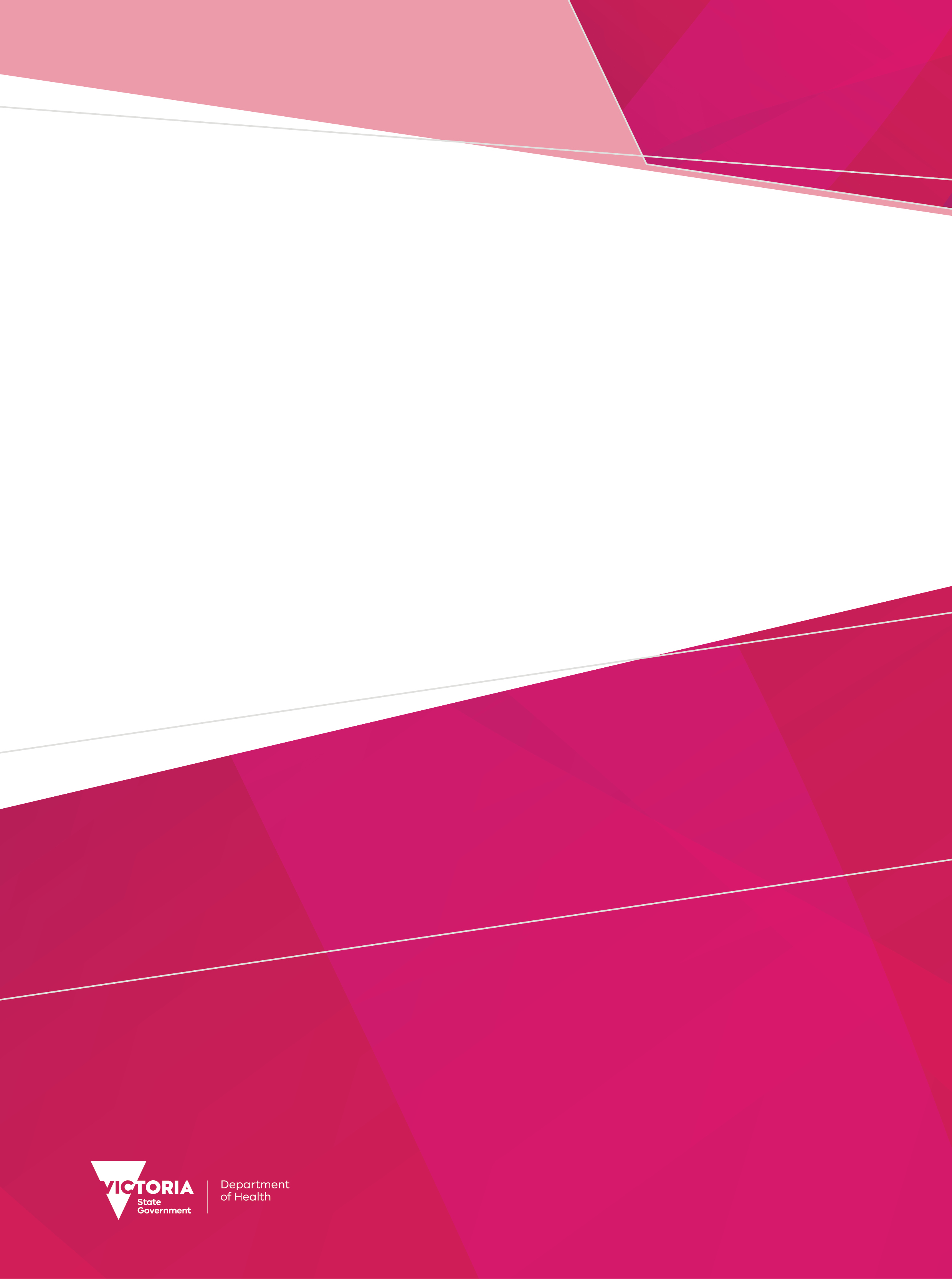 ContentsIntroduction	8Data definitions	9Administration of Hepatitis B Immunoglobulin (HBIG) – baby	9Admission to high dependency unit (HDU) / intensive care unit (ICU) – mother	10Admission to special care nursery (SCN) / neonatal intensive care unit (NICU) – baby	11Admitted patient election status – mother	13Anaesthesia for operative delivery – indicator	14Anaesthesia for operative delivery – type	15Analgesia for labour – indicator	17Analgesia for labour – type	18Antenatal corticosteroid exposure	20Antenatal mental health risk screening status	21Apgar score at one minute	23Apgar score at five minutes	24Artificial reproductive technology – indicator	25Birth order	26Birth plurality	27Birth presentation	29Birth status	31Birth weight	32Blood loss assessment – indicator	33Blood loss (ml)	34Blood product transfusion – mother	35Breastfeeding attempted	36Category of unplanned caesarean section urgency	38Chorionicity of multiples	40Collection identifier	41Congenital anomalies – ICD-10-AM code	42Congenital anomalies – indicator	43Cord complications	44Country of birth	46COVID19 vaccination during this pregnancy	48COVID19 vaccination status	50Data submission identifier	52Date of admission – mother	53Date of birth – baby	54Date of birth – mother	55Date of completion of last pregnancy	56Date of decision for unplanned caesarean section	58Date of onset of labour	59Date of onset of second stage of labour	61Date of rupture of membranes	63Diabetes mellitus during pregnancy – type	65Diabetes mellitus – gestational – diagnosis timing	67Diabetes mellitus – pre-existing – diagnosis timing	69Diabetes mellitus therapy during pregnancy	71Discipline of antenatal care provider	73Discipline of lead intrapartum care provider	74Edinburgh Postnatal Depression Scale score	76Episiotomy – indicator	78Episode Identifier	79Estimated date of confinement	80Estimated gestational age	81Events of labour and birth – free text	82Events of labour and birth – ICD-10-AM code	83Family violence screening status	84Fetal monitoring in labour	85Fetal monitoring prior to birth – not in labour	87First given name – mother	89Formula given in hospital	90Gestation at first COVID19 vaccination during this pregnancy	91Gestation at second COVID19 vaccination during this pregnancy	93Gestation at third COVID19 vaccination during this pregnancy	95Gestational age at first antenatal visit	97Gravidity	99Head circumference - baby	100Height – self-reported – mother	101Hepatitis B antenatal screening – mother	102Hepatitis B vaccine received	103Hospital code (agency identifier)	104HIV antenatal screening – mother	105Hypertensive disorder during pregnancy	106Indication for induction (main reason) – ICD-10-AM code	110Indications for induction (other) – free text	112Indications for induction (other) – ICD-10-AM code	114Indication for operative delivery (main reason) – ICD-10-AM code	116Indications for operative delivery (other) – free text	118Indications for operative delivery (other) – ICD-10-AM code	120Indigenous status – baby	122Indigenous status – mother	124Influenza vaccination status	126Labour induction/augmentation agent	127Labour type	128Last birth – caesarean section indicator	130Last feed before discharge – baby	131Main reason for excessive blood loss following childbirth	133Manual removal of placenta	135Marital status	136Maternal alcohol use at less than 20 weeks	137Maternal alcohol use at 20 or more weeks	138Maternal alcohol volume intake at less than 20 weeks	139Maternal alcohol volume intake at 20 or more weeks	140Maternal medical conditions – free text	141Maternal medical conditions – ICD-10-AM code	142Maternal smoking at less than 20 weeks	144Maternal smoking at more than or equal to 20 weeks	145Maternity model of care – antenatal	146Maternity model of care – at onset of labour or non-labour caesarean section	148Method of birth	150Middle name – mother	153Name of software	154Neonatal morbidity – free text	155Neonatal morbidity – ICD-10-AM code	157Number of antenatal care visits	159Number of records following	161Obstetric complications – free text	162Obstetric complications – ICD-10-AM code	163Outcome of last pregnancy	164Parity	165Patient identifier – baby	166Patient identifier – mother	167Perineal/genital laceration – degree/type	168Perineal laceration – indicator	170Perineal laceration – repair	171Pertussis (whooping cough) vaccination status	172Plan for vaginal birth after caesarean	173Postpartum complications – free text	174Postpartum complications – ICD-10-AM code	175Presence or history of mental health condition – indicator	176Procedure – ACHI code	177Procedure – free text	179Prophylactic oxytocin in third stage	181Reason for transfer out – baby	182Reason for transfer out – mother	183Residential locality	184Residential postcode	185Residential road name – mother	186Residential road number – mother	187Residential road suffix code – mother	188Residential road type – mother	189Resuscitation method – drugs	190Resuscitation method – mechanical	191Separation date – baby	193Separation date – mother	194Separation status – baby	195Separation status – mother	196Setting of birth – actual	197Setting of birth – actual – other specified description	199Setting of birth – change of intent	200Setting of birth – change of intent – reason	202Setting of birth – intended	204Setting of birth – intended – other specified description	206Sex – baby	207Spoken English Proficiency	208Submission number	209Surname / family name – mother	210Syphilis antenatal screening – mother	211Time of birth	212Time of decision for unplanned caesarean section	213Time of onset of labour	214Time of onset of second stage of labour	216Time of rupture of membranes	218Time to established respiration	220Total number of previous abortions – induced	222Total number of previous abortions – spontaneous	223Total number of previous caesareans	224Total number of previous ectopic pregnancies	225Total number of previous live births	226Total number of previous neonatal deaths	227Total number of previous stillbirths (fetal deaths)	228Total number of previous unknown outcomes of pregnancy	229Transaction type flag	230Transfer destination – baby	231Transfer destination – mother	232Version identifier	233Weight – self-reported – mother	234Year of arrival in Australia	235IntroductionThis section provides the specifications for each Victorian Perinatal Data Collection (VPDC) data element collected and reported to the department. The format for the transmission of VPDC data is specified in Section 5: Compilation and submission. Software vendors should read Section 3: Data definitions and Section 5: Compilation and submission together, along with Section 4: Business rules, to understand the VPDC and transmission requirements. Additional items are derived from the items reported in the VPDC. These are referenced in Section 2: Concept and derived item definitions, for information only.Data definitionsAdministration of Hepatitis B Immunoglobulin (HBIG) – babySpecificationAdministrationAdmission to high dependency unit (HDU) / intensive care unit (ICU) – motherSpecificationAdministrationAdmission to special care nursery (SCN) / neonatal intensive care unit (NICU) – babySpecificationAdministrationAdmitted patient election status – motherSpecificationAdministrationAnaesthesia for operative delivery – indicatorSpecificationAdministrationAnaesthesia for operative delivery – typeSpecificationAdministrationAnalgesia for labour – indicatorSpecificationAdministrationAnalgesia for labour – typeSpecificationAdministrationAntenatal corticosteroid exposureSpecificationAdministrationAntenatal mental health risk screening statusSpecificationAdministrationApgar score at one minuteSpecificationAdministrationApgar score at five minutesSpecificationAdministrationArtificial reproductive technology – indicatorSpecificationAdministrationBirth orderSpecificationAdministrationBirth pluralitySpecificationAdministrationBirth presentationSpecificationAdministrationBirth statusSpecificationAdministrationBirth weightSpecificationAdministrationBlood loss assessment – indicatorSpecificationAdministrationBlood loss (ml)SpecificationAdministrationBlood product transfusion – motherSpecificationAdministrationBreastfeeding attemptedSpecificationAdministrationCategory of unplanned caesarean section urgencySpecificationAdministrationChorionicity of multiplesSpecificationAdministrationCollection identifierSpecificationAdministrationCongenital anomalies – ICD-10-AM codeSpecificationAdministrationCongenital anomalies – indicatorSpecificationAdministrationCord complicationsSpecificationAdministrationCountry of birthSpecificationAdministrationCOVID19 vaccination during this pregnancySpecificationAdministrationCOVID19 vaccination statusSpecificationAdministrationData submission identifierSpecificationAdministrationDate of admission – motherSpecificationAdministrationDate of birth – babySpecificationAdministrationDate of birth – motherSpecificationAdministrationDate of completion of last pregnancySpecificationAdministrationDate of decision for unplanned caesarean sectionSpecificationAdministration
Date of onset of labourSpecificationAdministrationDate of onset of second stage of labourSpecificationAdministrationDate of rupture of membranesSpecificationAdministrationDiabetes mellitus during pregnancy – typeSpecificationAdministrationDiabetes mellitus – gestational – diagnosis timingSpecificationAdministrationDiabetes mellitus – pre-existing – diagnosis timingSpecificationAdministrationDiabetes mellitus therapy during pregnancySpecificationAdministrationDiscipline of antenatal care providerSpecificationAdministrationDiscipline of lead intrapartum care providerSpecificationAdministrationEdinburgh Postnatal Depression Scale scoreSpecificationAdministrationEpisiotomy – indicatorSpecificationAdministrationEpisode IdentifierSpecificationAdministrationEstimated date of confinementSpecificationAdministrationEstimated gestational ageSpecificationAdministrationEvents of labour and birth – free textSpecificationAdministrationEvents of labour and birth – ICD-10-AM codeSpecificationAdministrationFamily violence screening statusSpecificationAdministrationFetal monitoring in labourSpecificationAdministrationFetal monitoring prior to birth – not in labourSpecificationAdministrationFirst given name – motherSpecificationAdministrationFormula given in hospitalSpecificationAdministrationGestation at first COVID19 vaccination during this pregnancySpecificationAdministrationGestation at second COVID19 vaccination during this pregnancySpecificationAdministrationGestation at third COVID19 vaccination during this pregnancySpecificationAdministrationGestational age at first antenatal visitSpecificationAdministrationGraviditySpecificationAdministrationHead circumference - babySpecificationAdministrationHeight – self-reported – motherSpecificationAdministrationHepatitis B antenatal screening – motherSpecificationAdministrationHepatitis B vaccine receivedSpecificationAdministrationHospital code (agency identifier)SpecificationAdministrationHIV antenatal screening – motherSpecificationAdministrationHypertensive disorder during pregnancySpecificationAdministrationIndication for induction (main reason) – ICD-10-AM codeSpecificationAdministrationIndications for induction (other) – free textSpecificationAdministrationIndications for induction (other) – ICD-10-AM codeSpecificationAdministrationIndication for operative delivery (main reason) – ICD-10-AM codeSpecificationAdministrationIndications for operative delivery (other) – free textSpecificationAdministrationIndications for operative delivery (other) – ICD-10-AM codeSpecificationAdministrationIndigenous status – babySpecificationAdministrationIndigenous status – motherSpecificationAdministrationInfluenza vaccination statusSpecificationAdministrationLabour induction/augmentation agentSpecificationAdministrationLabour typeSpecificationAdministrationLast birth – caesarean section indicatorSpecificationAdministrationLast feed before discharge – baby SpecificationAdministrationMain reason for excessive blood loss following childbirthSpecificationAdministrationManual removal of placentaSpecificationAdministrationMarital statusSpecificationAdministrationMaternal alcohol use at less than 20 weeks SpecificationAdministrationMaternal alcohol use at 20 or more weeks SpecificationAdministrationMaternal alcohol volume intake at less than 20 weeks SpecificationAdministrationMaternal alcohol volume intake at 20 or more weeks SpecificationAdministrationMaternal medical conditions – free textSpecificationAdministrationMaternal medical conditions – ICD-10-AM codeSpecificationAdministrationMaternal smoking at less than 20 weeksSpecificationAdministrationMaternal smoking at more than or equal to 20 weeksSpecificationAdministrationMaternity model of care – antenatalSpecificationAdministrationMaternity model of care – at onset of labour or non-labour caesarean sectionSpecificationAdministrationMethod of birthSpecificationAdministrationMiddle name – motherSpecificationAdministrationName of softwareSpecificationAdministrationNeonatal morbidity – free textSpecificationAdministrationNeonatal morbidity – ICD-10-AM codeSpecificationAdministrationNumber of antenatal care visitsSpecificationAdministrationNumber of records followingSpecificationAdministrationObstetric complications – free textSpecificationAdministrationObstetric complications – ICD-10-AM codeSpecificationAdministrationOutcome of last pregnancySpecificationAdministrationParitySpecificationAdministrationPatient identifier – babySpecificationAdministrationPatient identifier – motherSpecificationAdministrationPerineal/genital laceration – degree/typeSpecificationAdministrationPerineal laceration – indicatorSpecificationAdministrationPerineal laceration – repairSpecificationAdministrationPertussis (whooping cough) vaccination status SpecificationAdministrationPlan for vaginal birth after caesareanSpecificationAdministrationPostpartum complications – free textSpecificationAdministrationPostpartum complications – ICD-10-AM codeSpecificationAdministrationPresence or history of mental health condition – indicatorSpecificationAdministrationProcedure – ACHI codeSpecificationAdministrationProcedure – free textSpecificationAdministrationProphylactic oxytocin in third stageSpecificationAdministrationReason for transfer out – babySpecificationAdministrationReason for transfer out – mother SpecificationAdministrationResidential localitySpecificationAdministrationResidential postcodeSpecificationAdministrationResidential road name – motherSpecificationAdministrationResidential road number – motherSpecificationAdministrationResidential road suffix code – motherSpecificationAdministrationResidential road type – motherSpecificationAdministrationResuscitation method – drugsSpecificationAdministrationResuscitation method – mechanicalSpecificationAdministrationSeparation date – babySpecificationAdministrationSeparation date – motherSpecificationAdministrationSeparation status – babySpecificationAdministrationSeparation status – motherSpecificationAdministrationSetting of birth – actualSpecificationAdministrationSetting of birth – actual – other specified descriptionSpecificationAdministrationSetting of birth – change of intentSpecificationAdministrationSetting of birth – change of intent – reasonSpecificationAdministrationSetting of birth – intendedSpecificationAdministrationSetting of birth – intended – other specified descriptionSpecificationAdministrationSex – babySpecificationAdministrationSpoken English ProficiencySpecificationAdministrationSubmission numberSpecificationAdministrationSurname / family name – motherSpecificationAdministrationSyphilis antenatal screening – motherSpecificationAdministrationTime of birthSpecificationAdministrationTime of decision for unplanned caesarean sectionSpecificationAdministrationTime of onset of labourSpecificationAdministrationTime of onset of second stage of labourSpecificationAdministrationTime of rupture of membranesSpecificationAdministrationTime to established respirationSpecificationAdministrationTotal number of previous abortions – inducedSpecificationAdministrationTotal number of previous abortions – spontaneousSpecificationAdministrationTotal number of previous caesareansSpecificationAdministrationTotal number of previous ectopic pregnanciesSpecificationAdministrationTotal number of previous live birthsSpecificationAdministrationTotal number of previous neonatal deathsSpecificationAdministrationTotal number of previous stillbirths (fetal deaths)SpecificationAdministrationTotal number of previous unknown outcomes of pregnancySpecificationAdministrationTransaction type flagSpecificationAdministrationTransfer destination – babySpecificationAdministrationTransfer destination – motherSpecificationAdministrationVersion identifierSpecificationAdministrationWeight – self-reported – motherSpecificationAdministrationYear of arrival in AustraliaSpecificationAdministrationVictorian Perinatal Data Collection (VPDC) manual 2023-24Section 3 Data definitionsVersion 11.0OFFICIALTo receive this document in another format email HDSS Helpdesk <HDSS.Helpdesk@health.vic.gov.au>.Authorised and published by the Victorian Government, 1 Treasury Place, Melbourne.© State of Victoria, Australia, Department of Health, effective 1 July 2023; released August 2023.ISBN 978-1-76131-199-4 (pdf/online/MS word)Available at the VPDC website <https://www.health.vic.gov.au/quality-safety-service/victorian-perinatal-data-collection>DefinitionReport whether Hepatitis B immunoglobulin (HBIG) was administered to the baby, and if so, the timing of that administrationReport whether Hepatitis B immunoglobulin (HBIG) was administered to the baby, and if so, the timing of that administrationReport whether Hepatitis B immunoglobulin (HBIG) was administered to the baby, and if so, the timing of that administrationRepresentation classCodeData typeNumberFormatNField size1LocationEpisode recordPosition168Permissible valuesCode	Descriptor1	HBIG not administered to the infant2	HBIG administered <12 hours after birth3	HBIG administered ≥ 12 hours after birth 9	Not stated / inadequately describedCode	Descriptor1	HBIG not administered to the infant2	HBIG administered <12 hours after birth3	HBIG administered ≥ 12 hours after birth 9	Not stated / inadequately describedCode	Descriptor1	HBIG not administered to the infant2	HBIG administered <12 hours after birth3	HBIG administered ≥ 12 hours after birth 9	Not stated / inadequately describedReporting guideReport the interventions to prevent mother-to-child transmission (MTCT) of hepatitis B for women who are HBsAg positive.Report only for liveborns when mother reports code 2 Hepatitis serology (HBsAg) positive in Hepatitis B antenatal screening – mother Otherwise, leave blank.Report the interventions to prevent mother-to-child transmission (MTCT) of hepatitis B for women who are HBsAg positive.Report only for liveborns when mother reports code 2 Hepatitis serology (HBsAg) positive in Hepatitis B antenatal screening – mother Otherwise, leave blank.Report the interventions to prevent mother-to-child transmission (MTCT) of hepatitis B for women who are HBsAg positive.Report only for liveborns when mother reports code 2 Hepatitis serology (HBsAg) positive in Hepatitis B antenatal screening – mother Otherwise, leave blank.Reported byAll Victorian hospitals where a birth has occurred and homebirth practitionersAll Victorian hospitals where a birth has occurred and homebirth practitionersAll Victorian hospitals where a birth has occurred and homebirth practitionersReported forAll births where Birth status is code 1 liveborn and Hepatitis B antenatal screening – mother is code 2 Hepatitis serology (HBsAg) was positiveAll births where Birth status is code 1 liveborn and Hepatitis B antenatal screening – mother is code 2 Hepatitis serology (HBsAg) was positiveAll births where Birth status is code 1 liveborn and Hepatitis B antenatal screening – mother is code 2 Hepatitis serology (HBsAg) was positiveRelated concepts (Section 2):None specifiedNone specifiedNone specifiedRelated data items (this section):Birth status; Hepatitis B antenatal screening – motherBirth status; Hepatitis B antenatal screening – motherBirth status; Hepatitis B antenatal screening – motherRelated business rules (Section 4):Administration of Hepatitis B Immunoglobulin (HBIG) – baby, Birth status and Hepatitis B antenatal screening – mother conditionally mandatory data itemAdministration of Hepatitis B Immunoglobulin (HBIG) – baby, Birth status and Hepatitis B antenatal screening – mother conditionally mandatory data itemAdministration of Hepatitis B Immunoglobulin (HBIG) – baby, Birth status and Hepatitis B antenatal screening – mother conditionally mandatory data itemPrincipal data usersConsultative Council on Obstetric and Paediatric Mortality and MorbidityConsultative Council on Obstetric and Paediatric Mortality and MorbidityConsultative Council on Obstetric and Paediatric Mortality and MorbidityDefinition sourceDHVersion1. July 2023Codeset sourceDHCollection start dateJuly 2023DefinitionWhether the mother is admitted into a high dependency unit (HDU) / intensive care unit (ICU) in this health service during the birth episode.Whether the mother is admitted into a high dependency unit (HDU) / intensive care unit (ICU) in this health service during the birth episode.Whether the mother is admitted into a high dependency unit (HDU) / intensive care unit (ICU) in this health service during the birth episode.Representation classCodeData typeNumberFormatNField size1LocationEpisode recordPosition94Permissible valuesCode	Descriptor1	Admitted to high dependency unit / intensive care unit2	Not admitted to high dependency unit / intensive care unit9	Not stated / inadequately describedCode	Descriptor1	Admitted to high dependency unit / intensive care unit2	Not admitted to high dependency unit / intensive care unit9	Not stated / inadequately describedCode	Descriptor1	Admitted to high dependency unit / intensive care unit2	Not admitted to high dependency unit / intensive care unit9	Not stated / inadequately describedReporting guideDepending on the facilities, and policies of the hospital, this high dependency care may take place in the labour ward, high dependency unit, intensive care unit, coronary care unit, or any other specialist unit. The mother may spend time in this unit for days either before and/or after the birth.Depending on the facilities, and policies of the hospital, this high dependency care may take place in the labour ward, high dependency unit, intensive care unit, coronary care unit, or any other specialist unit. The mother may spend time in this unit for days either before and/or after the birth.Depending on the facilities, and policies of the hospital, this high dependency care may take place in the labour ward, high dependency unit, intensive care unit, coronary care unit, or any other specialist unit. The mother may spend time in this unit for days either before and/or after the birth.Reported byAll Victorian hospitals where a birth has occurred and homebirth practitionersAll Victorian hospitals where a birth has occurred and homebirth practitionersAll Victorian hospitals where a birth has occurred and homebirth practitionersReported forAll birth episodesAll birth episodesAll birth episodesRelated concepts (Section 2):High dependency unit (HDU), intensive care unit (ICU)High dependency unit (HDU), intensive care unit (ICU)High dependency unit (HDU), intensive care unit (ICU)Related data items (this section):Events of labour and birth – free text; Events of labour and birth – ICD-10-AM code; Hospital code (agency identifier); Indication for induction (main reason) – ICD-10-AM code; Indications for induction (other) – free text; Indications for operative delivery – free text; Indications for operative delivery – ICD-10-AM code; Maternal medical conditions – free text; Maternal medical conditions – ICD-10-AM code; Obstetric complications – free text; Obstetric complications – ICD-10-AM code; Postpartum complications – free text; Postpartum complications – ICD-10-AM codeEvents of labour and birth – free text; Events of labour and birth – ICD-10-AM code; Hospital code (agency identifier); Indication for induction (main reason) – ICD-10-AM code; Indications for induction (other) – free text; Indications for operative delivery – free text; Indications for operative delivery – ICD-10-AM code; Maternal medical conditions – free text; Maternal medical conditions – ICD-10-AM code; Obstetric complications – free text; Obstetric complications – ICD-10-AM code; Postpartum complications – free text; Postpartum complications – ICD-10-AM codeEvents of labour and birth – free text; Events of labour and birth – ICD-10-AM code; Hospital code (agency identifier); Indication for induction (main reason) – ICD-10-AM code; Indications for induction (other) – free text; Indications for operative delivery – free text; Indications for operative delivery – ICD-10-AM code; Maternal medical conditions – free text; Maternal medical conditions – ICD-10-AM code; Obstetric complications – free text; Obstetric complications – ICD-10-AM code; Postpartum complications – free text; Postpartum complications – ICD-10-AM codeRelated business rules (Section 4):Admission to high dependency unit (HDU) / intensive care unit (ICU) – mother conditionally mandatory data items, Mandatory to report data itemsAdmission to high dependency unit (HDU) / intensive care unit (ICU) – mother conditionally mandatory data items, Mandatory to report data itemsAdmission to high dependency unit (HDU) / intensive care unit (ICU) – mother conditionally mandatory data items, Mandatory to report data itemsPrincipal data usersConsultative Council on Obstetric and Paediatric Mortality and MorbidityConsultative Council on Obstetric and Paediatric Mortality and MorbidityConsultative Council on Obstetric and Paediatric Mortality and MorbidityDefinition sourceDHVersion1. January 19992. January 2020Codeset sourceDHCollection start date1999DefinitionWhether the neonate is admitted into a special care nursery (SCN) or neonatal intensive care unit (NICU) in this health service during the birth episode.Whether the neonate is admitted into a special care nursery (SCN) or neonatal intensive care unit (NICU) in this health service during the birth episode.Whether the neonate is admitted into a special care nursery (SCN) or neonatal intensive care unit (NICU) in this health service during the birth episode.Representation classCodeData typeNumberFormatNField size1LocationEpisode recordPosition113Permissible valuesCode	Descriptor1	Admitted to SCN2	Admitted to NICU3	Not admitted to SCN or NICU9	Not stated / inadequately describedCode	Descriptor1	Admitted to SCN2	Admitted to NICU3	Not admitted to SCN or NICU9	Not stated / inadequately describedCode	Descriptor1	Admitted to SCN2	Admitted to NICU3	Not admitted to SCN or NICU9	Not stated / inadequately describedReporting guideThe criteria for admissions to SCN may vary depending on the facilities available and level of care provided within a particular hospital. This data element is a flag for neonatal morbidity and/or congenital anomalies:if code 1 Admitted to SCN OR 
code 2 Admitted to NICU is reported, then a code/condition must be reported in Neonatal morbidity and/or Congenital anomalies. If the neonate is admitted to both SCN and NICU, report code 2 Admitted to NICU. Do not report a value for stillbirth episodes, leave blank.The criteria for admissions to SCN may vary depending on the facilities available and level of care provided within a particular hospital. This data element is a flag for neonatal morbidity and/or congenital anomalies:if code 1 Admitted to SCN OR 
code 2 Admitted to NICU is reported, then a code/condition must be reported in Neonatal morbidity and/or Congenital anomalies. If the neonate is admitted to both SCN and NICU, report code 2 Admitted to NICU. Do not report a value for stillbirth episodes, leave blank.The criteria for admissions to SCN may vary depending on the facilities available and level of care provided within a particular hospital. This data element is a flag for neonatal morbidity and/or congenital anomalies:if code 1 Admitted to SCN OR 
code 2 Admitted to NICU is reported, then a code/condition must be reported in Neonatal morbidity and/or Congenital anomalies. If the neonate is admitted to both SCN and NICU, report code 2 Admitted to NICU. Do not report a value for stillbirth episodes, leave blank.Reported byAll Victorian hospitals where a birth has occurred and homebirth practitionersAll Victorian hospitals where a birth has occurred and homebirth practitionersAll Victorian hospitals where a birth has occurred and homebirth practitionersReported forAll live birth episodesAll live birth episodesAll live birth episodesRelated concepts (Section 2):Intensive care unit (ICU)Intensive care unit (ICU)Intensive care unit (ICU)Related data items (this Section):Congenital anomalies – ICD-10-AM code; Congenital anomalies – indicator; Hospital code (agency identifier); Neonatal morbidity – free text; Neonatal morbidity – ICD-10-AM code Congenital anomalies – ICD-10-AM code; Congenital anomalies – indicator; Hospital code (agency identifier); Neonatal morbidity – free text; Neonatal morbidity – ICD-10-AM code Congenital anomalies – ICD-10-AM code; Congenital anomalies – indicator; Hospital code (agency identifier); Neonatal morbidity – free text; Neonatal morbidity – ICD-10-AM code Related business rules (Section 4):Admission to special care nursery (SCN) / neonatal intensive care unit (NICU) – baby conditionally mandatory data items; Admission to special care nursery (SCN) / neonatal intensive care unit (NICU) – baby, Setting of birth – actual and Hospital code (agency identifier) valid combinations; Birth status ‘Live born’ and associated conditionally mandatory data items; Birth status ‘Stillborn’ and associated data items valid combinationsAdmission to special care nursery (SCN) / neonatal intensive care unit (NICU) – baby conditionally mandatory data items; Admission to special care nursery (SCN) / neonatal intensive care unit (NICU) – baby, Setting of birth – actual and Hospital code (agency identifier) valid combinations; Birth status ‘Live born’ and associated conditionally mandatory data items; Birth status ‘Stillborn’ and associated data items valid combinationsAdmission to special care nursery (SCN) / neonatal intensive care unit (NICU) – baby conditionally mandatory data items; Admission to special care nursery (SCN) / neonatal intensive care unit (NICU) – baby, Setting of birth – actual and Hospital code (agency identifier) valid combinations; Birth status ‘Live born’ and associated conditionally mandatory data items; Birth status ‘Stillborn’ and associated data items valid combinationsPrincipal data usersConsultative Council on Obstetric and Paediatric Mortality and MorbidityConsultative Council on Obstetric and Paediatric Mortality and MorbidityConsultative Council on Obstetric and Paediatric Mortality and MorbidityDefinition sourceDHVersion1. January 19992. January 20073. January 2020
4. July 2023Codeset sourceDHCollection start date1999DefinitionWhether the mother is admitted as a public or private patientWhether the mother is admitted as a public or private patientWhether the mother is admitted as a public or private patientRepresentation classCodeData typeNumberFormatNField size1LocationEpisode recordPosition17Permissible valuesCode	Descriptor1	Public2	Private9	Not stated / inadequately describedCode	Descriptor1	Public2	Private9	Not stated / inadequately describedCode	Descriptor1	Public2	Private9	Not stated / inadequately describedReporting guideHomebirths under the care of an independent midwife or medical practitioner should be reported as code 2 Private. Homebirths under the public homebirth program must be reported as code 1 Public. Transport Accident Commission (TAC), Department of Veterans’ Affairs (DVA) and WorkCover patients must be reported as code 1 Public.Homebirths under the care of an independent midwife or medical practitioner should be reported as code 2 Private. Homebirths under the public homebirth program must be reported as code 1 Public. Transport Accident Commission (TAC), Department of Veterans’ Affairs (DVA) and WorkCover patients must be reported as code 1 Public.Homebirths under the care of an independent midwife or medical practitioner should be reported as code 2 Private. Homebirths under the public homebirth program must be reported as code 1 Public. Transport Accident Commission (TAC), Department of Veterans’ Affairs (DVA) and WorkCover patients must be reported as code 1 Public.Reported byAll Victorian hospitals where a birth has occurred and homebirth practitionersAll Victorian hospitals where a birth has occurred and homebirth practitionersAll Victorian hospitals where a birth has occurred and homebirth practitionersReported forAll birth episodesAll birth episodesAll birth episodesRelated concepts (Section 2):None specifiedNone specifiedNone specifiedRelated data items (this section):None specifiedNone specifiedNone specifiedRelated business rules (section 4):Mandatory to report data items; Setting of birth – actual and Admitted patient election status – mother valid combinationsMandatory to report data items; Setting of birth – actual and Admitted patient election status – mother valid combinationsMandatory to report data items; Setting of birth – actual and Admitted patient election status – mother valid combinationsPrincipal data usersConsultative Council on Obstetric and Paediatric Mortality and MorbidityConsultative Council on Obstetric and Paediatric Mortality and MorbidityConsultative Council on Obstetric and Paediatric Mortality and MorbidityDefinition sourceDHVersion1. January 1998Codeset sourceDHCollection start date1998DefinitionWhether anaesthesia is administered to the mother for, or associated with, the operative delivery of the baby (forceps, vacuum/ventouse or caesarean section)Whether anaesthesia is administered to the mother for, or associated with, the operative delivery of the baby (forceps, vacuum/ventouse or caesarean section)Whether anaesthesia is administered to the mother for, or associated with, the operative delivery of the baby (forceps, vacuum/ventouse or caesarean section)Representation classCodeData typeNumberFormatNField size1LocationEpisode recordPosition79Permissible valuesCode	Descriptor1	Anaesthesia administered2	Anaesthesia not administered9	Not stated / inadequately describedCode	Descriptor1	Anaesthesia administered2	Anaesthesia not administered9	Not stated / inadequately describedCode	Descriptor1	Anaesthesia administered2	Anaesthesia not administered9	Not stated / inadequately describedReporting guideOperative delivery includes caesarean section, hysterotomy, forceps and vacuum/ventouse extraction. Do not report a value for birth episodes with no operative delivery, leave blank.Operative delivery includes caesarean section, hysterotomy, forceps and vacuum/ventouse extraction. Do not report a value for birth episodes with no operative delivery, leave blank.Operative delivery includes caesarean section, hysterotomy, forceps and vacuum/ventouse extraction. Do not report a value for birth episodes with no operative delivery, leave blank.Reported byAll Victorian hospitals where a birth has occurred and homebirth practitionersAll Victorian hospitals where a birth has occurred and homebirth practitionersAll Victorian hospitals where a birth has occurred and homebirth practitionersReported forBirth episodes with an operative deliveryBirth episodes with an operative deliveryBirth episodes with an operative deliveryRelated concepts (Section 2):Anaesthesia; Operative deliveryAnaesthesia; Operative deliveryAnaesthesia; Operative deliveryRelated data items (this section):Anaesthesia for operative delivery – type; Method of birthAnaesthesia for operative delivery – type; Method of birthAnaesthesia for operative delivery – type; Method of birthRelated business rules (Section 4):Anaesthesia for operative delivery – indicator and Method of birth valid combinations; Method of birth and Anaesthesia for operative delivery – indicator conditionally mandatory data items; Anaesthesia for operative delivery – indicator and Anaesthesia for operative delivery – type valid combinationsAnaesthesia for operative delivery – indicator and Method of birth valid combinations; Method of birth and Anaesthesia for operative delivery – indicator conditionally mandatory data items; Anaesthesia for operative delivery – indicator and Anaesthesia for operative delivery – type valid combinationsAnaesthesia for operative delivery – indicator and Method of birth valid combinations; Method of birth and Anaesthesia for operative delivery – indicator conditionally mandatory data items; Anaesthesia for operative delivery – indicator and Anaesthesia for operative delivery – type valid combinationsPrincipal data usersConsultative Council on Obstetric and Paediatric Mortality and MorbidityConsultative Council on Obstetric and Paediatric Mortality and MorbidityConsultative Council on Obstetric and Paediatric Mortality and MorbidityDefinition sourceDHVersion1. January 19992. January 2009Codeset sourceDHCollection start date1999DefinitionThe type of anaesthesia administered to a woman during a birth eventThe type of anaesthesia administered to a woman during a birth eventThe type of anaesthesia administered to a woman during a birth eventRepresentation classCodeData typeNumberFormatNField size1 (x4)LocationEpisode recordPosition80Permissible valuesCode	Descriptor2	Local anaesthetic to perineum3	Pudendal block4	Epidural or caudal block5	Spinal block6	General anaesthetic7	Combined spinal-epidural block8	Other anaesthesia9	Not stated / inadequately describedCode	Descriptor2	Local anaesthetic to perineum3	Pudendal block4	Epidural or caudal block5	Spinal block6	General anaesthetic7	Combined spinal-epidural block8	Other anaesthesia9	Not stated / inadequately describedCode	Descriptor2	Local anaesthetic to perineum3	Pudendal block4	Epidural or caudal block5	Spinal block6	General anaesthetic7	Combined spinal-epidural block8	Other anaesthesia9	Not stated / inadequately describedReporting guideThis item should be recorded for operative or instrumental delivery of the baby only. It does not include the removal of the placenta.Report in this data item only agent/s administered to provide anaesthesia for an operative delivery, not where the agent was administered solely for pain relief during labour. If given only during labour, report the agent in the data item Analgesia for labour – type. If given for pain relief during labour, and as anaesthesia for operative delivery, report in both Anaesthesia for operative delivery – type and Analgesia for labour – type data items. 2 Local anaesthetic to perineum:A local anaesthetic to the perineum was administered to the mother for the operative/instrumental birth of the baby. Local anaesthetic to perineum is the infiltration of the perineum with a local anaesthetic.3 Pudendal block:A pudendal block was administered to the mother for the operative/ instrumental birth of the baby. A pudendal block is an injection of a local anaesthetic to the pudendal nerves.4 Epidural or caudal block:An epidural or caudal block was administered to the mother for the operative/ instrumental birth of the baby. An epidural block is an injection of a local anaesthetic into the epidural space of the spinal column. A caudal block is an injection of a local anaesthetic agent into the caudal portion of the spinal canal through the sacrum.5 Spinal block:A spinal block was administered to the mother for the operative/ instrumental birth of the baby. A spinal block is an injection of an analgesic drug or anaesthetic drug into the subarachnoid space of the spinal cord. Spinal block is also called Subarachnoid Block Anaesthesia.6 General anaestheticGeneral anaesthesia was administered to the mother for the operative/ instrumental birth of the baby. General anaesthesia includes various anaesthetic agents given primarily by inhalation or intravenous injection.Code 7	Combined spinal-epidural block:
A combined spinal-epidural block was administered to the mother for the operative/ instrumental birth of the baby. A combined spinal-epidural block is a needle-through-needle injection of an analgesic drug or anaesthetic drug into both the epidural space and the subarachnoid space of the spinal column. The spinal-epidural block combines the benefits of rapid action of a spinal block and the flexibility of an epidural block. An epidural catheter, inserted during the technique, enables the provision of long-lasting analgesia with the ability to titrate the dose for the desired effect.Code 8	Other anaesthesia:
Other anaesthesia (not indicated above) was administered to the mother for the operative/instrumental birth of the baby. This may include parenteral opioids and nitrous oxide.Code 9 Not stated / inadequately described:May not be reported with any other code.More than one permissible value may be recorded. However no permissible value can be reported more than once. Code 7 Combined spinal-epidural block may not be recorded with both Code 4 and Code 5.This item should be recorded for operative or instrumental delivery of the baby only. It does not include the removal of the placenta.Report in this data item only agent/s administered to provide anaesthesia for an operative delivery, not where the agent was administered solely for pain relief during labour. If given only during labour, report the agent in the data item Analgesia for labour – type. If given for pain relief during labour, and as anaesthesia for operative delivery, report in both Anaesthesia for operative delivery – type and Analgesia for labour – type data items. 2 Local anaesthetic to perineum:A local anaesthetic to the perineum was administered to the mother for the operative/instrumental birth of the baby. Local anaesthetic to perineum is the infiltration of the perineum with a local anaesthetic.3 Pudendal block:A pudendal block was administered to the mother for the operative/ instrumental birth of the baby. A pudendal block is an injection of a local anaesthetic to the pudendal nerves.4 Epidural or caudal block:An epidural or caudal block was administered to the mother for the operative/ instrumental birth of the baby. An epidural block is an injection of a local anaesthetic into the epidural space of the spinal column. A caudal block is an injection of a local anaesthetic agent into the caudal portion of the spinal canal through the sacrum.5 Spinal block:A spinal block was administered to the mother for the operative/ instrumental birth of the baby. A spinal block is an injection of an analgesic drug or anaesthetic drug into the subarachnoid space of the spinal cord. Spinal block is also called Subarachnoid Block Anaesthesia.6 General anaestheticGeneral anaesthesia was administered to the mother for the operative/ instrumental birth of the baby. General anaesthesia includes various anaesthetic agents given primarily by inhalation or intravenous injection.Code 7	Combined spinal-epidural block:
A combined spinal-epidural block was administered to the mother for the operative/ instrumental birth of the baby. A combined spinal-epidural block is a needle-through-needle injection of an analgesic drug or anaesthetic drug into both the epidural space and the subarachnoid space of the spinal column. The spinal-epidural block combines the benefits of rapid action of a spinal block and the flexibility of an epidural block. An epidural catheter, inserted during the technique, enables the provision of long-lasting analgesia with the ability to titrate the dose for the desired effect.Code 8	Other anaesthesia:
Other anaesthesia (not indicated above) was administered to the mother for the operative/instrumental birth of the baby. This may include parenteral opioids and nitrous oxide.Code 9 Not stated / inadequately described:May not be reported with any other code.More than one permissible value may be recorded. However no permissible value can be reported more than once. Code 7 Combined spinal-epidural block may not be recorded with both Code 4 and Code 5.This item should be recorded for operative or instrumental delivery of the baby only. It does not include the removal of the placenta.Report in this data item only agent/s administered to provide anaesthesia for an operative delivery, not where the agent was administered solely for pain relief during labour. If given only during labour, report the agent in the data item Analgesia for labour – type. If given for pain relief during labour, and as anaesthesia for operative delivery, report in both Anaesthesia for operative delivery – type and Analgesia for labour – type data items. 2 Local anaesthetic to perineum:A local anaesthetic to the perineum was administered to the mother for the operative/instrumental birth of the baby. Local anaesthetic to perineum is the infiltration of the perineum with a local anaesthetic.3 Pudendal block:A pudendal block was administered to the mother for the operative/ instrumental birth of the baby. A pudendal block is an injection of a local anaesthetic to the pudendal nerves.4 Epidural or caudal block:An epidural or caudal block was administered to the mother for the operative/ instrumental birth of the baby. An epidural block is an injection of a local anaesthetic into the epidural space of the spinal column. A caudal block is an injection of a local anaesthetic agent into the caudal portion of the spinal canal through the sacrum.5 Spinal block:A spinal block was administered to the mother for the operative/ instrumental birth of the baby. A spinal block is an injection of an analgesic drug or anaesthetic drug into the subarachnoid space of the spinal cord. Spinal block is also called Subarachnoid Block Anaesthesia.6 General anaestheticGeneral anaesthesia was administered to the mother for the operative/ instrumental birth of the baby. General anaesthesia includes various anaesthetic agents given primarily by inhalation or intravenous injection.Code 7	Combined spinal-epidural block:
A combined spinal-epidural block was administered to the mother for the operative/ instrumental birth of the baby. A combined spinal-epidural block is a needle-through-needle injection of an analgesic drug or anaesthetic drug into both the epidural space and the subarachnoid space of the spinal column. The spinal-epidural block combines the benefits of rapid action of a spinal block and the flexibility of an epidural block. An epidural catheter, inserted during the technique, enables the provision of long-lasting analgesia with the ability to titrate the dose for the desired effect.Code 8	Other anaesthesia:
Other anaesthesia (not indicated above) was administered to the mother for the operative/instrumental birth of the baby. This may include parenteral opioids and nitrous oxide.Code 9 Not stated / inadequately described:May not be reported with any other code.More than one permissible value may be recorded. However no permissible value can be reported more than once. Code 7 Combined spinal-epidural block may not be recorded with both Code 4 and Code 5.Reported byAll Victorian hospitals where a birth has occurred and homebirth practitionersAll Victorian hospitals where a birth has occurred and homebirth practitionersAll Victorian hospitals where a birth has occurred and homebirth practitionersReported forBirth episodes with an operative deliveryBirth episodes with an operative deliveryBirth episodes with an operative deliveryRelated concepts (Section 2):Anaesthesia; Operative deliveryAnaesthesia; Operative deliveryAnaesthesia; Operative deliveryRelated data items (this section):Anaesthesia for operative delivery – indicator; Analgesia for labour – typeAnaesthesia for operative delivery – indicator; Analgesia for labour – typeAnaesthesia for operative delivery – indicator; Analgesia for labour – typeRelated business rules (Section 4):Anaesthesia for operative delivery – indicator and Anaesthesia for operative delivery – type valid combinationsAnaesthesia for operative delivery – indicator and Anaesthesia for operative delivery – type valid combinationsAnaesthesia for operative delivery – indicator and Anaesthesia for operative delivery – type valid combinationsPrincipal data usersConsultative Council on Obstetric and Paediatric Mortality and MorbidityConsultative Council on Obstetric and Paediatric Mortality and MorbidityConsultative Council on Obstetric and Paediatric Mortality and MorbidityConsultative Council on Obstetric and Paediatric Mortality and MorbidityDefinition sourceAIHWVersion1. January 19992. July 20153. July 20231. January 19992. July 20153. July 2023Codeset sourceAIHW (DH modified)Collection start dateCollection start date1999DefinitionWhether analgesia is administered to the woman to relieve pain during labourWhether analgesia is administered to the woman to relieve pain during labourWhether analgesia is administered to the woman to relieve pain during labourRepresentation classCodeData typeNumberFormatNField size1LocationEpisode recordPosition77Permissible valuesCode	Descriptor1	Analgesia administered2	Analgesia not administered9	Not stated / inadequately describedCode	Descriptor1	Analgesia administered2	Analgesia not administered9	Not stated / inadequately describedCode	Descriptor1	Analgesia administered2	Analgesia not administered9	Not stated / inadequately describedReporting guideAnalgesia will usually be administered by injection or inhalation. This item is to be recorded for first and second stage labour, but not third stage labour (for example, removal of placenta), and not when it is used primarily to enable operative birth. Inhalation analgesia such as nitrous oxide (N2O and O2) can be used for manual removal of placenta on occasion. Do not report a value for birth episodes where the woman does not have labour, leave blank.Analgesia will usually be administered by injection or inhalation. This item is to be recorded for first and second stage labour, but not third stage labour (for example, removal of placenta), and not when it is used primarily to enable operative birth. Inhalation analgesia such as nitrous oxide (N2O and O2) can be used for manual removal of placenta on occasion. Do not report a value for birth episodes where the woman does not have labour, leave blank.Analgesia will usually be administered by injection or inhalation. This item is to be recorded for first and second stage labour, but not third stage labour (for example, removal of placenta), and not when it is used primarily to enable operative birth. Inhalation analgesia such as nitrous oxide (N2O and O2) can be used for manual removal of placenta on occasion. Do not report a value for birth episodes where the woman does not have labour, leave blank.Reported byAll Victorian hospitals where a birth has occurred and homebirth practitionersAll Victorian hospitals where a birth has occurred and homebirth practitionersAll Victorian hospitals where a birth has occurred and homebirth practitionersReported forBirth episodes where there is a labourBirth episodes where there is a labourBirth episodes where there is a labourRelated concepts (Section 2):AnalgesiaAnalgesiaAnalgesiaRelated data items (this section):Analgesia for labour – type; Labour type Analgesia for labour – type; Labour type Analgesia for labour – type; Labour type Related business rules (section 4):Analgesia for labour – indicator and Labour type valid combinations; Labour type and Analgesia for labour – indicator conditionally mandatory date item; Analgesia for labour – indicator and Analgesia for labour – type valid combinationsAnalgesia for labour – indicator and Labour type valid combinations; Labour type and Analgesia for labour – indicator conditionally mandatory date item; Analgesia for labour – indicator and Analgesia for labour – type valid combinationsAnalgesia for labour – indicator and Labour type valid combinations; Labour type and Analgesia for labour – indicator conditionally mandatory date item; Analgesia for labour – indicator and Analgesia for labour – type valid combinationsPrincipal data usersConsultative Council on Obstetric and Paediatric Mortality and MorbidityConsultative Council on Obstetric and Paediatric Mortality and MorbidityConsultative Council on Obstetric and Paediatric Mortality and MorbidityDefinition sourceDHVersion1. January 1999Codeset sourceDHCollection start date1999DefinitionThe type of analgesia administered to the woman during a birth event.The type of analgesia administered to the woman during a birth event.The type of analgesia administered to the woman during a birth event.Representation classCodeData typeNumberFormatNField size1 (x4)LocationEpisode recordPosition78Permissible valuesCode	Descriptor2	Nitrous oxide3	Systemic opioids4	Epidural or caudal block5	Spinal block7	Combined spinal-epidural block8	Other analgesia9	Not stated / inadequately describedCode	Descriptor2	Nitrous oxide3	Systemic opioids4	Epidural or caudal block5	Spinal block7	Combined spinal-epidural block8	Other analgesia9	Not stated / inadequately describedCode	Descriptor2	Nitrous oxide3	Systemic opioids4	Epidural or caudal block5	Spinal block7	Combined spinal-epidural block8	Other analgesia9	Not stated / inadequately describedReporting guideThis item is to be recorded for first and second stage labour, but not for third stage labour, e.g. removal of placenta.Report in this data item only agent/s administered to provide pain relief during labour, not where the agent was administered solely as anaesthesia for an operative delivery. If given only to facilitate an operative delivery, report the agent in the data item Anaesthesia for operative delivery. If given for pain relief during labour, and as anaesthesia for operative delivery, report in both anaesthesia and analgesia data items.Code 2 Nitrous oxide: Nitrous oxide was administered to a female for pain relief during the labour and/or birth. Nitrous oxide is a gas providing light anaesthesia delivered in various concentrations with oxygen.Code 3	Systemic opioids:
Systemic opioids were administered to a female for pain relief during the labour and/or birth. This includes intramuscular and intravenous opioids.Code 4 Epidural or caudal block:An epidural or caudal block was administered to a female for pain relief during the labour and/or birth. An epidural block is an injection of a local anaesthetic into the epidural space of the spinal column. A caudal block is an injection of a local anaesthetic agent into the caudal portion of the spinal canal through the sacrum.Code 5 Spinal block:A spinal block was administered to a female for pain relief during the labour and/or birth. A spinal block is an injection of an analgesic drug or anaesthetic drug into the subarachnoid space of the spinal cord. Spinal block is also called Subarachnoid Block Anaesthesia.Code 7	Combined spinal-epidural block:
A combined spinal-epidural block was administered to a female for pain relief during the labour and/or birth. A combined spinal-epidural block is a needle-through-needle injection of an analgesic drug or anaesthetic drug into both the epidural space and the subarachnoid space of the spinal column. The spinal-epidural block combines the benefits of rapid action of a spinal block and the flexibility of an epidural block. An epidural catheter, inserted during the technique, enables the provision of long-lasting analgesia with the ability to titrate the dose for the desired effect.Code 8	Other analgesia:
Other analgesia (not indicated above) was administered to a female for pain relief during the labour and/or birth. This includes all non-narcotic oral analgesia and nonpharmacological methods such as hypnosis, acupuncture, massage, relaxation techniques, temperature regulation and aromatherapy and other.Code 9 Not stated / inadequately described:May not be reported with any other code.More than one permissible value may be recorded. However no permissible value can be reported more than once. Code 7 Combined spinal-epidural block may not be recorded with both Code 4 and Code 5.This item is to be recorded for first and second stage labour, but not for third stage labour, e.g. removal of placenta.Report in this data item only agent/s administered to provide pain relief during labour, not where the agent was administered solely as anaesthesia for an operative delivery. If given only to facilitate an operative delivery, report the agent in the data item Anaesthesia for operative delivery. If given for pain relief during labour, and as anaesthesia for operative delivery, report in both anaesthesia and analgesia data items.Code 2 Nitrous oxide: Nitrous oxide was administered to a female for pain relief during the labour and/or birth. Nitrous oxide is a gas providing light anaesthesia delivered in various concentrations with oxygen.Code 3	Systemic opioids:
Systemic opioids were administered to a female for pain relief during the labour and/or birth. This includes intramuscular and intravenous opioids.Code 4 Epidural or caudal block:An epidural or caudal block was administered to a female for pain relief during the labour and/or birth. An epidural block is an injection of a local anaesthetic into the epidural space of the spinal column. A caudal block is an injection of a local anaesthetic agent into the caudal portion of the spinal canal through the sacrum.Code 5 Spinal block:A spinal block was administered to a female for pain relief during the labour and/or birth. A spinal block is an injection of an analgesic drug or anaesthetic drug into the subarachnoid space of the spinal cord. Spinal block is also called Subarachnoid Block Anaesthesia.Code 7	Combined spinal-epidural block:
A combined spinal-epidural block was administered to a female for pain relief during the labour and/or birth. A combined spinal-epidural block is a needle-through-needle injection of an analgesic drug or anaesthetic drug into both the epidural space and the subarachnoid space of the spinal column. The spinal-epidural block combines the benefits of rapid action of a spinal block and the flexibility of an epidural block. An epidural catheter, inserted during the technique, enables the provision of long-lasting analgesia with the ability to titrate the dose for the desired effect.Code 8	Other analgesia:
Other analgesia (not indicated above) was administered to a female for pain relief during the labour and/or birth. This includes all non-narcotic oral analgesia and nonpharmacological methods such as hypnosis, acupuncture, massage, relaxation techniques, temperature regulation and aromatherapy and other.Code 9 Not stated / inadequately described:May not be reported with any other code.More than one permissible value may be recorded. However no permissible value can be reported more than once. Code 7 Combined spinal-epidural block may not be recorded with both Code 4 and Code 5.This item is to be recorded for first and second stage labour, but not for third stage labour, e.g. removal of placenta.Report in this data item only agent/s administered to provide pain relief during labour, not where the agent was administered solely as anaesthesia for an operative delivery. If given only to facilitate an operative delivery, report the agent in the data item Anaesthesia for operative delivery. If given for pain relief during labour, and as anaesthesia for operative delivery, report in both anaesthesia and analgesia data items.Code 2 Nitrous oxide: Nitrous oxide was administered to a female for pain relief during the labour and/or birth. Nitrous oxide is a gas providing light anaesthesia delivered in various concentrations with oxygen.Code 3	Systemic opioids:
Systemic opioids were administered to a female for pain relief during the labour and/or birth. This includes intramuscular and intravenous opioids.Code 4 Epidural or caudal block:An epidural or caudal block was administered to a female for pain relief during the labour and/or birth. An epidural block is an injection of a local anaesthetic into the epidural space of the spinal column. A caudal block is an injection of a local anaesthetic agent into the caudal portion of the spinal canal through the sacrum.Code 5 Spinal block:A spinal block was administered to a female for pain relief during the labour and/or birth. A spinal block is an injection of an analgesic drug or anaesthetic drug into the subarachnoid space of the spinal cord. Spinal block is also called Subarachnoid Block Anaesthesia.Code 7	Combined spinal-epidural block:
A combined spinal-epidural block was administered to a female for pain relief during the labour and/or birth. A combined spinal-epidural block is a needle-through-needle injection of an analgesic drug or anaesthetic drug into both the epidural space and the subarachnoid space of the spinal column. The spinal-epidural block combines the benefits of rapid action of a spinal block and the flexibility of an epidural block. An epidural catheter, inserted during the technique, enables the provision of long-lasting analgesia with the ability to titrate the dose for the desired effect.Code 8	Other analgesia:
Other analgesia (not indicated above) was administered to a female for pain relief during the labour and/or birth. This includes all non-narcotic oral analgesia and nonpharmacological methods such as hypnosis, acupuncture, massage, relaxation techniques, temperature regulation and aromatherapy and other.Code 9 Not stated / inadequately described:May not be reported with any other code.More than one permissible value may be recorded. However no permissible value can be reported more than once. Code 7 Combined spinal-epidural block may not be recorded with both Code 4 and Code 5.Reported byAll Victorian hospitals where a birth has occurred and homebirth practitionersAll Victorian hospitals where a birth has occurred and homebirth practitionersAll Victorian hospitals where a birth has occurred and homebirth practitionersReported forBirth episodes where there is a labourBirth episodes where there is a labourBirth episodes where there is a labourRelated concepts (Section 2):AnalgesiaAnalgesiaAnalgesiaRelated data items (this section):Analgesia for labour – indicator; Anaesthesia for operative delivery – typeAnalgesia for labour – indicator; Anaesthesia for operative delivery – typeAnalgesia for labour – indicator; Anaesthesia for operative delivery – typeRelated business rules (Section 4):Analgesia for labour – indicator and Analgesia for labour – type valid combinationsAnalgesia for labour – indicator and Analgesia for labour – type valid combinationsAnalgesia for labour – indicator and Analgesia for labour – type valid combinationsPrincipal data usersConsultative Council on Obstetric and Paediatric Mortality and MorbidityConsultative Council on Obstetric and Paediatric Mortality and MorbidityConsultative Council on Obstetric and Paediatric Mortality and MorbidityConsultative Council on Obstetric and Paediatric Mortality and MorbidityConsultative Council on Obstetric and Paediatric Mortality and MorbidityDefinition sourceAIHWVersion1. January 19992. July 20153. July 20231. January 19992. July 20153. July 2023Codeset sourceAIHW (DH modified)Collection start dateCollection start date19991999DefinitionAdministration of any antenatal dose of steroids for the purpose of fetal lung maturationAdministration of any antenatal dose of steroids for the purpose of fetal lung maturationAdministration of any antenatal dose of steroids for the purpose of fetal lung maturationRepresentation classCodeData typeNumberFormatNField size1 LocationEpisode recordPosition139Permissible valuesCode	Descriptor1	None2	One dose 3	Two doses (one course)4	More than two doses9	Not stated / inadequately describedCode	Descriptor1	None2	One dose 3	Two doses (one course)4	More than two doses9	Not stated / inadequately describedCode	Descriptor1	None2	One dose 3	Two doses (one course)4	More than two doses9	Not stated / inadequately describedReporting guideReport the number of steroid doses given during the pregnancy Report the number of steroid doses given during the pregnancy Report the number of steroid doses given during the pregnancy Reported byAll Victorian hospitals where a birth has occurred and homebirth practitionersAll Victorian hospitals where a birth has occurred and homebirth practitionersAll Victorian hospitals where a birth has occurred and homebirth practitionersReported forAll birth episodesAll birth episodesAll birth episodesRelated concepts (Section 2):None specifiedNone specifiedNone specifiedRelated data items (this section):None specifiedNone specifiedNone specifiedRelated business rules (Section 4):Birth status ‘Live born’ and associated conditionally mandatory data items; Birth status ‘Stillborn’ and associated data items valid combinations; Mandatory to report data itemsBirth status ‘Live born’ and associated conditionally mandatory data items; Birth status ‘Stillborn’ and associated data items valid combinations; Mandatory to report data itemsBirth status ‘Live born’ and associated conditionally mandatory data items; Birth status ‘Stillborn’ and associated data items valid combinations; Mandatory to report data itemsPrincipal data usersConsultative Council on Obstetric and Paediatric Mortality and MorbidityConsultative Council on Obstetric and Paediatric Mortality and MorbidityConsultative Council on Obstetric and Paediatric Mortality and MorbidityDefinition sourceDHVersionJanuary 2019January 2020Codeset sourceDHCollection start date2019DefinitionWhether a woman has received screening for mental health risk using a validated screening tool during the antenatal period. Whether a woman has received screening for mental health risk using a validated screening tool during the antenatal period. Whether a woman has received screening for mental health risk using a validated screening tool during the antenatal period. Whether a woman has received screening for mental health risk using a validated screening tool during the antenatal period. Representation classCodeData typeNumberNumberFormatNField size11LocationEpisode recordPosition156156Permissible valuesCode	DescriptorYes2	Not offered3	Declined9	Not stated stated/inadequately describedCode	DescriptorYes2	Not offered3	Declined9	Not stated stated/inadequately describedCode	DescriptorYes2	Not offered3	Declined9	Not stated stated/inadequately describedCode	DescriptorYes2	Not offered3	Declined9	Not stated stated/inadequately describedReporting guideAntenatal screening for mental health risk is conducted using a validated screening tool, which is an instrument that has been psychometrically tested for reliability, validity and sensitivity, for example the Edinburgh Postnatal Depression Scale (EPDS).Code 1	Yes
The woman was screened using a validated screening toolReport whether the screening was conducted at the same health service where the birth occurs, or at another service or health care providerCode 2	Not offered
The woman was not offered screening using a validated screening toolReport also when screening was not offered at the time of birth, or in other circumstances where a care plan was interrupted due to an atypical course during the pregnancy, for example a precipitate labour or premature birthCode 3	Declined
The woman declined screening for mental health riskReport also when screening was offered to and accepted by the woman, but could not be completed, for example due to safety riskAntenatal screening for mental health risk is conducted using a validated screening tool, which is an instrument that has been psychometrically tested for reliability, validity and sensitivity, for example the Edinburgh Postnatal Depression Scale (EPDS).Code 1	Yes
The woman was screened using a validated screening toolReport whether the screening was conducted at the same health service where the birth occurs, or at another service or health care providerCode 2	Not offered
The woman was not offered screening using a validated screening toolReport also when screening was not offered at the time of birth, or in other circumstances where a care plan was interrupted due to an atypical course during the pregnancy, for example a precipitate labour or premature birthCode 3	Declined
The woman declined screening for mental health riskReport also when screening was offered to and accepted by the woman, but could not be completed, for example due to safety riskAntenatal screening for mental health risk is conducted using a validated screening tool, which is an instrument that has been psychometrically tested for reliability, validity and sensitivity, for example the Edinburgh Postnatal Depression Scale (EPDS).Code 1	Yes
The woman was screened using a validated screening toolReport whether the screening was conducted at the same health service where the birth occurs, or at another service or health care providerCode 2	Not offered
The woman was not offered screening using a validated screening toolReport also when screening was not offered at the time of birth, or in other circumstances where a care plan was interrupted due to an atypical course during the pregnancy, for example a precipitate labour or premature birthCode 3	Declined
The woman declined screening for mental health riskReport also when screening was offered to and accepted by the woman, but could not be completed, for example due to safety riskAntenatal screening for mental health risk is conducted using a validated screening tool, which is an instrument that has been psychometrically tested for reliability, validity and sensitivity, for example the Edinburgh Postnatal Depression Scale (EPDS).Code 1	Yes
The woman was screened using a validated screening toolReport whether the screening was conducted at the same health service where the birth occurs, or at another service or health care providerCode 2	Not offered
The woman was not offered screening using a validated screening toolReport also when screening was not offered at the time of birth, or in other circumstances where a care plan was interrupted due to an atypical course during the pregnancy, for example a precipitate labour or premature birthCode 3	Declined
The woman declined screening for mental health riskReport also when screening was offered to and accepted by the woman, but could not be completed, for example due to safety riskReported byAll Victorian hospitals where a birth has occurred and homebirth practitionersAll Victorian hospitals where a birth has occurred and homebirth practitionersAll Victorian hospitals where a birth has occurred and homebirth practitionersAll Victorian hospitals where a birth has occurred and homebirth practitionersReported forAll birth episodesAll birth episodesAll birth episodesRelated concepts (Section 2):None specifiedNone specifiedNone specifiedRelated data items (this section):Edinburgh Postnatal Depression Scale score; Presence or history of mental health condition – indicatorEdinburgh Postnatal Depression Scale score; Presence or history of mental health condition – indicatorEdinburgh Postnatal Depression Scale score; Presence or history of mental health condition – indicatorRelated business rules (Section 4):Mandatory to report data itemsMandatory to report data itemsMandatory to report data itemsPrincipal data usersConsultative Council on Obstetric and Paediatric Mortality and MorbidityConsultative Council on Obstetric and Paediatric Mortality and MorbidityConsultative Council on Obstetric and Paediatric Mortality and MorbidityDefinition sourceAIHWVersion1. July 2022Codeset sourceAIHWCollection start date2022DefinitionNumerical score used to indicate the baby's condition at one minute after birthNumerical score used to indicate the baby's condition at one minute after birthNumerical score used to indicate the baby's condition at one minute after birthRepresentation classTotalData typeNumberFormatN[N]Field size2LocationEpisode recordPosition102Permissible valuesRange: zero to 10 (inclusive)Code	Descriptor99	Not stated / inadequately describedRange: zero to 10 (inclusive)Code	Descriptor99	Not stated / inadequately describedRange: zero to 10 (inclusive)Code	Descriptor99	Not stated / inadequately describedReporting guideThe score is used to evaluate the fitness of a newborn infant, based on heart rate, respiration, muscle tone, reflexes and colour. The maximum or best score is 10. If the Apgar score is unknown, for example, for babies born before arrival, report as 99. For stillbirth episodes, report the Apgar score as 00.The score is used to evaluate the fitness of a newborn infant, based on heart rate, respiration, muscle tone, reflexes and colour. The maximum or best score is 10. If the Apgar score is unknown, for example, for babies born before arrival, report as 99. For stillbirth episodes, report the Apgar score as 00.The score is used to evaluate the fitness of a newborn infant, based on heart rate, respiration, muscle tone, reflexes and colour. The maximum or best score is 10. If the Apgar score is unknown, for example, for babies born before arrival, report as 99. For stillbirth episodes, report the Apgar score as 00.Reported byAll Victorian hospitals where a birth has occurred and homebirth practitionersAll Victorian hospitals where a birth has occurred and homebirth practitionersAll Victorian hospitals where a birth has occurred and homebirth practitionersReported forAll birth episodesAll birth episodesAll birth episodesRelated concepts (Section 2):None specifiedNone specifiedNone specifiedRelated data items (this section):Apgar score at five minutes Apgar score at five minutes Apgar score at five minutes Related business rules (Section 4):Birth status ‘Stillborn’ and associated data items valid combinations; Mandatory to report data itemsBirth status ‘Stillborn’ and associated data items valid combinations; Mandatory to report data itemsBirth status ‘Stillborn’ and associated data items valid combinations; Mandatory to report data itemsPrincipal data usersConsultative Council on Obstetric and Paediatric Mortality and MorbidityConsultative Council on Obstetric and Paediatric Mortality and MorbidityConsultative Council on Obstetric and Paediatric Mortality and MorbidityDefinition sourceNHDDVersion1. January 1998Codeset sourceNHDDCollection start date1998DefinitionNumerical score used to indicate the baby's condition at five minutes after birthNumerical score used to indicate the baby's condition at five minutes after birthNumerical score used to indicate the baby's condition at five minutes after birthRepresentation classTotalData typeNumberFormatN[N]Field size2LocationEpisode recordPosition103Permissible valuesRange: zero to 10 (inclusive)Code	Descriptor99	Not stated / inadequately describedRange: zero to 10 (inclusive)Code	Descriptor99	Not stated / inadequately describedRange: zero to 10 (inclusive)Code	Descriptor99	Not stated / inadequately describedReporting guideThe score is used to evaluate the fitness of a newborn infant, based on heart rate, respiration, muscle tone, reflexes and colour. The maximum or best score is 10. If the Apgar score is unknown, for example, for babies born before arrival, report as 99. For stillbirth episodes, report the Apgar score as 00.The score is used to evaluate the fitness of a newborn infant, based on heart rate, respiration, muscle tone, reflexes and colour. The maximum or best score is 10. If the Apgar score is unknown, for example, for babies born before arrival, report as 99. For stillbirth episodes, report the Apgar score as 00.The score is used to evaluate the fitness of a newborn infant, based on heart rate, respiration, muscle tone, reflexes and colour. The maximum or best score is 10. If the Apgar score is unknown, for example, for babies born before arrival, report as 99. For stillbirth episodes, report the Apgar score as 00.Reported byAll Victorian hospitals where a birth has occurred and homebirth practitionersAll Victorian hospitals where a birth has occurred and homebirth practitionersAll Victorian hospitals where a birth has occurred and homebirth practitionersReported forAll birth episodesAll birth episodesAll birth episodesRelated concepts (Section 2):None specifiedNone specifiedNone specifiedRelated data items (this section):Apgar score at one minute Apgar score at one minute Apgar score at one minute Related business rules (Section 4):Birth status ‘Stillborn’ and associated data items valid combinations; Mandatory to report data itemsBirth status ‘Stillborn’ and associated data items valid combinations; Mandatory to report data itemsBirth status ‘Stillborn’ and associated data items valid combinations; Mandatory to report data itemsPrincipal data usersConsultative Council on Obstetric and Paediatric Mortality and MorbidityConsultative Council on Obstetric and Paediatric Mortality and MorbidityConsultative Council on Obstetric and Paediatric Mortality and MorbidityDefinition sourceNHDDVersion1. January 1982Codeset sourceNHDDCollection start date1982DefinitionWhether artificial reproductive technology (ART) was used to assist the current pregnancyWhether artificial reproductive technology (ART) was used to assist the current pregnancyWhether artificial reproductive technology (ART) was used to assist the current pregnancyRepresentation classCodeData typeNumberFormatNField size1LocationEpisode recordPosition60Permissible valuesCode	Descriptor1	Artificial reproductive technology was used to assist this pregnancy2	Artificial reproductive technology was not used to assist this pregnancy9	Not stated / inadequately describedCode	Descriptor1	Artificial reproductive technology was used to assist this pregnancy2	Artificial reproductive technology was not used to assist this pregnancy9	Not stated / inadequately describedCode	Descriptor1	Artificial reproductive technology was used to assist this pregnancy2	Artificial reproductive technology was not used to assist this pregnancy9	Not stated / inadequately describedReporting guideIf reporting code 1 Artificial reproductive technology was used to assist this pregnancy, also report the type of ART in Procedure – free text and/or Procedure – ACHI code, for example, IVF, Clomid, GIFT or ICSI.If reporting code 1 Artificial reproductive technology was used to assist this pregnancy, also report the type of ART in Procedure – free text and/or Procedure – ACHI code, for example, IVF, Clomid, GIFT or ICSI.If reporting code 1 Artificial reproductive technology was used to assist this pregnancy, also report the type of ART in Procedure – free text and/or Procedure – ACHI code, for example, IVF, Clomid, GIFT or ICSI.Reported byAll Victorian hospitals where a birth has occurred and homebirth practitionersAll Victorian hospitals where a birth has occurred and homebirth practitionersAll Victorian hospitals where a birth has occurred and homebirth practitionersReported forAll birth episodesAll birth episodesAll birth episodesRelated concepts (Section 2):None specifiedNone specifiedNone specifiedRelated data items (this section):None specified None specified None specified Related business rules (Section 4):Artificial reproductive technology – indicator conditionally mandatory data items, Mandatory to report data itemsArtificial reproductive technology – indicator conditionally mandatory data items, Mandatory to report data itemsArtificial reproductive technology – indicator conditionally mandatory data items, Mandatory to report data itemsPrincipal data usersConsultative Council on Obstetric and Paediatric Mortality and MorbidityConsultative Council on Obstetric and Paediatric Mortality and MorbidityConsultative Council on Obstetric and Paediatric Mortality and MorbidityDefinition sourceDHVersion1. January 2009Codeset sourceDHCollection start date2009DefinitionThe sequential birth order of the baby, including that in a multiple birth for the current pregnancyThe sequential birth order of the baby, including that in a multiple birth for the current pregnancyThe sequential birth order of the baby, including that in a multiple birth for the current pregnancyRepresentation classCodeData typeNumberFormatNField size1LocationEpisode recordPosition99Permissible valuesCode	Descriptor1	Singleton or first of a multiple birth2	Second of a multiple birth3	Third of a multiple birth4	Fourth of a multiple birth5	Fifth of a multiple birth6	Sixth of a multiple birth8	Other9	Not stated / inadequately describedCode	Descriptor1	Singleton or first of a multiple birth2	Second of a multiple birth3	Third of a multiple birth4	Fourth of a multiple birth5	Fifth of a multiple birth6	Sixth of a multiple birth8	Other9	Not stated / inadequately describedCode	Descriptor1	Singleton or first of a multiple birth2	Second of a multiple birth3	Third of a multiple birth4	Fourth of a multiple birth5	Fifth of a multiple birth6	Sixth of a multiple birth8	Other9	Not stated / inadequately describedReporting guideStillborns are counted such that, if twins were born, the first stillborn and the second live-born, the second twin would be reported as code 2 Second of a multiple birth (and not code 1 Singleton or first of a multiple birth).Stillborns are counted such that, if twins were born, the first stillborn and the second live-born, the second twin would be reported as code 2 Second of a multiple birth (and not code 1 Singleton or first of a multiple birth).Stillborns are counted such that, if twins were born, the first stillborn and the second live-born, the second twin would be reported as code 2 Second of a multiple birth (and not code 1 Singleton or first of a multiple birth).Reported byAll Victorian hospitals where a birth has occurred and homebirth practitionersAll Victorian hospitals where a birth has occurred and homebirth practitionersAll Victorian hospitals where a birth has occurred and homebirth practitionersReported forAll birth episodesAll birth episodesAll birth episodesRelated concepts (Section 2):None specifiedNone specifiedNone specifiedRelated data items (this section):None specified None specified None specified Related business rules (Section 4):Birth plurality and Birth order valid combinations, Mandatory to report data itemsBirth plurality and Birth order valid combinations, Mandatory to report data itemsBirth plurality and Birth order valid combinations, Mandatory to report data itemsPrincipal data usersConsultative Council on Obstetric and Paediatric Mortality and MorbidityConsultative Council on Obstetric and Paediatric Mortality and MorbidityConsultative Council on Obstetric and Paediatric Mortality and MorbidityDefinition sourceNHDDVersion1. January 1982Codeset sourceNHDDCollection start date1982DefinitionThe total number of babies resulting from a single pregnancyThe total number of babies resulting from a single pregnancyThe total number of babies resulting from a single pregnancyRepresentation classCodeData typeNumberFormatNField size1LocationEpisode recordPosition98Permissible valuesCode	Descriptor1	Singleton2	Twins3	Triplets4	Quadruplets5	Quintuplets6	Sextuplets8	Other9	Not stated / inadequately describedCode	Descriptor1	Singleton2	Twins3	Triplets4	Quadruplets5	Quintuplets6	Sextuplets8	Other9	Not stated / inadequately describedCode	Descriptor1	Singleton2	Twins3	Triplets4	Quadruplets5	Quintuplets6	Sextuplets8	Other9	Not stated / inadequately describedReporting guidePlurality at birth is determined by the total number of live births and stillbirths that result from the pregnancy. Stillbirths, including those where the fetus is likely to have died before 20 weeks gestation, should be included in the count of plurality. To be included they should be recognisable as a fetus and have been expelled or extracted with other products of conception when pregnancy ended at 20 or more weeks gestation.Fetus papyraceous and fetus compressus are products of conception recognisable as a deceased fetus. These fetal deaths are likely to have occurred before 20 weeks gestation but should be included as stillbirths in perinatal collections if they are recognisable as a fetus and have been expelled or extracted with other products of conception at 20 or more weeks gestational age.Plurality at birth is determined by the total number of live births and stillbirths that result from the pregnancy. Stillbirths, including those where the fetus is likely to have died before 20 weeks gestation, should be included in the count of plurality. To be included they should be recognisable as a fetus and have been expelled or extracted with other products of conception when pregnancy ended at 20 or more weeks gestation.Fetus papyraceous and fetus compressus are products of conception recognisable as a deceased fetus. These fetal deaths are likely to have occurred before 20 weeks gestation but should be included as stillbirths in perinatal collections if they are recognisable as a fetus and have been expelled or extracted with other products of conception at 20 or more weeks gestational age.Plurality at birth is determined by the total number of live births and stillbirths that result from the pregnancy. Stillbirths, including those where the fetus is likely to have died before 20 weeks gestation, should be included in the count of plurality. To be included they should be recognisable as a fetus and have been expelled or extracted with other products of conception when pregnancy ended at 20 or more weeks gestation.Fetus papyraceous and fetus compressus are products of conception recognisable as a deceased fetus. These fetal deaths are likely to have occurred before 20 weeks gestation but should be included as stillbirths in perinatal collections if they are recognisable as a fetus and have been expelled or extracted with other products of conception at 20 or more weeks gestational age.Reported byAll Victorian hospitals where a birth has occurred and homebirth practitionersAll Victorian hospitals where a birth has occurred and homebirth practitionersAll Victorian hospitals where a birth has occurred and homebirth practitionersReported forAll birth episodesAll birth episodesAll birth episodesRelated concepts (Section 2):Stillbirth (fetal death)Stillbirth (fetal death)Stillbirth (fetal death)Related data items (this section):Birth orderBirth orderBirth orderRelated business rules (Section 4):Birth plurality and Birth order valid combinations; Birth plurality and Chorionicity of multiples valid combinations; Mandatory to report data itemsBirth plurality and Birth order valid combinations; Birth plurality and Chorionicity of multiples valid combinations; Mandatory to report data itemsBirth plurality and Birth order valid combinations; Birth plurality and Chorionicity of multiples valid combinations; Mandatory to report data itemsPrincipal data usersConsultative Council on Obstetric and Paediatric Mortality and MorbidityConsultative Council on Obstetric and Paediatric Mortality and MorbidityConsultative Council on Obstetric and Paediatric Mortality and MorbidityConsultative Council on Obstetric and Paediatric Mortality and MorbidityDefinition sourceAIHW METeOR 732874Version1. January 19822. July 20153. July 20231. January 19822. July 20153. July 2023Codeset sourceAIHW METeOR 732874Collection start dateCollection start date1982DefinitionPresenting part of the fetus (at the cervix) at birthPresenting part of the fetus (at the cervix) at birthPresenting part of the fetus (at the cervix) at birthRepresentation classCodeData typeNumberFormatNField size1LocationEpisode recordPosition73Permissible valuesCode	Descriptor1	Vertex2	Breech3	Face4	Brow5	Compound6	Cord7	Shoulder8	Other9	Not stated / inadequately describedCode	Descriptor1	Vertex2	Breech3	Face4	Brow5	Compound6	Cord7	Shoulder8	Other9	Not stated / inadequately describedCode	Descriptor1	Vertex2	Breech3	Face4	Brow5	Compound6	Cord7	Shoulder8	Other9	Not stated / inadequately describedReporting guideFor a multiple pregnancy with differing presentations, report the presentation of the fetus for each birth. Code 1	Vertex:
Presentation at birth is the upper back part of the fetal head. That is, the occiput is the point of reference.Includes incomplete rotation of fetal head.Code 2 Breech: 
Presentation at birth is the buttocks or legs. Includes breech with extended legs, breech with flexed legs, footling and knee presentations. Code 3 Face:Presentation at birth is the face. That is, the fetal head is hyper-extended and the area of the head below the root of the nose and the orbital ridge is at the cervical os.Code 4 Brow:Presentation at birth is the brow. That is, the fetal head is partly extended and the area of the head between the anterior fontanelle and the root of the nose is at the cervical os.Code 5 Compound: 
Refers to more than one presenting part. It is the situation where there is an associated prolapse of hand and/or foot in a cephalic presentation or hand(s) in a breech presentation. Code 8 Other – specify: 
When Other – specify is reported, further details must be reported in Events of labour and birth – free text or Events of labour and birth – ICD-10-AM code.For a multiple pregnancy with differing presentations, report the presentation of the fetus for each birth. Code 1	Vertex:
Presentation at birth is the upper back part of the fetal head. That is, the occiput is the point of reference.Includes incomplete rotation of fetal head.Code 2 Breech: 
Presentation at birth is the buttocks or legs. Includes breech with extended legs, breech with flexed legs, footling and knee presentations. Code 3 Face:Presentation at birth is the face. That is, the fetal head is hyper-extended and the area of the head below the root of the nose and the orbital ridge is at the cervical os.Code 4 Brow:Presentation at birth is the brow. That is, the fetal head is partly extended and the area of the head between the anterior fontanelle and the root of the nose is at the cervical os.Code 5 Compound: 
Refers to more than one presenting part. It is the situation where there is an associated prolapse of hand and/or foot in a cephalic presentation or hand(s) in a breech presentation. Code 8 Other – specify: 
When Other – specify is reported, further details must be reported in Events of labour and birth – free text or Events of labour and birth – ICD-10-AM code.For a multiple pregnancy with differing presentations, report the presentation of the fetus for each birth. Code 1	Vertex:
Presentation at birth is the upper back part of the fetal head. That is, the occiput is the point of reference.Includes incomplete rotation of fetal head.Code 2 Breech: 
Presentation at birth is the buttocks or legs. Includes breech with extended legs, breech with flexed legs, footling and knee presentations. Code 3 Face:Presentation at birth is the face. That is, the fetal head is hyper-extended and the area of the head below the root of the nose and the orbital ridge is at the cervical os.Code 4 Brow:Presentation at birth is the brow. That is, the fetal head is partly extended and the area of the head between the anterior fontanelle and the root of the nose is at the cervical os.Code 5 Compound: 
Refers to more than one presenting part. It is the situation where there is an associated prolapse of hand and/or foot in a cephalic presentation or hand(s) in a breech presentation. Code 8 Other – specify: 
When Other – specify is reported, further details must be reported in Events of labour and birth – free text or Events of labour and birth – ICD-10-AM code.Reported byAll Victorian hospitals where a birth has occurred and homebirth practitionersAll Victorian hospitals where a birth has occurred and homebirth practitionersAll Victorian hospitals where a birth has occurred and homebirth practitionersReported forAll birth episodesAll birth episodesAll birth episodesRelated concepts (Section 2):None specifiedNone specifiedNone specifiedRelated data items (this section):Events of labour and birth – free text; Events of labour and birth – ICD-10-AM codeEvents of labour and birth – free text; Events of labour and birth – ICD-10-AM codeEvents of labour and birth – free text; Events of labour and birth – ICD-10-AM codeRelated business rules (Section 4):Birth presentation conditionally mandatory data items; Mandatory to report data itemsBirth presentation conditionally mandatory data items; Mandatory to report data itemsBirth presentation conditionally mandatory data items; Mandatory to report data itemsPrincipal data usersConsultative Council on Obstetric and Paediatric Mortality and MorbidityConsultative Council on Obstetric and Paediatric Mortality and MorbidityConsultative Council on Obstetric and Paediatric Mortality and MorbidityDefinition sourceAIHW METeOR 749924Version1. January 19822. January 19993. January 20094. July 20225. July 2023Codeset sourceAIHW (DH modified)Collection start date1982DefinitionStatus of the baby at birthStatus of the baby at birthStatus of the baby at birthRepresentation classCodeData typeNumberFormatNField size1LocationEpisode recordPosition100Permissible valuesCode	Descriptor1	Live born2	Stillborn (occurring before labour)3	Stillborn (occurring during labour)4	Stillborn (timing of occurrence unknown)9	Not stated / inadequately describedCode	Descriptor1	Live born2	Stillborn (occurring before labour)3	Stillborn (occurring during labour)4	Stillborn (timing of occurrence unknown)9	Not stated / inadequately describedCode	Descriptor1	Live born2	Stillborn (occurring before labour)3	Stillborn (occurring during labour)4	Stillborn (timing of occurrence unknown)9	Not stated / inadequately describedReporting guideCode 1 Liveborn: 
CCOPMM defines liveborn as the birth of an infant, regardless of maturity or birth weight, who breathes or shows any other signs of life after being born.Code 2 Stillborn (occurring before labour)
Code 3 Stillborn (occurring during labour) and 
Code 4 Stillborn (timing of occurrence unknown):
CCOPMM defines a stillbirth as the birth of an infant of at least 20 weeks’ gestation or if gestation is unknown, weighing at least 400 grams, which shows no signs of life after birth.Code 1 Liveborn: 
CCOPMM defines liveborn as the birth of an infant, regardless of maturity or birth weight, who breathes or shows any other signs of life after being born.Code 2 Stillborn (occurring before labour)
Code 3 Stillborn (occurring during labour) and 
Code 4 Stillborn (timing of occurrence unknown):
CCOPMM defines a stillbirth as the birth of an infant of at least 20 weeks’ gestation or if gestation is unknown, weighing at least 400 grams, which shows no signs of life after birth.Code 1 Liveborn: 
CCOPMM defines liveborn as the birth of an infant, regardless of maturity or birth weight, who breathes or shows any other signs of life after being born.Code 2 Stillborn (occurring before labour)
Code 3 Stillborn (occurring during labour) and 
Code 4 Stillborn (timing of occurrence unknown):
CCOPMM defines a stillbirth as the birth of an infant of at least 20 weeks’ gestation or if gestation is unknown, weighing at least 400 grams, which shows no signs of life after birth.Reported byAll Victorian hospitals where a birth has occurred and homebirth practitionersAll Victorian hospitals where a birth has occurred and homebirth practitionersAll Victorian hospitals where a birth has occurred and homebirth practitionersReported forAll birth episodesAll birth episodesAll birth episodesRelated concepts (Section 2):Live birth, Stillbirth (fetal death)Live birth, Stillbirth (fetal death)Live birth, Stillbirth (fetal death)Related data items (this section):Apgar score at one minute, Apgar score at five minutes Apgar score at one minute, Apgar score at five minutes Apgar score at one minute, Apgar score at five minutes Related business rules (Section 4):Birth status, Breastfeeding attempted and Last feed before discharge taken exclusively from the breast valid combinations; Birth status ‘Live born’ and associated conditionally mandatory data items; Birth status ‘Stillborn’ and associated data items valid combinations; Estimated gestational age conditionally mandatory data items for Birth status code 1 Liveborn; Mandatory to report data items, Scope ‘Stillborn’Birth status, Breastfeeding attempted and Last feed before discharge taken exclusively from the breast valid combinations; Birth status ‘Live born’ and associated conditionally mandatory data items; Birth status ‘Stillborn’ and associated data items valid combinations; Estimated gestational age conditionally mandatory data items for Birth status code 1 Liveborn; Mandatory to report data items, Scope ‘Stillborn’Birth status, Breastfeeding attempted and Last feed before discharge taken exclusively from the breast valid combinations; Birth status ‘Live born’ and associated conditionally mandatory data items; Birth status ‘Stillborn’ and associated data items valid combinations; Estimated gestational age conditionally mandatory data items for Birth status code 1 Liveborn; Mandatory to report data items, Scope ‘Stillborn’Principal data usersConsultative Council on Obstetric and Paediatric Mortality and MorbidityConsultative Council on Obstetric and Paediatric Mortality and MorbidityConsultative Council on Obstetric and Paediatric Mortality and MorbidityConsultative Council on Obstetric and Paediatric Mortality and MorbidityDefinition sourceNHDDVersionJanuary 1982July 2015January 2017January 1982July 2015January 2017Codeset sourceNHDDCollection start dateCollection start date1982DefinitionThe first weight, in grams, of the live born or stillborn baby, obtained after birth or the weight of the neonate or infant on the date admitted if this is different from the date of birth.The first weight, in grams, of the live born or stillborn baby, obtained after birth or the weight of the neonate or infant on the date admitted if this is different from the date of birth.The first weight, in grams, of the live born or stillborn baby, obtained after birth or the weight of the neonate or infant on the date admitted if this is different from the date of birth.Representation classTotalData typeNumberFormatNN[NN]Field size4LocationEpisode recordPosition101Permissible valuesRange: 10 to 9998 (inclusive)Code	Descriptor9999	Not stated / inadequately describedRange: 10 to 9998 (inclusive)Code	Descriptor9999	Not stated / inadequately describedRange: 10 to 9998 (inclusive)Code	Descriptor9999	Not stated / inadequately describedReporting guideUnit of measure is in grams. For live births, birth weight should preferably be measured within the first few hours after birth before significant postnatal weight loss has occurred. While statistical tabulations include 500g groupings for birthweight, weights should not be recorded in those groupings.  The actual weight should be recorded to the degree of accuracy to which it is measured.In the case of babies born before arrival at the hospital, the birth weight should be taken shortly after the baby has been admitted to hospital.Unit of measure is in grams. For live births, birth weight should preferably be measured within the first few hours after birth before significant postnatal weight loss has occurred. While statistical tabulations include 500g groupings for birthweight, weights should not be recorded in those groupings.  The actual weight should be recorded to the degree of accuracy to which it is measured.In the case of babies born before arrival at the hospital, the birth weight should be taken shortly after the baby has been admitted to hospital.Unit of measure is in grams. For live births, birth weight should preferably be measured within the first few hours after birth before significant postnatal weight loss has occurred. While statistical tabulations include 500g groupings for birthweight, weights should not be recorded in those groupings.  The actual weight should be recorded to the degree of accuracy to which it is measured.In the case of babies born before arrival at the hospital, the birth weight should be taken shortly after the baby has been admitted to hospital.Reported byAll Victorian hospitals where a birth has occurred and homebirth practitionersAll Victorian hospitals where a birth has occurred and homebirth practitionersAll Victorian hospitals where a birth has occurred and homebirth practitionersReported forAll birth episodesAll birth episodesAll birth episodesRelated concepts (Section 2):Birth weightBirth weightBirth weightRelated data items (this section):None specified None specified None specified Related business rules (Section 4):Mandatory to report data items; Scope ‘Stillborn’Mandatory to report data items; Scope ‘Stillborn’Mandatory to report data items; Scope ‘Stillborn’Principal data usersConsultative Council on Obstetric and Paediatric Mortality and MorbidityConsultative Council on Obstetric and Paediatric Mortality and MorbidityConsultative Council on Obstetric and Paediatric Mortality and MorbidityConsultative Council on Obstetric and Paediatric Mortality and MorbidityDefinition sourceNHDD (DH modified)VersionJanuary 1982January 1982January 1982Codeset sourceNHDDCollection start dateCollection start date19821982DefinitionIndicator of the method of assessing the quantity of blood loss reported in data element Blood loss (ml)Indicator of the method of assessing the quantity of blood loss reported in data element Blood loss (ml)Indicator of the method of assessing the quantity of blood loss reported in data element Blood loss (ml)Indicator of the method of assessing the quantity of blood loss reported in data element Blood loss (ml)Representation classCodeCodeData typeNumberFormatNNField size1LocationEpisode recordEpisode recordPosition147Permissible valuesCodeDescriptorDescriptorDescriptor1All blood loss measured (ml)All blood loss measured (ml)All blood loss measured (ml)2All blood loss estimated (ml)All blood loss estimated (ml)All blood loss estimated (ml)3Combination of measured and estimated blood loss (ml)Combination of measured and estimated blood loss (ml)Combination of measured and estimated blood loss (ml)9Not stated/inadequately describedNot stated/inadequately describedNot stated/inadequately describedReporting guideReport the method used to determine the amount of blood loss (ml) reported in the data element Blood loss (ml)Report the method used to determine the amount of blood loss (ml) reported in the data element Blood loss (ml)Report the method used to determine the amount of blood loss (ml) reported in the data element Blood loss (ml)Report the method used to determine the amount of blood loss (ml) reported in the data element Blood loss (ml)Reported byAll Victorian hospitals where a birth has occurred and homebirth practitionersAll Victorian hospitals where a birth has occurred and homebirth practitionersAll Victorian hospitals where a birth has occurred and homebirth practitionersAll Victorian hospitals where a birth has occurred and homebirth practitionersReported forAll birth episodes where a value greater than 0 is reported in Blood loss (ml)All birth episodes where a value greater than 0 is reported in Blood loss (ml)All birth episodes where a value greater than 0 is reported in Blood loss (ml)All birth episodes where a value greater than 0 is reported in Blood loss (ml)Related concepts (Section 2):Primary postpartum haemorrhagePrimary postpartum haemorrhagePrimary postpartum haemorrhagePrimary postpartum haemorrhageRelated data items (this section):Blood loss (ml)Blood loss (ml)Blood loss (ml)Blood loss (ml)Related business rules (Section 4):Blood loss (ml) and Blood loss assessment – indicator valid combinations; Blood loss assessment – indicator, Episiotomy – indicator, Indications for operative delivery – free text, Indications for operative delivery – ICD-10-AM code, Method of birth, Perineal/genital laceration – degree/type, Perineal laceration – indicator conditional reportingBlood loss (ml) and Blood loss assessment – indicator valid combinations; Blood loss assessment – indicator, Episiotomy – indicator, Indications for operative delivery – free text, Indications for operative delivery – ICD-10-AM code, Method of birth, Perineal/genital laceration – degree/type, Perineal laceration – indicator conditional reportingBlood loss (ml) and Blood loss assessment – indicator valid combinations; Blood loss assessment – indicator, Episiotomy – indicator, Indications for operative delivery – free text, Indications for operative delivery – ICD-10-AM code, Method of birth, Perineal/genital laceration – degree/type, Perineal laceration – indicator conditional reportingBlood loss (ml) and Blood loss assessment – indicator valid combinations; Blood loss assessment – indicator, Episiotomy – indicator, Indications for operative delivery – free text, Indications for operative delivery – ICD-10-AM code, Method of birth, Perineal/genital laceration – degree/type, Perineal laceration – indicator conditional reportingPrincipal data usersConsultative Council on Obstetric Paediatric Mortality and MorbidityConsultative Council on Obstetric Paediatric Mortality and MorbidityConsultative Council on Obstetric Paediatric Mortality and MorbidityDefinition sourceDHVersion1. January 2020Codeset sourceDHCollection start date2020DefinitionThe amount of blood lost after the baby’s birth and in the following 24 hours, reported in millilitres (whether the loss is from the vagina, from an abdominal incision, or retained for example, broad ligament haematoma)The amount of blood lost after the baby’s birth and in the following 24 hours, reported in millilitres (whether the loss is from the vagina, from an abdominal incision, or retained for example, broad ligament haematoma)The amount of blood lost after the baby’s birth and in the following 24 hours, reported in millilitres (whether the loss is from the vagina, from an abdominal incision, or retained for example, broad ligament haematoma)Representation classTotalData typeNumberFormatN[NNNN]Field size5LocationEpisode recordPosition89Permissible valuesRange: zero to 40000 (inclusive)Code	Descriptor99999	Not stated / inadequately describedRange: zero to 40000 (inclusive)Code	Descriptor99999	Not stated / inadequately describedRange: zero to 40000 (inclusive)Code	Descriptor99999	Not stated / inadequately describedReporting guideReport the amount of blood lost in millilitres (ml). Report only blood loss after the baby’s birth. Include stage 3, eg postpartum haemorrhage. Exclude blood loss during labour, eg abruption, concealed haemorrhage, placenta praevia blood loss.Report the amount of blood lost in millilitres (ml). Report only blood loss after the baby’s birth. Include stage 3, eg postpartum haemorrhage. Exclude blood loss during labour, eg abruption, concealed haemorrhage, placenta praevia blood loss.Report the amount of blood lost in millilitres (ml). Report only blood loss after the baby’s birth. Include stage 3, eg postpartum haemorrhage. Exclude blood loss during labour, eg abruption, concealed haemorrhage, placenta praevia blood loss.Reported byAll Victorian hospitals where a birth has occurred and homebirth practitionersAll Victorian hospitals where a birth has occurred and homebirth practitionersAll Victorian hospitals where a birth has occurred and homebirth practitionersReported forAll birth episodesAll birth episodesAll birth episodesRelated concepts (Section 2):Primary postpartum haemorrhagePrimary postpartum haemorrhagePrimary postpartum haemorrhageRelated data items (this section):Blood loss assessment – indicator Blood loss assessment – indicator Blood loss assessment – indicator Related business rules (Section 4):Blood loss (ml) and Blood loss assessment – indicator valid combinations; Blood loss (ml) and Main reason for excessive blood loss following childbirth valid combinations; Mandatory to report data itemsBlood loss (ml) and Blood loss assessment – indicator valid combinations; Blood loss (ml) and Main reason for excessive blood loss following childbirth valid combinations; Mandatory to report data itemsBlood loss (ml) and Blood loss assessment – indicator valid combinations; Blood loss (ml) and Main reason for excessive blood loss following childbirth valid combinations; Mandatory to report data itemsPrincipal data usersConsultative Council on Obstetric and Paediatric Mortality and MorbidityConsultative Council on Obstetric and Paediatric Mortality and MorbidityConsultative Council on Obstetric and Paediatric Mortality and MorbidityDefinition sourceDHVersion1. January 20092. January 2020Codeset sourceDHCollection start date2009DefinitionWhether the mother was given a transfusion of whole blood, or any blood product (excluding anti-D), during her postpartum stayWhether the mother was given a transfusion of whole blood, or any blood product (excluding anti-D), during her postpartum stayWhether the mother was given a transfusion of whole blood, or any blood product (excluding anti-D), during her postpartum stayRepresentation classCodeData typeNumberFormatNField size1LocationEpisode recordPosition90Permissible valuesCode	Descriptor1	Transfusion of blood products received2	Transfusion of blood products not received9	Not stated / inadequately describedCode	Descriptor1	Transfusion of blood products received2	Transfusion of blood products not received9	Not stated / inadequately describedCode	Descriptor1	Transfusion of blood products received2	Transfusion of blood products not received9	Not stated / inadequately describedReporting guideBlood products may include:whole bloodpacked cellsplateletsfresh frozen plasma (FFP)Intramuscular administration of Hepatitis B immunoglobulins is not to be reported as a transfusion of blood products.Blood products may include:whole bloodpacked cellsplateletsfresh frozen plasma (FFP)Intramuscular administration of Hepatitis B immunoglobulins is not to be reported as a transfusion of blood products.Blood products may include:whole bloodpacked cellsplateletsfresh frozen plasma (FFP)Intramuscular administration of Hepatitis B immunoglobulins is not to be reported as a transfusion of blood products.Reported byAll Victorian hospitals where a birth has occurred and homebirth practitionersAll Victorian hospitals where a birth has occurred and homebirth practitionersAll Victorian hospitals where a birth has occurred and homebirth practitionersReported forAll birth episodesAll birth episodesAll birth episodesRelated concepts (Section 2):None specifiedNone specifiedNone specifiedRelated data items (this section):Blood loss (ml); Blood loss assessment – indicator; Main reason for excessive blood loss following childbirthBlood loss (ml); Blood loss assessment – indicator; Main reason for excessive blood loss following childbirthBlood loss (ml); Blood loss assessment – indicator; Main reason for excessive blood loss following childbirthRelated business rules (Section 4):Mandatory to report data itemsMandatory to report data itemsMandatory to report data itemsPrincipal data usersConsultative Council on Obstetric and Paediatric Mortality and MorbidityConsultative Council on Obstetric and Paediatric Mortality and MorbidityConsultative Council on Obstetric and Paediatric Mortality and MorbidityDefinition sourceNHDDVersion1. January 2009Codeset sourceNHDDCollection start date2009DefinitionWhether the mother attempted to breastfeed the baby or express breast milk at least onceWhether the mother attempted to breastfeed the baby or express breast milk at least onceWhether the mother attempted to breastfeed the baby or express breast milk at least onceRepresentation classCodeData typeNumberFormatNField size1LocationEpisode recordPosition115Permissible valuesCode	Descriptor1	Attempted to breastfeed / express breast milk2	Did not attempt to breastfeed / express breast milk9	Not stated / inadequately describedCode	Descriptor1	Attempted to breastfeed / express breast milk2	Did not attempt to breastfeed / express breast milk9	Not stated / inadequately describedCode	Descriptor1	Attempted to breastfeed / express breast milk2	Did not attempt to breastfeed / express breast milk9	Not stated / inadequately describedReporting guideFor this data item, expressed breast milk is considered breastfeeding initiation. Code 1 Attempted to breastfeed/express breast milk: 
includes if the baby was put to the breast at all, regardless of the success of the attempt, or if there was any attempt to express milk for the baby.Code 2 Did not attempt to breastfeed/express breast milk: 
includes if the baby was never put to the breast and there was no attempt to express milk for the baby. Also includes if the mother was transferred or died before she could attempt to breastfeed/express breast milk. If the baby was transferred or died, still indicate if the mother attempted to express milk at least once. Do not report a value for stillbirth episodes, leave blank.For this data item, expressed breast milk is considered breastfeeding initiation. Code 1 Attempted to breastfeed/express breast milk: 
includes if the baby was put to the breast at all, regardless of the success of the attempt, or if there was any attempt to express milk for the baby.Code 2 Did not attempt to breastfeed/express breast milk: 
includes if the baby was never put to the breast and there was no attempt to express milk for the baby. Also includes if the mother was transferred or died before she could attempt to breastfeed/express breast milk. If the baby was transferred or died, still indicate if the mother attempted to express milk at least once. Do not report a value for stillbirth episodes, leave blank.For this data item, expressed breast milk is considered breastfeeding initiation. Code 1 Attempted to breastfeed/express breast milk: 
includes if the baby was put to the breast at all, regardless of the success of the attempt, or if there was any attempt to express milk for the baby.Code 2 Did not attempt to breastfeed/express breast milk: 
includes if the baby was never put to the breast and there was no attempt to express milk for the baby. Also includes if the mother was transferred or died before she could attempt to breastfeed/express breast milk. If the baby was transferred or died, still indicate if the mother attempted to express milk at least once. Do not report a value for stillbirth episodes, leave blank.Reported byAll Victorian hospitals where a birth has occurred and homebirth practitionersAll Victorian hospitals where a birth has occurred and homebirth practitionersAll Victorian hospitals where a birth has occurred and homebirth practitionersReported forAll live birth episodesAll live birth episodesAll live birth episodesRelated concepts (Section 2):None specifiedNone specifiedNone specifiedRelated data items (this section):None specified None specified None specified Related business rules (Section 4):Birth status ‘Live born’ and associated conditionally mandatory data items, Birth status ‘Stillborn’ and associated data items valid combinations, Birth status, Breastfeeding attempted and Last feed before discharge taken exclusively from the breast valid combinationsBirth status ‘Live born’ and associated conditionally mandatory data items, Birth status ‘Stillborn’ and associated data items valid combinations, Birth status, Breastfeeding attempted and Last feed before discharge taken exclusively from the breast valid combinationsBirth status ‘Live born’ and associated conditionally mandatory data items, Birth status ‘Stillborn’ and associated data items valid combinations, Birth status, Breastfeeding attempted and Last feed before discharge taken exclusively from the breast valid combinationsPrincipal data usersConsultative Council on Obstetric and Paediatric Mortality and MorbidityConsultative Council on Obstetric and Paediatric Mortality and MorbidityConsultative Council on Obstetric and Paediatric Mortality and MorbidityDefinition sourceDHVersion1. January 2009Codeset sourceDHCollection start date2009DefinitionCategory of unplanned caesarean section urgencyCategory of unplanned caesarean section urgencyCategory of unplanned caesarean section urgencyCategory of unplanned caesarean section urgencyCategory of unplanned caesarean section urgencyCategory of unplanned caesarean section urgencyCategory of unplanned caesarean section urgencyRepresentation classCodeCodeCodeData typeNumberNumberNumberFormatNNNField size111LocationEpisode recordEpisode recordEpisode recordPosition148148148Permissible valuesCodeCodeDescriptorDescriptorDescriptorDescriptorDescriptor1Category 1	Urgent threat to the life or the health of a woman or fetusCategory 1	Urgent threat to the life or the health of a woman or fetusCategory 1	Urgent threat to the life or the health of a woman or fetusCategory 1	Urgent threat to the life or the health of a woman or fetus2Category 2	Maternal or fetal compromise but not immediately life-
	threateningCategory 2	Maternal or fetal compromise but not immediately life-
	threateningCategory 2	Maternal or fetal compromise but not immediately life-
	threateningCategory 2	Maternal or fetal compromise but not immediately life-
	threatening3Category 3	Needing earlier than planned delivery but without currently 
	evident maternal or fetal compromiseCategory 3	Needing earlier than planned delivery but without currently 
	evident maternal or fetal compromiseCategory 3	Needing earlier than planned delivery but without currently 
	evident maternal or fetal compromiseCategory 3	Needing earlier than planned delivery but without currently 
	evident maternal or fetal compromise4Category 4	At a time acceptable to both the woman and the 
	caesarean section team, understanding that this can be 
	affected by a number of factorsCategory 4	At a time acceptable to both the woman and the 
	caesarean section team, understanding that this can be 
	affected by a number of factorsCategory 4	At a time acceptable to both the woman and the 
	caesarean section team, understanding that this can be 
	affected by a number of factorsCategory 4	At a time acceptable to both the woman and the 
	caesarean section team, understanding that this can be 
	affected by a number of factors9Urgency not stated/inadequately describedUrgency not stated/inadequately describedUrgency not stated/inadequately describedUrgency not stated/inadequately describedUrgency not stated/inadequately describedReporting guideReport the category of urgency of any unplanned caesarean section, whether this occurs before or during labour, at the time the decision for caesarean section is made by the medical practitioner. While the category may be subsequently downgraded or upgraded, it is to be reported as at the time the decision is made.The category of urgency code must be reported for all births with Method of birth code 5 Unplanned caesarean – labour or code 7 Unplanned caesarean – no labour.Where a decision is made for an urgent caesarean section, but vaginal birth occurs before the caesarean section can be performed, report the actual Method of birth.The Royal Australasian College of Obstetricians and Gynaecologists recommends and endorses the use of a 4-grade classification system for emergency caesarean section.1Some services use a Code Green classification system. A Code Green caesarean section should be reported as code 1 Category 1. These services should use the descriptors for codes 2-4 to report caesareans other than Code Green.1Statement on categorisation of urgency for caesarean section, RANZCOG, reviewed July 2019 <Microsoft Word - Categorisation of urgency for caesarean section (C-Obs 14) (ranzcog.edu.au)> Report the category of urgency of any unplanned caesarean section, whether this occurs before or during labour, at the time the decision for caesarean section is made by the medical practitioner. While the category may be subsequently downgraded or upgraded, it is to be reported as at the time the decision is made.The category of urgency code must be reported for all births with Method of birth code 5 Unplanned caesarean – labour or code 7 Unplanned caesarean – no labour.Where a decision is made for an urgent caesarean section, but vaginal birth occurs before the caesarean section can be performed, report the actual Method of birth.The Royal Australasian College of Obstetricians and Gynaecologists recommends and endorses the use of a 4-grade classification system for emergency caesarean section.1Some services use a Code Green classification system. A Code Green caesarean section should be reported as code 1 Category 1. These services should use the descriptors for codes 2-4 to report caesareans other than Code Green.1Statement on categorisation of urgency for caesarean section, RANZCOG, reviewed July 2019 <Microsoft Word - Categorisation of urgency for caesarean section (C-Obs 14) (ranzcog.edu.au)> Report the category of urgency of any unplanned caesarean section, whether this occurs before or during labour, at the time the decision for caesarean section is made by the medical practitioner. While the category may be subsequently downgraded or upgraded, it is to be reported as at the time the decision is made.The category of urgency code must be reported for all births with Method of birth code 5 Unplanned caesarean – labour or code 7 Unplanned caesarean – no labour.Where a decision is made for an urgent caesarean section, but vaginal birth occurs before the caesarean section can be performed, report the actual Method of birth.The Royal Australasian College of Obstetricians and Gynaecologists recommends and endorses the use of a 4-grade classification system for emergency caesarean section.1Some services use a Code Green classification system. A Code Green caesarean section should be reported as code 1 Category 1. These services should use the descriptors for codes 2-4 to report caesareans other than Code Green.1Statement on categorisation of urgency for caesarean section, RANZCOG, reviewed July 2019 <Microsoft Word - Categorisation of urgency for caesarean section (C-Obs 14) (ranzcog.edu.au)> Report the category of urgency of any unplanned caesarean section, whether this occurs before or during labour, at the time the decision for caesarean section is made by the medical practitioner. While the category may be subsequently downgraded or upgraded, it is to be reported as at the time the decision is made.The category of urgency code must be reported for all births with Method of birth code 5 Unplanned caesarean – labour or code 7 Unplanned caesarean – no labour.Where a decision is made for an urgent caesarean section, but vaginal birth occurs before the caesarean section can be performed, report the actual Method of birth.The Royal Australasian College of Obstetricians and Gynaecologists recommends and endorses the use of a 4-grade classification system for emergency caesarean section.1Some services use a Code Green classification system. A Code Green caesarean section should be reported as code 1 Category 1. These services should use the descriptors for codes 2-4 to report caesareans other than Code Green.1Statement on categorisation of urgency for caesarean section, RANZCOG, reviewed July 2019 <Microsoft Word - Categorisation of urgency for caesarean section (C-Obs 14) (ranzcog.edu.au)> Report the category of urgency of any unplanned caesarean section, whether this occurs before or during labour, at the time the decision for caesarean section is made by the medical practitioner. While the category may be subsequently downgraded or upgraded, it is to be reported as at the time the decision is made.The category of urgency code must be reported for all births with Method of birth code 5 Unplanned caesarean – labour or code 7 Unplanned caesarean – no labour.Where a decision is made for an urgent caesarean section, but vaginal birth occurs before the caesarean section can be performed, report the actual Method of birth.The Royal Australasian College of Obstetricians and Gynaecologists recommends and endorses the use of a 4-grade classification system for emergency caesarean section.1Some services use a Code Green classification system. A Code Green caesarean section should be reported as code 1 Category 1. These services should use the descriptors for codes 2-4 to report caesareans other than Code Green.1Statement on categorisation of urgency for caesarean section, RANZCOG, reviewed July 2019 <Microsoft Word - Categorisation of urgency for caesarean section (C-Obs 14) (ranzcog.edu.au)> Report the category of urgency of any unplanned caesarean section, whether this occurs before or during labour, at the time the decision for caesarean section is made by the medical practitioner. While the category may be subsequently downgraded or upgraded, it is to be reported as at the time the decision is made.The category of urgency code must be reported for all births with Method of birth code 5 Unplanned caesarean – labour or code 7 Unplanned caesarean – no labour.Where a decision is made for an urgent caesarean section, but vaginal birth occurs before the caesarean section can be performed, report the actual Method of birth.The Royal Australasian College of Obstetricians and Gynaecologists recommends and endorses the use of a 4-grade classification system for emergency caesarean section.1Some services use a Code Green classification system. A Code Green caesarean section should be reported as code 1 Category 1. These services should use the descriptors for codes 2-4 to report caesareans other than Code Green.1Statement on categorisation of urgency for caesarean section, RANZCOG, reviewed July 2019 <Microsoft Word - Categorisation of urgency for caesarean section (C-Obs 14) (ranzcog.edu.au)> Report the category of urgency of any unplanned caesarean section, whether this occurs before or during labour, at the time the decision for caesarean section is made by the medical practitioner. While the category may be subsequently downgraded or upgraded, it is to be reported as at the time the decision is made.The category of urgency code must be reported for all births with Method of birth code 5 Unplanned caesarean – labour or code 7 Unplanned caesarean – no labour.Where a decision is made for an urgent caesarean section, but vaginal birth occurs before the caesarean section can be performed, report the actual Method of birth.The Royal Australasian College of Obstetricians and Gynaecologists recommends and endorses the use of a 4-grade classification system for emergency caesarean section.1Some services use a Code Green classification system. A Code Green caesarean section should be reported as code 1 Category 1. These services should use the descriptors for codes 2-4 to report caesareans other than Code Green.1Statement on categorisation of urgency for caesarean section, RANZCOG, reviewed July 2019 <Microsoft Word - Categorisation of urgency for caesarean section (C-Obs 14) (ranzcog.edu.au)> Report the category of urgency of any unplanned caesarean section, whether this occurs before or during labour, at the time the decision for caesarean section is made by the medical practitioner. While the category may be subsequently downgraded or upgraded, it is to be reported as at the time the decision is made.The category of urgency code must be reported for all births with Method of birth code 5 Unplanned caesarean – labour or code 7 Unplanned caesarean – no labour.Where a decision is made for an urgent caesarean section, but vaginal birth occurs before the caesarean section can be performed, report the actual Method of birth.The Royal Australasian College of Obstetricians and Gynaecologists recommends and endorses the use of a 4-grade classification system for emergency caesarean section.1Some services use a Code Green classification system. A Code Green caesarean section should be reported as code 1 Category 1. These services should use the descriptors for codes 2-4 to report caesareans other than Code Green.1Statement on categorisation of urgency for caesarean section, RANZCOG, reviewed July 2019 <Microsoft Word - Categorisation of urgency for caesarean section (C-Obs 14) (ranzcog.edu.au)> Reported byAll Victorian hospitals where a birth has occurred and homebirth practitionersAll Victorian hospitals where a birth has occurred and homebirth practitionersAll Victorian hospitals where a birth has occurred and homebirth practitionersAll Victorian hospitals where a birth has occurred and homebirth practitionersAll Victorian hospitals where a birth has occurred and homebirth practitionersAll Victorian hospitals where a birth has occurred and homebirth practitionersAll Victorian hospitals where a birth has occurred and homebirth practitionersAll Victorian hospitals where a birth has occurred and homebirth practitionersReported forMandatory for all birth episodes with Method of birth code 5 Unplanned caesarean – labour or code 7 Unplanned caesarean – no labour. Leave blank for all other Method of birth codes.Mandatory for all birth episodes with Method of birth code 5 Unplanned caesarean – labour or code 7 Unplanned caesarean – no labour. Leave blank for all other Method of birth codes.Mandatory for all birth episodes with Method of birth code 5 Unplanned caesarean – labour or code 7 Unplanned caesarean – no labour. Leave blank for all other Method of birth codes.Mandatory for all birth episodes with Method of birth code 5 Unplanned caesarean – labour or code 7 Unplanned caesarean – no labour. Leave blank for all other Method of birth codes.Mandatory for all birth episodes with Method of birth code 5 Unplanned caesarean – labour or code 7 Unplanned caesarean – no labour. Leave blank for all other Method of birth codes.Mandatory for all birth episodes with Method of birth code 5 Unplanned caesarean – labour or code 7 Unplanned caesarean – no labour. Leave blank for all other Method of birth codes.Mandatory for all birth episodes with Method of birth code 5 Unplanned caesarean – labour or code 7 Unplanned caesarean – no labour. Leave blank for all other Method of birth codes.Mandatory for all birth episodes with Method of birth code 5 Unplanned caesarean – labour or code 7 Unplanned caesarean – no labour. Leave blank for all other Method of birth codes.Related concepts (Section 2):Labour typeLabour typeLabour typeLabour typeLabour typeLabour typeLabour typeLabour typeRelated data items (this section):Date of decision for unplanned caesarean section; Method of birth; Time of decision for unplanned caesarean sectionDate of decision for unplanned caesarean section; Method of birth; Time of decision for unplanned caesarean sectionDate of decision for unplanned caesarean section; Method of birth; Time of decision for unplanned caesarean sectionDate of decision for unplanned caesarean section; Method of birth; Time of decision for unplanned caesarean sectionDate of decision for unplanned caesarean section; Method of birth; Time of decision for unplanned caesarean sectionDate of decision for unplanned caesarean section; Method of birth; Time of decision for unplanned caesarean sectionDate of decision for unplanned caesarean section; Method of birth; Time of decision for unplanned caesarean sectionDate of decision for unplanned caesarean section; Method of birth; Time of decision for unplanned caesarean sectionRelated business rules (Section 4):Category of unplanned caesarean section urgency, Date of decision for unplanned caesarean section and Time of decision for unplanned caesarean section; Date and time data item relationships; Labour type ‘Woman in labour’ and associated data items valid combinations; Labour type ‘Woman not in labour’ and associated data items valid combinationsCategory of unplanned caesarean section urgency, Date of decision for unplanned caesarean section and Time of decision for unplanned caesarean section; Date and time data item relationships; Labour type ‘Woman in labour’ and associated data items valid combinations; Labour type ‘Woman not in labour’ and associated data items valid combinationsCategory of unplanned caesarean section urgency, Date of decision for unplanned caesarean section and Time of decision for unplanned caesarean section; Date and time data item relationships; Labour type ‘Woman in labour’ and associated data items valid combinations; Labour type ‘Woman not in labour’ and associated data items valid combinationsCategory of unplanned caesarean section urgency, Date of decision for unplanned caesarean section and Time of decision for unplanned caesarean section; Date and time data item relationships; Labour type ‘Woman in labour’ and associated data items valid combinations; Labour type ‘Woman not in labour’ and associated data items valid combinationsCategory of unplanned caesarean section urgency, Date of decision for unplanned caesarean section and Time of decision for unplanned caesarean section; Date and time data item relationships; Labour type ‘Woman in labour’ and associated data items valid combinations; Labour type ‘Woman not in labour’ and associated data items valid combinationsCategory of unplanned caesarean section urgency, Date of decision for unplanned caesarean section and Time of decision for unplanned caesarean section; Date and time data item relationships; Labour type ‘Woman in labour’ and associated data items valid combinations; Labour type ‘Woman not in labour’ and associated data items valid combinationsCategory of unplanned caesarean section urgency, Date of decision for unplanned caesarean section and Time of decision for unplanned caesarean section; Date and time data item relationships; Labour type ‘Woman in labour’ and associated data items valid combinations; Labour type ‘Woman not in labour’ and associated data items valid combinationsCategory of unplanned caesarean section urgency, Date of decision for unplanned caesarean section and Time of decision for unplanned caesarean section; Date and time data item relationships; Labour type ‘Woman in labour’ and associated data items valid combinations; Labour type ‘Woman not in labour’ and associated data items valid combinationsPrincipal data usersConsultative Council on Obstetric Paediatric Mortality and MorbidityConsultative Council on Obstetric Paediatric Mortality and MorbidityConsultative Council on Obstetric Paediatric Mortality and MorbidityDefinition sourceDHVersion1 July 2021Codeset sourceRANZCOGCollection start dateJuly 2021DefinitionThe number of chorionic membranes that surround the index fetus in a multiple pregnancyThe number of chorionic membranes that surround the index fetus in a multiple pregnancyThe number of chorionic membranes that surround the index fetus in a multiple pregnancyRepresentation classCodeData typeNumberFormatNField size1LocationEpisode recordPosition140Permissible valuesCode	Descriptor1	Monochorionic2	Dichorionic3	Trichorionic9	Not stated / inadequately describedCode	Descriptor1	Monochorionic2	Dichorionic3	Trichorionic9	Not stated / inadequately describedCode	Descriptor1	Monochorionic2	Dichorionic3	Trichorionic9	Not stated / inadequately describedReporting guideReport the number of chorionic membranes surrounding index fetus in multiple pregnancy – ie monochorionic, dichorionic and trichorionicReport the number of chorionic membranes surrounding index fetus in multiple pregnancy – ie monochorionic, dichorionic and trichorionicReport the number of chorionic membranes surrounding index fetus in multiple pregnancy – ie monochorionic, dichorionic and trichorionicReported byAll Victorian hospitals where a multiple birth has occurred and homebirth practitionersAll Victorian hospitals where a multiple birth has occurred and homebirth practitionersAll Victorian hospitals where a multiple birth has occurred and homebirth practitionersReported forAll birth episodes with a Birth plurality of two or threeAll birth episodes with a Birth plurality of two or threeAll birth episodes with a Birth plurality of two or threeRelated concepts (Section 2):None specifiedNone specifiedNone specifiedRelated data items (this section):Birth pluralityBirth pluralityBirth pluralityRelated business rules (Section 4):Birth plurality and Chorionicity of multiples – conditionally mandatory data itemBirth plurality and Chorionicity of multiples – conditionally mandatory data itemBirth plurality and Chorionicity of multiples – conditionally mandatory data itemPrincipal data usersConsultative Council on Obstetric Paediatric Mortality and MorbidityConsultative Council on Obstetric Paediatric Mortality and MorbidityConsultative Council on Obstetric Paediatric Mortality and MorbidityDefinition sourceDHVersion1. January 2019Codeset sourceDHCollection start date2019DefinitionA unique identifier for VPDC data collectionA unique identifier for VPDC data collectionA unique identifier for VPDC data collectionRepresentation classIdentifierData typeStringFormatAAAAField size4LocationEpisode record 
Header record 
File namePosition1Permissible valuesCode	DescriptorVPDC	Victorian Perinatal Data CollectionCode	DescriptorVPDC	Victorian Perinatal Data CollectionCode	DescriptorVPDC	Victorian Perinatal Data CollectionReporting guideSoftware-system generatedSoftware-system generatedSoftware-system generatedReported byAll Victorian hospitals where a birth has occurred and homebirth practitionersAll Victorian hospitals where a birth has occurred and homebirth practitionersAll Victorian hospitals where a birth has occurred and homebirth practitionersReported forEach VPDC electronic submission fileEach VPDC electronic submission fileEach VPDC electronic submission fileRelated concepts (Section 2):None specifiedNone specifiedNone specifiedRelated data items (this section):None specified None specified None specified Related business rules (Section 4):Mandatory to report data itemsMandatory to report data itemsMandatory to report data itemsPrincipal data usersConsultative Council on Obstetric and Paediatric Mortality and MorbidityConsultative Council on Obstetric and Paediatric Mortality and MorbidityConsultative Council on Obstetric and Paediatric Mortality and MorbidityDefinition sourceDHVersion1. January 2009Codeset sourceDHCollection start date2009DefinitionStructural, functional, genetic, chromosomal and biochemical abnormalities that can be detected before birth, at birth or days later, in either a live born or stillborn baby. They may be multiple or isolated.Structural, functional, genetic, chromosomal and biochemical abnormalities that can be detected before birth, at birth or days later, in either a live born or stillborn baby. They may be multiple or isolated.Structural, functional, genetic, chromosomal and biochemical abnormalities that can be detected before birth, at birth or days later, in either a live born or stillborn baby. They may be multiple or isolated.Representation classCodeData typeStringFormatANN[NN]Field size5(x9)LocationEpisode recordPosition134Permissible valuesCodes relevant to this data element are listed in the 12th edition ICD-10-AM/ ACHI code set, which includes VPDC-created codes. To obtain a copy of this code set, email the HDSS HelpDesk at <hdss.helpdesk@health.vic.gov.au> Codes relevant to this data element are listed in the 12th edition ICD-10-AM/ ACHI code set, which includes VPDC-created codes. To obtain a copy of this code set, email the HDSS HelpDesk at <hdss.helpdesk@health.vic.gov.au> Codes relevant to this data element are listed in the 12th edition ICD-10-AM/ ACHI code set, which includes VPDC-created codes. To obtain a copy of this code set, email the HDSS HelpDesk at <hdss.helpdesk@health.vic.gov.au> Reporting guideAny congenital abnormality detected before birth, at birth or days later. This includes structural, functional, genetic, chromosomal and biochemical anomalies in either a liveborn or stillborn baby. These anomalies may be multiple or isolated. Other anomalies that include neoplasms, metabolic and haematological conditions should also be reported. The most common congenital anomalies are listed in Section 2. Congenital anomalies not required to be reported are also listed in Section 2.Any congenital abnormality detected before birth, at birth or days later. This includes structural, functional, genetic, chromosomal and biochemical anomalies in either a liveborn or stillborn baby. These anomalies may be multiple or isolated. Other anomalies that include neoplasms, metabolic and haematological conditions should also be reported. The most common congenital anomalies are listed in Section 2. Congenital anomalies not required to be reported are also listed in Section 2.Any congenital abnormality detected before birth, at birth or days later. This includes structural, functional, genetic, chromosomal and biochemical anomalies in either a liveborn or stillborn baby. These anomalies may be multiple or isolated. Other anomalies that include neoplasms, metabolic and haematological conditions should also be reported. The most common congenital anomalies are listed in Section 2. Congenital anomalies not required to be reported are also listed in Section 2.Reported byAll Victorian hospitals where a birth has occurred and homebirth practitionersAll Victorian hospitals where a birth has occurred and homebirth practitionersAll Victorian hospitals where a birth has occurred and homebirth practitionersReported forAll birth episodes where a congenital anomaly is presentAll birth episodes where a congenital anomaly is presentAll birth episodes where a congenital anomaly is presentRelated concepts (Section 2):Congenital anomaliesCongenital anomaliesCongenital anomaliesRelated data items (this section):Congenital anomalies – indicator Congenital anomalies – indicator Congenital anomalies – indicator Related business rules (Section 4):Admission to special care nursery (SCN) / neonatal intensive care unit (NICU) – baby conditionally mandatory data items; Congenital anomalies – indicator and Congenital anomalies – ICD-10-AM code conditionally mandatory data items; Sex – babyAdmission to special care nursery (SCN) / neonatal intensive care unit (NICU) – baby conditionally mandatory data items; Congenital anomalies – indicator and Congenital anomalies – ICD-10-AM code conditionally mandatory data items; Sex – babyAdmission to special care nursery (SCN) / neonatal intensive care unit (NICU) – baby conditionally mandatory data items; Congenital anomalies – indicator and Congenital anomalies – ICD-10-AM code conditionally mandatory data items; Sex – babyPrincipal data usersConsultative Council on Obstetric Paediatric Mortality and MorbidityConsultative Council on Obstetric Paediatric Mortality and MorbidityConsultative Council on Obstetric Paediatric Mortality and MorbidityDefinition sourceNHDDVersion1. January 20182. January 20203. July 2022Codeset sourceICD-10-AM 12th edition plus CCOPMM additionsCollection start date2018DefinitionWhether there were any reportable congenital anomalies identified, and if so, whether these were identified antenatally or postnatally or bothWhether there were any reportable congenital anomalies identified, and if so, whether these were identified antenatally or postnatally or bothWhether there were any reportable congenital anomalies identified, and if so, whether these were identified antenatally or postnatally or bothRepresentation classCodeData typeNumberFormatNField size1LocationEpisode recordPosition107Permissible valuesCode	Descriptor2	Reportable congenital anomalies not identified3	Reportable congenital anomalies identified antenatally4	Reportable congenital anomalies identified postnatally5	Reportable congenital anomalies identified both antenatally and 
	postnatally9	Not stated / inadequately describedCode	Descriptor2	Reportable congenital anomalies not identified3	Reportable congenital anomalies identified antenatally4	Reportable congenital anomalies identified postnatally5	Reportable congenital anomalies identified both antenatally and 
	postnatally9	Not stated / inadequately describedCode	Descriptor2	Reportable congenital anomalies not identified3	Reportable congenital anomalies identified antenatally4	Reportable congenital anomalies identified postnatally5	Reportable congenital anomalies identified both antenatally and 
	postnatally9	Not stated / inadequately describedReporting guideWhere reportable congenital abnormalities are identified, report the most appropriate codes in the Congenital anomalies – ICD-10-AM code field.Where reportable congenital abnormalities are identified, report the most appropriate codes in the Congenital anomalies – ICD-10-AM code field.Where reportable congenital abnormalities are identified, report the most appropriate codes in the Congenital anomalies – ICD-10-AM code field.Reported byAll Victorian hospitals where a birth has occurred and homebirth practitionersAll Victorian hospitals where a birth has occurred and homebirth practitionersAll Victorian hospitals where a birth has occurred and homebirth practitionersReported forAll birth episodesAll birth episodesAll birth episodesRelated concepts (Section 2):Congenital anomalies – includes a list of the most common congenital anomalies for reporting in the Congenital anomalies – ICD-10-AM code field, and a list of congenital anomalies that do not need to be reported as a congenital anomalyCongenital anomalies – includes a list of the most common congenital anomalies for reporting in the Congenital anomalies – ICD-10-AM code field, and a list of congenital anomalies that do not need to be reported as a congenital anomalyCongenital anomalies – includes a list of the most common congenital anomalies for reporting in the Congenital anomalies – ICD-10-AM code field, and a list of congenital anomalies that do not need to be reported as a congenital anomalyRelated data items (this section):Congenital anomalies – ICD-10-AM codeCongenital anomalies – ICD-10-AM codeCongenital anomalies – ICD-10-AM codeRelated business rules (Section 4):Congenital anomalies – indicator and Congenital anomalies – ICD-10-AM code conditionally mandatory data item; Mandatory to report data items; Sex – baby and Congenital anomalies – indicator conditionally mandatory data itemCongenital anomalies – indicator and Congenital anomalies – ICD-10-AM code conditionally mandatory data item; Mandatory to report data items; Sex – baby and Congenital anomalies – indicator conditionally mandatory data itemCongenital anomalies – indicator and Congenital anomalies – ICD-10-AM code conditionally mandatory data item; Mandatory to report data items; Sex – baby and Congenital anomalies – indicator conditionally mandatory data itemPrincipal data usersConsultative Council on Obstetric and Paediatric Mortality and MorbidityConsultative Council on Obstetric and Paediatric Mortality and MorbidityConsultative Council on Obstetric and Paediatric Mortality and MorbidityDefinition sourceDHVersion1. January 19992. January 20093. January 2020Codeset sourceDHCollection start date1999DefinitionUmbilical cord status, including abnormalities and complicationsUmbilical cord status, including abnormalities and complicationsUmbilical cord status, including abnormalities and complicationsUmbilical cord status, including abnormalities and complicationsRepresentation classCodeCodeData typeStringFormatANN[NN]ANN[NN]Field size5(x3)LocationEpisode recordEpisode recordPosition141Permissible valuesCodeDescriptor Descriptor Descriptor 1No abnormalities or complications relating to umbilical cordNo abnormalities or complications relating to umbilical cordNo abnormalities or complications relating to umbilical cordO691Nuchal cord (cord tightly around baby’s neck)Nuchal cord (cord tightly around baby’s neck)Nuchal cord (cord tightly around baby’s neck)O692True knotTrue knotTrue knotO690Umbilical cord prolapseUmbilical cord prolapseUmbilical cord prolapseO693Short umbilical cordShort umbilical cordShort umbilical cordO694Vasa previaVasa previaVasa previaQ2701Two vessels in cordTwo vessels in cordTwo vessels in cordO698OtherOtherOther9Not stated / inadequately describedNot stated / inadequately describedNot stated / inadequately describedReporting guideReport the umbilical cord status, including abnormalities and complications detected during the birth episodes.Cord loosely around the baby’s neck should be reported as code 1.Report up to 3 codes. No code should be reported more than once.Report the umbilical cord status, including abnormalities and complications detected during the birth episodes.Cord loosely around the baby’s neck should be reported as code 1.Report up to 3 codes. No code should be reported more than once.Report the umbilical cord status, including abnormalities and complications detected during the birth episodes.Cord loosely around the baby’s neck should be reported as code 1.Report up to 3 codes. No code should be reported more than once.Report the umbilical cord status, including abnormalities and complications detected during the birth episodes.Cord loosely around the baby’s neck should be reported as code 1.Report up to 3 codes. No code should be reported more than once.Reported byAll Victorian hospitals where a birth has occurred and homebirth practitionersAll Victorian hospitals where a birth has occurred and homebirth practitionersAll Victorian hospitals where a birth has occurred and homebirth practitionersAll Victorian hospitals where a birth has occurred and homebirth practitionersReported forAll birth episodesAll birth episodesAll birth episodesAll birth episodesRelated concepts (Section 2):Not specifiedNot specifiedNot specifiedNot specifiedRelated data items (this section):Birth status; Apgar score at one minute; Apgar score at five minutes; Birth presentation; Congenital anomalies – ICD-10-AM code; Congenital anomalies – indicator; Events of labour and birth – free text; Events of labour and birth – ICD-10-AM code; Fetal monitoring in labour; Fetal monitoring prior to birth – not in labour; Indication for induction (main reason) – ICD-10-AM code; Indications for induction (other) – free text; Indications for operative delivery – free text; Indications for operative delivery – ICD-10-AM code; Neonatal morbidity – free text; Neonatal morbidity – ICD-10-AM code; Procedure – ACHI code; Procedure – free textBirth status; Apgar score at one minute; Apgar score at five minutes; Birth presentation; Congenital anomalies – ICD-10-AM code; Congenital anomalies – indicator; Events of labour and birth – free text; Events of labour and birth – ICD-10-AM code; Fetal monitoring in labour; Fetal monitoring prior to birth – not in labour; Indication for induction (main reason) – ICD-10-AM code; Indications for induction (other) – free text; Indications for operative delivery – free text; Indications for operative delivery – ICD-10-AM code; Neonatal morbidity – free text; Neonatal morbidity – ICD-10-AM code; Procedure – ACHI code; Procedure – free textBirth status; Apgar score at one minute; Apgar score at five minutes; Birth presentation; Congenital anomalies – ICD-10-AM code; Congenital anomalies – indicator; Events of labour and birth – free text; Events of labour and birth – ICD-10-AM code; Fetal monitoring in labour; Fetal monitoring prior to birth – not in labour; Indication for induction (main reason) – ICD-10-AM code; Indications for induction (other) – free text; Indications for operative delivery – free text; Indications for operative delivery – ICD-10-AM code; Neonatal morbidity – free text; Neonatal morbidity – ICD-10-AM code; Procedure – ACHI code; Procedure – free textBirth status; Apgar score at one minute; Apgar score at five minutes; Birth presentation; Congenital anomalies – ICD-10-AM code; Congenital anomalies – indicator; Events of labour and birth – free text; Events of labour and birth – ICD-10-AM code; Fetal monitoring in labour; Fetal monitoring prior to birth – not in labour; Indication for induction (main reason) – ICD-10-AM code; Indications for induction (other) – free text; Indications for operative delivery – free text; Indications for operative delivery – ICD-10-AM code; Neonatal morbidity – free text; Neonatal morbidity – ICD-10-AM code; Procedure – ACHI code; Procedure – free textRelated business rules (Section 4):Cord complications valid combinations; Mandatory to report data itemsCord complications valid combinations; Mandatory to report data itemsCord complications valid combinations; Mandatory to report data itemsCord complications valid combinations; Mandatory to report data itemsPrincipal data usersConsultative Council on Obstetric Paediatric Mortality and MorbidityConsultative Council on Obstetric Paediatric Mortality and MorbidityConsultative Council on Obstetric Paediatric Mortality and MorbidityDefinition sourceDHVersion1. January 2020Codeset sourceDHCollection start date2020DefinitionThe country in which the mother was bornThe country in which the mother was bornThe country in which the mother was bornRepresentation classCodeData typeNumberFormatNNNNField size4LocationEpisode recordPosition18Permissible valuesPlease refer to the 'Country of birth and country of residence SACC codeset’ available at the HDSS website <https://www.health.vic.gov.au/data-reporting/reference-files> Please refer to the 'Country of birth and country of residence SACC codeset’ available at the HDSS website <https://www.health.vic.gov.au/data-reporting/reference-files> Please refer to the 'Country of birth and country of residence SACC codeset’ available at the HDSS website <https://www.health.vic.gov.au/data-reporting/reference-files> Reporting guideReport the country in which the person was born, not the country of residence.Select the code which best describes the mother’s country of birth (COB) as precisely as possible from the information provided.Codes representing a country do not end in ‘zero’ or ‘nine’
For example, patient response ‘Australia’ is coded 1101 Australia.Codes ending in ‘zero’ are used for supplementary (not further defined, nfd) categories
For example, patient response ‘Great Britain’ does not contain enough information to be coded to a country so is coded 2100 United Kingdom, Channel Islands and Isle of Man, nfdCodes ending in ‘nine’ are used for residual (not elsewhere classified, nec) categories
For example, patient response ‘Christmas Island’ is coded 1199 Australian External Territories, necReport the country in which the person was born, not the country of residence.Select the code which best describes the mother’s country of birth (COB) as precisely as possible from the information provided.Codes representing a country do not end in ‘zero’ or ‘nine’
For example, patient response ‘Australia’ is coded 1101 Australia.Codes ending in ‘zero’ are used for supplementary (not further defined, nfd) categories
For example, patient response ‘Great Britain’ does not contain enough information to be coded to a country so is coded 2100 United Kingdom, Channel Islands and Isle of Man, nfdCodes ending in ‘nine’ are used for residual (not elsewhere classified, nec) categories
For example, patient response ‘Christmas Island’ is coded 1199 Australian External Territories, necReport the country in which the person was born, not the country of residence.Select the code which best describes the mother’s country of birth (COB) as precisely as possible from the information provided.Codes representing a country do not end in ‘zero’ or ‘nine’
For example, patient response ‘Australia’ is coded 1101 Australia.Codes ending in ‘zero’ are used for supplementary (not further defined, nfd) categories
For example, patient response ‘Great Britain’ does not contain enough information to be coded to a country so is coded 2100 United Kingdom, Channel Islands and Isle of Man, nfdCodes ending in ‘nine’ are used for residual (not elsewhere classified, nec) categories
For example, patient response ‘Christmas Island’ is coded 1199 Australian External Territories, necReported byAll Victorian hospitals where a birth has occurred and homebirth practitionersAll Victorian hospitals where a birth has occurred and homebirth practitionersAll Victorian hospitals where a birth has occurred and homebirth practitionersReported forAll birth episodesAll birth episodesAll birth episodesRelated concepts (Section 2):Migrant status Migrant status Migrant status Related data items (this section):Year of arrival in AustraliaYear of arrival in AustraliaYear of arrival in AustraliaRelated business rules (Section 4):Country of birth and Year of arrival in Australia conditionally mandatory data items; Mandatory to report data itemsCountry of birth and Year of arrival in Australia conditionally mandatory data items; Mandatory to report data itemsCountry of birth and Year of arrival in Australia conditionally mandatory data items; Mandatory to report data itemsPrincipal data usersConsultative Council on Obstetric and Paediatric Mortality and MorbidityConsultative Council on Obstetric and Paediatric Mortality and MorbidityConsultative Council on Obstetric and Paediatric Mortality and MorbidityDefinition sourceNHDDVersion1. January 19822. January 19943. January 2009Codeset sourceNHDDCollection start date1982DefinitionWhether the mother received one or more doses of a vaccination against novel coronavirus (SARS-CoV-2 or COVID19) during this pregnancyWhether the mother received one or more doses of a vaccination against novel coronavirus (SARS-CoV-2 or COVID19) during this pregnancyWhether the mother received one or more doses of a vaccination against novel coronavirus (SARS-CoV-2 or COVID19) during this pregnancyRepresentation classCodeData typeNumberFormatNField size1LocationEpisode recordPosition152Permissible valuesCode	Descriptor1	Yes2	No7	Declined to answer9	Not stated / inadequately describedCode	Descriptor1	Yes2	No7	Declined to answer9	Not stated / inadequately describedCode	Descriptor1	Yes2	No7	Declined to answer9	Not stated / inadequately describedReporting guideReport the statement that best describes the woman’s understanding of her COVID19 vaccine status during this pregnancy.Report this status as at the time of this birth.Report code 1 Yes if the woman received one or more doses of any COVID19 vaccine in the period from conception of this pregnancy to the birth of this baby.Where code 1 Yes is reported, also report the gestation during this pregnancy when COVID19 vaccination dose/s were received (Gestation at first COVID19 vaccination during this pregnancy and if relevant also Gestation at second COVID19 vaccination during this pregnancy and if relevant also Gestation at third COVID19 vaccination during this pregnancy).Report code 2 No in the following cirumstances:- where the woman had received one or more doses of a COVID19 vaccine before the conception of this pregnancy, but did not receive any doses between conception and the birth of this baby OR- where the woman received one or more doses of a COVID19 vaccine after the birth of this baby and before discharge from this birth episode, but did not receive any doses between conception and the birth of this baby.Report code 7 only where the woman declines to answer this question, or is unable to accurately respond to the question (eg is unconscious and does not regain consciousness before being transferred).Leave blank where COVID19 vaccination status code 2 No or 7 Declined to answer are reported.Report code 9 where COVID19 vaccination status code 9 is reported.Details should be captured during the antenatal course, and updated if the status changes, and must be current as at the Discharge date – mother.Report the statement that best describes the woman’s understanding of her COVID19 vaccine status during this pregnancy.Report this status as at the time of this birth.Report code 1 Yes if the woman received one or more doses of any COVID19 vaccine in the period from conception of this pregnancy to the birth of this baby.Where code 1 Yes is reported, also report the gestation during this pregnancy when COVID19 vaccination dose/s were received (Gestation at first COVID19 vaccination during this pregnancy and if relevant also Gestation at second COVID19 vaccination during this pregnancy and if relevant also Gestation at third COVID19 vaccination during this pregnancy).Report code 2 No in the following cirumstances:- where the woman had received one or more doses of a COVID19 vaccine before the conception of this pregnancy, but did not receive any doses between conception and the birth of this baby OR- where the woman received one or more doses of a COVID19 vaccine after the birth of this baby and before discharge from this birth episode, but did not receive any doses between conception and the birth of this baby.Report code 7 only where the woman declines to answer this question, or is unable to accurately respond to the question (eg is unconscious and does not regain consciousness before being transferred).Leave blank where COVID19 vaccination status code 2 No or 7 Declined to answer are reported.Report code 9 where COVID19 vaccination status code 9 is reported.Details should be captured during the antenatal course, and updated if the status changes, and must be current as at the Discharge date – mother.Report the statement that best describes the woman’s understanding of her COVID19 vaccine status during this pregnancy.Report this status as at the time of this birth.Report code 1 Yes if the woman received one or more doses of any COVID19 vaccine in the period from conception of this pregnancy to the birth of this baby.Where code 1 Yes is reported, also report the gestation during this pregnancy when COVID19 vaccination dose/s were received (Gestation at first COVID19 vaccination during this pregnancy and if relevant also Gestation at second COVID19 vaccination during this pregnancy and if relevant also Gestation at third COVID19 vaccination during this pregnancy).Report code 2 No in the following cirumstances:- where the woman had received one or more doses of a COVID19 vaccine before the conception of this pregnancy, but did not receive any doses between conception and the birth of this baby OR- where the woman received one or more doses of a COVID19 vaccine after the birth of this baby and before discharge from this birth episode, but did not receive any doses between conception and the birth of this baby.Report code 7 only where the woman declines to answer this question, or is unable to accurately respond to the question (eg is unconscious and does not regain consciousness before being transferred).Leave blank where COVID19 vaccination status code 2 No or 7 Declined to answer are reported.Report code 9 where COVID19 vaccination status code 9 is reported.Details should be captured during the antenatal course, and updated if the status changes, and must be current as at the Discharge date – mother.Reported byAll Victorian hospitals where a birth has occurred and homebirth practitionersAll Victorian hospitals where a birth has occurred and homebirth practitionersAll Victorian hospitals where a birth has occurred and homebirth practitionersReported forMandatory for all birth episodes where COVID19 vaccination status code 1 Yes or 9 Not stated / inadequately describe is reported.Mandatory for all birth episodes where COVID19 vaccination status code 1 Yes or 9 Not stated / inadequately describe is reported.Mandatory for all birth episodes where COVID19 vaccination status code 1 Yes or 9 Not stated / inadequately describe is reported.Related concepts (Section 2):None specifiedNone specifiedNone specifiedRelated data items (this section):COVID19 vaccination status; Gestation at first COVID19 vaccination during this pregancy; Gestation at second COVID19 vaccination during this pregnancy; Gestation at third COVID19 vaccination during this pregnancyCOVID19 vaccination status; Gestation at first COVID19 vaccination during this pregancy; Gestation at second COVID19 vaccination during this pregnancy; Gestation at third COVID19 vaccination during this pregnancyCOVID19 vaccination status; Gestation at first COVID19 vaccination during this pregancy; Gestation at second COVID19 vaccination during this pregnancy; Gestation at third COVID19 vaccination during this pregnancyRelated business rules (Section 4):COVID19 vaccination status, COVID19 vaccination during this pregnancy, Gestation at first COVID19 vaccination during this pregnancy, Gestation at second COVID19 vaccination during this pregnancy, Gestation at third COVID19 vaccination during this pregnancy valid combinationsCOVID19 vaccination status, COVID19 vaccination during this pregnancy, Gestation at first COVID19 vaccination during this pregnancy, Gestation at second COVID19 vaccination during this pregnancy, Gestation at third COVID19 vaccination during this pregnancy valid combinationsCOVID19 vaccination status, COVID19 vaccination during this pregnancy, Gestation at first COVID19 vaccination during this pregnancy, Gestation at second COVID19 vaccination during this pregnancy, Gestation at third COVID19 vaccination during this pregnancy valid combinationsPrincipal data usersConsultative Council on Obstetric and Paediatric Mortality and MorbidityConsultative Council on Obstetric and Paediatric Mortality and MorbidityConsultative Council on Obstetric and Paediatric Mortality and MorbidityDefinition sourceDepartment of HealthVersion1. July 20212. July 2022Codeset sourceDepartment of HealthCollection start dateJuly 2021DefinitionWhether the mother has received a vaccination against the novel coronavirus (SARS-CoV-2 or COVID19)Whether the mother has received a vaccination against the novel coronavirus (SARS-CoV-2 or COVID19)Whether the mother has received a vaccination against the novel coronavirus (SARS-CoV-2 or COVID19)Representation classCode Data typeNumberFormatNField size1LocationEpisode recordPosition151Permissible valuesCode	Descriptor1	Yes2	No7	Declined to answer9	Not stated / inadequately describedCode	Descriptor1	Yes2	No7	Declined to answer9	Not stated / inadequately describedCode	Descriptor1	Yes2	No7	Declined to answer9	Not stated / inadequately describedReporting guideReport the statement that best describes the woman’s understanding of her COVID19 vaccine status as at the end of this birth episode. Report code 1 Yes in the following circumstances:- if the woman received one or more doses of any COVID19 vaccine prior to the conception of this pregnancy OR- if the woman received one or more doses of any COVID19 vaccine in the period from the conception of this pregnancy until the birth of this baby OR- if the woman received one or more doses of any COVID19 vaccine during the current birth episode but after the birth of the baby.This includes if one dose of a multi-dose course has been received at any time until the end of the current birth episode.Where code 1 Yes is reported, also report:- whether the mother received any dose/s of COVID19 vaccination during the current pregnancy (COVID19 vaccination during this pregnancy) and if so, - the gestation during this pregnancy when COVID19 vaccination dose/s were received (Gestation at first COVID19 vaccination during this pregnancy and if relevant also Gestation at second COVID19 vaccination during this pregnancy and if relevant also Gestation at third COVID19 vaccination during this pregnancy).Report code 2 No if the woman has not had any dose of any COVID19 vaccine prior to this pregnancy or during this pregnancy or after the birth of this baby but before discharge at the end of this birth episode.Report code 7 only where the woman declines to answer this question, or is unable to accurately respond to the question (eg is unconscious and does not regain consciousness before being transferred). Details should be captured during the antenatal course, and updated if the status changes, and must be current as at the Discharge date – mother.Report the statement that best describes the woman’s understanding of her COVID19 vaccine status as at the end of this birth episode. Report code 1 Yes in the following circumstances:- if the woman received one or more doses of any COVID19 vaccine prior to the conception of this pregnancy OR- if the woman received one or more doses of any COVID19 vaccine in the period from the conception of this pregnancy until the birth of this baby OR- if the woman received one or more doses of any COVID19 vaccine during the current birth episode but after the birth of the baby.This includes if one dose of a multi-dose course has been received at any time until the end of the current birth episode.Where code 1 Yes is reported, also report:- whether the mother received any dose/s of COVID19 vaccination during the current pregnancy (COVID19 vaccination during this pregnancy) and if so, - the gestation during this pregnancy when COVID19 vaccination dose/s were received (Gestation at first COVID19 vaccination during this pregnancy and if relevant also Gestation at second COVID19 vaccination during this pregnancy and if relevant also Gestation at third COVID19 vaccination during this pregnancy).Report code 2 No if the woman has not had any dose of any COVID19 vaccine prior to this pregnancy or during this pregnancy or after the birth of this baby but before discharge at the end of this birth episode.Report code 7 only where the woman declines to answer this question, or is unable to accurately respond to the question (eg is unconscious and does not regain consciousness before being transferred). Details should be captured during the antenatal course, and updated if the status changes, and must be current as at the Discharge date – mother.Report the statement that best describes the woman’s understanding of her COVID19 vaccine status as at the end of this birth episode. Report code 1 Yes in the following circumstances:- if the woman received one or more doses of any COVID19 vaccine prior to the conception of this pregnancy OR- if the woman received one or more doses of any COVID19 vaccine in the period from the conception of this pregnancy until the birth of this baby OR- if the woman received one or more doses of any COVID19 vaccine during the current birth episode but after the birth of the baby.This includes if one dose of a multi-dose course has been received at any time until the end of the current birth episode.Where code 1 Yes is reported, also report:- whether the mother received any dose/s of COVID19 vaccination during the current pregnancy (COVID19 vaccination during this pregnancy) and if so, - the gestation during this pregnancy when COVID19 vaccination dose/s were received (Gestation at first COVID19 vaccination during this pregnancy and if relevant also Gestation at second COVID19 vaccination during this pregnancy and if relevant also Gestation at third COVID19 vaccination during this pregnancy).Report code 2 No if the woman has not had any dose of any COVID19 vaccine prior to this pregnancy or during this pregnancy or after the birth of this baby but before discharge at the end of this birth episode.Report code 7 only where the woman declines to answer this question, or is unable to accurately respond to the question (eg is unconscious and does not regain consciousness before being transferred). Details should be captured during the antenatal course, and updated if the status changes, and must be current as at the Discharge date – mother.Reported byAll Victorian hospitals where a birth has occurred and homebirth practitionersAll Victorian hospitals where a birth has occurred and homebirth practitionersAll Victorian hospitals where a birth has occurred and homebirth practitionersReported forAll birth episodesAll birth episodesAll birth episodesRelated concepts (Section 2):None specifiedNone specifiedNone specifiedRelated data items (this section):COVID19 vaccination during this pregnancy; Gestation at first COVID19 vaccination during this pregnancy; Gestation at second COVID19 vaccination during this pregnancy; Gestation at third COVID19 vaccination during this pregnancyCOVID19 vaccination during this pregnancy; Gestation at first COVID19 vaccination during this pregnancy; Gestation at second COVID19 vaccination during this pregnancy; Gestation at third COVID19 vaccination during this pregnancyCOVID19 vaccination during this pregnancy; Gestation at first COVID19 vaccination during this pregnancy; Gestation at second COVID19 vaccination during this pregnancy; Gestation at third COVID19 vaccination during this pregnancyRelated business rules (Section 4):COVID19 vaccination status, COVID19 vaccination during this pregnancy, Gestation at first COVID19 vaccination during this pregnancy, Gestation at second COVID19 vaccination during this pregnancy, Gestation at third COVID19 vaccination during this pregnancy valid combinations; Mandatory to report data itemsCOVID19 vaccination status, COVID19 vaccination during this pregnancy, Gestation at first COVID19 vaccination during this pregnancy, Gestation at second COVID19 vaccination during this pregnancy, Gestation at third COVID19 vaccination during this pregnancy valid combinations; Mandatory to report data itemsCOVID19 vaccination status, COVID19 vaccination during this pregnancy, Gestation at first COVID19 vaccination during this pregnancy, Gestation at second COVID19 vaccination during this pregnancy, Gestation at third COVID19 vaccination during this pregnancy valid combinations; Mandatory to report data itemsPrincipal data usersConsultative Council on Obstetric and Paediatric Mortality and MorbidityConsultative Council on Obstetric and Paediatric Mortality and MorbidityConsultative Council on Obstetric and Paediatric Mortality and MorbidityDefinition sourceDepartment of Health Version1. July 20212. July 2022Codeset sourceDepartment of Health Collection start dateJuly 2021DefinitionFile name component that identifies this file using a date and time formatFile name component that identifies this file using a date and time formatFile name component that identifies this file using a date and time formatRepresentation classIdentifierData typeDate/timeFormatYYYYMMDDhhmmField size12LocationFile name, Header recordPositionNot applicablePermissible valuesA valid calendar date and time value using a 24-hour clock (not 0000 or 2400)A valid calendar date and time value using a 24-hour clock (not 0000 or 2400)A valid calendar date and time value using a 24-hour clock (not 0000 or 2400)Reporting guideSoftware-system generated. Time must be in 24-hour clock format.May be the date and time the VPDC electronic submission file is generated in 24-hour clock format, or may represent the end date used in selecting records for inclusion in the submission file. Cannot be later than the date and time on which the file is submitted for processing. Refer also to Section 5 Compilation and submission of the VPDC manual.Software-system generated. Time must be in 24-hour clock format.May be the date and time the VPDC electronic submission file is generated in 24-hour clock format, or may represent the end date used in selecting records for inclusion in the submission file. Cannot be later than the date and time on which the file is submitted for processing. Refer also to Section 5 Compilation and submission of the VPDC manual.Software-system generated. Time must be in 24-hour clock format.May be the date and time the VPDC electronic submission file is generated in 24-hour clock format, or may represent the end date used in selecting records for inclusion in the submission file. Cannot be later than the date and time on which the file is submitted for processing. Refer also to Section 5 Compilation and submission of the VPDC manual.Reported byAll Victorian hospitals where a birth has occurred and homebirth practitionersAll Victorian hospitals where a birth has occurred and homebirth practitionersAll Victorian hospitals where a birth has occurred and homebirth practitionersReported forEach VPDC electronic submission fileEach VPDC electronic submission fileEach VPDC electronic submission fileRelated concepts (Section 2):None specifiedNone specifiedNone specifiedRelated data items (this section):None specified None specified None specified Related business rules (Section 4):None specifiedNone specifiedNone specifiedPrincipal data usersConsultative Council on Obstetric and Paediatric Mortality and MorbidityConsultative Council on Obstetric and Paediatric Mortality and MorbidityConsultative Council on Obstetric and Paediatric Mortality and MorbidityDefinition sourceDHVersion1. January 20092. January 2020Codeset sourceDHCollection start date2009DefinitionThe date on which the mother is admittedThe date on which the mother is admittedThe date on which the mother is admittedRepresentation classDateData typeDate/timeFormatDDMMCCYYField size8LocationEpisode recordPosition7Permissible valuesA valid calendar dateCode		Descriptor99999999	Not stated / inadequately describedA valid calendar dateCode		Descriptor99999999	Not stated / inadequately describedA valid calendar dateCode		Descriptor99999999	Not stated / inadequately describedReporting guideReport the appropriate date based on the circumstances of the birth (attending hospital or using a home practitioner).Report the appropriate date based on the circumstances of the birth (attending hospital or using a home practitioner).Report the appropriate date based on the circumstances of the birth (attending hospital or using a home practitioner).Reported byAll Victorian hospitals where a birth has occurred and homebirth practitionersAll Victorian hospitals where a birth has occurred and homebirth practitionersAll Victorian hospitals where a birth has occurred and homebirth practitionersReported forAll birth episodesAll birth episodesAll birth episodesRelated concepts (Section 2):None specifiedNone specifiedNone specifiedRelated data items (this section):None specified None specified None specified Related business rules (Section 4):Date and time data item relationships; Date of admission – mother and Date of birth – baby conditionally mandatory data items; Mandatory to report data itemsDate and time data item relationships; Date of admission – mother and Date of birth – baby conditionally mandatory data items; Mandatory to report data itemsDate and time data item relationships; Date of admission – mother and Date of birth – baby conditionally mandatory data items; Mandatory to report data itemsPrincipal data usersConsultative Council on Obstetric and Paediatric Mortality and MorbidityConsultative Council on Obstetric and Paediatric Mortality and MorbidityConsultative Council on Obstetric and Paediatric Mortality and MorbidityDefinition sourceNHDDVersion1. January 19822. January 1998Codeset sourceNHDDCollection start date1982DefinitionThe date of birth of the babyThe date of birth of the babyThe date of birth of the babyRepresentation classDateData typeDate/timeFormatDDMMCCYYField size8LocationEpisode recordPosition95Permissible valuesA valid calendar dateCode		Descriptor99999999	Not stated / inadequately describedA valid calendar dateCode		Descriptor99999999	Not stated / inadequately describedA valid calendar dateCode		Descriptor99999999	Not stated / inadequately describedReporting guideCentury (CC) can only be reported as 20.Century (CC) can only be reported as 20.Century (CC) can only be reported as 20.Reported byAll Victorian hospitals where a birth has occurred and homebirth practitionersAll Victorian hospitals where a birth has occurred and homebirth practitionersAll Victorian hospitals where a birth has occurred and homebirth practitionersReported forAll birth episodesAll birth episodesAll birth episodesRelated concepts (Section 2):None specifiedNone specifiedNone specifiedRelated data items (this section):Date of admission – mother Date of admission – mother Date of admission – mother Related business rules (Section 4):Date and time data item relationships, Date of admission – mother and Date of birth – baby conditionally mandatory data items, Date of birth – baby and Separation date – baby conditionally mandatory data items, Mandatory to report data itemsDate and time data item relationships, Date of admission – mother and Date of birth – baby conditionally mandatory data items, Date of birth – baby and Separation date – baby conditionally mandatory data items, Mandatory to report data itemsDate and time data item relationships, Date of admission – mother and Date of birth – baby conditionally mandatory data items, Date of birth – baby and Separation date – baby conditionally mandatory data items, Mandatory to report data itemsPrincipal data usersConsultative Council on Obstetric and Paediatric Mortality and MorbidityConsultative Council on Obstetric and Paediatric Mortality and MorbidityConsultative Council on Obstetric and Paediatric Mortality and MorbidityDefinition sourceNHDDVersion1. January 19822. January 1998Codeset sourceNHDDCollection start date1982DefinitionThe date of birth of the motherThe date of birth of the motherThe date of birth of the motherRepresentation classDateData typeDate/timeFormatDDMMCCYYField size8LocationEpisode recordPosition22Permissible valuesA valid calendar dateCode		Descriptor99999999	Not stated / inadequately describedA valid calendar dateCode		Descriptor99999999	Not stated / inadequately describedA valid calendar dateCode		Descriptor99999999	Not stated / inadequately describedReporting guideCentury (CC) can only be 19 or 20.Century (CC) can only be 19 or 20.Century (CC) can only be 19 or 20.Reported byAll Victorian hospitals where a birth has occurred and homebirth practitionersAll Victorian hospitals where a birth has occurred and homebirth practitionersAll Victorian hospitals where a birth has occurred and homebirth practitionersReported forAll birth episodesAll birth episodesAll birth episodesRelated concepts (Section 2):None specifiedNone specifiedNone specifiedRelated data items (this section):None specified None specified None specified Related business rules (Section 4):Date and time data item relationships, Mandatory to report data itemsDate and time data item relationships, Mandatory to report data itemsDate and time data item relationships, Mandatory to report data itemsPrincipal data usersConsultative Council on Obstetric and Paediatric Mortality and MorbidityConsultative Council on Obstetric and Paediatric Mortality and MorbidityConsultative Council on Obstetric and Paediatric Mortality and MorbidityDefinition sourceNHDDVersion1. January 19822. January 1998Codeset sourceNHDDCollection start date1982DefinitionDate on which the pregnancy preceding the current pregnancy was completedDate on which the pregnancy preceding the current pregnancy was completedDate on which the pregnancy preceding the current pregnancy was completedRepresentation classDateData typeDate/timeFormat{DD}MMCCYYField size6 (8)LocationEpisode recordPosition42Permissible valuesDates provided must be either a valid complete calendar date or recognised part of a calendar date.Code	DescriptorDDMMCCYY	Date, year and month known 
		(where DD = day, MM = month, CCYY = year)MMCCYY	Date unknown, year and month known 
		(where MM = month, CCYY = year)99CCYY	Year known, month unknown (where CCYY = year)999999		Not stated / inadequately describedDates provided must be either a valid complete calendar date or recognised part of a calendar date.Code	DescriptorDDMMCCYY	Date, year and month known 
		(where DD = day, MM = month, CCYY = year)MMCCYY	Date unknown, year and month known 
		(where MM = month, CCYY = year)99CCYY	Year known, month unknown (where CCYY = year)999999		Not stated / inadequately describedDates provided must be either a valid complete calendar date or recognised part of a calendar date.Code	DescriptorDDMMCCYY	Date, year and month known 
		(where DD = day, MM = month, CCYY = year)MMCCYY	Date unknown, year and month known 
		(where MM = month, CCYY = year)99CCYY	Year known, month unknown (where CCYY = year)999999		Not stated / inadequately describedReporting guideRecord the date of completion of the pregnancy preceding the current pregnancy.Century (CC) can only be 19, 20 or 99.If the day, month and year is known, report all components of the date.99CCYY should not be reported if the value of CCYY is the same as, or the year preceding, the value of CCYY reported in Date of birth – baby.Regardless of the format reported, the value of the year component (CCYY) cannot be greater than the value of CCYY reported in Date of birth – baby.If this is the first pregnancy, that is, there is no preceding pregnancy, do not report a value, leave blank.Record the date of completion of the pregnancy preceding the current pregnancy.Century (CC) can only be 19, 20 or 99.If the day, month and year is known, report all components of the date.99CCYY should not be reported if the value of CCYY is the same as, or the year preceding, the value of CCYY reported in Date of birth – baby.Regardless of the format reported, the value of the year component (CCYY) cannot be greater than the value of CCYY reported in Date of birth – baby.If this is the first pregnancy, that is, there is no preceding pregnancy, do not report a value, leave blank.Record the date of completion of the pregnancy preceding the current pregnancy.Century (CC) can only be 19, 20 or 99.If the day, month and year is known, report all components of the date.99CCYY should not be reported if the value of CCYY is the same as, or the year preceding, the value of CCYY reported in Date of birth – baby.Regardless of the format reported, the value of the year component (CCYY) cannot be greater than the value of CCYY reported in Date of birth – baby.If this is the first pregnancy, that is, there is no preceding pregnancy, do not report a value, leave blank.Reported byAll Victorian hospitals where a birth has occurred and homebirth practitionersAll Victorian hospitals where a birth has occurred and homebirth practitionersAll Victorian hospitals where a birth has occurred and homebirth practitionersReported forBirth episodes where Gravidity is greater than 01 PrimigravidaBirth episodes where Gravidity is greater than 01 PrimigravidaBirth episodes where Gravidity is greater than 01 PrimigravidaRelated concepts (Section 2):None specifiedNone specifiedNone specifiedRelated data items (this section):Gravidity; ParityGravidity; ParityGravidity; ParityRelated business rules (Section 4):Date and time data item relationships; Date of completion of last pregnancy, Date of birth – baby and Estimated gestational age valid combinations [Warning validation]; Gravidity ‘Multigravida’ conditionally mandatory data items; Gravidity ‘Primigravida’ and associated data items valid combinations; Parity and associated data items valid combinationsDate and time data item relationships; Date of completion of last pregnancy, Date of birth – baby and Estimated gestational age valid combinations [Warning validation]; Gravidity ‘Multigravida’ conditionally mandatory data items; Gravidity ‘Primigravida’ and associated data items valid combinations; Parity and associated data items valid combinationsDate and time data item relationships; Date of completion of last pregnancy, Date of birth – baby and Estimated gestational age valid combinations [Warning validation]; Gravidity ‘Multigravida’ conditionally mandatory data items; Gravidity ‘Primigravida’ and associated data items valid combinations; Parity and associated data items valid combinationsPrincipal data usersConsultative Council on Obstetric and Paediatric Mortality and MorbidityConsultative Council on Obstetric and Paediatric Mortality and MorbidityConsultative Council on Obstetric and Paediatric Mortality and MorbidityDefinition sourceNHDDVersion1. January 19822. January 19993. July 2022Codeset sourceNHDDCollection start date1982DefinitionThe date of decision for unplanned caesarean sectionThe date of decision for unplanned caesarean sectionThe date of decision for unplanned caesarean sectionRepresentation classDate Data typeDate/timeFormatDDMMCCYYField size8LocationEpisode recordPosition149Permissible valuesA valid calendar dateCode		Descriptor99999999	Not stated / inadequately describedA valid calendar dateCode		Descriptor99999999	Not stated / inadequately describedA valid calendar dateCode		Descriptor99999999	Not stated / inadequately describedReporting guideThe date on which the medical practitioner decides to deliver by urgent caesarean section where that was not the previously planned method of birth, for example where the plan was for a vaginal birth or planned caesarean section, but circumstances change and the decision is made to proceed to an urgent caesarean section.In cases of transfer to theatre for trial of forceps, report the date on which the plan changed to delivery by caesarean section.Century (CC) can only be reported as 20. The date on which the medical practitioner decides to deliver by urgent caesarean section where that was not the previously planned method of birth, for example where the plan was for a vaginal birth or planned caesarean section, but circumstances change and the decision is made to proceed to an urgent caesarean section.In cases of transfer to theatre for trial of forceps, report the date on which the plan changed to delivery by caesarean section.Century (CC) can only be reported as 20. The date on which the medical practitioner decides to deliver by urgent caesarean section where that was not the previously planned method of birth, for example where the plan was for a vaginal birth or planned caesarean section, but circumstances change and the decision is made to proceed to an urgent caesarean section.In cases of transfer to theatre for trial of forceps, report the date on which the plan changed to delivery by caesarean section.Century (CC) can only be reported as 20. Reported byAll Victorian hospitals where a birth has occurred and homebirth practitionersAll Victorian hospitals where a birth has occurred and homebirth practitionersAll Victorian hospitals where a birth has occurred and homebirth practitionersReported forMandatory for all birth episodes with Method of birth code 5 Unplanned caesarean – labour or code 7 Unplanned caesarean – no labour. Leave blank for all other Method of birth codes Mandatory for all birth episodes with Method of birth code 5 Unplanned caesarean – labour or code 7 Unplanned caesarean – no labour. Leave blank for all other Method of birth codes Mandatory for all birth episodes with Method of birth code 5 Unplanned caesarean – labour or code 7 Unplanned caesarean – no labour. Leave blank for all other Method of birth codes Related concepts (Section 2):Labour typeLabour typeLabour typeRelated data items (this section):Category of unplanned caesarean section urgency; Method of birth; Time of decision for unplanned caesarean sectionCategory of unplanned caesarean section urgency; Method of birth; Time of decision for unplanned caesarean sectionCategory of unplanned caesarean section urgency; Method of birth; Time of decision for unplanned caesarean sectionRelated business rules (Section 4):Category of unplanned caesarean section urgency, Date of decision for unplanned caesarean section and Time of decision for unplanned caesarean section; Date and time data item relationships; Labour type ‘Woman in labour’ and associated data items valid combinations; Labour type ‘Woman not in labour’ and associated data items valid combinationsCategory of unplanned caesarean section urgency, Date of decision for unplanned caesarean section and Time of decision for unplanned caesarean section; Date and time data item relationships; Labour type ‘Woman in labour’ and associated data items valid combinations; Labour type ‘Woman not in labour’ and associated data items valid combinationsCategory of unplanned caesarean section urgency, Date of decision for unplanned caesarean section and Time of decision for unplanned caesarean section; Date and time data item relationships; Labour type ‘Woman in labour’ and associated data items valid combinations; Labour type ‘Woman not in labour’ and associated data items valid combinationsPrincipal data usersConsultative Council on Obstetric and Paediatric Mortality and MorbidityConsultative Council on Obstetric and Paediatric Mortality and MorbidityConsultative Council on Obstetric and Paediatric Mortality and MorbidityDefinition sourceDHVersion1. July 2021Codeset sourceDHCollection start dateJuly 2021DefinitionThe date of onset of labourThe date of onset of labourThe date of onset of labourRepresentation classDateData typeDate/timeFormatDDMMCCYYField size8LocationEpisode recordPosition61Permissible valuesA valid calendar dateCode		Descriptor88888888	No labour99999999	Not stated / inadequately describedA valid calendar dateCode		Descriptor88888888	No labour99999999	Not stated / inadequately describedA valid calendar dateCode		Descriptor88888888	No labour99999999	Not stated / inadequately describedReporting guideCentury (CC) can only be reported as 20. Code 88888888 No labour: 
report only when the mother has a caesarean section (planned or unplanned) with no labour.There is little consensus regarding definitions of labour onset. Most definitions include the presence of regular, painful contractions accompanied by effacement and/or dilatation of the cervix. Many women find it difficult to state the time labour started.Where the woman cannot provide a specific time, asking her when she noticed the change that prompted her to seek advice or care (eg backache, a show, SROM, etc), will aid in deciding on the commencement date and time. It will often be necessary to make an ‘educated guess or best estimate’ when given the history (Hanley, G et al. 2016, BMC Pregnancy and Childbirth).Not all midwives would make the same judgement call about the ‘exact’ time and date labour commenced. Therefore, it is generally accepted as an ‘educated guess’. The above points are intended to assist in determining the date and time of onset of labour.Century (CC) can only be reported as 20. Code 88888888 No labour: 
report only when the mother has a caesarean section (planned or unplanned) with no labour.There is little consensus regarding definitions of labour onset. Most definitions include the presence of regular, painful contractions accompanied by effacement and/or dilatation of the cervix. Many women find it difficult to state the time labour started.Where the woman cannot provide a specific time, asking her when she noticed the change that prompted her to seek advice or care (eg backache, a show, SROM, etc), will aid in deciding on the commencement date and time. It will often be necessary to make an ‘educated guess or best estimate’ when given the history (Hanley, G et al. 2016, BMC Pregnancy and Childbirth).Not all midwives would make the same judgement call about the ‘exact’ time and date labour commenced. Therefore, it is generally accepted as an ‘educated guess’. The above points are intended to assist in determining the date and time of onset of labour.Century (CC) can only be reported as 20. Code 88888888 No labour: 
report only when the mother has a caesarean section (planned or unplanned) with no labour.There is little consensus regarding definitions of labour onset. Most definitions include the presence of regular, painful contractions accompanied by effacement and/or dilatation of the cervix. Many women find it difficult to state the time labour started.Where the woman cannot provide a specific time, asking her when she noticed the change that prompted her to seek advice or care (eg backache, a show, SROM, etc), will aid in deciding on the commencement date and time. It will often be necessary to make an ‘educated guess or best estimate’ when given the history (Hanley, G et al. 2016, BMC Pregnancy and Childbirth).Not all midwives would make the same judgement call about the ‘exact’ time and date labour commenced. Therefore, it is generally accepted as an ‘educated guess’. The above points are intended to assist in determining the date and time of onset of labour.Reported byAll Victorian hospitals where a birth has occurred and homebirth practitionersAll Victorian hospitals where a birth has occurred and homebirth practitionersAll Victorian hospitals where a birth has occurred and homebirth practitionersReported forAll birth episodesAll birth episodesAll birth episodesRelated concepts (Section 2):Labour typeLabour typeLabour typeRelated data items (this section):Date of onset of second stage of labour; Date of rupture of membranes; Method of birth; Time of onset of labour; Time of onset of second stage of labour; Time of rupture of membranesDate of onset of second stage of labour; Date of rupture of membranes; Method of birth; Time of onset of labour; Time of onset of second stage of labour; Time of rupture of membranesDate of onset of second stage of labour; Date of rupture of membranes; Method of birth; Time of onset of labour; Time of onset of second stage of labour; Time of rupture of membranesRelated business rules (Section 4):Date and time data item relationships; Labour type ‘Woman in labour’ and associated data items valid combinations; Labour type ‘Woman not in labour’ and associated data items valid combinations; Mandatory to report data itemsDate and time data item relationships; Labour type ‘Woman in labour’ and associated data items valid combinations; Labour type ‘Woman not in labour’ and associated data items valid combinations; Mandatory to report data itemsDate and time data item relationships; Labour type ‘Woman in labour’ and associated data items valid combinations; Labour type ‘Woman not in labour’ and associated data items valid combinations; Mandatory to report data itemsPrincipal data usersConsultative Council on Obstetric and Paediatric Mortality and MorbidityConsultative Council on Obstetric and Paediatric Mortality and MorbidityConsultative Council on Obstetric and Paediatric Mortality and MorbidityDefinition sourceDHVersion1. January 20092. January 2020Codeset sourceDHCollection start date2009DefinitionThe date of the start of the second stage of labourThe date of the start of the second stage of labourThe date of the start of the second stage of labourRepresentation classDateData typeDate/timeFormatDDMMCCYYField size8LocationEpisode recordPosition63Permissible valuesA valid calendar dateCode		Descriptor88888888	No labour99999999	Not stated / inadequately describedA valid calendar dateCode		Descriptor88888888	No labour99999999	Not stated / inadequately describedA valid calendar dateCode		Descriptor88888888	No labour99999999	Not stated / inadequately describedReporting guideCode 88888888 No second stage of labour: 
report only when the mother has a caesarean section (planned or unplanned) and did not reach second stage of labour.Century (CC) can only be reported as 20. In the instance of the woman who presents with a baby on view or in arms, a history of events may be found by asking the following questions: 1.	Did she have a show or rupture of membranes (ROM)? 2.	Did she vomit at all within the hour prior to giving birth or thought she was going to vomit? 3.	Was there any noticeable urge to push? 4.	Did she notice if she had bowel pressure prior to having the baby and how long before? 5.	Did any family member notice any change in her behaviour (restless, agitated) prior to having baby? If none of these questions can be answered, then a reasonable assumption would be that the birth occurred within one to two contractions prior to the birth and second stage may be judged to be two and five minutes prior to the birth.Code 88888888 No second stage of labour: 
report only when the mother has a caesarean section (planned or unplanned) and did not reach second stage of labour.Century (CC) can only be reported as 20. In the instance of the woman who presents with a baby on view or in arms, a history of events may be found by asking the following questions: 1.	Did she have a show or rupture of membranes (ROM)? 2.	Did she vomit at all within the hour prior to giving birth or thought she was going to vomit? 3.	Was there any noticeable urge to push? 4.	Did she notice if she had bowel pressure prior to having the baby and how long before? 5.	Did any family member notice any change in her behaviour (restless, agitated) prior to having baby? If none of these questions can be answered, then a reasonable assumption would be that the birth occurred within one to two contractions prior to the birth and second stage may be judged to be two and five minutes prior to the birth.Code 88888888 No second stage of labour: 
report only when the mother has a caesarean section (planned or unplanned) and did not reach second stage of labour.Century (CC) can only be reported as 20. In the instance of the woman who presents with a baby on view or in arms, a history of events may be found by asking the following questions: 1.	Did she have a show or rupture of membranes (ROM)? 2.	Did she vomit at all within the hour prior to giving birth or thought she was going to vomit? 3.	Was there any noticeable urge to push? 4.	Did she notice if she had bowel pressure prior to having the baby and how long before? 5.	Did any family member notice any change in her behaviour (restless, agitated) prior to having baby? If none of these questions can be answered, then a reasonable assumption would be that the birth occurred within one to two contractions prior to the birth and second stage may be judged to be two and five minutes prior to the birth.Reported byAll Victorian hospitals where a birth has occurred and homebirth practitionersAll Victorian hospitals where a birth has occurred and homebirth practitionersAll Victorian hospitals where a birth has occurred and homebirth practitionersReported forAll birth episodesAll birth episodesAll birth episodesRelated concepts (Section 2):None specifiedNone specifiedNone specifiedRelated data items (this section):Date of onset of labour; Date of rupture of membranes; Method of birth; Time of onset of labour; Time of onset of second stage of labour; Time of rupture of membranesDate of onset of labour; Date of rupture of membranes; Method of birth; Time of onset of labour; Time of onset of second stage of labour; Time of rupture of membranesDate of onset of labour; Date of rupture of membranes; Method of birth; Time of onset of labour; Time of onset of second stage of labour; Time of rupture of membranesRelated business rules (Section 4):Date and time data item relationships; Labour type ‘Woman in labour’ and associated data items valid combinations; Labour type ‘Woman not in labour’ and associated data items valid combinations; Mandatory to report data itemsDate and time data item relationships; Labour type ‘Woman in labour’ and associated data items valid combinations; Labour type ‘Woman not in labour’ and associated data items valid combinations; Mandatory to report data itemsDate and time data item relationships; Labour type ‘Woman in labour’ and associated data items valid combinations; Labour type ‘Woman not in labour’ and associated data items valid combinations; Mandatory to report data itemsPrincipal data usersConsultative Council on Obstetric and Paediatric Mortality and MorbidityConsultative Council on Obstetric and Paediatric Mortality and MorbidityConsultative Council on Obstetric and Paediatric Mortality and MorbidityDefinition sourceDHVersion1. January 2009Codeset sourceDHCollection start date2009DefinitionThe date on which the mother’s membranes ruptured (spontaneously or artificially)The date on which the mother’s membranes ruptured (spontaneously or artificially)The date on which the mother’s membranes ruptured (spontaneously or artificially)Representation classDateData typeDate/timeFormatDDMMCCYYField size8LocationEpisode recordPosition65Permissible valuesA valid calendar dateCode		Descriptor77777777	No record of date of rupture of membranes88888888	Membranes ruptured at caesarean99999999	Not stated / inadequately describedA valid calendar dateCode		Descriptor77777777	No record of date of rupture of membranes88888888	Membranes ruptured at caesarean99999999	Not stated / inadequately describedA valid calendar dateCode		Descriptor77777777	No record of date of rupture of membranes88888888	Membranes ruptured at caesarean99999999	Not stated / inadequately describedReporting guideReport the date on which it is believed the membranes ruptured, whether spontaneously or artificially. If there is a verified hindwater leak that is followed by a forewater rupture, record the earlier date.If there is some vaginal loss that is suspected to be ruptured membranes, but in hindsight seems unlikely, record the time at which the membranes convincingly ruptured. For a caul birth, report the date and time of ROM as the date and time of birth. If date of ROM is known, but time of ROM is not, report the known date and report time as unknown. Only report unknown date and time of ROM for episodes where there is absolutely no evidence in the medical record to indicate the timing of the rupture of membranes. An estimate of at least the date of ROM is far preferable to no record. Use of the no record codes will be monitored and sites reporting a high frequency of no record codes will be followed up.Century (CC) can only be reported as 20. Code 88888888 Membranes ruptured at caesarean: this code is only reported when the mother has a planned or unplanned caesarean section and membranes were ruptured during caesarean.Report the date on which it is believed the membranes ruptured, whether spontaneously or artificially. If there is a verified hindwater leak that is followed by a forewater rupture, record the earlier date.If there is some vaginal loss that is suspected to be ruptured membranes, but in hindsight seems unlikely, record the time at which the membranes convincingly ruptured. For a caul birth, report the date and time of ROM as the date and time of birth. If date of ROM is known, but time of ROM is not, report the known date and report time as unknown. Only report unknown date and time of ROM for episodes where there is absolutely no evidence in the medical record to indicate the timing of the rupture of membranes. An estimate of at least the date of ROM is far preferable to no record. Use of the no record codes will be monitored and sites reporting a high frequency of no record codes will be followed up.Century (CC) can only be reported as 20. Code 88888888 Membranes ruptured at caesarean: this code is only reported when the mother has a planned or unplanned caesarean section and membranes were ruptured during caesarean.Report the date on which it is believed the membranes ruptured, whether spontaneously or artificially. If there is a verified hindwater leak that is followed by a forewater rupture, record the earlier date.If there is some vaginal loss that is suspected to be ruptured membranes, but in hindsight seems unlikely, record the time at which the membranes convincingly ruptured. For a caul birth, report the date and time of ROM as the date and time of birth. If date of ROM is known, but time of ROM is not, report the known date and report time as unknown. Only report unknown date and time of ROM for episodes where there is absolutely no evidence in the medical record to indicate the timing of the rupture of membranes. An estimate of at least the date of ROM is far preferable to no record. Use of the no record codes will be monitored and sites reporting a high frequency of no record codes will be followed up.Century (CC) can only be reported as 20. Code 88888888 Membranes ruptured at caesarean: this code is only reported when the mother has a planned or unplanned caesarean section and membranes were ruptured during caesarean.Reported byAll Victorian hospitals where a birth has occurred and homebirth practitionersAll Victorian hospitals where a birth has occurred and homebirth practitionersAll Victorian hospitals where a birth has occurred and homebirth practitionersReported forAll birth episodesAll birth episodesAll birth episodesRelated concepts (Section 2):None specifiedNone specifiedNone specifiedRelated data items (this section):Date of onset of labour; Date of onset of second stage of labour; Method of birth; Time of onset of labour; Time of onset of second stage of labour; Time of rupture of membranesDate of onset of labour; Date of onset of second stage of labour; Method of birth; Time of onset of labour; Time of onset of second stage of labour; Time of rupture of membranesDate of onset of labour; Date of onset of second stage of labour; Method of birth; Time of onset of labour; Time of onset of second stage of labour; Time of rupture of membranesRelated business rules (Section 4):Date and time data item relationships; Labour type ‘Woman in labour’ and associated data items valid combinations; Labour type ‘Woman not in labour’ and associated data items valid combinations; Mandatory to report data itemsDate and time data item relationships; Labour type ‘Woman in labour’ and associated data items valid combinations; Labour type ‘Woman not in labour’ and associated data items valid combinations; Mandatory to report data itemsDate and time data item relationships; Labour type ‘Woman in labour’ and associated data items valid combinations; Labour type ‘Woman not in labour’ and associated data items valid combinations; Mandatory to report data itemsPrincipal data usersConsultative Council on Obstetric and Paediatric Mortality and MorbidityConsultative Council on Obstetric and Paediatric Mortality and MorbidityConsultative Council on Obstetric and Paediatric Mortality and MorbidityDefinition sourceDHVersionJanuary 2009July 2022Codeset sourceDHCollection start date2009DefinitionReport whether the mother has diabetes mellitus during this pregnancy, and if so, the type of diabetes mellitusReport whether the mother has diabetes mellitus during this pregnancy, and if so, the type of diabetes mellitusReport whether the mother has diabetes mellitus during this pregnancy, and if so, the type of diabetes mellitusReport whether the mother has diabetes mellitus during this pregnancy, and if so, the type of diabetes mellitusRepresentation classCodeCodeData typeNumberFormatNNField size1LocationEpisode recordEpisode recordPosition142Permissible valuesCodeDescriptorDescriptorDescriptor1No diabetes mellitus during this pregnancyNo diabetes mellitus during this pregnancyNo diabetes mellitus during this pregnancy2Pre-existing Type 1 diabetes mellitusPre-existing Type 1 diabetes mellitusPre-existing Type 1 diabetes mellitus3Pre-existing Type 2 diabetes mellitusPre-existing Type 2 diabetes mellitusPre-existing Type 2 diabetes mellitus4Gestational diabetes mellitus (GDM)Gestational diabetes mellitus (GDM)Gestational diabetes mellitus (GDM)8Other type of pre-existing diabetes mellitus Other type of pre-existing diabetes mellitus Other type of pre-existing diabetes mellitus 9Not stated / inadequately describedNot stated / inadequately describedNot stated / inadequately describedReporting guideReport the statement that best describes whether the mother has diabetes mellitus during this pregnancy, and if so, what type of diabetes mellitusCode 1	No diabetes mellitus during this pregnancy
Includes intermediate hyperglycaemiaCode 2	Pre-existing Type 1 diabetes mellitus
(equivalent to ICD-10-AM code O24.0)Code 3	Pre-existing Type 2 diabetes mellitus
Includes mothers with pre-existing Type 2 diabetes mellitus during the current pregnancy
(equivalent to ICD-10-AM codes O24.12, O24.13, O24.14, O24.19)Code 4	Gestational diabetes mellitus (GDM)
(equivalent to ICD-10-AM codes O24.42, O24.43, O24.44, O24.49)Code 8	Other type of diabetes mellitus
Includes pre-existing other specified type of diabetes mellitus (equivalent to ICD-10-AM codes O24.22, O24.23, O24.24, O24.29); 
Where no other information is available, report code 8 for patients with pre-existing diabetes mellitus of unspecified type
(equivalent to ICD-10-AM codes O24.32, O24.33, O24.34, O24.39).
Excludes impaired glucose regulation.Code 9	Not stated / inadequately described
Includes diabetes mellitus of unknown onset or reported as ICD-10-AM codes O24.92, O24.93, O24.94 or O24.99.Report the statement that best describes whether the mother has diabetes mellitus during this pregnancy, and if so, what type of diabetes mellitusCode 1	No diabetes mellitus during this pregnancy
Includes intermediate hyperglycaemiaCode 2	Pre-existing Type 1 diabetes mellitus
(equivalent to ICD-10-AM code O24.0)Code 3	Pre-existing Type 2 diabetes mellitus
Includes mothers with pre-existing Type 2 diabetes mellitus during the current pregnancy
(equivalent to ICD-10-AM codes O24.12, O24.13, O24.14, O24.19)Code 4	Gestational diabetes mellitus (GDM)
(equivalent to ICD-10-AM codes O24.42, O24.43, O24.44, O24.49)Code 8	Other type of diabetes mellitus
Includes pre-existing other specified type of diabetes mellitus (equivalent to ICD-10-AM codes O24.22, O24.23, O24.24, O24.29); 
Where no other information is available, report code 8 for patients with pre-existing diabetes mellitus of unspecified type
(equivalent to ICD-10-AM codes O24.32, O24.33, O24.34, O24.39).
Excludes impaired glucose regulation.Code 9	Not stated / inadequately described
Includes diabetes mellitus of unknown onset or reported as ICD-10-AM codes O24.92, O24.93, O24.94 or O24.99.Report the statement that best describes whether the mother has diabetes mellitus during this pregnancy, and if so, what type of diabetes mellitusCode 1	No diabetes mellitus during this pregnancy
Includes intermediate hyperglycaemiaCode 2	Pre-existing Type 1 diabetes mellitus
(equivalent to ICD-10-AM code O24.0)Code 3	Pre-existing Type 2 diabetes mellitus
Includes mothers with pre-existing Type 2 diabetes mellitus during the current pregnancy
(equivalent to ICD-10-AM codes O24.12, O24.13, O24.14, O24.19)Code 4	Gestational diabetes mellitus (GDM)
(equivalent to ICD-10-AM codes O24.42, O24.43, O24.44, O24.49)Code 8	Other type of diabetes mellitus
Includes pre-existing other specified type of diabetes mellitus (equivalent to ICD-10-AM codes O24.22, O24.23, O24.24, O24.29); 
Where no other information is available, report code 8 for patients with pre-existing diabetes mellitus of unspecified type
(equivalent to ICD-10-AM codes O24.32, O24.33, O24.34, O24.39).
Excludes impaired glucose regulation.Code 9	Not stated / inadequately described
Includes diabetes mellitus of unknown onset or reported as ICD-10-AM codes O24.92, O24.93, O24.94 or O24.99.Report the statement that best describes whether the mother has diabetes mellitus during this pregnancy, and if so, what type of diabetes mellitusCode 1	No diabetes mellitus during this pregnancy
Includes intermediate hyperglycaemiaCode 2	Pre-existing Type 1 diabetes mellitus
(equivalent to ICD-10-AM code O24.0)Code 3	Pre-existing Type 2 diabetes mellitus
Includes mothers with pre-existing Type 2 diabetes mellitus during the current pregnancy
(equivalent to ICD-10-AM codes O24.12, O24.13, O24.14, O24.19)Code 4	Gestational diabetes mellitus (GDM)
(equivalent to ICD-10-AM codes O24.42, O24.43, O24.44, O24.49)Code 8	Other type of diabetes mellitus
Includes pre-existing other specified type of diabetes mellitus (equivalent to ICD-10-AM codes O24.22, O24.23, O24.24, O24.29); 
Where no other information is available, report code 8 for patients with pre-existing diabetes mellitus of unspecified type
(equivalent to ICD-10-AM codes O24.32, O24.33, O24.34, O24.39).
Excludes impaired glucose regulation.Code 9	Not stated / inadequately described
Includes diabetes mellitus of unknown onset or reported as ICD-10-AM codes O24.92, O24.93, O24.94 or O24.99.Reported byAll Victorian hospitals where a birth has occurred and homebirth practitionersAll Victorian hospitals where a birth has occurred and homebirth practitionersAll Victorian hospitals where a birth has occurred and homebirth practitionersAll Victorian hospitals where a birth has occurred and homebirth practitionersReported forAll birth episodesAll birth episodesAll birth episodesAll birth episodesRelated concepts (Section 2):Diabetes mellitus; Gestational diabetes mellitusDiabetes mellitus; Gestational diabetes mellitusDiabetes mellitus; Gestational diabetes mellitusDiabetes mellitus; Gestational diabetes mellitusRelated data items (this section):Diabetes mellitus – gestational – diagnosis timing; Diabetes mellitus – pre-existing – diagnosis timing; Diabetes mellitus therapy during pregnancy; Events of labour and birth – free text; Events of labour and birth – ICD-10-AM code; Indication for induction (main reason) – ICD-10-AM code; Indications for induction (other) – free text; Indication for operative delivery (main reason) – ICD-10-AM code; Indications for operative delivery (other) – free text; Maternal medical conditions – free text; Maternal medical conditions – ICD-10-AM code; Obstetric complications – free text; Obstetric complications – ICD-10-AM code; Postpartum complications – free text; Postpartum complications- ICD-10-AM codeDiabetes mellitus – gestational – diagnosis timing; Diabetes mellitus – pre-existing – diagnosis timing; Diabetes mellitus therapy during pregnancy; Events of labour and birth – free text; Events of labour and birth – ICD-10-AM code; Indication for induction (main reason) – ICD-10-AM code; Indications for induction (other) – free text; Indication for operative delivery (main reason) – ICD-10-AM code; Indications for operative delivery (other) – free text; Maternal medical conditions – free text; Maternal medical conditions – ICD-10-AM code; Obstetric complications – free text; Obstetric complications – ICD-10-AM code; Postpartum complications – free text; Postpartum complications- ICD-10-AM codeDiabetes mellitus – gestational – diagnosis timing; Diabetes mellitus – pre-existing – diagnosis timing; Diabetes mellitus therapy during pregnancy; Events of labour and birth – free text; Events of labour and birth – ICD-10-AM code; Indication for induction (main reason) – ICD-10-AM code; Indications for induction (other) – free text; Indication for operative delivery (main reason) – ICD-10-AM code; Indications for operative delivery (other) – free text; Maternal medical conditions – free text; Maternal medical conditions – ICD-10-AM code; Obstetric complications – free text; Obstetric complications – ICD-10-AM code; Postpartum complications – free text; Postpartum complications- ICD-10-AM codeDiabetes mellitus – gestational – diagnosis timing; Diabetes mellitus – pre-existing – diagnosis timing; Diabetes mellitus therapy during pregnancy; Events of labour and birth – free text; Events of labour and birth – ICD-10-AM code; Indication for induction (main reason) – ICD-10-AM code; Indications for induction (other) – free text; Indication for operative delivery (main reason) – ICD-10-AM code; Indications for operative delivery (other) – free text; Maternal medical conditions – free text; Maternal medical conditions – ICD-10-AM code; Obstetric complications – free text; Obstetric complications – ICD-10-AM code; Postpartum complications – free text; Postpartum complications- ICD-10-AM codeRelated business rules (Section 4):Diabetes mellitus during pregnancy – type, Diabetes mellitus – gestational – diagnosis timing, Diabetes mellitus – pre-existing – diagnosis timing and Diabetes mellitus therapy during pregnancy valid combinations; Diabetes mellitus during pregnancy – type, Events of labour and birth – ICD-10-AM code, Indication for induction (main reason) – ICD-10-AM code, Indication for operative delivery (main reason) – ICD-10-AM code, Maternal medical conditions – ICD-10-AM code, Obstetric complications – ICD-10-AM code and Postpartum complications – ICD-10-AM code valid combinations; Mandatory to report data itemsDiabetes mellitus during pregnancy – type, Diabetes mellitus – gestational – diagnosis timing, Diabetes mellitus – pre-existing – diagnosis timing and Diabetes mellitus therapy during pregnancy valid combinations; Diabetes mellitus during pregnancy – type, Events of labour and birth – ICD-10-AM code, Indication for induction (main reason) – ICD-10-AM code, Indication for operative delivery (main reason) – ICD-10-AM code, Maternal medical conditions – ICD-10-AM code, Obstetric complications – ICD-10-AM code and Postpartum complications – ICD-10-AM code valid combinations; Mandatory to report data itemsDiabetes mellitus during pregnancy – type, Diabetes mellitus – gestational – diagnosis timing, Diabetes mellitus – pre-existing – diagnosis timing and Diabetes mellitus therapy during pregnancy valid combinations; Diabetes mellitus during pregnancy – type, Events of labour and birth – ICD-10-AM code, Indication for induction (main reason) – ICD-10-AM code, Indication for operative delivery (main reason) – ICD-10-AM code, Maternal medical conditions – ICD-10-AM code, Obstetric complications – ICD-10-AM code and Postpartum complications – ICD-10-AM code valid combinations; Mandatory to report data itemsDiabetes mellitus during pregnancy – type, Diabetes mellitus – gestational – diagnosis timing, Diabetes mellitus – pre-existing – diagnosis timing and Diabetes mellitus therapy during pregnancy valid combinations; Diabetes mellitus during pregnancy – type, Events of labour and birth – ICD-10-AM code, Indication for induction (main reason) – ICD-10-AM code, Indication for operative delivery (main reason) – ICD-10-AM code, Maternal medical conditions – ICD-10-AM code, Obstetric complications – ICD-10-AM code and Postpartum complications – ICD-10-AM code valid combinations; Mandatory to report data itemsPrincipal data usersConsultative Council on Obstetric Paediatric Mortality and MorbidityConsultative Council on Obstetric Paediatric Mortality and MorbidityConsultative Council on Obstetric Paediatric Mortality and MorbidityDefinition sourceAIHWVersion1. January 2020Codeset sourceAIHWCollection start date2020DefinitionThe gestation at which gestational diabetes mellitus was diagnosed during this pregnancyThe gestation at which gestational diabetes mellitus was diagnosed during this pregnancyThe gestation at which gestational diabetes mellitus was diagnosed during this pregnancyThe gestation at which gestational diabetes mellitus was diagnosed during this pregnancyRepresentation classTotalTotalData typeNumberFormatNNNNField size2LocationEpisode recordEpisode recordPosition143Permissible valuesRange:Code01 to 43 (inclusive)Descriptor01 to 43 (inclusive)Descriptor01 to 43 (inclusive)Descriptor99Not stated / inadequately describedNot stated / inadequately describedNot stated / inadequately describedReporting guideFor mothers diagnosed with gestational diabetes mellitus during the current pregnancy, report the gestation in completed weeks during this pregnancy when the diagnosis of gestational diabetes mellitus was made. Leave blank for mothers who were:
- not diagnosed with diabetes mellitus, 
- diagnosed with type 1 or type 2 diabetes mellitus before the current pregnancy, 
- diagnosed with gestational diabetes mellitus only during a previous pregnancy but not the current pregnancy.For mothers diagnosed with gestational diabetes mellitus during the current pregnancy, report the gestation in completed weeks during this pregnancy when the diagnosis of gestational diabetes mellitus was made. Leave blank for mothers who were:
- not diagnosed with diabetes mellitus, 
- diagnosed with type 1 or type 2 diabetes mellitus before the current pregnancy, 
- diagnosed with gestational diabetes mellitus only during a previous pregnancy but not the current pregnancy.For mothers diagnosed with gestational diabetes mellitus during the current pregnancy, report the gestation in completed weeks during this pregnancy when the diagnosis of gestational diabetes mellitus was made. Leave blank for mothers who were:
- not diagnosed with diabetes mellitus, 
- diagnosed with type 1 or type 2 diabetes mellitus before the current pregnancy, 
- diagnosed with gestational diabetes mellitus only during a previous pregnancy but not the current pregnancy.For mothers diagnosed with gestational diabetes mellitus during the current pregnancy, report the gestation in completed weeks during this pregnancy when the diagnosis of gestational diabetes mellitus was made. Leave blank for mothers who were:
- not diagnosed with diabetes mellitus, 
- diagnosed with type 1 or type 2 diabetes mellitus before the current pregnancy, 
- diagnosed with gestational diabetes mellitus only during a previous pregnancy but not the current pregnancy.Reported byAll Victorian hospitals where a birth has occurred and homebirth practitionersAll Victorian hospitals where a birth has occurred and homebirth practitionersAll Victorian hospitals where a birth has occurred and homebirth practitionersAll Victorian hospitals where a birth has occurred and homebirth practitionersReported forAll birth episodes where Diabetes mellitus during pregnancy – type code 4 Gestational diabetes mellitus (GDM) is reportedAll birth episodes where Diabetes mellitus during pregnancy – type code 4 Gestational diabetes mellitus (GDM) is reportedAll birth episodes where Diabetes mellitus during pregnancy – type code 4 Gestational diabetes mellitus (GDM) is reportedAll birth episodes where Diabetes mellitus during pregnancy – type code 4 Gestational diabetes mellitus (GDM) is reportedRelated concepts (Section 2):Diabetes mellitus; Gestational diabetes mellitusDiabetes mellitus; Gestational diabetes mellitusDiabetes mellitus; Gestational diabetes mellitusDiabetes mellitus; Gestational diabetes mellitusRelated data items (this section):Diabetes mellitus during pregnancy – type; Diabetes mellitus – pre-existing – diagnosis timing; Diabetes mellitus therapy during pregnancy; Events of labour and birth – free text; Events of labour and birth – ICD-10-AM code; Indication for induction (main reason) – ICD-10-AM code; Indications for induction (other) – free text; Indication for operative delivery (main reason) – ICD-10-AM code; Indications for operative delivery (other) – free text; Maternal medical conditions – free text; Maternal medical conditions – ICD-10-AM code; Obstetric complications – free text; Obstetric complications – ICD-10-AM code; Postpartum complications – free text; Postpartum complications –ICD-10-AM codeDiabetes mellitus during pregnancy – type; Diabetes mellitus – pre-existing – diagnosis timing; Diabetes mellitus therapy during pregnancy; Events of labour and birth – free text; Events of labour and birth – ICD-10-AM code; Indication for induction (main reason) – ICD-10-AM code; Indications for induction (other) – free text; Indication for operative delivery (main reason) – ICD-10-AM code; Indications for operative delivery (other) – free text; Maternal medical conditions – free text; Maternal medical conditions – ICD-10-AM code; Obstetric complications – free text; Obstetric complications – ICD-10-AM code; Postpartum complications – free text; Postpartum complications –ICD-10-AM codeDiabetes mellitus during pregnancy – type; Diabetes mellitus – pre-existing – diagnosis timing; Diabetes mellitus therapy during pregnancy; Events of labour and birth – free text; Events of labour and birth – ICD-10-AM code; Indication for induction (main reason) – ICD-10-AM code; Indications for induction (other) – free text; Indication for operative delivery (main reason) – ICD-10-AM code; Indications for operative delivery (other) – free text; Maternal medical conditions – free text; Maternal medical conditions – ICD-10-AM code; Obstetric complications – free text; Obstetric complications – ICD-10-AM code; Postpartum complications – free text; Postpartum complications –ICD-10-AM codeDiabetes mellitus during pregnancy – type; Diabetes mellitus – pre-existing – diagnosis timing; Diabetes mellitus therapy during pregnancy; Events of labour and birth – free text; Events of labour and birth – ICD-10-AM code; Indication for induction (main reason) – ICD-10-AM code; Indications for induction (other) – free text; Indication for operative delivery (main reason) – ICD-10-AM code; Indications for operative delivery (other) – free text; Maternal medical conditions – free text; Maternal medical conditions – ICD-10-AM code; Obstetric complications – free text; Obstetric complications – ICD-10-AM code; Postpartum complications – free text; Postpartum complications –ICD-10-AM codeRelated business rules (Section 4):Diabetes mellitus during pregnancy – type, Diabetes mellitus – gestational – diagnosis timing, Diabetes mellitus – pre-existing – diagnosis timing and Diabetes mellitus therapy during pregnancy valid combinationsDiabetes mellitus during pregnancy – type, Diabetes mellitus – gestational – diagnosis timing, Diabetes mellitus – pre-existing – diagnosis timing and Diabetes mellitus therapy during pregnancy valid combinationsDiabetes mellitus during pregnancy – type, Diabetes mellitus – gestational – diagnosis timing, Diabetes mellitus – pre-existing – diagnosis timing and Diabetes mellitus therapy during pregnancy valid combinationsDiabetes mellitus during pregnancy – type, Diabetes mellitus – gestational – diagnosis timing, Diabetes mellitus – pre-existing – diagnosis timing and Diabetes mellitus therapy during pregnancy valid combinationsPrincipal data usersConsultative Council on Obstetric Paediatric Mortality and MorbidityConsultative Council on Obstetric Paediatric Mortality and MorbidityConsultative Council on Obstetric Paediatric Mortality and MorbidityDefinition sourceDHVersion1. January 2020Codeset sourceDHCollection start date2020DefinitionThe year in which pre-existing diabetes mellitus was diagnosedThe year in which pre-existing diabetes mellitus was diagnosedThe year in which pre-existing diabetes mellitus was diagnosedThe year in which pre-existing diabetes mellitus was diagnosedRepresentation classDateDateData typeNumberFormatNNNNNNNNField size4LocationEpisode recordEpisode recordPosition144Permissible valuesRange:Code1960 to current yearDescriptor1960 to current yearDescriptor1960 to current yearDescriptor9999Not stated / inadequately describedNot stated / inadequately describedNot stated / inadequately describedReporting guideFor mothers diagnosed with diabetes mellitus before the current pregnancy only, report the year in which the mother was diagnosed with diabetes mellitus.Leave blank for mothers who were:
- not diagnosed with diabetes mellitus, 
- diagnosed with gestational diabetes mellitus only during the current pregnancyFor mothers diagnosed with diabetes mellitus before the current pregnancy only, report the year in which the mother was diagnosed with diabetes mellitus.Leave blank for mothers who were:
- not diagnosed with diabetes mellitus, 
- diagnosed with gestational diabetes mellitus only during the current pregnancyFor mothers diagnosed with diabetes mellitus before the current pregnancy only, report the year in which the mother was diagnosed with diabetes mellitus.Leave blank for mothers who were:
- not diagnosed with diabetes mellitus, 
- diagnosed with gestational diabetes mellitus only during the current pregnancyFor mothers diagnosed with diabetes mellitus before the current pregnancy only, report the year in which the mother was diagnosed with diabetes mellitus.Leave blank for mothers who were:
- not diagnosed with diabetes mellitus, 
- diagnosed with gestational diabetes mellitus only during the current pregnancyReported byAll Victorian hospitals where a birth has occurred and homebirth practitionersAll Victorian hospitals where a birth has occurred and homebirth practitionersAll Victorian hospitals where a birth has occurred and homebirth practitionersAll Victorian hospitals where a birth has occurred and homebirth practitionersReported forAll birth episodes where Diabetes mellitus during pregnancy – type is reported as code 2 Pre-existing Type 1 diabetes mellitus or code 3 Pre-existing Type 2 diabetes mellitus or code 8 Other type of diabetes mellitus or code 9 Not stated / inadequately describedAll birth episodes where Diabetes mellitus during pregnancy – type is reported as code 2 Pre-existing Type 1 diabetes mellitus or code 3 Pre-existing Type 2 diabetes mellitus or code 8 Other type of diabetes mellitus or code 9 Not stated / inadequately describedAll birth episodes where Diabetes mellitus during pregnancy – type is reported as code 2 Pre-existing Type 1 diabetes mellitus or code 3 Pre-existing Type 2 diabetes mellitus or code 8 Other type of diabetes mellitus or code 9 Not stated / inadequately describedAll birth episodes where Diabetes mellitus during pregnancy – type is reported as code 2 Pre-existing Type 1 diabetes mellitus or code 3 Pre-existing Type 2 diabetes mellitus or code 8 Other type of diabetes mellitus or code 9 Not stated / inadequately describedRelated concepts (Section 2):Diabetes mellitus; Gestational diabetes mellitusDiabetes mellitus; Gestational diabetes mellitusDiabetes mellitus; Gestational diabetes mellitusDiabetes mellitus; Gestational diabetes mellitusRelated data items (this section):Diabetes mellitus during pregnancy – type; Diabetes mellitus – gestational – diagnosis timing; Diabetes mellitus therapy during pregnancy; Events of labour and birth – free text; Events of labour and birth – ICD-10-AM code; Indication for induction (main reason) – ICD-10-AM code; Indications for induction (other) – free text; Indication for operative delivery (main reason) – ICD-10-AM code; Indications for operative delivery (other) – free text; Maternal medical conditions – free text; Maternal medical conditions – ICD-10-AM code; Obstetric complications – free text; Obstetric complications – ICD-10-AM code; Postpartum complications – free text; Postpartum complications – ICD-10-AM codeDiabetes mellitus during pregnancy – type; Diabetes mellitus – gestational – diagnosis timing; Diabetes mellitus therapy during pregnancy; Events of labour and birth – free text; Events of labour and birth – ICD-10-AM code; Indication for induction (main reason) – ICD-10-AM code; Indications for induction (other) – free text; Indication for operative delivery (main reason) – ICD-10-AM code; Indications for operative delivery (other) – free text; Maternal medical conditions – free text; Maternal medical conditions – ICD-10-AM code; Obstetric complications – free text; Obstetric complications – ICD-10-AM code; Postpartum complications – free text; Postpartum complications – ICD-10-AM codeDiabetes mellitus during pregnancy – type; Diabetes mellitus – gestational – diagnosis timing; Diabetes mellitus therapy during pregnancy; Events of labour and birth – free text; Events of labour and birth – ICD-10-AM code; Indication for induction (main reason) – ICD-10-AM code; Indications for induction (other) – free text; Indication for operative delivery (main reason) – ICD-10-AM code; Indications for operative delivery (other) – free text; Maternal medical conditions – free text; Maternal medical conditions – ICD-10-AM code; Obstetric complications – free text; Obstetric complications – ICD-10-AM code; Postpartum complications – free text; Postpartum complications – ICD-10-AM codeDiabetes mellitus during pregnancy – type; Diabetes mellitus – gestational – diagnosis timing; Diabetes mellitus therapy during pregnancy; Events of labour and birth – free text; Events of labour and birth – ICD-10-AM code; Indication for induction (main reason) – ICD-10-AM code; Indications for induction (other) – free text; Indication for operative delivery (main reason) – ICD-10-AM code; Indications for operative delivery (other) – free text; Maternal medical conditions – free text; Maternal medical conditions – ICD-10-AM code; Obstetric complications – free text; Obstetric complications – ICD-10-AM code; Postpartum complications – free text; Postpartum complications – ICD-10-AM codeRelated business rules (Section 4):Diabetes mellitus during pregnancy – type, Diabetes mellitus – gestational – diagnosis timing, Diabetes mellitus – pre-existing – diagnosis timing and Diabetes mellitus therapy during pregnancy valid combinationsDiabetes mellitus during pregnancy – type, Diabetes mellitus – gestational – diagnosis timing, Diabetes mellitus – pre-existing – diagnosis timing and Diabetes mellitus therapy during pregnancy valid combinationsDiabetes mellitus during pregnancy – type, Diabetes mellitus – gestational – diagnosis timing, Diabetes mellitus – pre-existing – diagnosis timing and Diabetes mellitus therapy during pregnancy valid combinationsDiabetes mellitus during pregnancy – type, Diabetes mellitus – gestational – diagnosis timing, Diabetes mellitus – pre-existing – diagnosis timing and Diabetes mellitus therapy during pregnancy valid combinationsPrincipal data usersConsultative Council on Obstetric Paediatric Mortality and MorbidityConsultative Council on Obstetric Paediatric Mortality and MorbidityConsultative Council on Obstetric Paediatric Mortality and MorbidityDefinition sourceDHVersion1. January 2020Codeset sourceDHCollection start date2020DefinitionThe type/s of therapy prescribed during the pregnancy for diabetes mellitusThe type/s of therapy prescribed during the pregnancy for diabetes mellitusThe type/s of therapy prescribed during the pregnancy for diabetes mellitusThe type/s of therapy prescribed during the pregnancy for diabetes mellitusRepresentation classCodeCodeData typeStringFormatNNField size1(x3)LocationEpisode recordEpisode recordPosition145Permissible valuesCodeDescriptorDescriptorDescriptor2InsulinInsulinInsulin3Oral hypoglycaemics Oral hypoglycaemics Oral hypoglycaemics 4Diet and exerciseDiet and exerciseDiet and exercise9Not stated / inadequately describedNot stated / inadequately describedNot stated / inadequately describedReporting guideReport all therapies prescribed during the pregnancy, up to 3 codes.Report any single code once only.Code 2	Insulin: 
Equivalent to 5th digit 2 (insulin treated) on ICD-10-AM codes in the range O24.1- to O24.9-Code 3	Oral hypoglycaemics:
Includes sulphonylurea, biguanide (e.g. metformin), alpha-glucosidase inhibitor, thiazolidinedione, meglitinide, combination (e.g. biguanide and sulphonylurea) or other.Equivalent to 5th digit 3 (oral hypoglycaemic therapy) on ICD-10-AM codes O24.1- to O24.9-.Code 4	Diet and exercise: 
Includes generalised prescribed diet; avoidance of added sugar/simple carbohydrates (CHOs); low joule diet; portion exchange diet and uses glycaemic index and a recommendation for increased exercise. Equivalent to 5th digit 4 (other; diet; exercise; lifestyle management) on ICD-10-AM codes O24.1- to O24.9-.Code 9	Not stated / inadequately described:
This code is not to be used with any other code.Leave blank for mothers with Type 1 diabetes mellitus diagnosed before the current pregnancy (reported as code 2 in Diabetes mellitus during pregnancy – type) as insulin therapy is assumed.Report all therapies prescribed during the pregnancy, up to 3 codes.Report any single code once only.Code 2	Insulin: 
Equivalent to 5th digit 2 (insulin treated) on ICD-10-AM codes in the range O24.1- to O24.9-Code 3	Oral hypoglycaemics:
Includes sulphonylurea, biguanide (e.g. metformin), alpha-glucosidase inhibitor, thiazolidinedione, meglitinide, combination (e.g. biguanide and sulphonylurea) or other.Equivalent to 5th digit 3 (oral hypoglycaemic therapy) on ICD-10-AM codes O24.1- to O24.9-.Code 4	Diet and exercise: 
Includes generalised prescribed diet; avoidance of added sugar/simple carbohydrates (CHOs); low joule diet; portion exchange diet and uses glycaemic index and a recommendation for increased exercise. Equivalent to 5th digit 4 (other; diet; exercise; lifestyle management) on ICD-10-AM codes O24.1- to O24.9-.Code 9	Not stated / inadequately described:
This code is not to be used with any other code.Leave blank for mothers with Type 1 diabetes mellitus diagnosed before the current pregnancy (reported as code 2 in Diabetes mellitus during pregnancy – type) as insulin therapy is assumed.Report all therapies prescribed during the pregnancy, up to 3 codes.Report any single code once only.Code 2	Insulin: 
Equivalent to 5th digit 2 (insulin treated) on ICD-10-AM codes in the range O24.1- to O24.9-Code 3	Oral hypoglycaemics:
Includes sulphonylurea, biguanide (e.g. metformin), alpha-glucosidase inhibitor, thiazolidinedione, meglitinide, combination (e.g. biguanide and sulphonylurea) or other.Equivalent to 5th digit 3 (oral hypoglycaemic therapy) on ICD-10-AM codes O24.1- to O24.9-.Code 4	Diet and exercise: 
Includes generalised prescribed diet; avoidance of added sugar/simple carbohydrates (CHOs); low joule diet; portion exchange diet and uses glycaemic index and a recommendation for increased exercise. Equivalent to 5th digit 4 (other; diet; exercise; lifestyle management) on ICD-10-AM codes O24.1- to O24.9-.Code 9	Not stated / inadequately described:
This code is not to be used with any other code.Leave blank for mothers with Type 1 diabetes mellitus diagnosed before the current pregnancy (reported as code 2 in Diabetes mellitus during pregnancy – type) as insulin therapy is assumed.Report all therapies prescribed during the pregnancy, up to 3 codes.Report any single code once only.Code 2	Insulin: 
Equivalent to 5th digit 2 (insulin treated) on ICD-10-AM codes in the range O24.1- to O24.9-Code 3	Oral hypoglycaemics:
Includes sulphonylurea, biguanide (e.g. metformin), alpha-glucosidase inhibitor, thiazolidinedione, meglitinide, combination (e.g. biguanide and sulphonylurea) or other.Equivalent to 5th digit 3 (oral hypoglycaemic therapy) on ICD-10-AM codes O24.1- to O24.9-.Code 4	Diet and exercise: 
Includes generalised prescribed diet; avoidance of added sugar/simple carbohydrates (CHOs); low joule diet; portion exchange diet and uses glycaemic index and a recommendation for increased exercise. Equivalent to 5th digit 4 (other; diet; exercise; lifestyle management) on ICD-10-AM codes O24.1- to O24.9-.Code 9	Not stated / inadequately described:
This code is not to be used with any other code.Leave blank for mothers with Type 1 diabetes mellitus diagnosed before the current pregnancy (reported as code 2 in Diabetes mellitus during pregnancy – type) as insulin therapy is assumed.Reported byAll Victorian hospitals where a birth has occurred and homebirth practitionersAll Victorian hospitals where a birth has occurred and homebirth practitionersAll Victorian hospitals where a birth has occurred and homebirth practitionersAll Victorian hospitals where a birth has occurred and homebirth practitionersReported forAll birth episodes reporting Diabetes mellitus during pregnancy – type codes 3, 4, 8 or 9.All birth episodes reporting Diabetes mellitus during pregnancy – type codes 3, 4, 8 or 9.All birth episodes reporting Diabetes mellitus during pregnancy – type codes 3, 4, 8 or 9.All birth episodes reporting Diabetes mellitus during pregnancy – type codes 3, 4, 8 or 9.Related concepts (Section 2):Diabetes mellitus; Gestational diabetes mellitusDiabetes mellitus; Gestational diabetes mellitusDiabetes mellitus; Gestational diabetes mellitusDiabetes mellitus; Gestational diabetes mellitusRelated data items (this section):Diabetes mellitus during pregnancy – type; Diabetes mellitus – gestational – diagnosis timing; Diabetes mellitus – pre-existing – diagnosis timing; Events of labour and birth – free text; Events of labour and birth – ICD-10-AM code; Indication for induction (main reason) – ICD-10-AM code; Indications for induction (other) – free text; Indications for induction (other) – ICD-10-AM code; Indication for operative delivery (main reason) – ICD-10-AM code; Indications for operative delivery (other) – free text; Indications for operative delivery (other) – ICD-10-AM code; Maternal medical conditions – free text; Maternal medical conditions – ICD-10-AM code; Obstetric complications – free text; Obstetric complications – ICD-10-AM code; Postpartum complications – free text; Postpartum complications- ICD-10-AM codeDiabetes mellitus during pregnancy – type; Diabetes mellitus – gestational – diagnosis timing; Diabetes mellitus – pre-existing – diagnosis timing; Events of labour and birth – free text; Events of labour and birth – ICD-10-AM code; Indication for induction (main reason) – ICD-10-AM code; Indications for induction (other) – free text; Indications for induction (other) – ICD-10-AM code; Indication for operative delivery (main reason) – ICD-10-AM code; Indications for operative delivery (other) – free text; Indications for operative delivery (other) – ICD-10-AM code; Maternal medical conditions – free text; Maternal medical conditions – ICD-10-AM code; Obstetric complications – free text; Obstetric complications – ICD-10-AM code; Postpartum complications – free text; Postpartum complications- ICD-10-AM codeDiabetes mellitus during pregnancy – type; Diabetes mellitus – gestational – diagnosis timing; Diabetes mellitus – pre-existing – diagnosis timing; Events of labour and birth – free text; Events of labour and birth – ICD-10-AM code; Indication for induction (main reason) – ICD-10-AM code; Indications for induction (other) – free text; Indications for induction (other) – ICD-10-AM code; Indication for operative delivery (main reason) – ICD-10-AM code; Indications for operative delivery (other) – free text; Indications for operative delivery (other) – ICD-10-AM code; Maternal medical conditions – free text; Maternal medical conditions – ICD-10-AM code; Obstetric complications – free text; Obstetric complications – ICD-10-AM code; Postpartum complications – free text; Postpartum complications- ICD-10-AM codeDiabetes mellitus during pregnancy – type; Diabetes mellitus – gestational – diagnosis timing; Diabetes mellitus – pre-existing – diagnosis timing; Events of labour and birth – free text; Events of labour and birth – ICD-10-AM code; Indication for induction (main reason) – ICD-10-AM code; Indications for induction (other) – free text; Indications for induction (other) – ICD-10-AM code; Indication for operative delivery (main reason) – ICD-10-AM code; Indications for operative delivery (other) – free text; Indications for operative delivery (other) – ICD-10-AM code; Maternal medical conditions – free text; Maternal medical conditions – ICD-10-AM code; Obstetric complications – free text; Obstetric complications – ICD-10-AM code; Postpartum complications – free text; Postpartum complications- ICD-10-AM codeRelated business rules (Section 4):Diabetes mellitus during pregnancy – type, Diabetes mellitus – gestational – diagnosis timing, Diabetes mellitus – pre-existing – diagnosis timing and Diabetes mellitus therapy during pregnancy valid combinations; Diabetes mellitus therapy during pregnancy valid combinationsDiabetes mellitus during pregnancy – type, Diabetes mellitus – gestational – diagnosis timing, Diabetes mellitus – pre-existing – diagnosis timing and Diabetes mellitus therapy during pregnancy valid combinations; Diabetes mellitus therapy during pregnancy valid combinationsDiabetes mellitus during pregnancy – type, Diabetes mellitus – gestational – diagnosis timing, Diabetes mellitus – pre-existing – diagnosis timing and Diabetes mellitus therapy during pregnancy valid combinations; Diabetes mellitus therapy during pregnancy valid combinationsDiabetes mellitus during pregnancy – type, Diabetes mellitus – gestational – diagnosis timing, Diabetes mellitus – pre-existing – diagnosis timing and Diabetes mellitus therapy during pregnancy valid combinations; Diabetes mellitus therapy during pregnancy valid combinationsPrincipal data usersConsultative Council on Obstetric Paediatric Mortality and MorbidityConsultative Council on Obstetric Paediatric Mortality and MorbidityConsultative Council on Obstetric Paediatric Mortality and MorbidityDefinition sourceAIHWVersion1. January 20202. July 2023Codeset sourceAIHWCollection start date2020DefinitionThe discipline of the clinician who provided most occasions of antenatal careThe discipline of the clinician who provided most occasions of antenatal careThe discipline of the clinician who provided most occasions of antenatal careRepresentation classCodeData typeNumberFormatNField size1LocationEpisode recordPosition54Permissible valuesCode	Descriptor1	Obstetrician2	Midwife3	General practitioner4	No antenatal care provider8	Other9	Not stated / inadequately describedCode	Descriptor1	Obstetrician2	Midwife3	General practitioner4	No antenatal care provider8	Other9	Not stated / inadequately describedCode	Descriptor1	Obstetrician2	Midwife3	General practitioner4	No antenatal care provider8	Other9	Not stated / inadequately describedReporting guideCode 1 Obstetrician: 
includes public and private obstetric care including care provided by medical staff in hospitals under the supervision of an obstetricianCode 2 Midwife: 
includes public and private midwifery care including care provided by midwife-led units in hospitals with limited medical inputCode 3 General practitioner:
includes public and private care by general practitioners (including those with a diploma of obstetrics) and care provided by medical staff in hospitals under the supervision of a general practitionerCode 1 Obstetrician: 
includes public and private obstetric care including care provided by medical staff in hospitals under the supervision of an obstetricianCode 2 Midwife: 
includes public and private midwifery care including care provided by midwife-led units in hospitals with limited medical inputCode 3 General practitioner:
includes public and private care by general practitioners (including those with a diploma of obstetrics) and care provided by medical staff in hospitals under the supervision of a general practitionerCode 1 Obstetrician: 
includes public and private obstetric care including care provided by medical staff in hospitals under the supervision of an obstetricianCode 2 Midwife: 
includes public and private midwifery care including care provided by midwife-led units in hospitals with limited medical inputCode 3 General practitioner:
includes public and private care by general practitioners (including those with a diploma of obstetrics) and care provided by medical staff in hospitals under the supervision of a general practitionerReported byAll Victorian hospitals where a birth has occurred and homebirth practitionersAll Victorian hospitals where a birth has occurred and homebirth practitionersAll Victorian hospitals where a birth has occurred and homebirth practitionersReported forAll birth episodesAll birth episodesAll birth episodesRelated concepts (Section 2):Registered nurseRegistered nurseRegistered nurseRelated data items (this section):Discipline of lead intrapartum care provider Discipline of lead intrapartum care provider Discipline of lead intrapartum care provider Related business rules (Section 4):Discipline of antenatal care provider and Number of antenatal care visits valid combinations; Mandatory to report data itemsDiscipline of antenatal care provider and Number of antenatal care visits valid combinations; Mandatory to report data itemsDiscipline of antenatal care provider and Number of antenatal care visits valid combinations; Mandatory to report data itemsPrincipal data usersConsultative Council on Obstetric and Paediatric Mortality and MorbidityConsultative Council on Obstetric and Paediatric Mortality and MorbidityConsultative Council on Obstetric and Paediatric Mortality and MorbidityDefinition sourceDHVersion1. January 2009Codeset sourceDHCollection start date2009DefinitionThe discipline of the clinician who, at the time of admission for the birth, is expected to be primarily responsible for making decisions regarding intrapartum careThe discipline of the clinician who, at the time of admission for the birth, is expected to be primarily responsible for making decisions regarding intrapartum careThe discipline of the clinician who, at the time of admission for the birth, is expected to be primarily responsible for making decisions regarding intrapartum careRepresentation classCodeData typeNumberFormatNField size1LocationEpisode recordPosition93Permissible valuesCode	Descriptor1	Obstetrician2	Midwife3	General practitioner4	No intrapartum care provider8	Other9	Not stated / inadequately describedCode	Descriptor1	Obstetrician2	Midwife3	General practitioner4	No intrapartum care provider8	Other9	Not stated / inadequately describedCode	Descriptor1	Obstetrician2	Midwife3	General practitioner4	No intrapartum care provider8	Other9	Not stated / inadequately describedReporting guideThe discipline of the clinician who, at the time of admission for the birth, is expected to be primarily responsible for making decisions regarding intrapartum care. In some cases birth will take place without any direct input from this person, for example, rapid, uncomplicated labour. Please note that this responsibility may transfer during labour with transfer from midwifery to GP/obstetric care, or from GP to obstetric care. Code 1 Obstetrician: 
includes public and private obstetric care, including care provided by midwives and medical staff in hospital when the mother is admitted under the supervision of an obstetrician. Code 2 Midwife: 
includes public and private midwifery care and including care provided by midwife-led units in hospital with limited medical input. Code 3 General practitioner: :
includes public and private care by general practitioners (including those with a diploma of obstetrics) including care provided in hospitals when the mother is admitted under the supervision of a general practitioner.The discipline of the clinician who, at the time of admission for the birth, is expected to be primarily responsible for making decisions regarding intrapartum care. In some cases birth will take place without any direct input from this person, for example, rapid, uncomplicated labour. Please note that this responsibility may transfer during labour with transfer from midwifery to GP/obstetric care, or from GP to obstetric care. Code 1 Obstetrician: 
includes public and private obstetric care, including care provided by midwives and medical staff in hospital when the mother is admitted under the supervision of an obstetrician. Code 2 Midwife: 
includes public and private midwifery care and including care provided by midwife-led units in hospital with limited medical input. Code 3 General practitioner: :
includes public and private care by general practitioners (including those with a diploma of obstetrics) including care provided in hospitals when the mother is admitted under the supervision of a general practitioner.The discipline of the clinician who, at the time of admission for the birth, is expected to be primarily responsible for making decisions regarding intrapartum care. In some cases birth will take place without any direct input from this person, for example, rapid, uncomplicated labour. Please note that this responsibility may transfer during labour with transfer from midwifery to GP/obstetric care, or from GP to obstetric care. Code 1 Obstetrician: 
includes public and private obstetric care, including care provided by midwives and medical staff in hospital when the mother is admitted under the supervision of an obstetrician. Code 2 Midwife: 
includes public and private midwifery care and including care provided by midwife-led units in hospital with limited medical input. Code 3 General practitioner: :
includes public and private care by general practitioners (including those with a diploma of obstetrics) including care provided in hospitals when the mother is admitted under the supervision of a general practitioner.Reported byAll Victorian hospitals where a birth has occurred and homebirth practitionersAll Victorian hospitals where a birth has occurred and homebirth practitionersAll Victorian hospitals where a birth has occurred and homebirth practitionersReported forAll birth episodesAll birth episodesAll birth episodesRelated concepts (Section 2):Registered nurseRegistered nurseRegistered nurseRelated data items (this section):Discipline of antenatal care providerDiscipline of antenatal care providerDiscipline of antenatal care providerRelated business rules (Section 4):Mandatory to report data itemsMandatory to report data itemsMandatory to report data itemsPrincipal data usersConsultative Council on Obstetric and Paediatric Mortality and MorbidityConsultative Council on Obstetric and Paediatric Mortality and MorbidityConsultative Council on Obstetric and Paediatric Mortality and MorbidityDefinition sourceDHVersion1. January 2009Codeset sourceDHCollection start date2009DefinitionThe degree of the woman’s possible symptoms of depression at an antenatal care visit, as represented by an Edinburgh Postnatal Depression Scale (EPDS) scoreThe degree of the woman’s possible symptoms of depression at an antenatal care visit, as represented by an Edinburgh Postnatal Depression Scale (EPDS) scoreThe degree of the woman’s possible symptoms of depression at an antenatal care visit, as represented by an Edinburgh Postnatal Depression Scale (EPDS) scoreThe degree of the woman’s possible symptoms of depression at an antenatal care visit, as represented by an Edinburgh Postnatal Depression Scale (EPDS) scoreRepresentation classCodeData typeNumberNumberFormatN[N]Field size22LocationEpisode recordPosition157157Permissible valuesValid score range: 0 to 30 inclusiveCode	Description77	Edinburgh Postnatal Depression Scale not evaluated at any 
antenatal care visit during this pregnancy98	Unknown EPDS score99	Not stated stated/inadequately describedValid score range: 0 to 30 inclusiveCode	Description77	Edinburgh Postnatal Depression Scale not evaluated at any 
antenatal care visit during this pregnancy98	Unknown EPDS score99	Not stated stated/inadequately describedValid score range: 0 to 30 inclusiveCode	Description77	Edinburgh Postnatal Depression Scale not evaluated at any 
antenatal care visit during this pregnancy98	Unknown EPDS score99	Not stated stated/inadequately describedValid score range: 0 to 30 inclusiveCode	Description77	Edinburgh Postnatal Depression Scale not evaluated at any 
antenatal care visit during this pregnancy98	Unknown EPDS score99	Not stated stated/inadequately describedReporting guideReport the total score on the Edinburgh Postnatal Depression Scale (EPDS) derived at an antenatal care visitThis data may be self-reported or derived from medical information.If an EPDS score was derived during the antenatal period by a service other than the antenatal care provider (eg at a mental health service), and there was no EPDS score derived during any antenatal care visits, report the EPDS score derived by the other care provider.Where there is more than one EPDS score taken during this pregnancy, report the highest score. 77	Edinburgh Postnatal Depression Scale not evaluated at any 
	antenatal care visit during this pregnancy	Report this code also where: 
	- the woman was offered, and declined, the EPDS evaluation
	- the woman had no antenatal care
	- an assessment was attempted but not completedReport the total score on the Edinburgh Postnatal Depression Scale (EPDS) derived at an antenatal care visitThis data may be self-reported or derived from medical information.If an EPDS score was derived during the antenatal period by a service other than the antenatal care provider (eg at a mental health service), and there was no EPDS score derived during any antenatal care visits, report the EPDS score derived by the other care provider.Where there is more than one EPDS score taken during this pregnancy, report the highest score. 77	Edinburgh Postnatal Depression Scale not evaluated at any 
	antenatal care visit during this pregnancy	Report this code also where: 
	- the woman was offered, and declined, the EPDS evaluation
	- the woman had no antenatal care
	- an assessment was attempted but not completedReport the total score on the Edinburgh Postnatal Depression Scale (EPDS) derived at an antenatal care visitThis data may be self-reported or derived from medical information.If an EPDS score was derived during the antenatal period by a service other than the antenatal care provider (eg at a mental health service), and there was no EPDS score derived during any antenatal care visits, report the EPDS score derived by the other care provider.Where there is more than one EPDS score taken during this pregnancy, report the highest score. 77	Edinburgh Postnatal Depression Scale not evaluated at any 
	antenatal care visit during this pregnancy	Report this code also where: 
	- the woman was offered, and declined, the EPDS evaluation
	- the woman had no antenatal care
	- an assessment was attempted but not completedReport the total score on the Edinburgh Postnatal Depression Scale (EPDS) derived at an antenatal care visitThis data may be self-reported or derived from medical information.If an EPDS score was derived during the antenatal period by a service other than the antenatal care provider (eg at a mental health service), and there was no EPDS score derived during any antenatal care visits, report the EPDS score derived by the other care provider.Where there is more than one EPDS score taken during this pregnancy, report the highest score. 77	Edinburgh Postnatal Depression Scale not evaluated at any 
	antenatal care visit during this pregnancy	Report this code also where: 
	- the woman was offered, and declined, the EPDS evaluation
	- the woman had no antenatal care
	- an assessment was attempted but not completedReported byAll Victorian hospitals where a birth has occurred and homebirth practitionersAll Victorian hospitals where a birth has occurred and homebirth practitionersAll Victorian hospitals where a birth has occurred and homebirth practitionersAll Victorian hospitals where a birth has occurred and homebirth practitionersReported forAll birth episodesAll birth episodesAll birth episodesRelated concepts (Section 2):None statedNone statedNone statedRelated data items (this section):Antenatal mental health risk screening status; Presence or history of mental health condition – indicator Antenatal mental health risk screening status; Presence or history of mental health condition – indicator Antenatal mental health risk screening status; Presence or history of mental health condition – indicator Related business rules (Section 4):Mandatory to report data itemsMandatory to report data itemsMandatory to report data itemsPrincipal data usersConsultative Council on Obstetric and Paediatric Mortality and MorbidityConsultative Council on Obstetric and Paediatric Mortality and MorbidityConsultative Council on Obstetric and Paediatric Mortality and MorbidityDefinition sourceAIHWVersion1. July 2022Codeset sourceAIHWCollection start dateJuly 2022DefinitionWhether an incision of the perineum and vagina was madeWhether an incision of the perineum and vagina was madeWhether an incision of the perineum and vagina was madeRepresentation classCodeData typeNumberFormatNField size1LocationEpisode recordPosition88Permissible valuesCode	Descriptor1	Incision of the perineum and vagina made2	Incision of the perineum and vagina not made9	Not stated / inadequately describedCode	Descriptor1	Incision of the perineum and vagina made2	Incision of the perineum and vagina not made9	Not stated / inadequately describedCode	Descriptor1	Incision of the perineum and vagina made2	Incision of the perineum and vagina not made9	Not stated / inadequately describedReporting guideFor episiotomies extended by laceration or laceration extended by episiotomy record Perineal laceration – indicator as code 1 Laceration of the perineum following birth, Episiotomy indicator as code 1 Incision of perineum and vagina made and Perineal laceration – repair as code 1 Repair of perineum undertaken. Specify the degree of the tear in Perineal/genital laceration – degree/type.For episiotomies extended by laceration or laceration extended by episiotomy record Perineal laceration – indicator as code 1 Laceration of the perineum following birth, Episiotomy indicator as code 1 Incision of perineum and vagina made and Perineal laceration – repair as code 1 Repair of perineum undertaken. Specify the degree of the tear in Perineal/genital laceration – degree/type.For episiotomies extended by laceration or laceration extended by episiotomy record Perineal laceration – indicator as code 1 Laceration of the perineum following birth, Episiotomy indicator as code 1 Incision of perineum and vagina made and Perineal laceration – repair as code 1 Repair of perineum undertaken. Specify the degree of the tear in Perineal/genital laceration – degree/type.Reported byAll Victorian hospitals where a birth has occurred and homebirth practitionersAll Victorian hospitals where a birth has occurred and homebirth practitionersAll Victorian hospitals where a birth has occurred and homebirth practitionersReported forAll birth episodesAll birth episodesAll birth episodesRelated concepts (Section 2):None specifiedNone specifiedNone specifiedRelated data items (this section):Method of birthMethod of birthMethod of birthRelated business rules (Section 4):Episiotomy – indicator and Method of birth valid combinations; Episiotomy – indicator, Perineal laceration – indicator and Perineal laceration – repair valid combinations; Mandatory to report data itemsEpisiotomy – indicator and Method of birth valid combinations; Episiotomy – indicator, Perineal laceration – indicator and Perineal laceration – repair valid combinations; Mandatory to report data itemsEpisiotomy – indicator and Method of birth valid combinations; Episiotomy – indicator, Perineal laceration – indicator and Perineal laceration – repair valid combinations; Mandatory to report data itemsPrincipal data usersConsultative Council on Obstetric and Paediatric Mortality and MorbidityConsultative Council on Obstetric and Paediatric Mortality and MorbidityConsultative Council on Obstetric and Paediatric Mortality and MorbidityDefinition sourceDHVersion1. January 19992. January 2009Codeset sourceDHCollection start date1999DefinitionAn identifier, unique to the birth episode within the submitting organisation. Used to manage new/updated submitted information.An identifier, unique to the birth episode within the submitting organisation. Used to manage new/updated submitted information.An identifier, unique to the birth episode within the submitting organisation. Used to manage new/updated submitted information.Representation classIdentifierData typeStringFormatA(9)Field size9LocationEpisode recordPosition130Permissible valuesPermissible characters:
a–z and A–Z
numeric charactersPermissible characters:
a–z and A–Z
numeric charactersPermissible characters:
a–z and A–Z
numeric charactersReporting guideSystem generated. Individual sites may use their own alphabetic, numeric or alphanumeric coding system.For multiple births, a different Episode identifier is required for each baby.An episode identifier, once assigned, must never be reassigned to another episode/birth for this person (either mother or baby) or to another person. System generated. Individual sites may use their own alphabetic, numeric or alphanumeric coding system.For multiple births, a different Episode identifier is required for each baby.An episode identifier, once assigned, must never be reassigned to another episode/birth for this person (either mother or baby) or to another person. System generated. Individual sites may use their own alphabetic, numeric or alphanumeric coding system.For multiple births, a different Episode identifier is required for each baby.An episode identifier, once assigned, must never be reassigned to another episode/birth for this person (either mother or baby) or to another person. Reported byAll Victorian hospitals where a birth has occurred and homebirth practitionersAll Victorian hospitals where a birth has occurred and homebirth practitionersAll Victorian hospitals where a birth has occurred and homebirth practitionersReported forAll birth episodesAll birth episodesAll birth episodesRelated concepts (Section 2):None specifiedNone specifiedNone specifiedRelated data items (this section):Patient identifier – baby; Patient identifier – motherPatient identifier – baby; Patient identifier – motherPatient identifier – baby; Patient identifier – motherRelated business rules (Section 4):Mandatory to report data itemsMandatory to report data itemsMandatory to report data itemsPrincipal data usersNot applicableNot applicableNot applicableNot applicableDefinition sourceDHVersionJanuary 2017January 2019January 2020July 2022January 2017January 2019January 2020July 2022Codeset sourceDHCollection start dateCollection start date2017DefinitionThe estimated date of confinement (agreed due date)The estimated date of confinement (agreed due date)The estimated date of confinement (agreed due date)Representation classDateData typeDate/timeFormatDDMMCCYYField size8LocationEpisode recordPosition47Permissible valuesA valid calendar date.Code		Descriptor99999999	Not stated / inadequately describedA valid calendar date.Code		Descriptor99999999	Not stated / inadequately describedA valid calendar date.Code		Descriptor99999999	Not stated / inadequately describedReporting guideThe Estimated date of confinement (agreed due date) may be based on the date of the last normal menstrual period (LNMP) or on clinical or ultrasound assessments. If there is uncertainty in each of these, report the agreed due date based on the best available information in the particular case.Century (CC) can only be reported as 20.The Estimated date of confinement (agreed due date) may be based on the date of the last normal menstrual period (LNMP) or on clinical or ultrasound assessments. If there is uncertainty in each of these, report the agreed due date based on the best available information in the particular case.Century (CC) can only be reported as 20.The Estimated date of confinement (agreed due date) may be based on the date of the last normal menstrual period (LNMP) or on clinical or ultrasound assessments. If there is uncertainty in each of these, report the agreed due date based on the best available information in the particular case.Century (CC) can only be reported as 20.Reported byAll Victorian hospitals where a birth has occurred and homebirth practitionersAll Victorian hospitals where a birth has occurred and homebirth practitionersAll Victorian hospitals where a birth has occurred and homebirth practitionersReported forAll birth episodesAll birth episodesAll birth episodesRelated concepts (Section 2):None specifiedNone specifiedNone specifiedRelated data items (this section):None specified None specified None specified Related business rules (Section 4):Date and time data item relationships, Mandatory to report data itemsDate and time data item relationships, Mandatory to report data itemsDate and time data item relationships, Mandatory to report data itemsPrincipal data usersConsultative Council on Obstetric and Paediatric Mortality and MorbidityConsultative Council on Obstetric and Paediatric Mortality and MorbidityConsultative Council on Obstetric and Paediatric Mortality and MorbidityDefinition sourceDHVersion1. January 2009Codeset sourceDHCollection start date2009DefinitionThe number of completed weeks of the period of gestation as measured from the first day of the last normal menstrual period to the date of birthThe number of completed weeks of the period of gestation as measured from the first day of the last normal menstrual period to the date of birthThe number of completed weeks of the period of gestation as measured from the first day of the last normal menstrual period to the date of birthRepresentation classTotalData typeNumberFormatNNField size2LocationEpisode recordPosition48Permissible valuesRange: 15 to 45 (inclusive)Code	Descriptor99	Not stated / inadequately describedRange: 15 to 45 (inclusive)Code	Descriptor99	Not stated / inadequately describedRange: 15 to 45 (inclusive)Code	Descriptor99	Not stated / inadequately describedReporting guideThe duration of gestation is measured from the first day of the last normal menstrual period. Gestational age is expressed in completed weeks (for example, if a baby is 37 weeks and six days, this should be recorded as 37 weeks).The duration of gestation is measured from the first day of the last normal menstrual period. Gestational age is expressed in completed weeks (for example, if a baby is 37 weeks and six days, this should be recorded as 37 weeks).The duration of gestation is measured from the first day of the last normal menstrual period. Gestational age is expressed in completed weeks (for example, if a baby is 37 weeks and six days, this should be recorded as 37 weeks).Reported byAll Victorian hospitals where a birth has occurred and homebirth practitionersAll Victorian hospitals where a birth has occurred and homebirth practitionersAll Victorian hospitals where a birth has occurred and homebirth practitionersReported forAll birth episodesAll birth episodesAll birth episodesRelated concepts (Section 2):None specifiedNone specifiedNone specifiedRelated data items (this section):Estimated date of confinementEstimated date of confinementEstimated date of confinementRelated business rules (Section 4):Estimated gestational age and Gestational age at first antenatal visit valid combinations; Estimated gestational age conditionally mandatory data items for Birth status; Estimated gestational age warning validation; Mandatory to report data items; Scope ‘Stillborn’Estimated gestational age and Gestational age at first antenatal visit valid combinations; Estimated gestational age conditionally mandatory data items for Birth status; Estimated gestational age warning validation; Mandatory to report data items; Scope ‘Stillborn’Estimated gestational age and Gestational age at first antenatal visit valid combinations; Estimated gestational age conditionally mandatory data items for Birth status; Estimated gestational age warning validation; Mandatory to report data items; Scope ‘Stillborn’Principal data usersConsultative Council on Obstetric and Paediatric Mortality and MorbidityConsultative Council on Obstetric and Paediatric Mortality and MorbidityConsultative Council on Obstetric and Paediatric Mortality and MorbidityDefinition sourceAIHW METeOR (DH modified)Version1. January 19822. July 2023Codeset sourceAIHW METeORCollection start date1982DefinitionMedical and obstetric complications arising after the onset of labour and before the completed delivery of the baby and placentaMedical and obstetric complications arising after the onset of labour and before the completed delivery of the baby and placentaMedical and obstetric complications arising after the onset of labour and before the completed delivery of the baby and placentaRepresentation classTextData typeStringFormatA(300)Field size300LocationEpisode recordPosition81Permissible valuesPermitted characters: a–z and A–Z special characters (a character which has a visual representation and is neither a letter, number, ideogram; for example, full stops, punctuation marks and mathematical symbols) numeric characters blank charactersPermitted characters: a–z and A–Z special characters (a character which has a visual representation and is neither a letter, number, ideogram; for example, full stops, punctuation marks and mathematical symbols) numeric characters blank charactersPermitted characters: a–z and A–Z special characters (a character which has a visual representation and is neither a letter, number, ideogram; for example, full stops, punctuation marks and mathematical symbols) numeric characters blank charactersReporting guideReport complications arising after the onset of labour and before the completed birth of the baby and placenta. Only report conditions in this field when there is no ICD-10-AM code available for selection in your software.Report complications arising after the onset of labour and before the completed birth of the baby and placenta. Only report conditions in this field when there is no ICD-10-AM code available for selection in your software.Report complications arising after the onset of labour and before the completed birth of the baby and placenta. Only report conditions in this field when there is no ICD-10-AM code available for selection in your software.Reported byAll Victorian hospitals where a birth has occurred and homebirth practitionersAll Victorian hospitals where a birth has occurred and homebirth practitionersAll Victorian hospitals where a birth has occurred and homebirth practitionersReported forBirths where events occurred during the labour and/or birthBirths where events occurred during the labour and/or birthBirths where events occurred during the labour and/or birthRelated concepts (Section 2):None specifiedNone specifiedNone specifiedRelated data items (this section):Admission to high dependency unit (HDU) / intensive care unit (ICU) – mother; Birth presentation; Events of labour and birth – ICD-10-AM codeAdmission to high dependency unit (HDU) / intensive care unit (ICU) – mother; Birth presentation; Events of labour and birth – ICD-10-AM codeAdmission to high dependency unit (HDU) / intensive care unit (ICU) – mother; Birth presentation; Events of labour and birth – ICD-10-AM codeRelated business rules (Section 4):Admission to high dependency unit (HDU) / intensive care unit (ICU) – mother conditionally mandatory data items; Birth presentation conditionally mandatory data itemsAdmission to high dependency unit (HDU) / intensive care unit (ICU) – mother conditionally mandatory data items; Birth presentation conditionally mandatory data itemsAdmission to high dependency unit (HDU) / intensive care unit (ICU) – mother conditionally mandatory data items; Birth presentation conditionally mandatory data itemsPrincipal data usersConsultative Council on Obstetric and Paediatric Mortality and MorbidityConsultative Council on Obstetric and Paediatric Mortality and MorbidityConsultative Council on Obstetric and Paediatric Mortality and MorbidityDefinition sourceNHDDVersion1. January 2009Codeset sourceNot applicableCollection start date2009DefinitionMedical and obstetric complications arising after the onset of labour and before the completed delivery of the baby and placentaMedical and obstetric complications arising after the onset of labour and before the completed delivery of the baby and placentaMedical and obstetric complications arising after the onset of labour and before the completed delivery of the baby and placentaRepresentation classCodeData typeStringFormatANN[NN]Field size5 (x9)LocationEpisode recordPosition82Permissible valuesCodes relevant to this data element are listed in the 12th edition ICD-10-AM/ ACHI code set, which includes VPDC-created codes. To obtain a copy of this code set, email the HDSS HelpDesk at <hdss.helpdesk@health.vic.gov.au> A small number of additional codes have been created solely for VPDC reporting in this data element:Code	DescriptorO839	Water birthZ2929	Antibiotic therapy in labourCodes relevant to this data element are listed in the 12th edition ICD-10-AM/ ACHI code set, which includes VPDC-created codes. To obtain a copy of this code set, email the HDSS HelpDesk at <hdss.helpdesk@health.vic.gov.au> A small number of additional codes have been created solely for VPDC reporting in this data element:Code	DescriptorO839	Water birthZ2929	Antibiotic therapy in labourCodes relevant to this data element are listed in the 12th edition ICD-10-AM/ ACHI code set, which includes VPDC-created codes. To obtain a copy of this code set, email the HDSS HelpDesk at <hdss.helpdesk@health.vic.gov.au> A small number of additional codes have been created solely for VPDC reporting in this data element:Code	DescriptorO839	Water birthZ2929	Antibiotic therapy in labourReporting guideComplications arising after the onset of labour and before the completed birth of the baby and placenta. Report conditions related to the neonate, and classifiable to code range P00–P96 Certain conditions originating in the perinatal period, in data element Neonatal morbidity – ICD-10-AM code.Complications arising after the onset of labour and before the completed birth of the baby and placenta. Report conditions related to the neonate, and classifiable to code range P00–P96 Certain conditions originating in the perinatal period, in data element Neonatal morbidity – ICD-10-AM code.Complications arising after the onset of labour and before the completed birth of the baby and placenta. Report conditions related to the neonate, and classifiable to code range P00–P96 Certain conditions originating in the perinatal period, in data element Neonatal morbidity – ICD-10-AM code.Reported byAll Victorian hospitals where a birth has occurred and homebirth practitionersAll Victorian hospitals where a birth has occurred and homebirth practitionersAll Victorian hospitals where a birth has occurred and homebirth practitionersReported forBirths where events occurred during the labour and/or birthBirths where events occurred during the labour and/or birthBirths where events occurred during the labour and/or birthRelated concepts (Section 2):None specifiedNone specifiedNone specifiedRelated data items (this section):Admission to high dependency unit (HDU) / intensive care unit (ICU) – mother; Birth presentation; Events of labour and birth – free textAdmission to high dependency unit (HDU) / intensive care unit (ICU) – mother; Birth presentation; Events of labour and birth – free textAdmission to high dependency unit (HDU) / intensive care unit (ICU) – mother; Birth presentation; Events of labour and birth – free textRelated business rules (Section 4):Admission to high dependency unit (HDU) / intensive care unit (ICU) – mother conditionally mandatory data items, Birth presentation conditionally mandatory data itemsAdmission to high dependency unit (HDU) / intensive care unit (ICU) – mother conditionally mandatory data items, Birth presentation conditionally mandatory data itemsAdmission to high dependency unit (HDU) / intensive care unit (ICU) – mother conditionally mandatory data items, Birth presentation conditionally mandatory data itemsPrincipal data usersConsultative Council on Obstetric and Paediatric Mortality and MorbidityConsultative Council on Obstetric and Paediatric Mortality and MorbidityConsultative Council on Obstetric and Paediatric Mortality and MorbidityDefinition sourceNHDDVersionJanuary 2009January 2015January 2020July 2022Codeset sourceICD-10-AM 12th edition plus CCOPMM additionsCollection start date2009DefinitionWhether the woman has received screening for family violence Whether the woman has received screening for family violence Whether the woman has received screening for family violence Whether the woman has received screening for family violence Representation classCodeData typeNumberNumberFormatNField size11LocationEpisode recordPosition159159Permissible valuesCode	Description1	Yes2	Not offered3	Declined9	Not stated stated/inadequately describedCode	Description1	Yes2	Not offered3	Declined9	Not stated stated/inadequately describedCode	Description1	Yes2	Not offered3	Declined9	Not stated stated/inadequately describedCode	Description1	Yes2	Not offered3	Declined9	Not stated stated/inadequately describedReporting guideScreening for family violence is conducted using a validated screening tool, which is an instrument that has been psychometrically tested for reliability, validity and sensitivity eg, the Humiliation, Afraid, Rape, Kick (HARK) tool.Code 1	Yes
The woman was screened using a validated screening toolCode 2	Not offered
The woman was not offered screening using a validated screening toolCode 3	Declined
The woman declined screening using a validated screening toolReport also when screening was offered to and accepted by the woman, but could not be completed, for example due to safety risk, or the woman declined to respond to further questions.Screening for family violence is conducted using a validated screening tool, which is an instrument that has been psychometrically tested for reliability, validity and sensitivity eg, the Humiliation, Afraid, Rape, Kick (HARK) tool.Code 1	Yes
The woman was screened using a validated screening toolCode 2	Not offered
The woman was not offered screening using a validated screening toolCode 3	Declined
The woman declined screening using a validated screening toolReport also when screening was offered to and accepted by the woman, but could not be completed, for example due to safety risk, or the woman declined to respond to further questions.Screening for family violence is conducted using a validated screening tool, which is an instrument that has been psychometrically tested for reliability, validity and sensitivity eg, the Humiliation, Afraid, Rape, Kick (HARK) tool.Code 1	Yes
The woman was screened using a validated screening toolCode 2	Not offered
The woman was not offered screening using a validated screening toolCode 3	Declined
The woman declined screening using a validated screening toolReport also when screening was offered to and accepted by the woman, but could not be completed, for example due to safety risk, or the woman declined to respond to further questions.Screening for family violence is conducted using a validated screening tool, which is an instrument that has been psychometrically tested for reliability, validity and sensitivity eg, the Humiliation, Afraid, Rape, Kick (HARK) tool.Code 1	Yes
The woman was screened using a validated screening toolCode 2	Not offered
The woman was not offered screening using a validated screening toolCode 3	Declined
The woman declined screening using a validated screening toolReport also when screening was offered to and accepted by the woman, but could not be completed, for example due to safety risk, or the woman declined to respond to further questions.Reported byAll Victorian hospitals where a birth has occurred and homebirth practitionersAll Victorian hospitals where a birth has occurred and homebirth practitionersAll Victorian hospitals where a birth has occurred and homebirth practitionersAll Victorian hospitals where a birth has occurred and homebirth practitionersReported forAll birth episodesAll birth episodesAll birth episodesRelated concepts (Section 2):None statedNone statedNone statedRelated data items (this section):None statedNone statedNone statedRelated business rules (Section 4):Mandatory to report data itemsMandatory to report data itemsMandatory to report data itemsPrincipal data usersConsultative Council on Obstetric and Paediatric Mortality and MorbidityConsultative Council on Obstetric and Paediatric Mortality and MorbidityConsultative Council on Obstetric and Paediatric Mortality and MorbidityDefinition sourceAIHWVersion1. July 2022Codeset sourceAIHWCollection start dateJuly 2022DefinitionMethods used to monitor the wellbeing of the fetus during labourMethods used to monitor the wellbeing of the fetus during labourMethods used to monitor the wellbeing of the fetus during labourRepresentation classCodeData typeStringFormatNNField size2 (x7)LocationEpisode recordPosition72Permissible valuesCode	Descriptor01	None02	Intermittent auscultation03	Admission cardiotocography04	Intermittent cardiotocography05	Continuous external cardiotocography06	Internal cardiotocography (scalp electrode)07	Fetal blood sampling88	Other99	Not stated / inadequately describedCode	Descriptor01	None02	Intermittent auscultation03	Admission cardiotocography04	Intermittent cardiotocography05	Continuous external cardiotocography06	Internal cardiotocography (scalp electrode)07	Fetal blood sampling88	Other99	Not stated / inadequately describedCode	Descriptor01	None02	Intermittent auscultation03	Admission cardiotocography04	Intermittent cardiotocography05	Continuous external cardiotocography06	Internal cardiotocography (scalp electrode)07	Fetal blood sampling88	Other99	Not stated / inadequately describedReporting guideUp to seven methods of monitoring can be reported.Code 02 Intermittent auscultation: 
performed by Pinnards or sonicaidCode 03 Admission cardiotocography: 
a routine cardiotocography (CTG) of limited duration (e.g. 30 minutes) on admissionCode 04 Intermittent cardiotocography: 
fetal heart monitoring by CTG on a number of occasions in labour, but not continuouslyCode 05 Continuous cardiotocography: 
fetal heart monitoring by CTG more or less continuously from some point in labour until about the time of birthCode 07 Fetal blood sampling: 
includes scalp lactateIf there was no labour, leave blankUp to seven methods of monitoring can be reported.Code 02 Intermittent auscultation: 
performed by Pinnards or sonicaidCode 03 Admission cardiotocography: 
a routine cardiotocography (CTG) of limited duration (e.g. 30 minutes) on admissionCode 04 Intermittent cardiotocography: 
fetal heart monitoring by CTG on a number of occasions in labour, but not continuouslyCode 05 Continuous cardiotocography: 
fetal heart monitoring by CTG more or less continuously from some point in labour until about the time of birthCode 07 Fetal blood sampling: 
includes scalp lactateIf there was no labour, leave blankUp to seven methods of monitoring can be reported.Code 02 Intermittent auscultation: 
performed by Pinnards or sonicaidCode 03 Admission cardiotocography: 
a routine cardiotocography (CTG) of limited duration (e.g. 30 minutes) on admissionCode 04 Intermittent cardiotocography: 
fetal heart monitoring by CTG on a number of occasions in labour, but not continuouslyCode 05 Continuous cardiotocography: 
fetal heart monitoring by CTG more or less continuously from some point in labour until about the time of birthCode 07 Fetal blood sampling: 
includes scalp lactateIf there was no labour, leave blankReported byAll Victorian hospitals where a birth has occurred and homebirth practitionersAll Victorian hospitals where a birth has occurred and homebirth practitionersAll Victorian hospitals where a birth has occurred and homebirth practitionersReported forAll birth episodes where there is a labourAll birth episodes where there is a labourAll birth episodes where there is a labourRelated concepts (Section 2):None specifiedNone specifiedNone specifiedRelated data items (this section):Fetal monitoring prior to birth – not in labour; Labour typeFetal monitoring prior to birth – not in labour; Labour typeFetal monitoring prior to birth – not in labour; Labour typeRelated business rules (Section 4):Fetal monitoring in labour and Labour type valid combinations; Labour type ‘Woman not in labour’ and associated data items valid combinationsFetal monitoring in labour and Labour type valid combinations; Labour type ‘Woman not in labour’ and associated data items valid combinationsFetal monitoring in labour and Labour type valid combinations; Labour type ‘Woman not in labour’ and associated data items valid combinationsPrincipal data usersConsultative Council on Obstetric and Paediatric Mortality and MorbidityConsultative Council on Obstetric and Paediatric Mortality and MorbidityConsultative Council on Obstetric and Paediatric Mortality and MorbidityDefinition sourceDHVersion1. January 20092. January 2020Codeset sourceDHCollection start date2009DefinitionMethods used to monitor the wellbeing of the fetus prior to birth, but not in labour (for example, prior to a caesarean section).Methods used to monitor the wellbeing of the fetus prior to birth, but not in labour (for example, prior to a caesarean section).Methods used to monitor the wellbeing of the fetus prior to birth, but not in labour (for example, prior to a caesarean section).Representation classCodeData typeStringFormatNNField size2 (x5)LocationEpisode recordPosition131Permissible valuesCode	Descriptor01	None02	Intermittent auscultation03	Admission cardiotocography04	Intermittent cardiotocography05	Continuous external cardiotocography88	Other99	Not stated / inadequately describedCode	Descriptor01	None02	Intermittent auscultation03	Admission cardiotocography04	Intermittent cardiotocography05	Continuous external cardiotocography88	Other99	Not stated / inadequately describedCode	Descriptor01	None02	Intermittent auscultation03	Admission cardiotocography04	Intermittent cardiotocography05	Continuous external cardiotocography88	Other99	Not stated / inadequately describedReporting guideReport this field if Labour Type is 5 – No labourUp to five methods of monitoring can be reported.Code 02 Intermittent auscultation: performed by Pinnards or sonicaidCode 03 Admission cardiotocography: a routine cardiotocography (CTG) of limited duration (eg 30 minutes) on admissionCode 04 Intermittent cardiotocography: fetal heart monitoring by CTG (not in labour) on a number of occasions, but not continuouslyCode 05 Continuous cardiotocography: fetal heart monitoring by CTG more or less continuously from some point until about the time of birthIf there was labour, leave blank.Report this field if Labour Type is 5 – No labourUp to five methods of monitoring can be reported.Code 02 Intermittent auscultation: performed by Pinnards or sonicaidCode 03 Admission cardiotocography: a routine cardiotocography (CTG) of limited duration (eg 30 minutes) on admissionCode 04 Intermittent cardiotocography: fetal heart monitoring by CTG (not in labour) on a number of occasions, but not continuouslyCode 05 Continuous cardiotocography: fetal heart monitoring by CTG more or less continuously from some point until about the time of birthIf there was labour, leave blank.Report this field if Labour Type is 5 – No labourUp to five methods of monitoring can be reported.Code 02 Intermittent auscultation: performed by Pinnards or sonicaidCode 03 Admission cardiotocography: a routine cardiotocography (CTG) of limited duration (eg 30 minutes) on admissionCode 04 Intermittent cardiotocography: fetal heart monitoring by CTG (not in labour) on a number of occasions, but not continuouslyCode 05 Continuous cardiotocography: fetal heart monitoring by CTG more or less continuously from some point until about the time of birthIf there was labour, leave blank.Reported byAll Victorian hospitals where a birth has occurred and homebirth practitionersAll Victorian hospitals where a birth has occurred and homebirth practitionersAll Victorian hospitals where a birth has occurred and homebirth practitionersReported forAll birth episodes where there was no labourAll birth episodes where there was no labourAll birth episodes where there was no labourRelated concepts (Section 2):None specifiedNone specifiedNone specifiedRelated data items (this section):Fetal monitoring in labour; Labour TypeFetal monitoring in labour; Labour TypeFetal monitoring in labour; Labour TypeRelated business rules (Section 4):Fetal monitoring prior to birth – not in labour and Labour type valid combinations; Labour type ‘Woman in labour’ and associated data items valid combinationsFetal monitoring prior to birth – not in labour and Labour type valid combinations; Labour type ‘Woman in labour’ and associated data items valid combinationsFetal monitoring prior to birth – not in labour and Labour type valid combinations; Labour type ‘Woman in labour’ and associated data items valid combinationsPrincipal data usersConsultative Council on Obstetric and Paediatric Mortality and MorbidityConsultative Council on Obstetric and Paediatric Mortality and MorbidityConsultative Council on Obstetric and Paediatric Mortality and MorbidityDefinition sourceDHVersion1. January 20172. January 2020Codeset sourceDHCollection start date2017DefinitionThe first given name of the motherThe first given name of the motherThe first given name of the motherRepresentation classTextData typeStringFormatA(40)Field size40LocationEpisode recordPosition9Permissible valuesPermitted characters: a–z and A–Z special characters (a character which has a visual representation and is neither a letter, number, ideogram; for example, full stops, punctuation marks and mathematical symbols) numeric characters blank charactersPermitted characters: a–z and A–Z special characters (a character which has a visual representation and is neither a letter, number, ideogram; for example, full stops, punctuation marks and mathematical symbols) numeric characters blank charactersPermitted characters: a–z and A–Z special characters (a character which has a visual representation and is neither a letter, number, ideogram; for example, full stops, punctuation marks and mathematical symbols) numeric characters blank charactersReporting guideThe given name(s) of the patient. Permitted characters: A to Z, space, apostrophe and hyphen. The first character must be an alpha character.The given name(s) of the patient. Permitted characters: A to Z, space, apostrophe and hyphen. The first character must be an alpha character.The given name(s) of the patient. Permitted characters: A to Z, space, apostrophe and hyphen. The first character must be an alpha character.Reported byAll Victorian hospitals where a birth has occurred and homebirth practitionersAll Victorian hospitals where a birth has occurred and homebirth practitionersAll Victorian hospitals where a birth has occurred and homebirth practitionersReported forAll birth episodesAll birth episodesAll birth episodesRelated concepts (Section 2):None specifiedNone specifiedNone specifiedRelated data items (this section):None specified None specified None specified Related business rules (Section 4):Mandatory to report data itemsMandatory to report data itemsMandatory to report data itemsPrincipal data usersConsultative Council on Obstetric and Paediatric Mortality and MorbidityConsultative Council on Obstetric and Paediatric Mortality and MorbidityConsultative Council on Obstetric and Paediatric Mortality and MorbidityDefinition sourceDHVersion1. January 1982Codeset sourceNot applicableCollection start date1982DefinitionWhether any infant formula was given to this baby in hospital, whether by bottle, cup, gavage or other meansWhether any infant formula was given to this baby in hospital, whether by bottle, cup, gavage or other meansWhether any infant formula was given to this baby in hospital, whether by bottle, cup, gavage or other meansRepresentation classCodeData typeNumberFormatNField size1LocationEpisode recordPosition116Permissible valuesCode	Descriptor1	Infant formula given in hospital2	Infant formula not given in hospital9	Not stated / inadequately describedCode	Descriptor1	Infant formula given in hospital2	Infant formula not given in hospital9	Not stated / inadequately describedCode	Descriptor1	Infant formula given in hospital2	Infant formula not given in hospital9	Not stated / inadequately describedReporting guideDo not report a value for stillbirth episodes, leave blank.Do not report a value for stillbirth episodes, leave blank.Do not report a value for stillbirth episodes, leave blank.Reported byAll Victorian hospitals where a birth has occurred and homebirth practitionersAll Victorian hospitals where a birth has occurred and homebirth practitionersAll Victorian hospitals where a birth has occurred and homebirth practitionersReported forAll live birth episodesAll live birth episodesAll live birth episodesRelated concepts (Section 2):None specifiedNone specifiedNone specifiedRelated data items (this section):None specified None specified None specified Related business rules (Section 4):Birth status ‘Live born’ and associated conditionally mandatory data items; Birth status ‘Stillborn’ and associated data items valid combinationsBirth status ‘Live born’ and associated conditionally mandatory data items; Birth status ‘Stillborn’ and associated data items valid combinationsBirth status ‘Live born’ and associated conditionally mandatory data items; Birth status ‘Stillborn’ and associated data items valid combinationsPrincipal data usersConsultative Council on Obstetric and Paediatric Mortality and MorbidityConsultative Council on Obstetric and Paediatric Mortality and MorbidityConsultative Council on Obstetric and Paediatric Mortality and MorbidityDefinition sourceDHVersion1. January 2009Codeset sourceDHCollection start date2009DefinitionThe earliest gestation during the current pregnancy at which a dose of a vaccine against novel coronavirus (SARS-CoV-2 or COVID19) was received by the woman The earliest gestation during the current pregnancy at which a dose of a vaccine against novel coronavirus (SARS-CoV-2 or COVID19) was received by the woman The earliest gestation during the current pregnancy at which a dose of a vaccine against novel coronavirus (SARS-CoV-2 or COVID19) was received by the woman Representation classTotalData typeNumberFormat[N]NField size2LocationEpisode recordPosition153Permissible valuesRange: 01 to 45 (inclusive)Code	Descriptor88	Unknown Gestation99	Not stated / inadequately describedRange: 01 to 45 (inclusive)Code	Descriptor88	Unknown Gestation99	Not stated / inadequately describedRange: 01 to 45 (inclusive)Code	Descriptor88	Unknown Gestation99	Not stated / inadequately describedReporting guideThe earliest gestation during the current pregnancy at which a dose of a vaccine against novel coronavirus (SARS-CoV-2 or COVID19) was received by the woman.If the woman receives one or more doses of a COVID19 vaccine between conception of this pregnancy and the birth of this baby, report in this field the gestation at which the first of those doses was received.Report only COVID19 vaccines received during this pregnancy, that is, from the conception of this pregnancy to the birth of this baby.If the woman had received one or more doses of a COVID19 vaccine prior to this pregnancy, and then has one or more further dose/s during this pregnancy, report in this field only the first dose received during this pregnancy.Report the gestation in completed weeks. If a precise gestation is not known, report the estimated gestation in completed weeks. Report code 88 Unknown gestation only when the woman does not know the gestation, and the gestation cannot be estimated.Leave blank where code 2 No or 7 Declined to answer is reported for COVID19 vaccination status or COVID19 vaccination during this pregnancy: this includes where:- the woman received one or more doses of any COVID19 vaccine before conception of this pregnancy but none between the conception and the birth of this baby OR- the woman received one or more doses of any COVID19 vaccine after the birth of this baby and before discharge from the birth episode, but had not received any other COVID19 vaccine dose between conception of this pregnancy and the birth of this baby.Report 99 where code 9 is reported for COVID19 vaccination status or COVID19 vaccination during this pregnancy.The earliest gestation during the current pregnancy at which a dose of a vaccine against novel coronavirus (SARS-CoV-2 or COVID19) was received by the woman.If the woman receives one or more doses of a COVID19 vaccine between conception of this pregnancy and the birth of this baby, report in this field the gestation at which the first of those doses was received.Report only COVID19 vaccines received during this pregnancy, that is, from the conception of this pregnancy to the birth of this baby.If the woman had received one or more doses of a COVID19 vaccine prior to this pregnancy, and then has one or more further dose/s during this pregnancy, report in this field only the first dose received during this pregnancy.Report the gestation in completed weeks. If a precise gestation is not known, report the estimated gestation in completed weeks. Report code 88 Unknown gestation only when the woman does not know the gestation, and the gestation cannot be estimated.Leave blank where code 2 No or 7 Declined to answer is reported for COVID19 vaccination status or COVID19 vaccination during this pregnancy: this includes where:- the woman received one or more doses of any COVID19 vaccine before conception of this pregnancy but none between the conception and the birth of this baby OR- the woman received one or more doses of any COVID19 vaccine after the birth of this baby and before discharge from the birth episode, but had not received any other COVID19 vaccine dose between conception of this pregnancy and the birth of this baby.Report 99 where code 9 is reported for COVID19 vaccination status or COVID19 vaccination during this pregnancy.The earliest gestation during the current pregnancy at which a dose of a vaccine against novel coronavirus (SARS-CoV-2 or COVID19) was received by the woman.If the woman receives one or more doses of a COVID19 vaccine between conception of this pregnancy and the birth of this baby, report in this field the gestation at which the first of those doses was received.Report only COVID19 vaccines received during this pregnancy, that is, from the conception of this pregnancy to the birth of this baby.If the woman had received one or more doses of a COVID19 vaccine prior to this pregnancy, and then has one or more further dose/s during this pregnancy, report in this field only the first dose received during this pregnancy.Report the gestation in completed weeks. If a precise gestation is not known, report the estimated gestation in completed weeks. Report code 88 Unknown gestation only when the woman does not know the gestation, and the gestation cannot be estimated.Leave blank where code 2 No or 7 Declined to answer is reported for COVID19 vaccination status or COVID19 vaccination during this pregnancy: this includes where:- the woman received one or more doses of any COVID19 vaccine before conception of this pregnancy but none between the conception and the birth of this baby OR- the woman received one or more doses of any COVID19 vaccine after the birth of this baby and before discharge from the birth episode, but had not received any other COVID19 vaccine dose between conception of this pregnancy and the birth of this baby.Report 99 where code 9 is reported for COVID19 vaccination status or COVID19 vaccination during this pregnancy.Reported byAll Victorian hospitals where a birth has occurred and homebirth practitionersAll Victorian hospitals where a birth has occurred and homebirth practitionersAll Victorian hospitals where a birth has occurred and homebirth practitionersReported forMandatory for all birth episodes where COVID19 vaccination during this pregnancy code 1 Yes or code 9 Not stated / inadequately described is reported.Mandatory for all birth episodes where COVID19 vaccination during this pregnancy code 1 Yes or code 9 Not stated / inadequately described is reported.Mandatory for all birth episodes where COVID19 vaccination during this pregnancy code 1 Yes or code 9 Not stated / inadequately described is reported.Related concepts (Section 2):None specifiedNone specifiedNone specifiedRelated data items (this section):COVID19 vaccination status; COVID19 vaccination during this pregnancy; Gestation at second COVID19 vaccination during this pregnancy; Gestation at third COVID19 vaccination during this pregnancyCOVID19 vaccination status; COVID19 vaccination during this pregnancy; Gestation at second COVID19 vaccination during this pregnancy; Gestation at third COVID19 vaccination during this pregnancyCOVID19 vaccination status; COVID19 vaccination during this pregnancy; Gestation at second COVID19 vaccination during this pregnancy; Gestation at third COVID19 vaccination during this pregnancyRelated business rules (Section 4):COVID19 vaccination status, COVID19 vaccination during this pregnancy, Gestation at first COVID19 vaccination during this pregnancy, Gestation at second COVID19 vaccination during this pregnancy and Gestation at third COVID19 vaccination during this pregnancy valid combinations; Estimated gestational age, Gestation at first COVID19 vaccination during this pregnancy, Gestation at second COVID19 vaccination during this pregnancy and Gestation at third COVID19 vaccination during this pregnancy valid combinationsCOVID19 vaccination status, COVID19 vaccination during this pregnancy, Gestation at first COVID19 vaccination during this pregnancy, Gestation at second COVID19 vaccination during this pregnancy and Gestation at third COVID19 vaccination during this pregnancy valid combinations; Estimated gestational age, Gestation at first COVID19 vaccination during this pregnancy, Gestation at second COVID19 vaccination during this pregnancy and Gestation at third COVID19 vaccination during this pregnancy valid combinationsCOVID19 vaccination status, COVID19 vaccination during this pregnancy, Gestation at first COVID19 vaccination during this pregnancy, Gestation at second COVID19 vaccination during this pregnancy and Gestation at third COVID19 vaccination during this pregnancy valid combinations; Estimated gestational age, Gestation at first COVID19 vaccination during this pregnancy, Gestation at second COVID19 vaccination during this pregnancy and Gestation at third COVID19 vaccination during this pregnancy valid combinationsPrincipal data usersConsultative Council on Obstetric and Paediatric Mortality and MorbidityConsultative Council on Obstetric and Paediatric Mortality and MorbidityConsultative Council on Obstetric and Paediatric Mortality and MorbidityDefinition sourceDepartment of HealthVersion1. July 20212. July 2022Codeset sourceDepartment of HealthCollection start dateJuly 2021DefinitionThe gestation during the current pregnancy when a second dose of a vaccine against novel coronavirus (SARS-CoV-2 or COVID19) was received by the womanThe gestation during the current pregnancy when a second dose of a vaccine against novel coronavirus (SARS-CoV-2 or COVID19) was received by the womanThe gestation during the current pregnancy when a second dose of a vaccine against novel coronavirus (SARS-CoV-2 or COVID19) was received by the womanRepresentation classTotalData typeNumberFormat[N]NField size2LocationEpisode recordPosition154Permissible valuesRange: 01 to 45 (inclusive)Code	Descriptor77 	No second dose received during this pregnancy88 	Uknown gestation99	Not stated / inadequately describedRange: 01 to 45 (inclusive)Code	Descriptor77 	No second dose received during this pregnancy88 	Uknown gestation99	Not stated / inadequately describedRange: 01 to 45 (inclusive)Code	Descriptor77 	No second dose received during this pregnancy88 	Uknown gestation99	Not stated / inadequately describedReporting guideThe gestation during the current pregnancy when a second dose of a vaccine against novel coronavirus (SARS-CoV-2 or COVID19) was received by the woman.If the woman receives more than one dose of a COVID19 vaccine between conception of this pregnancy and the birth of this baby, report in this field the gestation at which the second of those doses was received.Report only COVID19 vaccines received during this pregnancy.If the woman had received one or more doses of a COVID19 vaccine prior to this pregnancy, and then has more than one dose during this pregnancy, report in this field only the second dose received during this pregnancy.Report the gestation in completed weeks. If a precise gestation is not known, report the estimated gestation in completed weeks.Report 77 in the following circumstances:
- if the woman received only one dose of a COVID19 vaccine during this pregnancy OR
- if a single-dose vaccine was received during this pregnancy OR
- if one dose of a COVID19 vaccine was received during the pregnancy, and the next dose was received after the birth of this baby but before the woman was discharged from this birth episode (report code 77 because the second dose was not received during the pregnancy; do not report the gestation at delivery in this instance).Leave blank where code 2 No or 7 Declined to answer is reported for COVID19 vaccination status or COVID19 vaccination during this pregnancy: this includes where:
- the woman received one or more doses of any COVID19 vaccine before conception of this pregnancy but none between the conception and the birth of this baby OR
- the woman received one or more doses of any COVID19 vaccine after the birth of this baby and before discharge from the birth episode, but had not received any other COVID19 vaccine dose between conception of this pregnancy and the birth of this baby.Report code 88 Unknown gestation only when the woman does not know the gestation, and the gestation cannot be estimated.Report 99 where code 9 is reported for COVID19 vaccination status or COVID19 vaccination during this pregnancy.The gestation during the current pregnancy when a second dose of a vaccine against novel coronavirus (SARS-CoV-2 or COVID19) was received by the woman.If the woman receives more than one dose of a COVID19 vaccine between conception of this pregnancy and the birth of this baby, report in this field the gestation at which the second of those doses was received.Report only COVID19 vaccines received during this pregnancy.If the woman had received one or more doses of a COVID19 vaccine prior to this pregnancy, and then has more than one dose during this pregnancy, report in this field only the second dose received during this pregnancy.Report the gestation in completed weeks. If a precise gestation is not known, report the estimated gestation in completed weeks.Report 77 in the following circumstances:
- if the woman received only one dose of a COVID19 vaccine during this pregnancy OR
- if a single-dose vaccine was received during this pregnancy OR
- if one dose of a COVID19 vaccine was received during the pregnancy, and the next dose was received after the birth of this baby but before the woman was discharged from this birth episode (report code 77 because the second dose was not received during the pregnancy; do not report the gestation at delivery in this instance).Leave blank where code 2 No or 7 Declined to answer is reported for COVID19 vaccination status or COVID19 vaccination during this pregnancy: this includes where:
- the woman received one or more doses of any COVID19 vaccine before conception of this pregnancy but none between the conception and the birth of this baby OR
- the woman received one or more doses of any COVID19 vaccine after the birth of this baby and before discharge from the birth episode, but had not received any other COVID19 vaccine dose between conception of this pregnancy and the birth of this baby.Report code 88 Unknown gestation only when the woman does not know the gestation, and the gestation cannot be estimated.Report 99 where code 9 is reported for COVID19 vaccination status or COVID19 vaccination during this pregnancy.The gestation during the current pregnancy when a second dose of a vaccine against novel coronavirus (SARS-CoV-2 or COVID19) was received by the woman.If the woman receives more than one dose of a COVID19 vaccine between conception of this pregnancy and the birth of this baby, report in this field the gestation at which the second of those doses was received.Report only COVID19 vaccines received during this pregnancy.If the woman had received one or more doses of a COVID19 vaccine prior to this pregnancy, and then has more than one dose during this pregnancy, report in this field only the second dose received during this pregnancy.Report the gestation in completed weeks. If a precise gestation is not known, report the estimated gestation in completed weeks.Report 77 in the following circumstances:
- if the woman received only one dose of a COVID19 vaccine during this pregnancy OR
- if a single-dose vaccine was received during this pregnancy OR
- if one dose of a COVID19 vaccine was received during the pregnancy, and the next dose was received after the birth of this baby but before the woman was discharged from this birth episode (report code 77 because the second dose was not received during the pregnancy; do not report the gestation at delivery in this instance).Leave blank where code 2 No or 7 Declined to answer is reported for COVID19 vaccination status or COVID19 vaccination during this pregnancy: this includes where:
- the woman received one or more doses of any COVID19 vaccine before conception of this pregnancy but none between the conception and the birth of this baby OR
- the woman received one or more doses of any COVID19 vaccine after the birth of this baby and before discharge from the birth episode, but had not received any other COVID19 vaccine dose between conception of this pregnancy and the birth of this baby.Report code 88 Unknown gestation only when the woman does not know the gestation, and the gestation cannot be estimated.Report 99 where code 9 is reported for COVID19 vaccination status or COVID19 vaccination during this pregnancy.Reported byAll Victorian hospitals where a birth has occurred and homebirth practitionersAll Victorian hospitals where a birth has occurred and homebirth practitionersAll Victorian hospitals where a birth has occurred and homebirth practitionersReported forMandatory for all birth episodes where COVID19 vaccination during this pregnancy code 1 Yes or 9 Not stated / inadequately described is reported.Mandatory for all birth episodes where COVID19 vaccination during this pregnancy code 1 Yes or 9 Not stated / inadequately described is reported.Mandatory for all birth episodes where COVID19 vaccination during this pregnancy code 1 Yes or 9 Not stated / inadequately described is reported.Related concepts (Section 2):None specifiedNone specifiedNone specifiedRelated data items (this section):COVID19 vaccination status; COVID19 vaccination during this pregnancy; Gestation at first COVID19 vaccination during this pregnancy; Gestation at third COVID19 vaccination during this pregnancyCOVID19 vaccination status; COVID19 vaccination during this pregnancy; Gestation at first COVID19 vaccination during this pregnancy; Gestation at third COVID19 vaccination during this pregnancyCOVID19 vaccination status; COVID19 vaccination during this pregnancy; Gestation at first COVID19 vaccination during this pregnancy; Gestation at third COVID19 vaccination during this pregnancyRelated business rules (Section 4):COVID19 vaccination status, COVID19 vaccination during this pregnancy, Gestation at first COVID19 vaccination during this pregnancy, Gestation at second COVID19 vaccination during this pregnancy and Gestation at third COVID19 vaccination during this pregnancy valid combinations; Estimated gestational age, Gestation at first COVID19 vaccination during this pregnancy, Gestation at second COVID19 vaccination during this pregnancy and Gestation at third COVID19 vaccination during this pregnancy valid combinations COVID19 vaccination status, COVID19 vaccination during this pregnancy, Gestation at first COVID19 vaccination during this pregnancy, Gestation at second COVID19 vaccination during this pregnancy and Gestation at third COVID19 vaccination during this pregnancy valid combinations; Estimated gestational age, Gestation at first COVID19 vaccination during this pregnancy, Gestation at second COVID19 vaccination during this pregnancy and Gestation at third COVID19 vaccination during this pregnancy valid combinations COVID19 vaccination status, COVID19 vaccination during this pregnancy, Gestation at first COVID19 vaccination during this pregnancy, Gestation at second COVID19 vaccination during this pregnancy and Gestation at third COVID19 vaccination during this pregnancy valid combinations; Estimated gestational age, Gestation at first COVID19 vaccination during this pregnancy, Gestation at second COVID19 vaccination during this pregnancy and Gestation at third COVID19 vaccination during this pregnancy valid combinations Principal data usersConsultative Council on Obstetric and Paediatric Mortality and MorbidityConsultative Council on Obstetric and Paediatric Mortality and MorbidityConsultative Council on Obstetric and Paediatric Mortality and MorbidityDefinition sourceDepartment of HealthVersion1. July 20212. July 2022Codeset sourceDepartment of HealthCollection start dateJuly 2021DefinitionThe gestation during the current pregnancy when a third dose of a vaccine against novel coronavirus (SARS-CoV-2 or COVID19) was received by the womanThe gestation during the current pregnancy when a third dose of a vaccine against novel coronavirus (SARS-CoV-2 or COVID19) was received by the womanThe gestation during the current pregnancy when a third dose of a vaccine against novel coronavirus (SARS-CoV-2 or COVID19) was received by the womanRepresentation classTotalData typeNumberFormat[N]NField size2LocationEpisode recordPosition155Permissible valuesRange: 01 to 45 (inclusive)Code	Descriptor77 	No third dose received during this pregnancy88	Unknown gestation99	Not stated / inadequately describedRange: 01 to 45 (inclusive)Code	Descriptor77 	No third dose received during this pregnancy88	Unknown gestation99	Not stated / inadequately describedRange: 01 to 45 (inclusive)Code	Descriptor77 	No third dose received during this pregnancy88	Unknown gestation99	Not stated / inadequately describedReporting guideThe gestation during the current pregnancy when a third dose of a vaccine against novel coronavirus (SARS-CoV-2 or COVID19) was received by the woman.If the woman receives more than one dose of a COVID19 vaccine between conception of this pregnancy and the birth of this baby, report in this field the gestation at which the third of those doses was received.Report only COVID19 vaccines received during this pregnancy.If the woman had received one or more doses of a COVID19 vaccine prior to this pregnancy, and then has more than one dose during this pregnancy, report in this field only the third dose received during this pregnancy.Report the gestation in completed weeks. If a precise gestation is not known, report the estimated gestation in completed weeks.Report 77 in the following circumstances:
- if the woman received one or two dose(s) of a COVID19 vaccine during this pregnancy, but not a third dose OR
- if a single-dose vaccine was received during this pregnancy OR
- if the woman received one or two dose(s) of a COVID19 vaccine during the pregnancy, and the next dose was received after the birth of this baby but before the woman was discharged from this birth episode (report code 77 because the third dose was not received during the pregnancy; do not report the gestation at delivery in this instance).Leave blank where code 2 No or 7 Declined to answer is reported for COVID19 vaccination status or COVID19 vaccination during this pregnancy: this includes where:
- the woman received one or more doses of any COVID19 vaccine before conception of this pregnancy but none between the conception and the birth of this baby OR
- the woman received one or more doses of any COVID19 vaccine after the birth of this baby and before discharge from the birth episode, but had not received any other COVID19 vaccine dose between conception of this pregnancy and the birth of this baby.Report code 88 Unknown gestation only when the woman does not know the gestation, and the gestation cannot be estimated.Report 99 where code 9 is reported for COVID19 vaccination status or COVID19 vaccination during this pregnancy.The gestation during the current pregnancy when a third dose of a vaccine against novel coronavirus (SARS-CoV-2 or COVID19) was received by the woman.If the woman receives more than one dose of a COVID19 vaccine between conception of this pregnancy and the birth of this baby, report in this field the gestation at which the third of those doses was received.Report only COVID19 vaccines received during this pregnancy.If the woman had received one or more doses of a COVID19 vaccine prior to this pregnancy, and then has more than one dose during this pregnancy, report in this field only the third dose received during this pregnancy.Report the gestation in completed weeks. If a precise gestation is not known, report the estimated gestation in completed weeks.Report 77 in the following circumstances:
- if the woman received one or two dose(s) of a COVID19 vaccine during this pregnancy, but not a third dose OR
- if a single-dose vaccine was received during this pregnancy OR
- if the woman received one or two dose(s) of a COVID19 vaccine during the pregnancy, and the next dose was received after the birth of this baby but before the woman was discharged from this birth episode (report code 77 because the third dose was not received during the pregnancy; do not report the gestation at delivery in this instance).Leave blank where code 2 No or 7 Declined to answer is reported for COVID19 vaccination status or COVID19 vaccination during this pregnancy: this includes where:
- the woman received one or more doses of any COVID19 vaccine before conception of this pregnancy but none between the conception and the birth of this baby OR
- the woman received one or more doses of any COVID19 vaccine after the birth of this baby and before discharge from the birth episode, but had not received any other COVID19 vaccine dose between conception of this pregnancy and the birth of this baby.Report code 88 Unknown gestation only when the woman does not know the gestation, and the gestation cannot be estimated.Report 99 where code 9 is reported for COVID19 vaccination status or COVID19 vaccination during this pregnancy.The gestation during the current pregnancy when a third dose of a vaccine against novel coronavirus (SARS-CoV-2 or COVID19) was received by the woman.If the woman receives more than one dose of a COVID19 vaccine between conception of this pregnancy and the birth of this baby, report in this field the gestation at which the third of those doses was received.Report only COVID19 vaccines received during this pregnancy.If the woman had received one or more doses of a COVID19 vaccine prior to this pregnancy, and then has more than one dose during this pregnancy, report in this field only the third dose received during this pregnancy.Report the gestation in completed weeks. If a precise gestation is not known, report the estimated gestation in completed weeks.Report 77 in the following circumstances:
- if the woman received one or two dose(s) of a COVID19 vaccine during this pregnancy, but not a third dose OR
- if a single-dose vaccine was received during this pregnancy OR
- if the woman received one or two dose(s) of a COVID19 vaccine during the pregnancy, and the next dose was received after the birth of this baby but before the woman was discharged from this birth episode (report code 77 because the third dose was not received during the pregnancy; do not report the gestation at delivery in this instance).Leave blank where code 2 No or 7 Declined to answer is reported for COVID19 vaccination status or COVID19 vaccination during this pregnancy: this includes where:
- the woman received one or more doses of any COVID19 vaccine before conception of this pregnancy but none between the conception and the birth of this baby OR
- the woman received one or more doses of any COVID19 vaccine after the birth of this baby and before discharge from the birth episode, but had not received any other COVID19 vaccine dose between conception of this pregnancy and the birth of this baby.Report code 88 Unknown gestation only when the woman does not know the gestation, and the gestation cannot be estimated.Report 99 where code 9 is reported for COVID19 vaccination status or COVID19 vaccination during this pregnancy.Reported byAll Victorian hospitals where a birth has occurred and homebirth practitionersAll Victorian hospitals where a birth has occurred and homebirth practitionersAll Victorian hospitals where a birth has occurred and homebirth practitionersReported forMandatory for all birth episodes where COVID19 vaccination during this pregnancy code 1 Yes or 9 Not stated / inadequately described is reported.Mandatory for all birth episodes where COVID19 vaccination during this pregnancy code 1 Yes or 9 Not stated / inadequately described is reported.Mandatory for all birth episodes where COVID19 vaccination during this pregnancy code 1 Yes or 9 Not stated / inadequately described is reported.Related concepts (Section 2):None specifiedNone specifiedNone specifiedRelated data items (this section):COVID19 vaccination status; COVID19 vaccination during this pregnancy; Gestation at first COVID19 vaccination during this pregnancy; Gestation at second COVID19 vaccination during this pregnancyCOVID19 vaccination status; COVID19 vaccination during this pregnancy; Gestation at first COVID19 vaccination during this pregnancy; Gestation at second COVID19 vaccination during this pregnancyCOVID19 vaccination status; COVID19 vaccination during this pregnancy; Gestation at first COVID19 vaccination during this pregnancy; Gestation at second COVID19 vaccination during this pregnancyRelated business rules (Section 4):COVID19 vaccination status, COVID19 vaccination during this pregnancy, Gestation at first COVID19 vaccination during this pregnancy, Gestation at second COVID19 vaccination during this pregnancy and Gestation at third COVID19 vaccination during this pregnancy valid combinations; Estimated gestational age, Gestation at first COVID19 vaccination during this pregnancy, Gestation at second COVID19 vaccination during this pregnancy and Gestation at third COVID19 vaccination during this pregnancy valid combinations COVID19 vaccination status, COVID19 vaccination during this pregnancy, Gestation at first COVID19 vaccination during this pregnancy, Gestation at second COVID19 vaccination during this pregnancy and Gestation at third COVID19 vaccination during this pregnancy valid combinations; Estimated gestational age, Gestation at first COVID19 vaccination during this pregnancy, Gestation at second COVID19 vaccination during this pregnancy and Gestation at third COVID19 vaccination during this pregnancy valid combinations COVID19 vaccination status, COVID19 vaccination during this pregnancy, Gestation at first COVID19 vaccination during this pregnancy, Gestation at second COVID19 vaccination during this pregnancy and Gestation at third COVID19 vaccination during this pregnancy valid combinations; Estimated gestational age, Gestation at first COVID19 vaccination during this pregnancy, Gestation at second COVID19 vaccination during this pregnancy and Gestation at third COVID19 vaccination during this pregnancy valid combinations Principal data usersConsultative Council on Obstetric and Paediatric Mortality and MorbidityConsultative Council on Obstetric and Paediatric Mortality and MorbidityConsultative Council on Obstetric and Paediatric Mortality and MorbidityDefinition sourceDepartment of HealthVersion1. July 2022Codeset sourceDepartment of HealthCollection start dateJuly 2022DefinitionThe number of completed weeks’ gestation at the time of the first visit as measured from the first day of the last normal menstrual period. The visit is an intentional encounter between a pregnant woman and a midwife or doctor to assess and improve maternal and fetal well-being throughout pregnancy and prior to labour.The number of completed weeks’ gestation at the time of the first visit as measured from the first day of the last normal menstrual period. The visit is an intentional encounter between a pregnant woman and a midwife or doctor to assess and improve maternal and fetal well-being throughout pregnancy and prior to labour.The number of completed weeks’ gestation at the time of the first visit as measured from the first day of the last normal menstrual period. The visit is an intentional encounter between a pregnant woman and a midwife or doctor to assess and improve maternal and fetal well-being throughout pregnancy and prior to labour.Representation classTotalData typeNumberFormatN[N]Field size2LocationEpisode recordPosition53Permissible valuesRange: 2 to 45 (inclusive)Code	Descriptor88	No antenatal care99	Not stated / inadequately describedRange: 2 to 45 (inclusive)Code	Descriptor88	No antenatal care99	Not stated / inadequately describedRange: 2 to 45 (inclusive)Code	Descriptor88	No antenatal care99	Not stated / inadequately describedReporting guideThe gestational age at first visit should be recorded in completed weeks, for example, if gestation is eight weeks and six days, this should be recorded as eight weeks. The visit may occur in the following clinical settings:Antenatal outpatient clinicSpecialist outpatient clinicGeneral practitioner surgeryObstetrician private roomsCommunity health centreRural and remote health clinicIndependent midwife practice setting including home of the pregnant mother.The gestational age at first visit should be recorded in completed weeks, for example, if gestation is eight weeks and six days, this should be recorded as eight weeks. The visit may occur in the following clinical settings:Antenatal outpatient clinicSpecialist outpatient clinicGeneral practitioner surgeryObstetrician private roomsCommunity health centreRural and remote health clinicIndependent midwife practice setting including home of the pregnant mother.The gestational age at first visit should be recorded in completed weeks, for example, if gestation is eight weeks and six days, this should be recorded as eight weeks. The visit may occur in the following clinical settings:Antenatal outpatient clinicSpecialist outpatient clinicGeneral practitioner surgeryObstetrician private roomsCommunity health centreRural and remote health clinicIndependent midwife practice setting including home of the pregnant mother.Reported byAll Victorian hospitals where a birth has occurred and homebirth practitionersAll Victorian hospitals where a birth has occurred and homebirth practitionersAll Victorian hospitals where a birth has occurred and homebirth practitionersReported forAll birth episodesAll birth episodesAll birth episodesRelated concepts (Section 2):None specifiedNone specifiedNone specifiedRelated data items (this section):None specified None specified None specified Related business rules (Section 4):Estimated gestational age and Gestational age at first antenatal visit valid combinations; Gestational age at first antenatal visit and Number of antenatal care visits valid combinations; Mandatory to report data itemsEstimated gestational age and Gestational age at first antenatal visit valid combinations; Gestational age at first antenatal visit and Number of antenatal care visits valid combinations; Mandatory to report data itemsEstimated gestational age and Gestational age at first antenatal visit valid combinations; Gestational age at first antenatal visit and Number of antenatal care visits valid combinations; Mandatory to report data itemsPrincipal data usersConsultative Council on Obstetric and Paediatric Mortality and MorbidityConsultative Council on Obstetric and Paediatric Mortality and MorbidityConsultative Council on Obstetric and Paediatric Mortality and MorbidityDefinition sourceDHVersion1. January 20092. January 2018Codeset sourceDHCollection start date2009DefinitionThe total number of pregnancies including the current oneThe total number of pregnancies including the current oneThe total number of pregnancies including the current oneRepresentation classTotalData typeNumberFormatN[N]Field size2LocationEpisode recordPosition33Permissible valuesRange: one to 30 (inclusive)Code	Descriptor99	Not stated / inadequately describedRange: one to 30 (inclusive)Code	Descriptor99	Not stated / inadequately describedRange: one to 30 (inclusive)Code	Descriptor99	Not stated / inadequately describedReporting guideReport the numbers of known pregnancies regardless of the gestation, that is, count all pregnancies that result in live births, stillbirths and spontaneous or induced abortions. Include the current pregnancy. If this is the first pregnancy, report code 01 Primigravida. Pregnancies of multiple fetuses should be counted as only one pregnancy. For example, a twin pregnancy is counted as one pregnancy, even though it has two outcomes.Report the numbers of known pregnancies regardless of the gestation, that is, count all pregnancies that result in live births, stillbirths and spontaneous or induced abortions. Include the current pregnancy. If this is the first pregnancy, report code 01 Primigravida. Pregnancies of multiple fetuses should be counted as only one pregnancy. For example, a twin pregnancy is counted as one pregnancy, even though it has two outcomes.Report the numbers of known pregnancies regardless of the gestation, that is, count all pregnancies that result in live births, stillbirths and spontaneous or induced abortions. Include the current pregnancy. If this is the first pregnancy, report code 01 Primigravida. Pregnancies of multiple fetuses should be counted as only one pregnancy. For example, a twin pregnancy is counted as one pregnancy, even though it has two outcomes.Reported byAll Victorian hospitals where a birth has occurred and homebirth practitionersAll Victorian hospitals where a birth has occurred and homebirth practitionersAll Victorian hospitals where a birth has occurred and homebirth practitionersReported forAll birth episodesAll birth episodesAll birth episodesRelated concepts (Section 2):None specifiedNone specifiedNone specifiedRelated data items (this section):Date of completion of last pregnancy Date of completion of last pregnancy Date of completion of last pregnancy Related business rules (Section 4):Gravidity ‘Multigravida’ conditionally mandatory data items, Gravidity ‘Primigravida’ and associated data items valid combinations, Gravidity and Parity valid combinations, Gravidity and related data items, Mandatory to report data itemsGravidity ‘Multigravida’ conditionally mandatory data items, Gravidity ‘Primigravida’ and associated data items valid combinations, Gravidity and Parity valid combinations, Gravidity and related data items, Mandatory to report data itemsGravidity ‘Multigravida’ conditionally mandatory data items, Gravidity ‘Primigravida’ and associated data items valid combinations, Gravidity and Parity valid combinations, Gravidity and related data items, Mandatory to report data itemsPrincipal data usersConsultative Council on Obstetric and Paediatric Mortality and MorbidityConsultative Council on Obstetric and Paediatric Mortality and MorbidityConsultative Council on Obstetric and Paediatric Mortality and MorbidityDefinition sourceDHVersion1. January 2009Codeset sourceDHCollection start date2009DefinitionThe measurement of the circumference of the head of the babyThe measurement of the circumference of the head of the babyThe measurement of the circumference of the head of the babyRepresentation classTotalData typeNumberFormatNN.NField size4LocationEpisode recordPosition129Permissible valuesRange: 10.0 to 40.0 (inclusive)Code	Descriptor99.8	Unable to measure99.9	Not statedBlank	Not applicable (eg stillbirths – but can be entered if measured)Range: 10.0 to 40.0 (inclusive)Code	Descriptor99.8	Unable to measure99.9	Not statedBlank	Not applicable (eg stillbirths – but can be entered if measured)Range: 10.0 to 40.0 (inclusive)Code	Descriptor99.8	Unable to measure99.9	Not statedBlank	Not applicable (eg stillbirths – but can be entered if measured)Reporting guideHead circumference should be measured prior to discharge (or within seven days if not admitted to a hospital, i.e. homebirth). This should be at the same time as the birthweight is measured, to maximise comparability of these two measures in percentile calculations.Measurement is made in centimetres to one decimal place, e.g. 352 millimetres is expressed as 35.2 centimetres.In the case of babies born before arrival at the hospital, the head circumference should be taken prior to discharge.Head circumference should be measured prior to discharge (or within seven days if not admitted to a hospital, i.e. homebirth). This should be at the same time as the birthweight is measured, to maximise comparability of these two measures in percentile calculations.Measurement is made in centimetres to one decimal place, e.g. 352 millimetres is expressed as 35.2 centimetres.In the case of babies born before arrival at the hospital, the head circumference should be taken prior to discharge.Head circumference should be measured prior to discharge (or within seven days if not admitted to a hospital, i.e. homebirth). This should be at the same time as the birthweight is measured, to maximise comparability of these two measures in percentile calculations.Measurement is made in centimetres to one decimal place, e.g. 352 millimetres is expressed as 35.2 centimetres.In the case of babies born before arrival at the hospital, the head circumference should be taken prior to discharge.Reported byAll Victorian hospitals where a birth has occurred and homebirth practitionersAll Victorian hospitals where a birth has occurred and homebirth practitionersAll Victorian hospitals where a birth has occurred and homebirth practitionersReported forMandatory to report for livebirth episodes.Optional to report for stillbirths (can be left blank)Mandatory to report for livebirth episodes.Optional to report for stillbirths (can be left blank)Mandatory to report for livebirth episodes.Optional to report for stillbirths (can be left blank)Related concepts (Section 2):None specifiedNone specifiedNone specifiedRelated data items (this section):Birth Status Birth Status Birth Status Related business rules (Section 4):Birth status ‘Live born’ and associated conditionally mandatory data itemsBirth status ‘Live born’ and associated conditionally mandatory data itemsBirth status ‘Live born’ and associated conditionally mandatory data itemsPrincipal data usersConsultative Council on Obstetric and Paediatric Mortality and MorbidityConsultative Council on Obstetric and Paediatric Mortality and MorbidityConsultative Council on Obstetric and Paediatric Mortality and MorbidityDefinition sourceMETeOR 568380Version1. January 20172. July 2022Codeset sourceNot applicableCollection start date2017DefinitionThe mother's self-reported height, measured in centimetres, at about the time of conceptionThe mother's self-reported height, measured in centimetres, at about the time of conceptionThe mother's self-reported height, measured in centimetres, at about the time of conceptionRepresentation classTotalData typeNumberFormatNNNField size3LocationEpisode recordPosition23Permissible valuesRange: 100 to 250 (inclusive)Code	Descriptor999	Not stated / inadequately describedRange: 100 to 250 (inclusive)Code	Descriptor999	Not stated / inadequately describedRange: 100 to 250 (inclusive)Code	Descriptor999	Not stated / inadequately describedReporting guideHeight is measured in centimetres. It is acceptable to report the measured height of the mother.Height is measured in centimetres. It is acceptable to report the measured height of the mother.Height is measured in centimetres. It is acceptable to report the measured height of the mother.Reported byAll Victorian hospitals where a birth has occurred and homebirth practitionersAll Victorian hospitals where a birth has occurred and homebirth practitionersAll Victorian hospitals where a birth has occurred and homebirth practitionersReported forAll birth episodesAll birth episodesAll birth episodesRelated concepts (Section 2):None specifiedNone specifiedNone specifiedRelated data items (this section):None specified None specified None specified Related business rules (Section 4):Mandatory to report data itemsMandatory to report data itemsMandatory to report data itemsPrincipal data usersConsultative Council on Obstetric and Paediatric Mortality and MorbidityConsultative Council on Obstetric and Paediatric Mortality and MorbidityConsultative Council on Obstetric and Paediatric Mortality and MorbidityDefinition sourceNHDD (DH modified)Version1. January 2009Codeset sourceNHDDCollection start date2009DefinitionWhether the woman had a hepatitis B serology (HBsAg) screening test during this pregnancy, and if so, whether the result was positive or negativeWhether the woman had a hepatitis B serology (HBsAg) screening test during this pregnancy, and if so, whether the result was positive or negativeWhether the woman had a hepatitis B serology (HBsAg) screening test during this pregnancy, and if so, whether the result was positive or negativeWhether the woman had a hepatitis B serology (HBsAg) screening test during this pregnancy, and if so, whether the result was positive or negativeRepresentation classCodeData typeNumberNumberFormatNField size11LocationEpisode recordPosition160160Permissible valuesCode	Descriptor1	Hepatitis serology (HBsAg) was negative2	Hepatitis serology (HBsAg) was positive3	Hepatitis serology (HBsAg) was not performed at any time during this pregnancy 9	Not stated/inadequately describedCode	Descriptor1	Hepatitis serology (HBsAg) was negative2	Hepatitis serology (HBsAg) was positive3	Hepatitis serology (HBsAg) was not performed at any time during this pregnancy 9	Not stated/inadequately describedCode	Descriptor1	Hepatitis serology (HBsAg) was negative2	Hepatitis serology (HBsAg) was positive3	Hepatitis serology (HBsAg) was not performed at any time during this pregnancy 9	Not stated/inadequately describedCode	Descriptor1	Hepatitis serology (HBsAg) was negative2	Hepatitis serology (HBsAg) was positive3	Hepatitis serology (HBsAg) was not performed at any time during this pregnancy 9	Not stated/inadequately describedReporting guideReport the results of hepatitis B screening in all pregnant woman. Where a hepatitis serology screening test was conducted, but the result cannot be located or is indecipherable, attempts should be made to locate the result, including contacting the laboratory to re-issue the report. When all attempts to obtain a legible report have been unsuccessful, report code 9.Report the results of hepatitis B screening in all pregnant woman. Where a hepatitis serology screening test was conducted, but the result cannot be located or is indecipherable, attempts should be made to locate the result, including contacting the laboratory to re-issue the report. When all attempts to obtain a legible report have been unsuccessful, report code 9.Report the results of hepatitis B screening in all pregnant woman. Where a hepatitis serology screening test was conducted, but the result cannot be located or is indecipherable, attempts should be made to locate the result, including contacting the laboratory to re-issue the report. When all attempts to obtain a legible report have been unsuccessful, report code 9.Report the results of hepatitis B screening in all pregnant woman. Where a hepatitis serology screening test was conducted, but the result cannot be located or is indecipherable, attempts should be made to locate the result, including contacting the laboratory to re-issue the report. When all attempts to obtain a legible report have been unsuccessful, report code 9.Reported byAll Victorian hospitals where a birth has occurred and homebirth practitionersAll Victorian hospitals where a birth has occurred and homebirth practitionersAll Victorian hospitals where a birth has occurred and homebirth practitionersAll Victorian hospitals where a birth has occurred and homebirth practitionersReported forAll birth episodesAll birth episodesAll birth episodesRelated concepts (Section 2):None statedNone statedNone statedRelated data items (this section):None statedNone statedNone statedRelated business rules (Section 4):Mandatory to report data itemsMandatory to report data itemsMandatory to report data itemsPrincipal data usersConsultative Council on Obstetric and Paediatric Mortality and MorbidityConsultative Council on Obstetric and Paediatric Mortality and MorbidityConsultative Council on Obstetric and Paediatric Mortality and MorbidityDefinition sourceDHVersion1. July 2022Codeset sourceDHCollection start dateJuly 2022DefinitionWhether the baby received an immunisation vaccine for hepatitis B during the birth admissionWhether the baby received an immunisation vaccine for hepatitis B during the birth admissionWhether the baby received an immunisation vaccine for hepatitis B during the birth admissionRepresentation classCodeData typeNumberFormatNField size1LocationEpisode recordPosition114Permissible valuesCode	Descriptor2	Hepatitis B vaccine received after seven days of age3	Hepatitis B vaccine not received4	Hepatitis B vaccine received less than 24 hours of age5	Hepatitis B vaccine received between 24 hours and 7 days of age9	Not stated / inadequately describedCode	Descriptor2	Hepatitis B vaccine received after seven days of age3	Hepatitis B vaccine not received4	Hepatitis B vaccine received less than 24 hours of age5	Hepatitis B vaccine received between 24 hours and 7 days of age9	Not stated / inadequately describedCode	Descriptor2	Hepatitis B vaccine received after seven days of age3	Hepatitis B vaccine not received4	Hepatitis B vaccine received less than 24 hours of age5	Hepatitis B vaccine received between 24 hours and 7 days of age9	Not stated / inadequately describedReporting guideReport the administration of a dose of paediatric hepatitis B vaccine. Do not report immunoglobulin. Do not report a value for stillbirth episodes, leave blank.Report the administration of a dose of paediatric hepatitis B vaccine. Do not report immunoglobulin. Do not report a value for stillbirth episodes, leave blank.Report the administration of a dose of paediatric hepatitis B vaccine. Do not report immunoglobulin. Do not report a value for stillbirth episodes, leave blank.Reported byAll Victorian hospitals where a birth has occurred and homebirth practitionersAll Victorian hospitals where a birth has occurred and homebirth practitionersAll Victorian hospitals where a birth has occurred and homebirth practitionersReported forAll live birth episodesAll live birth episodesAll live birth episodesRelated concepts (Section 2):None specifiedNone specifiedNone specifiedRelated data items (this section):Administration of Hepatitis B Immunoglobulin (HBIG) – baby; Birth statusAdministration of Hepatitis B Immunoglobulin (HBIG) – baby; Birth statusAdministration of Hepatitis B Immunoglobulin (HBIG) – baby; Birth statusRelated business rules (Section 4):Birth status ‘Live born’ and associated conditionally mandatory data items; Birth status ‘Stillborn’ and associated data items valid combinationsBirth status ‘Live born’ and associated conditionally mandatory data items; Birth status ‘Stillborn’ and associated data items valid combinationsBirth status ‘Live born’ and associated conditionally mandatory data items; Birth status ‘Stillborn’ and associated data items valid combinationsPrincipal data usersConsultative Council on Obstetric and Paediatric Mortality and MorbidityConsultative Council on Obstetric and Paediatric Mortality and MorbidityConsultative Council on Obstetric and Paediatric Mortality and MorbidityConsultative Council on Obstetric and Paediatric Mortality and MorbidityDefinition sourceDHVersionJanuary 2009January 2017January 2009January 2017Codeset sourceDHCollection start dateCollection start date2009DefinitionNumeric code for the hospital campus reporting to the VPDCNumeric code for the hospital campus reporting to the VPDCNumeric code for the hospital campus reporting to the VPDCRepresentation classCodeData typeNumberFormatNNNNField size4LocationEpisode record, 
Header record, 
File namePosition4Permissible valuesPlease refer to the 'Campus Code Table’ available at the HDSS website <https://www.health.vic.gov.au/data-reporting/reference-files> Please refer to the 'Campus Code Table’ available at the HDSS website <https://www.health.vic.gov.au/data-reporting/reference-files> Please refer to the 'Campus Code Table’ available at the HDSS website <https://www.health.vic.gov.au/data-reporting/reference-files> Reporting guideSoftware-system generated. Report the campus code for your maternity hospital.Software-system generated. Report the campus code for your maternity hospital.Software-system generated. Report the campus code for your maternity hospital.Reported byAll Victorian hospitals where a birth has occurred and homebirth practitionersAll Victorian hospitals where a birth has occurred and homebirth practitionersAll Victorian hospitals where a birth has occurred and homebirth practitionersReported forEach VPDC electronic submission file and in the Episode record for each birth. Each VPDC electronic submission file and in the Episode record for each birth. Each VPDC electronic submission file and in the Episode record for each birth. Related concepts (Section 2):Hospital; TransferHospital; TransferHospital; TransferRelated business rules (Section 4):Mandatory to report data itemsMandatory to report data itemsMandatory to report data itemsPrincipal data usersConsultative Council on Obstetric and Paediatric Mortality and MorbidityConsultative Council on Obstetric and Paediatric Mortality and MorbidityConsultative Council on Obstetric and Paediatric Mortality and MorbidityConsultative Council on Obstetric and Paediatric Mortality and MorbidityDefinition sourceDHVersionJanuary 2009 July 2023January 2009 July 2023Codeset sourceDHCollection start dateCollection start date2009DefinitionWhether the mother had an HIV antenatal screening serology test during this pregnancy, and if so, the resultWhether the mother had an HIV antenatal screening serology test during this pregnancy, and if so, the resultWhether the mother had an HIV antenatal screening serology test during this pregnancy, and if so, the resultWhether the mother had an HIV antenatal screening serology test during this pregnancy, and if so, the resultRepresentation classCodeData typeNumberNumberFormatNField size11LocationEpisode recordPosition161161Permissible valuesCode	DescriptorHIV serology was performed: result was negativeHIV serology was performed: result was positiveNo HIV serology performed at any time during this pregnancy9	Not stated/inadequately describedCode	DescriptorHIV serology was performed: result was negativeHIV serology was performed: result was positiveNo HIV serology performed at any time during this pregnancy9	Not stated/inadequately describedCode	DescriptorHIV serology was performed: result was negativeHIV serology was performed: result was positiveNo HIV serology performed at any time during this pregnancy9	Not stated/inadequately describedCode	DescriptorHIV serology was performed: result was negativeHIV serology was performed: result was positiveNo HIV serology performed at any time during this pregnancy9	Not stated/inadequately describedReporting guideReport whether HIV serology screening was performed during this pregnancy, and if so, report the laboratory result.Where a HIV serology screening test was conducted, but the result cannot be located or is indecipherable, attempts should be made to locate the result, including contacting the laboratory to re-issue the report. When all attempts to obtain a legible report have been unsuccessful, report code 9.Report whether HIV serology screening was performed during this pregnancy, and if so, report the laboratory result.Where a HIV serology screening test was conducted, but the result cannot be located or is indecipherable, attempts should be made to locate the result, including contacting the laboratory to re-issue the report. When all attempts to obtain a legible report have been unsuccessful, report code 9.Report whether HIV serology screening was performed during this pregnancy, and if so, report the laboratory result.Where a HIV serology screening test was conducted, but the result cannot be located or is indecipherable, attempts should be made to locate the result, including contacting the laboratory to re-issue the report. When all attempts to obtain a legible report have been unsuccessful, report code 9.Report whether HIV serology screening was performed during this pregnancy, and if so, report the laboratory result.Where a HIV serology screening test was conducted, but the result cannot be located or is indecipherable, attempts should be made to locate the result, including contacting the laboratory to re-issue the report. When all attempts to obtain a legible report have been unsuccessful, report code 9.Reported byAll Victorian hospitals where a birth has occurred and homebirth practitionersAll Victorian hospitals where a birth has occurred and homebirth practitionersAll Victorian hospitals where a birth has occurred and homebirth practitionersAll Victorian hospitals where a birth has occurred and homebirth practitionersReported forAll birth episodesAll birth episodesAll birth episodesRelated concepts (Section 2):None statedNone statedNone statedRelated data items (this section):None statedNone statedNone statedRelated business rules (Section 4):Mandatory to report data itemsMandatory to report data itemsMandatory to report data itemsPrincipal data usersConsultative Council on Obstetric and Paediatric Mortality and MorbidityConsultative Council on Obstetric and Paediatric Mortality and MorbidityConsultative Council on Obstetric and Paediatric Mortality and MorbidityDefinition sourceDHVersion1. July 2022Codeset sourceDHCollection start dateJuly 2022DefinitionWhether the woman has a hypertensive disorder during this pregnancy, based on a current or previous diagnosis, and if so, the type of hypertensive disorderWhether the woman has a hypertensive disorder during this pregnancy, based on a current or previous diagnosis, and if so, the type of hypertensive disorderWhether the woman has a hypertensive disorder during this pregnancy, based on a current or previous diagnosis, and if so, the type of hypertensive disorderWhether the woman has a hypertensive disorder during this pregnancy, based on a current or previous diagnosis, and if so, the type of hypertensive disorderRepresentation classCodeData typeNumberNumberFormatNField size1 (x3)1 (x3)LocationEpisode recordPosition163163Permissible valuesCode	Descriptor1	Eclampsia 2	Pre-eclampsia3	Gestational hypertension4	Chronic hypertension7	Hypertension, not further specified8	No hypertensive disorder during this pregnancy9	Not stated stated/inadequately describedCode	Descriptor1	Eclampsia 2	Pre-eclampsia3	Gestational hypertension4	Chronic hypertension7	Hypertension, not further specified8	No hypertensive disorder during this pregnancy9	Not stated stated/inadequately describedCode	Descriptor1	Eclampsia 2	Pre-eclampsia3	Gestational hypertension4	Chronic hypertension7	Hypertension, not further specified8	No hypertensive disorder during this pregnancy9	Not stated stated/inadequately describedCode	Descriptor1	Eclampsia 2	Pre-eclampsia3	Gestational hypertension4	Chronic hypertension7	Hypertension, not further specified8	No hypertensive disorder during this pregnancy9	Not stated stated/inadequately describedReporting guideReport any hypertensive disorder the woman has had during this pregnancy. Include hypertensive disorders controlled through treatment during this pregnancy.Code 1	Eclampsia
Eclampsia is characterised by grand mal seizures, hypertension, proteinuria, oedema and may progress to coma. Before a seizure, a patient may experience a body temperature of over 40°C, anxiety, epigastric pain, severe headache and blurred vision. Complications of eclampsia may include cerebral haemorrhage, pulmonary oedema, renal failure, abruptio placentae and temporary blindness (NCCH 2000).Code 2	Pre-eclampsia
Pre-eclampsia is a multi-system disorder characterised by hypertension and involvement of one or more other organ systems and/or the fetus. Proteinuria is the most commonly recognised additional feature after hypertension but should not be considered mandatory to make the clinical diagnosis.A diagnosis of pre-eclampsia can be made when hypertension arises after 20 weeks gestation and is accompanied by one or more of the following: renal involvement, haematological involvement, liver involvement, neurological involvement, pulmonary oedema, fetal growth restriction, placental abruption.Includes HELLP syndrome (Haemolysis, Elevated Liver Enzymes, Low Platelet count), which is a variant of pre-eclampsia.Code 3	Gestational hypertension
Gestational hypertension is characterised by the new onset of hypertension after 20 weeks gestation without any maternal or fetal features of pre-eclampsia, followed by return of blood pressure to normal within 3 months post-partum.Code 4	Chronic hypertension
This may include essential or secondary hypertension. Essential hypertension is defined by a blood pressure greater than or equal to 140 mmHg systolic and/or greater than or equal to 90 mmHg diastolic confirmed before pregnancy or before 20 completed weeks gestation without a known cause. It may also be diagnosed in females presenting early in pregnancy taking antihypertensive medications where no secondary cause for hypertension has been determined.Important secondary causes of chronic hypertension in pregnancy include:chronic kidney disease, e.g. glomerulonephritis, reflux nephropathy, and adult polycystic kidney diseaserenal artery stenosissystemic disease with renal involvement, e.g. diabetes mellitus or systemic lupus erythematosusendocrine disorders, e.g. phaeochromocytoma, Cushing's syndrome and primary hyperaldosteronismcoarctation of the aorta.In the absence of any of the above conditions it is likely that a female with high blood pressure in the first half of pregnancy has essential hypertension.For all other values, diagnosis is to be based on Society of Obstetric Medicine of Australia and New Zealand (SOMANZ) Guideline for the Management of Hypertensive Disorders of Pregnancy (Lowe et al. 2014). If the clinician does not have information as to whether the above guidelines have been used, available information about diagnosis of hypertensive disorder is still to be reported.The diagnosis is preferably derived from and substantiated by clinical documentation, which should be reviewed at the time of delivery. However, this information may not be available in which case the patient may self-report to the clinician that they have been diagnosed with a hypertensive disorderCode 7	Hypertension, not further specified
Report only when the woman reports hypertension, but no further details are available about the type of hypertensive disorder or whether it arose during this pregnancy.Up to three (3) codes from the valid code set can be reported:for a woman who has preeclampsia superimposed on chronic hypertension, report both Code 2 and Code 4;for a woman who develops gestational hypertension which progresses to eclampsia, record both Code 1 and Code 3.Code 8	No hypertensive disorder during this pregnancy
Report if the woman does not have a hypertensive disorder during this pregnancyCodes 3 and 4 are not to be reported together.Code 7 is not to be reported with code 3 or code 4.Neither Code 8 nor Code 9 can be reported with any other code. Report consistently with ICD-10-AM codes in clinical data fields:Reporting hypertensive disorders in this ‘Hypertensive disorder during pregnancy’ data item does not preclude also reporting the same condition in one or more of the clinical data fields as an ICD-10-AM code. For example, a woman has an unplanned caesarean due to developing severe pre-eclampsia: report both:
code 2 Pre-eclampsia in this Hypertensive disorder during pregnancy field, and 
ICD-10-AM code O141 in the Indication for operative delivery (main reason) – ICD-10-AM code field.When reporting hypertensive disorders in any of the clinical data fields using ICD-10-AM codes, use the following codes to report hypertensive disorders consistently with the disorder(s) reported in this ‘Hypertensive disorder during pregnancy’ field:Code	Hypertensive disorder	ICD-10-AM code1	Eclampsia in pregnancy	O1501	Eclampsia in labour	O1511	Eclampsia in the puerpium	O1521	Eclampsia, unspecified as to time period	O1592	Mild to moderate pre-eclampsia	O1402	Severe pre-eclampsia	O1412	HELLP syndrome	O1422	Pre-eclampsia, unspecified	O1493	Gestational/pregnancy-induced hypertension	O134	Chronic hypertension (without pre-eclampsia)	O104	Pre-existing hypertension in pregnancy, childbirth and 
              the puerperium	O107	Hypertension, not further specified	O162 & 4	Pre-eclampsia superimposed on chronic hypertension	O111 & 3	Eclampsia in labour following gestational hypertension	O13 & O151When reporting any of the above ICD-10-AM codes in any of the clinical data fields, the type of hypertensive disorder(s) must be reported consistently with the disorder(s) reported in this ‘Hypertensive disorder during pregnancy’ field, and in any other of the clinical data fields. 
For example, do not report code O13 (Gestational hypertension) in Obstetric complications and O10 (Chronic hypertension) in Maternal medical conditions. Only combinations consistent with the combinations acceptable in this ‘Hypertensive disorders during pregnancy’ field are acceptable. When code 8 No hypertensive disorder during this pregnancy is reported in this Hypertensive disorder during pregnancy field, none of the ICD-10-AM codes listed above may be reported in any of the clinical data fields reported as ICD-10-AM codes.Valid combinations of codes in this field, and ICD-10-AM codes in clinical data fields, are set out in the business rule ‘Hypertensive disorder during pregnancy, Events of labour and birth – ICD-10-AM code, Indication for induction (main reason) – ICD-10-AM code, Indication for operative delivery (main reason) – ICD-10-AM code, Maternal medical conditions – ICD-10-AM code, Obstetric complications – ICD-10-AM code, Postpartum complications – ICD-10-AM code valid combinations’.Report any hypertensive disorder the woman has had during this pregnancy. Include hypertensive disorders controlled through treatment during this pregnancy.Code 1	Eclampsia
Eclampsia is characterised by grand mal seizures, hypertension, proteinuria, oedema and may progress to coma. Before a seizure, a patient may experience a body temperature of over 40°C, anxiety, epigastric pain, severe headache and blurred vision. Complications of eclampsia may include cerebral haemorrhage, pulmonary oedema, renal failure, abruptio placentae and temporary blindness (NCCH 2000).Code 2	Pre-eclampsia
Pre-eclampsia is a multi-system disorder characterised by hypertension and involvement of one or more other organ systems and/or the fetus. Proteinuria is the most commonly recognised additional feature after hypertension but should not be considered mandatory to make the clinical diagnosis.A diagnosis of pre-eclampsia can be made when hypertension arises after 20 weeks gestation and is accompanied by one or more of the following: renal involvement, haematological involvement, liver involvement, neurological involvement, pulmonary oedema, fetal growth restriction, placental abruption.Includes HELLP syndrome (Haemolysis, Elevated Liver Enzymes, Low Platelet count), which is a variant of pre-eclampsia.Code 3	Gestational hypertension
Gestational hypertension is characterised by the new onset of hypertension after 20 weeks gestation without any maternal or fetal features of pre-eclampsia, followed by return of blood pressure to normal within 3 months post-partum.Code 4	Chronic hypertension
This may include essential or secondary hypertension. Essential hypertension is defined by a blood pressure greater than or equal to 140 mmHg systolic and/or greater than or equal to 90 mmHg diastolic confirmed before pregnancy or before 20 completed weeks gestation without a known cause. It may also be diagnosed in females presenting early in pregnancy taking antihypertensive medications where no secondary cause for hypertension has been determined.Important secondary causes of chronic hypertension in pregnancy include:chronic kidney disease, e.g. glomerulonephritis, reflux nephropathy, and adult polycystic kidney diseaserenal artery stenosissystemic disease with renal involvement, e.g. diabetes mellitus or systemic lupus erythematosusendocrine disorders, e.g. phaeochromocytoma, Cushing's syndrome and primary hyperaldosteronismcoarctation of the aorta.In the absence of any of the above conditions it is likely that a female with high blood pressure in the first half of pregnancy has essential hypertension.For all other values, diagnosis is to be based on Society of Obstetric Medicine of Australia and New Zealand (SOMANZ) Guideline for the Management of Hypertensive Disorders of Pregnancy (Lowe et al. 2014). If the clinician does not have information as to whether the above guidelines have been used, available information about diagnosis of hypertensive disorder is still to be reported.The diagnosis is preferably derived from and substantiated by clinical documentation, which should be reviewed at the time of delivery. However, this information may not be available in which case the patient may self-report to the clinician that they have been diagnosed with a hypertensive disorderCode 7	Hypertension, not further specified
Report only when the woman reports hypertension, but no further details are available about the type of hypertensive disorder or whether it arose during this pregnancy.Up to three (3) codes from the valid code set can be reported:for a woman who has preeclampsia superimposed on chronic hypertension, report both Code 2 and Code 4;for a woman who develops gestational hypertension which progresses to eclampsia, record both Code 1 and Code 3.Code 8	No hypertensive disorder during this pregnancy
Report if the woman does not have a hypertensive disorder during this pregnancyCodes 3 and 4 are not to be reported together.Code 7 is not to be reported with code 3 or code 4.Neither Code 8 nor Code 9 can be reported with any other code. Report consistently with ICD-10-AM codes in clinical data fields:Reporting hypertensive disorders in this ‘Hypertensive disorder during pregnancy’ data item does not preclude also reporting the same condition in one or more of the clinical data fields as an ICD-10-AM code. For example, a woman has an unplanned caesarean due to developing severe pre-eclampsia: report both:
code 2 Pre-eclampsia in this Hypertensive disorder during pregnancy field, and 
ICD-10-AM code O141 in the Indication for operative delivery (main reason) – ICD-10-AM code field.When reporting hypertensive disorders in any of the clinical data fields using ICD-10-AM codes, use the following codes to report hypertensive disorders consistently with the disorder(s) reported in this ‘Hypertensive disorder during pregnancy’ field:Code	Hypertensive disorder	ICD-10-AM code1	Eclampsia in pregnancy	O1501	Eclampsia in labour	O1511	Eclampsia in the puerpium	O1521	Eclampsia, unspecified as to time period	O1592	Mild to moderate pre-eclampsia	O1402	Severe pre-eclampsia	O1412	HELLP syndrome	O1422	Pre-eclampsia, unspecified	O1493	Gestational/pregnancy-induced hypertension	O134	Chronic hypertension (without pre-eclampsia)	O104	Pre-existing hypertension in pregnancy, childbirth and 
              the puerperium	O107	Hypertension, not further specified	O162 & 4	Pre-eclampsia superimposed on chronic hypertension	O111 & 3	Eclampsia in labour following gestational hypertension	O13 & O151When reporting any of the above ICD-10-AM codes in any of the clinical data fields, the type of hypertensive disorder(s) must be reported consistently with the disorder(s) reported in this ‘Hypertensive disorder during pregnancy’ field, and in any other of the clinical data fields. 
For example, do not report code O13 (Gestational hypertension) in Obstetric complications and O10 (Chronic hypertension) in Maternal medical conditions. Only combinations consistent with the combinations acceptable in this ‘Hypertensive disorders during pregnancy’ field are acceptable. When code 8 No hypertensive disorder during this pregnancy is reported in this Hypertensive disorder during pregnancy field, none of the ICD-10-AM codes listed above may be reported in any of the clinical data fields reported as ICD-10-AM codes.Valid combinations of codes in this field, and ICD-10-AM codes in clinical data fields, are set out in the business rule ‘Hypertensive disorder during pregnancy, Events of labour and birth – ICD-10-AM code, Indication for induction (main reason) – ICD-10-AM code, Indication for operative delivery (main reason) – ICD-10-AM code, Maternal medical conditions – ICD-10-AM code, Obstetric complications – ICD-10-AM code, Postpartum complications – ICD-10-AM code valid combinations’.Report any hypertensive disorder the woman has had during this pregnancy. Include hypertensive disorders controlled through treatment during this pregnancy.Code 1	Eclampsia
Eclampsia is characterised by grand mal seizures, hypertension, proteinuria, oedema and may progress to coma. Before a seizure, a patient may experience a body temperature of over 40°C, anxiety, epigastric pain, severe headache and blurred vision. Complications of eclampsia may include cerebral haemorrhage, pulmonary oedema, renal failure, abruptio placentae and temporary blindness (NCCH 2000).Code 2	Pre-eclampsia
Pre-eclampsia is a multi-system disorder characterised by hypertension and involvement of one or more other organ systems and/or the fetus. Proteinuria is the most commonly recognised additional feature after hypertension but should not be considered mandatory to make the clinical diagnosis.A diagnosis of pre-eclampsia can be made when hypertension arises after 20 weeks gestation and is accompanied by one or more of the following: renal involvement, haematological involvement, liver involvement, neurological involvement, pulmonary oedema, fetal growth restriction, placental abruption.Includes HELLP syndrome (Haemolysis, Elevated Liver Enzymes, Low Platelet count), which is a variant of pre-eclampsia.Code 3	Gestational hypertension
Gestational hypertension is characterised by the new onset of hypertension after 20 weeks gestation without any maternal or fetal features of pre-eclampsia, followed by return of blood pressure to normal within 3 months post-partum.Code 4	Chronic hypertension
This may include essential or secondary hypertension. Essential hypertension is defined by a blood pressure greater than or equal to 140 mmHg systolic and/or greater than or equal to 90 mmHg diastolic confirmed before pregnancy or before 20 completed weeks gestation without a known cause. It may also be diagnosed in females presenting early in pregnancy taking antihypertensive medications where no secondary cause for hypertension has been determined.Important secondary causes of chronic hypertension in pregnancy include:chronic kidney disease, e.g. glomerulonephritis, reflux nephropathy, and adult polycystic kidney diseaserenal artery stenosissystemic disease with renal involvement, e.g. diabetes mellitus or systemic lupus erythematosusendocrine disorders, e.g. phaeochromocytoma, Cushing's syndrome and primary hyperaldosteronismcoarctation of the aorta.In the absence of any of the above conditions it is likely that a female with high blood pressure in the first half of pregnancy has essential hypertension.For all other values, diagnosis is to be based on Society of Obstetric Medicine of Australia and New Zealand (SOMANZ) Guideline for the Management of Hypertensive Disorders of Pregnancy (Lowe et al. 2014). If the clinician does not have information as to whether the above guidelines have been used, available information about diagnosis of hypertensive disorder is still to be reported.The diagnosis is preferably derived from and substantiated by clinical documentation, which should be reviewed at the time of delivery. However, this information may not be available in which case the patient may self-report to the clinician that they have been diagnosed with a hypertensive disorderCode 7	Hypertension, not further specified
Report only when the woman reports hypertension, but no further details are available about the type of hypertensive disorder or whether it arose during this pregnancy.Up to three (3) codes from the valid code set can be reported:for a woman who has preeclampsia superimposed on chronic hypertension, report both Code 2 and Code 4;for a woman who develops gestational hypertension which progresses to eclampsia, record both Code 1 and Code 3.Code 8	No hypertensive disorder during this pregnancy
Report if the woman does not have a hypertensive disorder during this pregnancyCodes 3 and 4 are not to be reported together.Code 7 is not to be reported with code 3 or code 4.Neither Code 8 nor Code 9 can be reported with any other code. Report consistently with ICD-10-AM codes in clinical data fields:Reporting hypertensive disorders in this ‘Hypertensive disorder during pregnancy’ data item does not preclude also reporting the same condition in one or more of the clinical data fields as an ICD-10-AM code. For example, a woman has an unplanned caesarean due to developing severe pre-eclampsia: report both:
code 2 Pre-eclampsia in this Hypertensive disorder during pregnancy field, and 
ICD-10-AM code O141 in the Indication for operative delivery (main reason) – ICD-10-AM code field.When reporting hypertensive disorders in any of the clinical data fields using ICD-10-AM codes, use the following codes to report hypertensive disorders consistently with the disorder(s) reported in this ‘Hypertensive disorder during pregnancy’ field:Code	Hypertensive disorder	ICD-10-AM code1	Eclampsia in pregnancy	O1501	Eclampsia in labour	O1511	Eclampsia in the puerpium	O1521	Eclampsia, unspecified as to time period	O1592	Mild to moderate pre-eclampsia	O1402	Severe pre-eclampsia	O1412	HELLP syndrome	O1422	Pre-eclampsia, unspecified	O1493	Gestational/pregnancy-induced hypertension	O134	Chronic hypertension (without pre-eclampsia)	O104	Pre-existing hypertension in pregnancy, childbirth and 
              the puerperium	O107	Hypertension, not further specified	O162 & 4	Pre-eclampsia superimposed on chronic hypertension	O111 & 3	Eclampsia in labour following gestational hypertension	O13 & O151When reporting any of the above ICD-10-AM codes in any of the clinical data fields, the type of hypertensive disorder(s) must be reported consistently with the disorder(s) reported in this ‘Hypertensive disorder during pregnancy’ field, and in any other of the clinical data fields. 
For example, do not report code O13 (Gestational hypertension) in Obstetric complications and O10 (Chronic hypertension) in Maternal medical conditions. Only combinations consistent with the combinations acceptable in this ‘Hypertensive disorders during pregnancy’ field are acceptable. When code 8 No hypertensive disorder during this pregnancy is reported in this Hypertensive disorder during pregnancy field, none of the ICD-10-AM codes listed above may be reported in any of the clinical data fields reported as ICD-10-AM codes.Valid combinations of codes in this field, and ICD-10-AM codes in clinical data fields, are set out in the business rule ‘Hypertensive disorder during pregnancy, Events of labour and birth – ICD-10-AM code, Indication for induction (main reason) – ICD-10-AM code, Indication for operative delivery (main reason) – ICD-10-AM code, Maternal medical conditions – ICD-10-AM code, Obstetric complications – ICD-10-AM code, Postpartum complications – ICD-10-AM code valid combinations’.Report any hypertensive disorder the woman has had during this pregnancy. Include hypertensive disorders controlled through treatment during this pregnancy.Code 1	Eclampsia
Eclampsia is characterised by grand mal seizures, hypertension, proteinuria, oedema and may progress to coma. Before a seizure, a patient may experience a body temperature of over 40°C, anxiety, epigastric pain, severe headache and blurred vision. Complications of eclampsia may include cerebral haemorrhage, pulmonary oedema, renal failure, abruptio placentae and temporary blindness (NCCH 2000).Code 2	Pre-eclampsia
Pre-eclampsia is a multi-system disorder characterised by hypertension and involvement of one or more other organ systems and/or the fetus. Proteinuria is the most commonly recognised additional feature after hypertension but should not be considered mandatory to make the clinical diagnosis.A diagnosis of pre-eclampsia can be made when hypertension arises after 20 weeks gestation and is accompanied by one or more of the following: renal involvement, haematological involvement, liver involvement, neurological involvement, pulmonary oedema, fetal growth restriction, placental abruption.Includes HELLP syndrome (Haemolysis, Elevated Liver Enzymes, Low Platelet count), which is a variant of pre-eclampsia.Code 3	Gestational hypertension
Gestational hypertension is characterised by the new onset of hypertension after 20 weeks gestation without any maternal or fetal features of pre-eclampsia, followed by return of blood pressure to normal within 3 months post-partum.Code 4	Chronic hypertension
This may include essential or secondary hypertension. Essential hypertension is defined by a blood pressure greater than or equal to 140 mmHg systolic and/or greater than or equal to 90 mmHg diastolic confirmed before pregnancy or before 20 completed weeks gestation without a known cause. It may also be diagnosed in females presenting early in pregnancy taking antihypertensive medications where no secondary cause for hypertension has been determined.Important secondary causes of chronic hypertension in pregnancy include:chronic kidney disease, e.g. glomerulonephritis, reflux nephropathy, and adult polycystic kidney diseaserenal artery stenosissystemic disease with renal involvement, e.g. diabetes mellitus or systemic lupus erythematosusendocrine disorders, e.g. phaeochromocytoma, Cushing's syndrome and primary hyperaldosteronismcoarctation of the aorta.In the absence of any of the above conditions it is likely that a female with high blood pressure in the first half of pregnancy has essential hypertension.For all other values, diagnosis is to be based on Society of Obstetric Medicine of Australia and New Zealand (SOMANZ) Guideline for the Management of Hypertensive Disorders of Pregnancy (Lowe et al. 2014). If the clinician does not have information as to whether the above guidelines have been used, available information about diagnosis of hypertensive disorder is still to be reported.The diagnosis is preferably derived from and substantiated by clinical documentation, which should be reviewed at the time of delivery. However, this information may not be available in which case the patient may self-report to the clinician that they have been diagnosed with a hypertensive disorderCode 7	Hypertension, not further specified
Report only when the woman reports hypertension, but no further details are available about the type of hypertensive disorder or whether it arose during this pregnancy.Up to three (3) codes from the valid code set can be reported:for a woman who has preeclampsia superimposed on chronic hypertension, report both Code 2 and Code 4;for a woman who develops gestational hypertension which progresses to eclampsia, record both Code 1 and Code 3.Code 8	No hypertensive disorder during this pregnancy
Report if the woman does not have a hypertensive disorder during this pregnancyCodes 3 and 4 are not to be reported together.Code 7 is not to be reported with code 3 or code 4.Neither Code 8 nor Code 9 can be reported with any other code. Report consistently with ICD-10-AM codes in clinical data fields:Reporting hypertensive disorders in this ‘Hypertensive disorder during pregnancy’ data item does not preclude also reporting the same condition in one or more of the clinical data fields as an ICD-10-AM code. For example, a woman has an unplanned caesarean due to developing severe pre-eclampsia: report both:
code 2 Pre-eclampsia in this Hypertensive disorder during pregnancy field, and 
ICD-10-AM code O141 in the Indication for operative delivery (main reason) – ICD-10-AM code field.When reporting hypertensive disorders in any of the clinical data fields using ICD-10-AM codes, use the following codes to report hypertensive disorders consistently with the disorder(s) reported in this ‘Hypertensive disorder during pregnancy’ field:Code	Hypertensive disorder	ICD-10-AM code1	Eclampsia in pregnancy	O1501	Eclampsia in labour	O1511	Eclampsia in the puerpium	O1521	Eclampsia, unspecified as to time period	O1592	Mild to moderate pre-eclampsia	O1402	Severe pre-eclampsia	O1412	HELLP syndrome	O1422	Pre-eclampsia, unspecified	O1493	Gestational/pregnancy-induced hypertension	O134	Chronic hypertension (without pre-eclampsia)	O104	Pre-existing hypertension in pregnancy, childbirth and 
              the puerperium	O107	Hypertension, not further specified	O162 & 4	Pre-eclampsia superimposed on chronic hypertension	O111 & 3	Eclampsia in labour following gestational hypertension	O13 & O151When reporting any of the above ICD-10-AM codes in any of the clinical data fields, the type of hypertensive disorder(s) must be reported consistently with the disorder(s) reported in this ‘Hypertensive disorder during pregnancy’ field, and in any other of the clinical data fields. 
For example, do not report code O13 (Gestational hypertension) in Obstetric complications and O10 (Chronic hypertension) in Maternal medical conditions. Only combinations consistent with the combinations acceptable in this ‘Hypertensive disorders during pregnancy’ field are acceptable. When code 8 No hypertensive disorder during this pregnancy is reported in this Hypertensive disorder during pregnancy field, none of the ICD-10-AM codes listed above may be reported in any of the clinical data fields reported as ICD-10-AM codes.Valid combinations of codes in this field, and ICD-10-AM codes in clinical data fields, are set out in the business rule ‘Hypertensive disorder during pregnancy, Events of labour and birth – ICD-10-AM code, Indication for induction (main reason) – ICD-10-AM code, Indication for operative delivery (main reason) – ICD-10-AM code, Maternal medical conditions – ICD-10-AM code, Obstetric complications – ICD-10-AM code, Postpartum complications – ICD-10-AM code valid combinations’.Reported byAll Victorian hospitals where a birth has occurred and homebirth practitionersAll Victorian hospitals where a birth has occurred and homebirth practitionersAll Victorian hospitals where a birth has occurred and homebirth practitionersAll Victorian hospitals where a birth has occurred and homebirth practitionersReported forAll birth episodesAll birth episodesAll birth episodesRelated concepts (Section 2):Hypertensive disorder during pregnancyHypertensive disorder during pregnancyHypertensive disorder during pregnancyRelated data items (this section):Events of labour and birth – ICD-10-AM code; Indication for induction (main reason) – ICD-10-AM code; Indication for operative delivery (main reason) – ICD-10-AM code; Maternal medical conditions – ICD-10-AM code; Obstetric complication – ICD-10-AM code; Postpartum complications – ICD-10-AM codeEvents of labour and birth – ICD-10-AM code; Indication for induction (main reason) – ICD-10-AM code; Indication for operative delivery (main reason) – ICD-10-AM code; Maternal medical conditions – ICD-10-AM code; Obstetric complication – ICD-10-AM code; Postpartum complications – ICD-10-AM codeEvents of labour and birth – ICD-10-AM code; Indication for induction (main reason) – ICD-10-AM code; Indication for operative delivery (main reason) – ICD-10-AM code; Maternal medical conditions – ICD-10-AM code; Obstetric complication – ICD-10-AM code; Postpartum complications – ICD-10-AM codeRelated business rules (Section 4):Hypertensive disorder during pregnancy, Events of labour and birth – ICD-10-AM code, Indication for induction (main reason) – ICD-10-AM code, Indication for operative delivery (main reason) – ICD-10-AM code, Maternal medical conditions – ICD-10-AM code, Obstetric complication – ICD-10-AM code, Postpartum complications – ICD-10-AM code valid combinations; Mandatory to report data itemsHypertensive disorder during pregnancy, Events of labour and birth – ICD-10-AM code, Indication for induction (main reason) – ICD-10-AM code, Indication for operative delivery (main reason) – ICD-10-AM code, Maternal medical conditions – ICD-10-AM code, Obstetric complication – ICD-10-AM code, Postpartum complications – ICD-10-AM code valid combinations; Mandatory to report data itemsHypertensive disorder during pregnancy, Events of labour and birth – ICD-10-AM code, Indication for induction (main reason) – ICD-10-AM code, Indication for operative delivery (main reason) – ICD-10-AM code, Maternal medical conditions – ICD-10-AM code, Obstetric complication – ICD-10-AM code, Postpartum complications – ICD-10-AM code valid combinations; Mandatory to report data itemsPrincipal data usersConsultative Council on Obstetric and Paediatric Mortality and MorbidityConsultative Council on Obstetric and Paediatric Mortality and MorbidityConsultative Council on Obstetric and Paediatric Mortality and MorbidityDefinition sourceDHVersion1. July 2022Codeset sourceAIHW (DH modified)Collection start dateJuly 2022DefinitionThe main reason given for an induction of labourThe main reason given for an induction of labourThe main reason given for an induction of labourRepresentation classCodeData typeStringFormatANN[NN]Field size5 (X1)LocationEpisode recordPosition71Permissible valuesCodes relevant to this data element are listed in the 12th edition ICD-10-AM/ACHI code set, which includes VPDC-created codes. To obtain a copy of this code set, email the HDSS HelpDesk <hdss.helpdesk@health.vic.gov.au>.A small number of additional codes have been created solely for VPDC reporting in this data element:Code	DescriptorO480	Social induction (when documented as such)Z8751	Past history of shoulder dystociaZ8752	Past history of third or fourth degree perineal tearCodes relevant to this data element are listed in the 12th edition ICD-10-AM/ACHI code set, which includes VPDC-created codes. To obtain a copy of this code set, email the HDSS HelpDesk <hdss.helpdesk@health.vic.gov.au>.A small number of additional codes have been created solely for VPDC reporting in this data element:Code	DescriptorO480	Social induction (when documented as such)Z8751	Past history of shoulder dystociaZ8752	Past history of third or fourth degree perineal tearCodes relevant to this data element are listed in the 12th edition ICD-10-AM/ACHI code set, which includes VPDC-created codes. To obtain a copy of this code set, email the HDSS HelpDesk <hdss.helpdesk@health.vic.gov.au>.A small number of additional codes have been created solely for VPDC reporting in this data element:Code	DescriptorO480	Social induction (when documented as such)Z8751	Past history of shoulder dystociaZ8752	Past history of third or fourth degree perineal tearReporting guideReport where a medical, surgical or mechanical induction is performed for the purpose of stimulating and establishing labour in a mother who has not started labour spontaneously. Report where a medical, surgical or mechanical induction is performed for the purpose of stimulating and establishing labour in a mother who has not started labour spontaneously. Report where a medical, surgical or mechanical induction is performed for the purpose of stimulating and establishing labour in a mother who has not started labour spontaneously. Reported byAll Victorian hospitals where a birth has occurred and homebirth practitionersAll Victorian hospitals where a birth has occurred and homebirth practitionersAll Victorian hospitals where a birth has occurred and homebirth practitionersReported forAll birth episodes where an induction was performedAll birth episodes where an induction was performedAll birth episodes where an induction was performedRelated concepts (Section 2):InductionInductionInductionRelated data items (this section):Indications for induction (other) – free text; Indications for induction (other) – ICD-10-AM codeIndications for induction (other) – free text; Indications for induction (other) – ICD-10-AM codeIndications for induction (other) – free text; Indications for induction (other) – ICD-10-AM codeRelated business rules (Section 4):Indication for induction (main reason) – ICD-10-AM code and Indications for induction (other) – free text valid combinations; Indication for induction (main reason) – ICD-10-AM code and Indications for induction (other) – ICD-10-AM code valid combinations; Labour type, Indication for induction (main reason) – ICD-10-AM code, Indications for induction (other) – free text and Indication for induction (other) – ICD-10-AM code valid combinationsIndication for induction (main reason) – ICD-10-AM code and Indications for induction (other) – free text valid combinations; Indication for induction (main reason) – ICD-10-AM code and Indications for induction (other) – ICD-10-AM code valid combinations; Labour type, Indication for induction (main reason) – ICD-10-AM code, Indications for induction (other) – free text and Indication for induction (other) – ICD-10-AM code valid combinationsIndication for induction (main reason) – ICD-10-AM code and Indications for induction (other) – free text valid combinations; Indication for induction (main reason) – ICD-10-AM code and Indications for induction (other) – ICD-10-AM code valid combinations; Labour type, Indication for induction (main reason) – ICD-10-AM code, Indications for induction (other) – free text and Indication for induction (other) – ICD-10-AM code valid combinationsPrincipal data usersConsultative Council on Obstetric and Paediatric Mortality and MorbidityConsultative Council on Obstetric and Paediatric Mortality and MorbidityConsultative Council on Obstetric and Paediatric Mortality and MorbidityConsultative Council on Obstetric and Paediatric Mortality and MorbidityConsultative Council on Obstetric and Paediatric Mortality and MorbidityDefinition sourceDHVersionVersion1. January 19992. January 20093. July 20154. January 20205. July 20226. July 2023Codeset sourceICD-10-AM/ACHI 12th edition plus CCOPMM additionsICD-10-AM/ACHI 12th edition plus CCOPMM additionsCollection start date1999DefinitionAny other reasons given for an induction of labour, in addition to the main reason reported for the inductionAny other reasons given for an induction of labour, in addition to the main reason reported for the inductionAny other reasons given for an induction of labour, in addition to the main reason reported for the inductionRepresentation classTextData typeStringFormatA(50)Field size50LocationEpisode recordPosition70Permissible valuesPermitted characters: a–z and A–Z special characters (a character which has a visual representation and is neither a letter, number, ideogram; for example, full stops, punctuation marks and mathematical symbols) numeric characters blank charactersA small number of additional codes have been created solely for VPDC reporting in this data element:Code	DescriptorO480	Social induction (when documented as such)Z8751	Past history of shoulder dystociaZ8752	Past history of third or fourth degree perineal tearPermitted characters: a–z and A–Z special characters (a character which has a visual representation and is neither a letter, number, ideogram; for example, full stops, punctuation marks and mathematical symbols) numeric characters blank charactersA small number of additional codes have been created solely for VPDC reporting in this data element:Code	DescriptorO480	Social induction (when documented as such)Z8751	Past history of shoulder dystociaZ8752	Past history of third or fourth degree perineal tearPermitted characters: a–z and A–Z special characters (a character which has a visual representation and is neither a letter, number, ideogram; for example, full stops, punctuation marks and mathematical symbols) numeric characters blank charactersA small number of additional codes have been created solely for VPDC reporting in this data element:Code	DescriptorO480	Social induction (when documented as such)Z8751	Past history of shoulder dystociaZ8752	Past history of third or fourth degree perineal tearReporting guideReport where a medical, surgical or mechanical induction is performed for the purpose of stimulating and establishing labour in a mother who has not started labour spontaneously and there are other indications for this induction in addition to the one main reason for induction that has been reported. Sequence other indications for induction from the most to least influential in making the decision. May also report other indication(s) for induction in Indications for induction (other) – ICD-10-AM code.Report where a medical, surgical or mechanical induction is performed for the purpose of stimulating and establishing labour in a mother who has not started labour spontaneously and there are other indications for this induction in addition to the one main reason for induction that has been reported. Sequence other indications for induction from the most to least influential in making the decision. May also report other indication(s) for induction in Indications for induction (other) – ICD-10-AM code.Report where a medical, surgical or mechanical induction is performed for the purpose of stimulating and establishing labour in a mother who has not started labour spontaneously and there are other indications for this induction in addition to the one main reason for induction that has been reported. Sequence other indications for induction from the most to least influential in making the decision. May also report other indication(s) for induction in Indications for induction (other) – ICD-10-AM code.Reported byAll Victorian hospitals where a birth has occurred and homebirth practitionersAll Victorian hospitals where a birth has occurred and homebirth practitionersAll Victorian hospitals where a birth has occurred and homebirth practitionersReported forAll birth episodes where an induction was performed and there is more than one indication for the induction.All birth episodes where an induction was performed and there is more than one indication for the induction.All birth episodes where an induction was performed and there is more than one indication for the induction.Related concepts (Section 2):InductionInductionInductionRelated data items (this section):Indication for induction (main reason) – ICD-10-AM code; Indications for induction (other) – ICD-10-AM codeIndication for induction (main reason) – ICD-10-AM code; Indications for induction (other) – ICD-10-AM codeIndication for induction (main reason) – ICD-10-AM code; Indications for induction (other) – ICD-10-AM codeRelated business rules (Section 4):Indication for induction (main reason) – ICD-10-AM code and Indications for induction (other) – free text valid combinations; Indication for induction (main reason) – ICD-10-AM code and Indications for induction (other) – ICD-10-AM code valid combinations; Labour type, Indication for induction (main reason) – ICD-10-AM code, Indications for induction (other) – free text and Indication for induction (other) – ICD-10-AM code valid combinations.Indication for induction (main reason) – ICD-10-AM code and Indications for induction (other) – free text valid combinations; Indication for induction (main reason) – ICD-10-AM code and Indications for induction (other) – ICD-10-AM code valid combinations; Labour type, Indication for induction (main reason) – ICD-10-AM code, Indications for induction (other) – free text and Indication for induction (other) – ICD-10-AM code valid combinations.Indication for induction (main reason) – ICD-10-AM code and Indications for induction (other) – free text valid combinations; Indication for induction (main reason) – ICD-10-AM code and Indications for induction (other) – ICD-10-AM code valid combinations; Labour type, Indication for induction (main reason) – ICD-10-AM code, Indications for induction (other) – free text and Indication for induction (other) – ICD-10-AM code valid combinations.Principal data usersConsultative Council on Obstetric and Paediatric Mortality and MorbidityConsultative Council on Obstetric and Paediatric Mortality and MorbidityConsultative Council on Obstetric and Paediatric Mortality and MorbidityDefinition sourceDHVersion1. January 19992. January 20203. July 2023Codeset sourceNot applicableCollection start date1999DefinitionOther indications for an induction of labour, reported using ICD-10-AM code(s), in addition to the main reason reported for the inductionOther indications for an induction of labour, reported using ICD-10-AM code(s), in addition to the main reason reported for the inductionOther indications for an induction of labour, reported using ICD-10-AM code(s), in addition to the main reason reported for the inductionRepresentation classCodeData typeStringFormatANN[NN]Field size5 (x15)LocationEpisode recordPosition166Permissible valuesCodes relevant to this data element are listed in the 12th edition ICD-10-AM/ACHI code set, which includes VPDC-created codes. To obtain a copy of this code set, email the HDSS HelpDesk <hdss.helpdesk@health.vic.gov.au>.A small number of additional codes have been created solely for VPDC reporting in this data element:Code	DescriptorO480	Social induction (when documented as such)Z8751	Past history of shoulder dystociaZ8752	Past history of third or fourth degree perineal tearCodes relevant to this data element are listed in the 12th edition ICD-10-AM/ACHI code set, which includes VPDC-created codes. To obtain a copy of this code set, email the HDSS HelpDesk <hdss.helpdesk@health.vic.gov.au>.A small number of additional codes have been created solely for VPDC reporting in this data element:Code	DescriptorO480	Social induction (when documented as such)Z8751	Past history of shoulder dystociaZ8752	Past history of third or fourth degree perineal tearCodes relevant to this data element are listed in the 12th edition ICD-10-AM/ACHI code set, which includes VPDC-created codes. To obtain a copy of this code set, email the HDSS HelpDesk <hdss.helpdesk@health.vic.gov.au>.A small number of additional codes have been created solely for VPDC reporting in this data element:Code	DescriptorO480	Social induction (when documented as such)Z8751	Past history of shoulder dystociaZ8752	Past history of third or fourth degree perineal tearReporting guideReport where a medical, surgical or mechanical induction is performed for the purpose of stimulating and establishing labour in a mother who has not started labour spontaneously and there are other indications for this induction in addition to the one main reason for induction that has been reported. Sequence other indications for induction from the most to least influential in making the decision. May also report other indication(s) for induction in Indications for induction (other) – free text.Report where a medical, surgical or mechanical induction is performed for the purpose of stimulating and establishing labour in a mother who has not started labour spontaneously and there are other indications for this induction in addition to the one main reason for induction that has been reported. Sequence other indications for induction from the most to least influential in making the decision. May also report other indication(s) for induction in Indications for induction (other) – free text.Report where a medical, surgical or mechanical induction is performed for the purpose of stimulating and establishing labour in a mother who has not started labour spontaneously and there are other indications for this induction in addition to the one main reason for induction that has been reported. Sequence other indications for induction from the most to least influential in making the decision. May also report other indication(s) for induction in Indications for induction (other) – free text.Reported byAll Victorian hospitals where a birth has occurred and homebirth practitionersAll Victorian hospitals where a birth has occurred and homebirth practitionersAll Victorian hospitals where a birth has occurred and homebirth practitionersReported forAll birth episodes where an induction was performed and there is more than one indication for the induction. All birth episodes where an induction was performed and there is more than one indication for the induction. All birth episodes where an induction was performed and there is more than one indication for the induction. Related concepts (Section 2):InductionInductionInductionRelated data items (this section):Indication for induction (main reason) – ICD-10-AM; Indications for induction (other) – free text Indication for induction (main reason) – ICD-10-AM; Indications for induction (other) – free text Indication for induction (main reason) – ICD-10-AM; Indications for induction (other) – free text Related business rules (Section 4):Indication for induction (main reason) – ICD-10-AM code and Indications for induction (other) – free text valid combinations; Indication for induction (main reason) – ICD-10-AM code and Indications for induction (other) – ICD-10-AM code valid combinations; Labour type, Indication for induction (main reason) – ICD-10-AM code, Indications for induction (other) – free text and Indications for induction (other) – ICD-10-AM code valid combinations Indication for induction (main reason) – ICD-10-AM code and Indications for induction (other) – free text valid combinations; Indication for induction (main reason) – ICD-10-AM code and Indications for induction (other) – ICD-10-AM code valid combinations; Labour type, Indication for induction (main reason) – ICD-10-AM code, Indications for induction (other) – free text and Indications for induction (other) – ICD-10-AM code valid combinations Indication for induction (main reason) – ICD-10-AM code and Indications for induction (other) – free text valid combinations; Indication for induction (main reason) – ICD-10-AM code and Indications for induction (other) – ICD-10-AM code valid combinations; Labour type, Indication for induction (main reason) – ICD-10-AM code, Indications for induction (other) – free text and Indications for induction (other) – ICD-10-AM code valid combinations Principal data usersConsultative Council on Obstetric and Paediatric Mortality and MorbidityConsultative Council on Obstetric and Paediatric Mortality and MorbidityConsultative Council on Obstetric and Paediatric Mortality and MorbidityConsultative Council on Obstetric and Paediatric Mortality and MorbidityDefinition sourceDHVersion1. July 2023Codeset sourceICD-10-AM/ACHI 12th edition plus CCOPMM additionsCollection start date2023DefinitionThe main reason given for an operative birthThe main reason given for an operative birthThe main reason given for an operative birthRepresentation classCodeData typeStringFormatANN[NN]Field size5 (x1)LocationEpisode recordPosition76Permissible valuesCodes relevant to this data element are listed in the 12th edition ICD-10-AM/ ACHI code set, which includes VPDC-created codes. To obtain a copy of this code set, email the HDSS HelpDesk <hdss.helpdesk@health.vic.gov.au>.A small number of additional codes have been created solely for VPDC reporting in this data element:Code	DescriptorO480 	Social induction (when documented as such) including maternal choiceZ8751	Past history of shoulder dystociaZ8752	Past history of third or fourth degree perineal tearCodes relevant to this data element are listed in the 12th edition ICD-10-AM/ ACHI code set, which includes VPDC-created codes. To obtain a copy of this code set, email the HDSS HelpDesk <hdss.helpdesk@health.vic.gov.au>.A small number of additional codes have been created solely for VPDC reporting in this data element:Code	DescriptorO480 	Social induction (when documented as such) including maternal choiceZ8751	Past history of shoulder dystociaZ8752	Past history of third or fourth degree perineal tearCodes relevant to this data element are listed in the 12th edition ICD-10-AM/ ACHI code set, which includes VPDC-created codes. To obtain a copy of this code set, email the HDSS HelpDesk <hdss.helpdesk@health.vic.gov.au>.A small number of additional codes have been created solely for VPDC reporting in this data element:Code	DescriptorO480 	Social induction (when documented as such) including maternal choiceZ8751	Past history of shoulder dystociaZ8752	Past history of third or fourth degree perineal tearReporting guideReport the main reason for operative delivery as an ICD-10-AM code.Report the ‘main reason’ for the operative birth by reporting in this field a single ICD-10-AM code for each birth in which Method of birth code is reported as one of:1	Forceps4	Planned caesarean – no labour5	Unplanned caesarean – labour6	Planned caesarean – labour7	Unplanned caesarean – no labour8	Vacuum extraction10	Other operative birthCode O480 may not be reported with any other indication for operative deliveryReport the main reason for operative delivery as an ICD-10-AM code.Report the ‘main reason’ for the operative birth by reporting in this field a single ICD-10-AM code for each birth in which Method of birth code is reported as one of:1	Forceps4	Planned caesarean – no labour5	Unplanned caesarean – labour6	Planned caesarean – labour7	Unplanned caesarean – no labour8	Vacuum extraction10	Other operative birthCode O480 may not be reported with any other indication for operative deliveryReport the main reason for operative delivery as an ICD-10-AM code.Report the ‘main reason’ for the operative birth by reporting in this field a single ICD-10-AM code for each birth in which Method of birth code is reported as one of:1	Forceps4	Planned caesarean – no labour5	Unplanned caesarean – labour6	Planned caesarean – labour7	Unplanned caesarean – no labour8	Vacuum extraction10	Other operative birthCode O480 may not be reported with any other indication for operative deliveryReported byAll Victorian hospitals where a birth has occurred and homebirth practitionersAll Victorian hospitals where a birth has occurred and homebirth practitionersAll Victorian hospitals where a birth has occurred and homebirth practitionersReported forAll birth episodes where method of delivery is caesarean section, forceps, or vacuum extraction (ventouse) or other operative birthAll birth episodes where method of delivery is caesarean section, forceps, or vacuum extraction (ventouse) or other operative birthAll birth episodes where method of delivery is caesarean section, forceps, or vacuum extraction (ventouse) or other operative birthRelated concepts (Section 2):Operative delivery; ProcedureOperative delivery; ProcedureOperative delivery; ProcedureRelated data items (this section):Indications for operative delivery (other) – free text; Indications for operative delivery (other) – ICD-10-AM code; Method of birthIndications for operative delivery (other) – free text; Indications for operative delivery (other) – ICD-10-AM code; Method of birthIndications for operative delivery (other) – free text; Indications for operative delivery (other) – ICD-10-AM code; Method of birthRelated business rules (Section 4):Indication for operative delivery (main reason) – ICD-10-AM code, Indications for operative delivery (other) – free text valid combinations; Indication for operative delivery (main reason) – ICD-10-AM code, Indications for operative delivery (other) – free text and Indications for operative delivery (other) – ICD-10-AM code validation combinations; Indication for operative delivery (main reason) – ICD-10-AM code and Indications for operative delivery (other) – ICD-10-AM code valid combinations; Labour type ‘Failed induction’ conditionally mandatory data items; Method of birth, Indication for operative delivery (main reason) – ICD-10-AM code, Indications for operative delivery (other) – free text and Indications for operative delivery (other) – ICD-10-AM code valid combinationsIndication for operative delivery (main reason) – ICD-10-AM code, Indications for operative delivery (other) – free text valid combinations; Indication for operative delivery (main reason) – ICD-10-AM code, Indications for operative delivery (other) – free text and Indications for operative delivery (other) – ICD-10-AM code validation combinations; Indication for operative delivery (main reason) – ICD-10-AM code and Indications for operative delivery (other) – ICD-10-AM code valid combinations; Labour type ‘Failed induction’ conditionally mandatory data items; Method of birth, Indication for operative delivery (main reason) – ICD-10-AM code, Indications for operative delivery (other) – free text and Indications for operative delivery (other) – ICD-10-AM code valid combinationsIndication for operative delivery (main reason) – ICD-10-AM code, Indications for operative delivery (other) – free text valid combinations; Indication for operative delivery (main reason) – ICD-10-AM code, Indications for operative delivery (other) – free text and Indications for operative delivery (other) – ICD-10-AM code validation combinations; Indication for operative delivery (main reason) – ICD-10-AM code and Indications for operative delivery (other) – ICD-10-AM code valid combinations; Labour type ‘Failed induction’ conditionally mandatory data items; Method of birth, Indication for operative delivery (main reason) – ICD-10-AM code, Indications for operative delivery (other) – free text and Indications for operative delivery (other) – ICD-10-AM code valid combinationsPrincipal data usersConsultative Council on Obstetric and Paediatric Mortality and MorbidityConsultative Council on Obstetric and Paediatric Mortality and MorbidityConsultative Council on Obstetric and Paediatric Mortality and MorbidityDefinition sourceDHVersion1. January 19822. January 19993. January 20094. July 20155. January 20206. July 20227. July 2023Codeset sourceICD-10-AM/ACHI 12th edition plus CCOPMM additionsCollection start date1982DefinitionAny other reason(s) given for an operative birth, in addition to the one main reason reportedAny other reason(s) given for an operative birth, in addition to the one main reason reportedAny other reason(s) given for an operative birth, in addition to the one main reason reportedRepresentation classTextData typeStringFormatA(300)Field size300LocationEpisode recordPosition75Permissible valuesPermitted characters: a–z and A–Z special characters (a character which has a visual representation and is neither a letter, number or ideogram; for example, full stops, punctuation marks and mathematical symbols) numeric characters blank charactersA small number of additional codes have been created solely for VPDC reporting in this data element:Code	DescriptorZ8751	Past history of shoulder dystociaZ8752	Past history of third or fourth degree perineal tearPermitted characters: a–z and A–Z special characters (a character which has a visual representation and is neither a letter, number or ideogram; for example, full stops, punctuation marks and mathematical symbols) numeric characters blank charactersA small number of additional codes have been created solely for VPDC reporting in this data element:Code	DescriptorZ8751	Past history of shoulder dystociaZ8752	Past history of third or fourth degree perineal tearPermitted characters: a–z and A–Z special characters (a character which has a visual representation and is neither a letter, number or ideogram; for example, full stops, punctuation marks and mathematical symbols) numeric characters blank charactersA small number of additional codes have been created solely for VPDC reporting in this data element:Code	DescriptorZ8751	Past history of shoulder dystociaZ8752	Past history of third or fourth degree perineal tearReporting guideMust report in the data item ‘Indication for operative delivery (main reason) a single ICD-10-AM code to indicate the ‘main reason’ for operative birth when Method of birth code is reported as one of:Forceps4	Planned caesarean – no labour5	Unplanned caesarean – labour6	Planned caesarean – labour7	Unplanned caesarean – no labour8	Vacuum extraction10	Other operative birthReport any other indications for operative delivery in this field as free text and/or as ICD-10-AM code(s) in the field Indications for operative delivery (other) – ICD-10-AM code, sequenced from the most to least influential in making the decision.Excludes:
Code O480 which cannot be reported in this field as it may not be reported with any other Indication for operative delivery.Must report in the data item ‘Indication for operative delivery (main reason) a single ICD-10-AM code to indicate the ‘main reason’ for operative birth when Method of birth code is reported as one of:Forceps4	Planned caesarean – no labour5	Unplanned caesarean – labour6	Planned caesarean – labour7	Unplanned caesarean – no labour8	Vacuum extraction10	Other operative birthReport any other indications for operative delivery in this field as free text and/or as ICD-10-AM code(s) in the field Indications for operative delivery (other) – ICD-10-AM code, sequenced from the most to least influential in making the decision.Excludes:
Code O480 which cannot be reported in this field as it may not be reported with any other Indication for operative delivery.Must report in the data item ‘Indication for operative delivery (main reason) a single ICD-10-AM code to indicate the ‘main reason’ for operative birth when Method of birth code is reported as one of:Forceps4	Planned caesarean – no labour5	Unplanned caesarean – labour6	Planned caesarean – labour7	Unplanned caesarean – no labour8	Vacuum extraction10	Other operative birthReport any other indications for operative delivery in this field as free text and/or as ICD-10-AM code(s) in the field Indications for operative delivery (other) – ICD-10-AM code, sequenced from the most to least influential in making the decision.Excludes:
Code O480 which cannot be reported in this field as it may not be reported with any other Indication for operative delivery.Reported byAll Victorian hospitals where a birth has occurred and homebirth practitionersAll Victorian hospitals where a birth has occurred and homebirth practitionersAll Victorian hospitals where a birth has occurred and homebirth practitionersReported forAll birth episodes where method of delivery is caesarean section, forceps or vacuum extraction (ventouse) or other operative birthAll birth episodes where method of delivery is caesarean section, forceps or vacuum extraction (ventouse) or other operative birthAll birth episodes where method of delivery is caesarean section, forceps or vacuum extraction (ventouse) or other operative birthRelated concepts (Section 2):None specifiedNone specifiedNone specifiedRelated data items (this section):Indication for operative delivery (main reason) – ICD-10-AM code; Method of birth; Indications for operative delivery (other) – ICD-10-AM codeIndication for operative delivery (main reason) – ICD-10-AM code; Method of birth; Indications for operative delivery (other) – ICD-10-AM codeIndication for operative delivery (main reason) – ICD-10-AM code; Method of birth; Indications for operative delivery (other) – ICD-10-AM codeRelated business rules (Section 4):Indication for operative delivery (main reason) – ICD-10-AM code, Indications for operative delivery (other) – free text valid combinations; Indication for operative delivery (main reason) – ICD-10-AM code, Indications for operative delivery (other) – free text and Indications for operative delivery (other) – ICD-10-AM code validation combinations; Indication for operative delivery (main reason) – ICD-10-AM code and Indications for operative delivery (other) – ICD-10-AM code valid combinations; Labour type ‘Failed induction’ conditionally mandatory data items; Method of birth, Indication for operative delivery (main reason) – ICD-10-AM code, Indications for operative delivery (other) – free text and Indications for operative delivery (other) – ICD-10-AM code valid combinationsIndication for operative delivery (main reason) – ICD-10-AM code, Indications for operative delivery (other) – free text valid combinations; Indication for operative delivery (main reason) – ICD-10-AM code, Indications for operative delivery (other) – free text and Indications for operative delivery (other) – ICD-10-AM code validation combinations; Indication for operative delivery (main reason) – ICD-10-AM code and Indications for operative delivery (other) – ICD-10-AM code valid combinations; Labour type ‘Failed induction’ conditionally mandatory data items; Method of birth, Indication for operative delivery (main reason) – ICD-10-AM code, Indications for operative delivery (other) – free text and Indications for operative delivery (other) – ICD-10-AM code valid combinationsIndication for operative delivery (main reason) – ICD-10-AM code, Indications for operative delivery (other) – free text valid combinations; Indication for operative delivery (main reason) – ICD-10-AM code, Indications for operative delivery (other) – free text and Indications for operative delivery (other) – ICD-10-AM code validation combinations; Indication for operative delivery (main reason) – ICD-10-AM code and Indications for operative delivery (other) – ICD-10-AM code valid combinations; Labour type ‘Failed induction’ conditionally mandatory data items; Method of birth, Indication for operative delivery (main reason) – ICD-10-AM code, Indications for operative delivery (other) – free text and Indications for operative delivery (other) – ICD-10-AM code valid combinationsPrincipal data usersConsultative Council on Obstetric and Paediatric Mortality and MorbidityConsultative Council on Obstetric and Paediatric Mortality and MorbidityConsultative Council on Obstetric and Paediatric Mortality and MorbidityDefinition sourceDHVersion1. January 19822. January 20203. July 20224. July 2023Codeset sourceNot applicableCollection start date1982DefinitionOther reason(s) given for an operative birth, reported using ICD-10-AM code(s), in addition to the one main reason reportedOther reason(s) given for an operative birth, reported using ICD-10-AM code(s), in addition to the one main reason reportedOther reason(s) given for an operative birth, reported using ICD-10-AM code(s), in addition to the one main reason reportedRepresentation classCodeData typeStringFormatANN[NN]Field size5 (x15)LocationEpisode recordPosition167Permissible valuesCodes relevant to this data element are listed in the 12th edition ICD-10-AM/ ACHI code set, which includes VPDC-created codes. To obtain a copy of this code set, email the HDSS HelpDesk <hdss.helpdesk@health.vic.gov.au>.A small number of additional codes have been created solely for VPDC reporting in this data element:Code	DescriptorZ8751	Past history of shoulder dystociaZ8752	Past history of third or fourth degree perineal tearCodes relevant to this data element are listed in the 12th edition ICD-10-AM/ ACHI code set, which includes VPDC-created codes. To obtain a copy of this code set, email the HDSS HelpDesk <hdss.helpdesk@health.vic.gov.au>.A small number of additional codes have been created solely for VPDC reporting in this data element:Code	DescriptorZ8751	Past history of shoulder dystociaZ8752	Past history of third or fourth degree perineal tearCodes relevant to this data element are listed in the 12th edition ICD-10-AM/ ACHI code set, which includes VPDC-created codes. To obtain a copy of this code set, email the HDSS HelpDesk <hdss.helpdesk@health.vic.gov.au>.A small number of additional codes have been created solely for VPDC reporting in this data element:Code	DescriptorZ8751	Past history of shoulder dystociaZ8752	Past history of third or fourth degree perineal tearReporting guideMust report in the data item ‘Indication for operative delivery (main reason) – ICD-10-AM code’ a single ICD-10-AM code to indicate the ‘main reason’ for operative birth when Method of birth code is reported as one of:1	Forceps4	Planned caesarean – no labour5	Unplanned caesarean – labour6	Planned caesarean – labour7	Unplanned caesarean – no labour8	Vacuum extraction10	Other operative birthAny indications for operative birth in addition to the main reason can be reported in this data item as an ICD-10-AM code/s and/or in the field Indications for operative delivery (other) – free text, sequenced from the most to least influential in making the decision. Excludes:
Code O480 which cannot be reported in this field as it may not be reported with any other Indication for operative delivery. Must report in the data item ‘Indication for operative delivery (main reason) – ICD-10-AM code’ a single ICD-10-AM code to indicate the ‘main reason’ for operative birth when Method of birth code is reported as one of:1	Forceps4	Planned caesarean – no labour5	Unplanned caesarean – labour6	Planned caesarean – labour7	Unplanned caesarean – no labour8	Vacuum extraction10	Other operative birthAny indications for operative birth in addition to the main reason can be reported in this data item as an ICD-10-AM code/s and/or in the field Indications for operative delivery (other) – free text, sequenced from the most to least influential in making the decision. Excludes:
Code O480 which cannot be reported in this field as it may not be reported with any other Indication for operative delivery. Must report in the data item ‘Indication for operative delivery (main reason) – ICD-10-AM code’ a single ICD-10-AM code to indicate the ‘main reason’ for operative birth when Method of birth code is reported as one of:1	Forceps4	Planned caesarean – no labour5	Unplanned caesarean – labour6	Planned caesarean – labour7	Unplanned caesarean – no labour8	Vacuum extraction10	Other operative birthAny indications for operative birth in addition to the main reason can be reported in this data item as an ICD-10-AM code/s and/or in the field Indications for operative delivery (other) – free text, sequenced from the most to least influential in making the decision. Excludes:
Code O480 which cannot be reported in this field as it may not be reported with any other Indication for operative delivery. Reported byAll Victorian hospitals where a birth has occurred and homebirth practitionersAll Victorian hospitals where a birth has occurred and homebirth practitionersAll Victorian hospitals where a birth has occurred and homebirth practitionersReported forAll birth episodes where method of delivery is caesarean section, forceps, or vacuum extraction (ventouse) or other operative birth and there is more than one indication for operative delivery. All birth episodes where method of delivery is caesarean section, forceps, or vacuum extraction (ventouse) or other operative birth and there is more than one indication for operative delivery. All birth episodes where method of delivery is caesarean section, forceps, or vacuum extraction (ventouse) or other operative birth and there is more than one indication for operative delivery. Related concepts (Section 2):Operative delivery; ProcedureOperative delivery; ProcedureOperative delivery; ProcedureRelated data items (this section):Indication for operative delivery (main reason) – ICD-10-AM code; Indications for operative delivery (other) – free text; Method of birthIndication for operative delivery (main reason) – ICD-10-AM code; Indications for operative delivery (other) – free text; Method of birthIndication for operative delivery (main reason) – ICD-10-AM code; Indications for operative delivery (other) – free text; Method of birthRelated business rules (Section 4):Indication for operative delivery (main reason) – ICD-10-AM code, Indications for operative delivery (other) – free text valid combinations; Indication for operative delivery (main reason) – ICD-10-AM code, Indications for operative delivery (other) – free text and Indications for operative delivery (other) – ICD-10-AM code validation combinations; Indication for operative delivery (main reason) – ICD-10-AM code and Indications for operative delivery (other) – ICD-10-AM code valid combinations; Labour type ‘Failed induction’ conditionally mandatory data items; Method of birth, Indication for operative delivery (main reason) – ICD-10-AM code, Indications for operative delivery (other) – free text and Indications for operative delivery (other) – ICD-10-AM code valid combinationsIndication for operative delivery (main reason) – ICD-10-AM code, Indications for operative delivery (other) – free text valid combinations; Indication for operative delivery (main reason) – ICD-10-AM code, Indications for operative delivery (other) – free text and Indications for operative delivery (other) – ICD-10-AM code validation combinations; Indication for operative delivery (main reason) – ICD-10-AM code and Indications for operative delivery (other) – ICD-10-AM code valid combinations; Labour type ‘Failed induction’ conditionally mandatory data items; Method of birth, Indication for operative delivery (main reason) – ICD-10-AM code, Indications for operative delivery (other) – free text and Indications for operative delivery (other) – ICD-10-AM code valid combinationsIndication for operative delivery (main reason) – ICD-10-AM code, Indications for operative delivery (other) – free text valid combinations; Indication for operative delivery (main reason) – ICD-10-AM code, Indications for operative delivery (other) – free text and Indications for operative delivery (other) – ICD-10-AM code validation combinations; Indication for operative delivery (main reason) – ICD-10-AM code and Indications for operative delivery (other) – ICD-10-AM code valid combinations; Labour type ‘Failed induction’ conditionally mandatory data items; Method of birth, Indication for operative delivery (main reason) – ICD-10-AM code, Indications for operative delivery (other) – free text and Indications for operative delivery (other) – ICD-10-AM code valid combinationsPrincipal data usersConsultative Council on Obstetric and Paediatric Mortality and MorbidityConsultative Council on Obstetric and Paediatric Mortality and MorbidityConsultative Council on Obstetric and Paediatric Mortality and MorbidityDefinition sourceDHVersion1. July 2023Codeset sourceICD-10-AM/ACHI 12th edition plus CCOPMM additionsCollection start date2023DefinitionWhether a person identifies their baby as being of Aboriginal or Torres Strait Islander origin.Whether a person identifies their baby as being of Aboriginal or Torres Strait Islander origin.Whether a person identifies their baby as being of Aboriginal or Torres Strait Islander origin.Representation classCodeData typeNumberFormatNField size1LocationEpisode recordPosition20Permissible valuesCode	Descriptor1	Aboriginal but not Torres Strait Islander origin2	Torres Strait Islander but not Aboriginal origin3	Both Aboriginal and Torres Strait Islander origin4	Neither Aboriginal nor Torres Strait Islander origin8	Question unable to be asked9	Not stated / inadequately describedCode	Descriptor1	Aboriginal but not Torres Strait Islander origin2	Torres Strait Islander but not Aboriginal origin3	Both Aboriginal and Torres Strait Islander origin4	Neither Aboriginal nor Torres Strait Islander origin8	Question unable to be asked9	Not stated / inadequately describedCode	Descriptor1	Aboriginal but not Torres Strait Islander origin2	Torres Strait Islander but not Aboriginal origin3	Both Aboriginal and Torres Strait Islander origin4	Neither Aboriginal nor Torres Strait Islander origin8	Question unable to be asked9	Not stated / inadequately describedReporting guideThis information must be collected for every birth, regardless of the data collector’s perceptions based on appearance or other factors. Software must not be set up to input a default code.To collect Indigenous status – baby, it is suggested the parents are asked the following questions:Question 1: Is this baby’s mother of Aboriginal or Torres Strait Islander origin, or both?If the response is ‘no’, ask Question 2:Question 2: Is this baby’s father of Aboriginal or Torres Strait Islander origin, or both?If the response to Questions 1 and 2 are both ‘no’, record code 4 for this baby; no further questions.If the response to either Question 1 or Question 2 is ‘yes’, record the appropriate code (1, 2 or 3 respectively) to reflect those responses for the baby, and confirm this response with the parents. Code 8 Question unable to be asked should only be used under the following circumstances: 
- when the patient’s medical condition prevents the question of Indigenous status being asked
- in the case of an unaccompanied child who is too young to be asked their Indigenous status. This information must be collected for every birth, regardless of the data collector’s perceptions based on appearance or other factors. Software must not be set up to input a default code.To collect Indigenous status – baby, it is suggested the parents are asked the following questions:Question 1: Is this baby’s mother of Aboriginal or Torres Strait Islander origin, or both?If the response is ‘no’, ask Question 2:Question 2: Is this baby’s father of Aboriginal or Torres Strait Islander origin, or both?If the response to Questions 1 and 2 are both ‘no’, record code 4 for this baby; no further questions.If the response to either Question 1 or Question 2 is ‘yes’, record the appropriate code (1, 2 or 3 respectively) to reflect those responses for the baby, and confirm this response with the parents. Code 8 Question unable to be asked should only be used under the following circumstances: 
- when the patient’s medical condition prevents the question of Indigenous status being asked
- in the case of an unaccompanied child who is too young to be asked their Indigenous status. This information must be collected for every birth, regardless of the data collector’s perceptions based on appearance or other factors. Software must not be set up to input a default code.To collect Indigenous status – baby, it is suggested the parents are asked the following questions:Question 1: Is this baby’s mother of Aboriginal or Torres Strait Islander origin, or both?If the response is ‘no’, ask Question 2:Question 2: Is this baby’s father of Aboriginal or Torres Strait Islander origin, or both?If the response to Questions 1 and 2 are both ‘no’, record code 4 for this baby; no further questions.If the response to either Question 1 or Question 2 is ‘yes’, record the appropriate code (1, 2 or 3 respectively) to reflect those responses for the baby, and confirm this response with the parents. Code 8 Question unable to be asked should only be used under the following circumstances: 
- when the patient’s medical condition prevents the question of Indigenous status being asked
- in the case of an unaccompanied child who is too young to be asked their Indigenous status. Reported byAll Victorian hospitals where a birth has occurred and homebirth practitionersAll Victorian hospitals where a birth has occurred and homebirth practitionersAll Victorian hospitals where a birth has occurred and homebirth practitionersReported forAll birth episodesAll birth episodesAll birth episodesRelated concepts (Section 2):None specifiedNone specifiedNone specifiedRelated data items (this section):Indigenous status – mother Indigenous status – mother Indigenous status – mother Related business rules (Section 4):Mandatory to report data itemsMandatory to report data itemsMandatory to report data itemsPrincipal data usersConsultative Council on Obstetric and Paediatric Mortality and MorbidityConsultative Council on Obstetric and Paediatric Mortality and MorbidityConsultative Council on Obstetric and Paediatric Mortality and MorbidityDefinition sourceNHDDVersionJanuary 2009July 2021Codeset sourceNHDD (DH modified)Collection start date2009DefinitionWhether a person (mother) identifies as being of Aboriginal or Torres Strait Islander origin.Whether a person (mother) identifies as being of Aboriginal or Torres Strait Islander origin.Whether a person (mother) identifies as being of Aboriginal or Torres Strait Islander origin.Representation classCodeData typeNumberFormatNField size1LocationEpisode recordPosition19Permissible valuesCode	Descriptor1 	Aboriginal but not Torres Strait Islander origin2 	Torres Strait Islander but not Aboriginal origin3 	Both Aboriginal and Torres Strait Islander origin4 	Neither Aboriginal nor Torres Strait Islander origin8 	Question unable to be asked9 	Not stated / inadequately describedCode	Descriptor1 	Aboriginal but not Torres Strait Islander origin2 	Torres Strait Islander but not Aboriginal origin3 	Both Aboriginal and Torres Strait Islander origin4 	Neither Aboriginal nor Torres Strait Islander origin8 	Question unable to be asked9 	Not stated / inadequately describedCode	Descriptor1 	Aboriginal but not Torres Strait Islander origin2 	Torres Strait Islander but not Aboriginal origin3 	Both Aboriginal and Torres Strait Islander origin4 	Neither Aboriginal nor Torres Strait Islander origin8 	Question unable to be asked9 	Not stated / inadequately describedReporting guideThis information must be collected for every birth, regardless of the data collector’s perceptions based on appearance or other factors. Software must not be set up to input a default code.To collect Indigenous status – mother, it is suggested the questions are asked as follows:Question 1: Are you of Aboriginal or Torres Strait Islander origin?If the response is ‘no’, record code 4; no further questions.If the response is ‘yes’, ask Question 2:Question 2: Are you of Aboriginal origin, Torres Strait Islander origin, or both?Record the appropriate code (1, 2 or 3 respectively) to reflect the response.Code 8 Question unable to be asked should only be used under the following circumstances:
- when the patient’s medical condition prevents the question of Indigenous status being asked.This information must be collected for every birth, regardless of the data collector’s perceptions based on appearance or other factors. Software must not be set up to input a default code.To collect Indigenous status – mother, it is suggested the questions are asked as follows:Question 1: Are you of Aboriginal or Torres Strait Islander origin?If the response is ‘no’, record code 4; no further questions.If the response is ‘yes’, ask Question 2:Question 2: Are you of Aboriginal origin, Torres Strait Islander origin, or both?Record the appropriate code (1, 2 or 3 respectively) to reflect the response.Code 8 Question unable to be asked should only be used under the following circumstances:
- when the patient’s medical condition prevents the question of Indigenous status being asked.This information must be collected for every birth, regardless of the data collector’s perceptions based on appearance or other factors. Software must not be set up to input a default code.To collect Indigenous status – mother, it is suggested the questions are asked as follows:Question 1: Are you of Aboriginal or Torres Strait Islander origin?If the response is ‘no’, record code 4; no further questions.If the response is ‘yes’, ask Question 2:Question 2: Are you of Aboriginal origin, Torres Strait Islander origin, or both?Record the appropriate code (1, 2 or 3 respectively) to reflect the response.Code 8 Question unable to be asked should only be used under the following circumstances:
- when the patient’s medical condition prevents the question of Indigenous status being asked.Reported byAll Victorian hospitals where a birth has occurred and homebirth practitionersAll Victorian hospitals where a birth has occurred and homebirth practitionersAll Victorian hospitals where a birth has occurred and homebirth practitionersReported forAll birth episodesAll birth episodesAll birth episodesRelated concepts (Section 2):None specifiedNone specifiedNone specifiedRelated data items (this section):Indigenous status – babyIndigenous status – babyIndigenous status – babyPrincipal data usersConsultative Council on Obstetric and Paediatric Mortality and MorbidityConsultative Council on Obstetric and Paediatric Mortality and MorbidityConsultative Council on Obstetric and Paediatric Mortality and MorbidityDefinition sourceNHDDVersion1. January 19822. January 19993. January 20094. July 20211. January 19822. January 19993. January 20094. July 2021Codeset sourceNHDD (DH modified)Collection start date19821982DefinitionWhether or not the mother has received an influenza vaccine(s) during this pregnancyWhether or not the mother has received an influenza vaccine(s) during this pregnancyWhether or not the mother has received an influenza vaccine(s) during this pregnancyRepresentation classCodeData typeNumberFormatNField size1LocationEpisode recordPosition125Permissible valuesCode	Descriptor1	Influenza vaccine(s) received at any time during this pregnancy2	Influenza vaccine not received at any time during this pregnancy9	Not stated / inadequately describedCode	Descriptor1	Influenza vaccine(s) received at any time during this pregnancy2	Influenza vaccine not received at any time during this pregnancy9	Not stated / inadequately describedCode	Descriptor1	Influenza vaccine(s) received at any time during this pregnancy2	Influenza vaccine not received at any time during this pregnancy9	Not stated / inadequately describedReporting guideReport the statement that best describes the woman’s understanding of her influenza vaccine status for this pregnancy.Report code 2 Influenza vaccine not received at any time during this pregnancy, if the vaccination was received prior to this pregnancyReport the statement that best describes the woman’s understanding of her influenza vaccine status for this pregnancy.Report code 2 Influenza vaccine not received at any time during this pregnancy, if the vaccination was received prior to this pregnancyReport the statement that best describes the woman’s understanding of her influenza vaccine status for this pregnancy.Report code 2 Influenza vaccine not received at any time during this pregnancy, if the vaccination was received prior to this pregnancyReported byAll Victorian hospitals where a birth has occurred and homebirth practitionersAll Victorian hospitals where a birth has occurred and homebirth practitionersAll Victorian hospitals where a birth has occurred and homebirth practitionersReported forAll birth episodesAll birth episodesAll birth episodesRelated concepts (Section 2):None specifiedNone specifiedNone specifiedRelated data items (this section):None specifiedNone specifiedNone specifiedRelated business rules (Section 4):Mandatory to report data itemsMandatory to report data itemsMandatory to report data itemsPrincipal data usersConsultative Council on Obstetric and Paediatric Mortality and MorbidityConsultative Council on Obstetric and Paediatric Mortality and MorbidityConsultative Council on Obstetric and Paediatric Mortality and MorbidityDefinition sourceDHVersion1. July 20152. July 2022Codeset sourceDHCollection start dateJuly 2015DefinitionAgents used to induce or assist in the progress of labourAgents used to induce or assist in the progress of labourAgents used to induce or assist in the progress of labourRepresentation classCodeData typeNumberFormatNField size1 (x5)LocationEpisode recordPosition68Permissible valuesCode	Descriptor1	Oxytocin2	Prostaglandins3	Artificial rupture of membranes (ARM)4	Mechanical cervical dilation5 	Antiprogestogen8	Other9	Not stated/inadequately describedCode	Descriptor1	Oxytocin2	Prostaglandins3	Artificial rupture of membranes (ARM)4	Mechanical cervical dilation5 	Antiprogestogen8	Other9	Not stated/inadequately describedCode	Descriptor1	Oxytocin2	Prostaglandins3	Artificial rupture of membranes (ARM)4	Mechanical cervical dilation5 	Antiprogestogen8	Other9	Not stated/inadequately describedReporting guideReport up to five (5) codes.Code 2	Prostaglandins: includes misoprostilCode 4	Mechanical cervical dilation includes the use of a cervical ripening balloon catheter Code 5	Antiprogestogen – also known as antiprogesterone or antiprogestin.Code 8	Other If labour is not induced or augmented do not report a value, leave blank.No code may be reported more than once.Code 9 may not be reported with any other code.Report up to five (5) codes.Code 2	Prostaglandins: includes misoprostilCode 4	Mechanical cervical dilation includes the use of a cervical ripening balloon catheter Code 5	Antiprogestogen – also known as antiprogesterone or antiprogestin.Code 8	Other If labour is not induced or augmented do not report a value, leave blank.No code may be reported more than once.Code 9 may not be reported with any other code.Report up to five (5) codes.Code 2	Prostaglandins: includes misoprostilCode 4	Mechanical cervical dilation includes the use of a cervical ripening balloon catheter Code 5	Antiprogestogen – also known as antiprogesterone or antiprogestin.Code 8	Other If labour is not induced or augmented do not report a value, leave blank.No code may be reported more than once.Code 9 may not be reported with any other code.Reported byAll Victorian hospitals where a birth has occurred and homebirth practitionersAll Victorian hospitals where a birth has occurred and homebirth practitionersAll Victorian hospitals where a birth has occurred and homebirth practitionersReported forAll birth episodes where labour was induced or augmentedAll birth episodes where labour was induced or augmentedAll birth episodes where labour was induced or augmentedRelated concepts (Section 2):Augmentation, Labour typeAugmentation, Labour typeAugmentation, Labour typeRelated data items (this section):Indication for Induction (main reason) – ICD-10-AM code; Indications for induction (other) – free text; Indications for induction (other) – ICD-10-AM code;Indication for Induction (main reason) – ICD-10-AM code; Indications for induction (other) – free text; Indications for induction (other) – ICD-10-AM code;Indication for Induction (main reason) – ICD-10-AM code; Indications for induction (other) – free text; Indications for induction (other) – ICD-10-AM code;Related business rules (Section 4):Labour type and Labour induction / augmentation agent valid combinationsLabour type and Labour induction / augmentation agent valid combinationsLabour type and Labour induction / augmentation agent valid combinationsPrincipal data usersConsultative Council on Obstetric and Paediatric Mortality and MorbidityConsultative Council on Obstetric and Paediatric Mortality and MorbidityConsultative Council on Obstetric and Paediatric Mortality and MorbidityDefinition sourceDHVersion1. January 19992. January 20173. July 20231. January 19992. January 20173. July 2023Codeset sourceAIHW METeOR 732387Collection start date19991999DefinitionThe manner in which labour starts in a birth eventThe manner in which labour starts in a birth eventThe manner in which labour starts in a birth eventRepresentation classCodeData typeNumberFormatNField size1 (x 4)LocationEpisode recordPosition67Permissible valuesCode	Descriptor1	Spontaneous2	Induced – medical3	Induced – surgical4	Augmented5	No labour6 	Induced – mechanical 9	Not stated / inadequately describedCode	Descriptor1	Spontaneous2	Induced – medical3	Induced – surgical4	Augmented5	No labour6 	Induced – mechanical 9	Not stated / inadequately describedCode	Descriptor1	Spontaneous2	Induced – medical3	Induced – surgical4	Augmented5	No labour6 	Induced – mechanical 9	Not stated / inadequately describedReporting guideLabour commences at the onset of regular uterine contractions which act to produce progressive cervical dilatation, and is distinct from spurious labour or pre-labour rupture of membranes.If prostaglandins were given to induce labour and there is no resulting labour until after 24 hours, then code the onset of labour as spontaneous.A combination of up to four (4) valid codes can be reported. Spontaneous: labour occurs naturally without any intervention.Induction of labour: a procedure performed for the purpose of initiating and establishing labour, either medically and/or surgically and/or mechanically.  
- Medical includes prostaglandins, oxytocins or other hormonal derivatives (eg cervidal, misoprostyl). 
- Surgical is the artificial rupture of membranes (ARM) either by hindwater or forewater rupture
- Mechanical methods for induction promote cervical ripening and onset of labour by stretching the cervix. They commonly include insertion of balloon catheters or possibly laminaria.Augmentation of labour: spontaneous onset of labour complemented with the use of drugs such as oxytocins and/or artificial rupture of membranes (ARM) either by hindwater or forewater rupture. If labour was augmented, select and record both spontaneous and augmented in Labour type. 
Code 4 Augmented cannot be reported on its own. No labour: indicates the total absence of labour, as in an elective caesarean or a failed induction. If a failed induction occurred, that is, the mother failed to establish labour, select all the relevant induction types (medical and/or surgical and/or mechanical) and ‘no labour’. An induction, medical and/or surgical and/or mechanical, cannot be recorded with augmentation. If an induction has occurred, record the reason in Indication for induction (main reason) – ICD-10-AM code. Labour commences at the onset of regular uterine contractions which act to produce progressive cervical dilatation, and is distinct from spurious labour or pre-labour rupture of membranes.If prostaglandins were given to induce labour and there is no resulting labour until after 24 hours, then code the onset of labour as spontaneous.A combination of up to four (4) valid codes can be reported. Spontaneous: labour occurs naturally without any intervention.Induction of labour: a procedure performed for the purpose of initiating and establishing labour, either medically and/or surgically and/or mechanically.  
- Medical includes prostaglandins, oxytocins or other hormonal derivatives (eg cervidal, misoprostyl). 
- Surgical is the artificial rupture of membranes (ARM) either by hindwater or forewater rupture
- Mechanical methods for induction promote cervical ripening and onset of labour by stretching the cervix. They commonly include insertion of balloon catheters or possibly laminaria.Augmentation of labour: spontaneous onset of labour complemented with the use of drugs such as oxytocins and/or artificial rupture of membranes (ARM) either by hindwater or forewater rupture. If labour was augmented, select and record both spontaneous and augmented in Labour type. 
Code 4 Augmented cannot be reported on its own. No labour: indicates the total absence of labour, as in an elective caesarean or a failed induction. If a failed induction occurred, that is, the mother failed to establish labour, select all the relevant induction types (medical and/or surgical and/or mechanical) and ‘no labour’. An induction, medical and/or surgical and/or mechanical, cannot be recorded with augmentation. If an induction has occurred, record the reason in Indication for induction (main reason) – ICD-10-AM code. Labour commences at the onset of regular uterine contractions which act to produce progressive cervical dilatation, and is distinct from spurious labour or pre-labour rupture of membranes.If prostaglandins were given to induce labour and there is no resulting labour until after 24 hours, then code the onset of labour as spontaneous.A combination of up to four (4) valid codes can be reported. Spontaneous: labour occurs naturally without any intervention.Induction of labour: a procedure performed for the purpose of initiating and establishing labour, either medically and/or surgically and/or mechanically.  
- Medical includes prostaglandins, oxytocins or other hormonal derivatives (eg cervidal, misoprostyl). 
- Surgical is the artificial rupture of membranes (ARM) either by hindwater or forewater rupture
- Mechanical methods for induction promote cervical ripening and onset of labour by stretching the cervix. They commonly include insertion of balloon catheters or possibly laminaria.Augmentation of labour: spontaneous onset of labour complemented with the use of drugs such as oxytocins and/or artificial rupture of membranes (ARM) either by hindwater or forewater rupture. If labour was augmented, select and record both spontaneous and augmented in Labour type. 
Code 4 Augmented cannot be reported on its own. No labour: indicates the total absence of labour, as in an elective caesarean or a failed induction. If a failed induction occurred, that is, the mother failed to establish labour, select all the relevant induction types (medical and/or surgical and/or mechanical) and ‘no labour’. An induction, medical and/or surgical and/or mechanical, cannot be recorded with augmentation. If an induction has occurred, record the reason in Indication for induction (main reason) – ICD-10-AM code. Reported byAll Victorian hospitals where a birth has occurred and homebirth practitionersAll Victorian hospitals where a birth has occurred and homebirth practitionersAll Victorian hospitals where a birth has occurred and homebirth practitionersReported forAll birth episodesAll birth episodesAll birth episodesRelated concepts (Section 2):Labour typeLabour typeLabour typeRelated data items (this section):Indication for induction (main reason) – ICD-10-AM code; Indications for induction (other) – free text; Indications for induction (other) – ICD-10-AM code; Labour induction / augmentation agent; Method of birthIndication for induction (main reason) – ICD-10-AM code; Indications for induction (other) – free text; Indications for induction (other) – ICD-10-AM code; Labour induction / augmentation agent; Method of birthIndication for induction (main reason) – ICD-10-AM code; Indications for induction (other) – free text; Indications for induction (other) – ICD-10-AM code; Labour induction / augmentation agent; Method of birthRelated business rules (Section 4):Labour type ‘Failed induction’ conditionally mandatory data items; Labour type ‘Woman in labour’ and associated data items valid combinations; Labour type ‘Woman not in labour’ and associated data items valid combinations; Labour type and Labour induction/augmentation agent valid combinations; Labour type, Indication for induction (main reason) – ICD-10-AM code, Indications for induction (other) – free text and Indications for induction (other) – ICD-10-AM code valid combinations; Mandatory to report data items; Method of birth and Labour type valid combinationsLabour type ‘Failed induction’ conditionally mandatory data items; Labour type ‘Woman in labour’ and associated data items valid combinations; Labour type ‘Woman not in labour’ and associated data items valid combinations; Labour type and Labour induction/augmentation agent valid combinations; Labour type, Indication for induction (main reason) – ICD-10-AM code, Indications for induction (other) – free text and Indications for induction (other) – ICD-10-AM code valid combinations; Mandatory to report data items; Method of birth and Labour type valid combinationsLabour type ‘Failed induction’ conditionally mandatory data items; Labour type ‘Woman in labour’ and associated data items valid combinations; Labour type ‘Woman not in labour’ and associated data items valid combinations; Labour type and Labour induction/augmentation agent valid combinations; Labour type, Indication for induction (main reason) – ICD-10-AM code, Indications for induction (other) – free text and Indications for induction (other) – ICD-10-AM code valid combinations; Mandatory to report data items; Method of birth and Labour type valid combinationsPrincipal data usersConsultative Council on Obstetric and Paediatric Mortality and MorbidityConsultative Council on Obstetric and Paediatric Mortality and MorbidityConsultative Council on Obstetric and Paediatric Mortality and MorbidityDefinition sourceAIHW METeOR (DH Modified)Version1. January 19822. July 20153. January 20174. July 2023Codeset sourceAIHW METeOR (DH Modified)Collection start date1982DefinitionAn indicator of whether a caesarean section was performed for the most recent previous pregnancy that resulted in a birth.An indicator of whether a caesarean section was performed for the most recent previous pregnancy that resulted in a birth.An indicator of whether a caesarean section was performed for the most recent previous pregnancy that resulted in a birth.Representation classCodeData typeNumberFormatNField size1LocationEpisode recordPosition44Permissible valuesCode	Descriptor1	Last birth was caesarean section2	Last birth was not caesarean section9	Not stated / inadequately describedCode	Descriptor1	Last birth was caesarean section2	Last birth was not caesarean section9	Not stated / inadequately describedCode	Descriptor1	Last birth was caesarean section2	Last birth was not caesarean section9	Not stated / inadequately describedReporting guidePrevious birth includes live birth, stillbirth or neonatal death. Only relates to the last birth, not the last pregnancy when the outcome of last pregnancy was an abortion or ectopic pregnancy. Do not report a value for episodes where the mother has not had a previous birth.Previous birth includes live birth, stillbirth or neonatal death. Only relates to the last birth, not the last pregnancy when the outcome of last pregnancy was an abortion or ectopic pregnancy. Do not report a value for episodes where the mother has not had a previous birth.Previous birth includes live birth, stillbirth or neonatal death. Only relates to the last birth, not the last pregnancy when the outcome of last pregnancy was an abortion or ectopic pregnancy. Do not report a value for episodes where the mother has not had a previous birth.Reported byAll Victorian hospitals where a birth has occurred and homebirth practitionersAll Victorian hospitals where a birth has occurred and homebirth practitionersAll Victorian hospitals where a birth has occurred and homebirth practitionersReported forEpisodes where the mother has had a previous birthEpisodes where the mother has had a previous birthEpisodes where the mother has had a previous birthRelated concepts (Section 2):None specifiedNone specifiedNone specifiedRelated data items (this section):Total number of previous caesareans Total number of previous caesareans Total number of previous caesareans Related business rules (Section 4):Gravidity ‘Multigravida’ conditionally mandatory data items; Outcome of last pregnancy and Last birth – caesarean section indicator conditionally mandatory data itemsGravidity ‘Multigravida’ conditionally mandatory data items; Outcome of last pregnancy and Last birth – caesarean section indicator conditionally mandatory data itemsGravidity ‘Multigravida’ conditionally mandatory data items; Outcome of last pregnancy and Last birth – caesarean section indicator conditionally mandatory data itemsPrincipal data usersConsultative Council on Obstetric and Paediatric Mortality and MorbidityConsultative Council on Obstetric and Paediatric Mortality and MorbidityConsultative Council on Obstetric and Paediatric Mortality and MorbidityDefinition sourceNHDDVersion1. January 19992. January 20093. July 20151. January 19992. January 20093. July 2015Codeset sourceNHDD (DH Modified)Collection start date19991999DefinitionWhether the last feed prior to discharge was taken exclusively from the breast, or included expressed breastmilk, or any formula.Whether the last feed prior to discharge was taken exclusively from the breast, or included expressed breastmilk, or any formula.Whether the last feed prior to discharge was taken exclusively from the breast, or included expressed breastmilk, or any formula.Representation classCodeData typeNumberFormatNField size1LocationEpisode recordPosition117Permissible valuesCode	Descriptor1	Last feed before discharge taken exclusively from breast3	Last feed before discharge is exclusively breastmilk but not taken 	exclusively from the breast4	Last feed before discharge included both infant formula and 	breastmilk8	Last feed before discharge did not include any breastmilk9	Not stated / inadequately describedCode	Descriptor1	Last feed before discharge taken exclusively from breast3	Last feed before discharge is exclusively breastmilk but not taken 	exclusively from the breast4	Last feed before discharge included both infant formula and 	breastmilk8	Last feed before discharge did not include any breastmilk9	Not stated / inadequately describedCode	Descriptor1	Last feed before discharge taken exclusively from breast3	Last feed before discharge is exclusively breastmilk but not taken 	exclusively from the breast4	Last feed before discharge included both infant formula and 	breastmilk8	Last feed before discharge did not include any breastmilk9	Not stated / inadequately describedReporting guideDischarge in the context of this data element means the end of the birth episode. This encompasses discharge to home, died and transfer to another hospital. Do not report a value for stillbirth episodes, leave blank. Code 1 Last feed before discharge taken exclusively from breast: 
includes when the baby took the entire last feed prior to discharge directly from the breast. Can include the use of a nipple shield. Code 3 Last feed before discharge is exclusively breastmilk but not taken exclusively from the breast:
Last feed before discharge from hospital comprised of at least some expressed breast milk given in any way. Includes:
- any expressed breastmilk whether given by cup, spoon, syringe, gavage, or any other means;
- entirely expressed breastmilk from any source by any method;
- donated breastmilk;
- may include some breastmilk taken from the breast. Code 4 Last feed before discharge included both infant formula and breastmilk:
Last feed before discharge comprised of both infant formula and breastmilk (given by any method). Code 8 Last feed before discharge did not include any breastmilk:
Report if the last feed before discharge did not include any breastmilk by any method. Includes if last feed before discharge was only infant formula or parenteral nutrition.Discharge in the context of this data element means the end of the birth episode. This encompasses discharge to home, died and transfer to another hospital. Do not report a value for stillbirth episodes, leave blank. Code 1 Last feed before discharge taken exclusively from breast: 
includes when the baby took the entire last feed prior to discharge directly from the breast. Can include the use of a nipple shield. Code 3 Last feed before discharge is exclusively breastmilk but not taken exclusively from the breast:
Last feed before discharge from hospital comprised of at least some expressed breast milk given in any way. Includes:
- any expressed breastmilk whether given by cup, spoon, syringe, gavage, or any other means;
- entirely expressed breastmilk from any source by any method;
- donated breastmilk;
- may include some breastmilk taken from the breast. Code 4 Last feed before discharge included both infant formula and breastmilk:
Last feed before discharge comprised of both infant formula and breastmilk (given by any method). Code 8 Last feed before discharge did not include any breastmilk:
Report if the last feed before discharge did not include any breastmilk by any method. Includes if last feed before discharge was only infant formula or parenteral nutrition.Discharge in the context of this data element means the end of the birth episode. This encompasses discharge to home, died and transfer to another hospital. Do not report a value for stillbirth episodes, leave blank. Code 1 Last feed before discharge taken exclusively from breast: 
includes when the baby took the entire last feed prior to discharge directly from the breast. Can include the use of a nipple shield. Code 3 Last feed before discharge is exclusively breastmilk but not taken exclusively from the breast:
Last feed before discharge from hospital comprised of at least some expressed breast milk given in any way. Includes:
- any expressed breastmilk whether given by cup, spoon, syringe, gavage, or any other means;
- entirely expressed breastmilk from any source by any method;
- donated breastmilk;
- may include some breastmilk taken from the breast. Code 4 Last feed before discharge included both infant formula and breastmilk:
Last feed before discharge comprised of both infant formula and breastmilk (given by any method). Code 8 Last feed before discharge did not include any breastmilk:
Report if the last feed before discharge did not include any breastmilk by any method. Includes if last feed before discharge was only infant formula or parenteral nutrition.Reported byAll Victorian hospitals where a birth has occurred and homebirth practitionersAll Victorian hospitals where a birth has occurred and homebirth practitionersAll Victorian hospitals where a birth has occurred and homebirth practitionersReported forAll live birth episodesAll live birth episodesAll live birth episodesRelated concepts (Section 2):None specifiedNone specifiedNone specifiedRelated data items (this section):Breastfeeding attempted, Birth status, Formula given in hospitalBreastfeeding attempted, Birth status, Formula given in hospitalBreastfeeding attempted, Birth status, Formula given in hospitalRelated business rules (Section 4):Birth status ‘Live born’ and associated conditionally mandatory data items; Birth status ‘Stillborn’ and associated data items valid combinations; Birth status, Breastfeeding attempted and Last feed before discharge – baby valid combinationsBirth status ‘Live born’ and associated conditionally mandatory data items; Birth status ‘Stillborn’ and associated data items valid combinations; Birth status, Breastfeeding attempted and Last feed before discharge – baby valid combinationsBirth status ‘Live born’ and associated conditionally mandatory data items; Birth status ‘Stillborn’ and associated data items valid combinations; Birth status, Breastfeeding attempted and Last feed before discharge – baby valid combinationsPrincipal data usersConsultative Council on Obstetric and Paediatric Mortality and MorbidityConsultative Council on Obstetric and Paediatric Mortality and MorbidityConsultative Council on Obstetric and Paediatric Mortality and MorbidityDefinition sourceDHVersion1. January 20092. July 2023Codeset sourceDHCollection start date2009DefinitionReport the main reason for excessive blood loss in the first 24 hours following childbirth.Report the main reason for excessive blood loss in the first 24 hours following childbirth.Report the main reason for excessive blood loss in the first 24 hours following childbirth.Representation classCodeData typeNumberFormatNField size1LocationEpisode recordPosition146Permissible valuesCode	Descriptor1	Uterine atony2	Trauma 3	Placental insertion abnormality4	Coagulopathy or haematological disorder5	Other9	Not stated / inadequately describedCode	Descriptor1	Uterine atony2	Trauma 3	Placental insertion abnormality4	Coagulopathy or haematological disorder5	Other9	Not stated / inadequately describedCode	Descriptor1	Uterine atony2	Trauma 3	Placental insertion abnormality4	Coagulopathy or haematological disorder5	Other9	Not stated / inadequately describedReporting guideReport the statement that best describes the main reason for excessive blood loss in the first 24 hours following childbirth.Code 2	Trauma
includes tear/s to labia, perineum, cervix, uterus; episiotomy; accidental injury during caesarean section eg extension of abdominal incisionCode 3	Placental insertion abnormality
includes retained placenta; placenta accreta/increta/percreta; other placental abnormalityCode 4	Coagulopathy or haematological disorder
includes disseminated intravascular coagulation (DIC), haematological disorder; retroperitoneal haemorrhageConditions indicated by reporting code 1, 2, 3, 4 or 5 should also be reported using appropriate ICD-10-AM code/s or free text entry in one or more of the following data elements, as relevant:Events of labour and birth – ICD-10-AM code; Events of labour and birth – free text; Postpartum complications – ICD-10-AM code and/or Postpartum complications – free textand, where appropriate, using the relevant codes in other data elements:Blood loss assessment – indicatorEpisiotomy – indicatorPerineal/genital laceration – degree/typePerineal laceration – indicatorPerineal laceration – repairReport the statement that best describes the main reason for excessive blood loss in the first 24 hours following childbirth.Code 2	Trauma
includes tear/s to labia, perineum, cervix, uterus; episiotomy; accidental injury during caesarean section eg extension of abdominal incisionCode 3	Placental insertion abnormality
includes retained placenta; placenta accreta/increta/percreta; other placental abnormalityCode 4	Coagulopathy or haematological disorder
includes disseminated intravascular coagulation (DIC), haematological disorder; retroperitoneal haemorrhageConditions indicated by reporting code 1, 2, 3, 4 or 5 should also be reported using appropriate ICD-10-AM code/s or free text entry in one or more of the following data elements, as relevant:Events of labour and birth – ICD-10-AM code; Events of labour and birth – free text; Postpartum complications – ICD-10-AM code and/or Postpartum complications – free textand, where appropriate, using the relevant codes in other data elements:Blood loss assessment – indicatorEpisiotomy – indicatorPerineal/genital laceration – degree/typePerineal laceration – indicatorPerineal laceration – repairReport the statement that best describes the main reason for excessive blood loss in the first 24 hours following childbirth.Code 2	Trauma
includes tear/s to labia, perineum, cervix, uterus; episiotomy; accidental injury during caesarean section eg extension of abdominal incisionCode 3	Placental insertion abnormality
includes retained placenta; placenta accreta/increta/percreta; other placental abnormalityCode 4	Coagulopathy or haematological disorder
includes disseminated intravascular coagulation (DIC), haematological disorder; retroperitoneal haemorrhageConditions indicated by reporting code 1, 2, 3, 4 or 5 should also be reported using appropriate ICD-10-AM code/s or free text entry in one or more of the following data elements, as relevant:Events of labour and birth – ICD-10-AM code; Events of labour and birth – free text; Postpartum complications – ICD-10-AM code and/or Postpartum complications – free textand, where appropriate, using the relevant codes in other data elements:Blood loss assessment – indicatorEpisiotomy – indicatorPerineal/genital laceration – degree/typePerineal laceration – indicatorPerineal laceration – repairReported byAll Victorian hospitals where a birth has occurred and homebirth practitionersAll Victorian hospitals where a birth has occurred and homebirth practitionersAll Victorian hospitals where a birth has occurred and homebirth practitionersReported forAll birth episodes where Blood loss (ml) is reported as 500 or moreAll birth episodes where Blood loss (ml) is reported as 500 or moreAll birth episodes where Blood loss (ml) is reported as 500 or moreRelated concepts (Section 2):Primary postpartum haemorrhagePrimary postpartum haemorrhagePrimary postpartum haemorrhageRelated data items (this section):Blood loss (ml); Blood loss assessment – indicator; Episiotomy – indicator; Events of labour and birth – free text; Events of labour and birth – ICD-10-AM code; Perineal/genital laceration – degree/type; Perineal laceration – indicator; Perineal laceration – repair; Postpartum complications – free text; Postpartum complications – ICD-10-AM codeBlood loss (ml); Blood loss assessment – indicator; Episiotomy – indicator; Events of labour and birth – free text; Events of labour and birth – ICD-10-AM code; Perineal/genital laceration – degree/type; Perineal laceration – indicator; Perineal laceration – repair; Postpartum complications – free text; Postpartum complications – ICD-10-AM codeBlood loss (ml); Blood loss assessment – indicator; Episiotomy – indicator; Events of labour and birth – free text; Events of labour and birth – ICD-10-AM code; Perineal/genital laceration – degree/type; Perineal laceration – indicator; Perineal laceration – repair; Postpartum complications – free text; Postpartum complications – ICD-10-AM codeRelated business rules (Section 4):Blood loss (ml) and Main reason for excessive blood loss following childbirth – valid combinationsBlood loss (ml) and Main reason for excessive blood loss following childbirth – valid combinationsBlood loss (ml) and Main reason for excessive blood loss following childbirth – valid combinationsPrincipal data usersConsultative Council on Obstetric Paediatric Mortality and MorbidityConsultative Council on Obstetric Paediatric Mortality and MorbidityConsultative Council on Obstetric Paediatric Mortality and MorbidityDefinition sourceDHVersion1. January 2020Codeset sourceDHCollection start date2020DefinitionWhether the placenta was manually removedWhether the placenta was manually removedWhether the placenta was manually removedRepresentation classCodeData typeNumberFormatNField size1LocationEpisode recordPosition84Permissible valuesCode	Descriptor1	Placenta manually removed2	Placenta not manually removed9	Not stated / inadequately describedCode	Descriptor1	Placenta manually removed2	Placenta not manually removed9	Not stated / inadequately describedCode	Descriptor1	Placenta manually removed2	Placenta not manually removed9	Not stated / inadequately describedReporting guideThis includes the placenta that is trapped behind the cervix by an oxytocic contraction and requires the placenta to be removed by inserting the hand through the cervix. If method of birth is via caesarean section, do not report a value, leave blank.This includes the placenta that is trapped behind the cervix by an oxytocic contraction and requires the placenta to be removed by inserting the hand through the cervix. If method of birth is via caesarean section, do not report a value, leave blank.This includes the placenta that is trapped behind the cervix by an oxytocic contraction and requires the placenta to be removed by inserting the hand through the cervix. If method of birth is via caesarean section, do not report a value, leave blank.Reported byAll Victorian hospitals where a birth has occurred and homebirth practitionersAll Victorian hospitals where a birth has occurred and homebirth practitionersAll Victorian hospitals where a birth has occurred and homebirth practitionersReported forAll birth episodes, except for those who delivered via caesarean sectionAll birth episodes, except for those who delivered via caesarean sectionAll birth episodes, except for those who delivered via caesarean sectionRelated concepts (Section 2):None specifiedNone specifiedNone specifiedRelated data items (this section):Method of birthMethod of birthMethod of birthRelated business rules (Section 4):Method of birth and Manual removal of placenta conditionally mandatory data itemMethod of birth and Manual removal of placenta conditionally mandatory data itemMethod of birth and Manual removal of placenta conditionally mandatory data itemPrincipal data usersConsultative Council on Obstetric and Paediatric Mortality and MorbidityConsultative Council on Obstetric and Paediatric Mortality and MorbidityConsultative Council on Obstetric and Paediatric Mortality and MorbidityDefinition sourceDHVersion1. January 2009Codeset sourceDHCollection start date2009DefinitionA person's current relationship status in terms of a couple relationship or, for those not in a couple relationship, the existence of a current or previous registered marriageA person's current relationship status in terms of a couple relationship or, for those not in a couple relationship, the existence of a current or previous registered marriageA person's current relationship status in terms of a couple relationship or, for those not in a couple relationship, the existence of a current or previous registered marriageRepresentation classCodeData typeNumberFormatNField size1LocationEpisode recordPosition21Permissible valuesCode	Descriptor1	Never married2	Widowed3	Divorced4	Separated5	Married6	De facto9	Not stated / inadequately describedCode	Descriptor1	Never married2	Widowed3	Divorced4	Separated5	Married6	De facto9	Not stated / inadequately describedCode	Descriptor1	Never married2	Widowed3	Divorced4	Separated5	Married6	De facto9	Not stated / inadequately describedReporting guideReport the current marital status of the motherReport the current marital status of the motherReport the current marital status of the motherReported byAll Victorian hospitals where a birth has occurred and homebirth practitionersAll Victorian hospitals where a birth has occurred and homebirth practitionersAll Victorian hospitals where a birth has occurred and homebirth practitionersReported forAll birth episodesAll birth episodesAll birth episodesRelated concepts (Section 2):None specifiedNone specifiedNone specifiedRelated data items (this section):Date of birth – motherDate of birth – motherDate of birth – motherRelated business rules (Section 4):Mandatory to report data itemsMandatory to report data itemsMandatory to report data itemsPrincipal data usersConsultative Council on Obstetric and Paediatric Mortality and MorbidityConsultative Council on Obstetric and Paediatric Mortality and MorbidityConsultative Council on Obstetric and Paediatric Mortality and MorbidityConsultative Council on Obstetric and Paediatric Mortality and MorbidityDefinition sourceNHDDVersion1. January 1982Codeset sourceNHDD (DH Modified)Collection start date1982DefinitionA self-reported indicator of alcohol frequency intake at any time during the first 20 weeks of her pregnancyA self-reported indicator of alcohol frequency intake at any time during the first 20 weeks of her pregnancyA self-reported indicator of alcohol frequency intake at any time during the first 20 weeks of her pregnancyRepresentation classCodeData typeNumberFormatNField size1LocationEpisode recordPosition135Permissible valuesCode	Descriptor1	Never2	Monthly or less3	2-4 times a month4	2-3 times a week5	4 or more times a week9	Not stated / inadequately describedCode	Descriptor1	Never2	Monthly or less3	2-4 times a month4	2-3 times a week5	4 or more times a week9	Not stated / inadequately describedCode	Descriptor1	Never2	Monthly or less3	2-4 times a month4	2-3 times a week5	4 or more times a week9	Not stated / inadequately describedReporting guideReport the statement that best describes maternal alcohol use behaviour during pregnancy before 20 weeks gestationReport the statement that best describes maternal alcohol use behaviour during pregnancy before 20 weeks gestationReport the statement that best describes maternal alcohol use behaviour during pregnancy before 20 weeks gestationReported byAll Victorian hospitals where a birth has occurred and homebirth practitionersAll Victorian hospitals where a birth has occurred and homebirth practitionersAll Victorian hospitals where a birth has occurred and homebirth practitionersReported forAll birth episodesAll birth episodesAll birth episodesRelated concepts (Section 2):None specifiedNone specifiedNone specifiedRelated data items (this section):Maternal alcohol volume intake at less than 20 weeksMaternal alcohol volume intake at less than 20 weeksMaternal alcohol volume intake at less than 20 weeksRelated business rules (Section 4):Mandatory to report data items; Maternal alcohol use at less than 20 weeks, Maternal alcohol use at 20 or more weeks, Maternal alcohol volume intake at less than 20 weeks, Maternal alcohol volume intake at 20 or more weeks valid combinationsMandatory to report data items; Maternal alcohol use at less than 20 weeks, Maternal alcohol use at 20 or more weeks, Maternal alcohol volume intake at less than 20 weeks, Maternal alcohol volume intake at 20 or more weeks valid combinationsMandatory to report data items; Maternal alcohol use at less than 20 weeks, Maternal alcohol use at 20 or more weeks, Maternal alcohol volume intake at less than 20 weeks, Maternal alcohol volume intake at 20 or more weeks valid combinationsPrincipal data usersConsultative Council on Obstetric and Paediatric Mortality and MorbidityConsultative Council on Obstetric and Paediatric Mortality and MorbidityConsultative Council on Obstetric and Paediatric Mortality and MorbidityConsultative Council on Obstetric and Paediatric Mortality and MorbidityConsultative Council on Obstetric and Paediatric Mortality and MorbidityDefinition sourceDHVersionJanuary 2019January 2019Codeset sourceDHCollection start dateCollection start date2019DefinitionA self-reported indicator of alcohol frequency at 20 or more weeks of her pregnancyA self-reported indicator of alcohol frequency at 20 or more weeks of her pregnancyA self-reported indicator of alcohol frequency at 20 or more weeks of her pregnancyRepresentation classCodeData typeNumberFormatNField size1LocationEpisode recordPosition137Permissible valuesCode	Descriptor1	Never2	Monthly or less3	2-4 times a month4	2-3 times a week5	4 or more times a week9	Not stated / inadequately describedCode	Descriptor1	Never2	Monthly or less3	2-4 times a month4	2-3 times a week5	4 or more times a week9	Not stated / inadequately describedCode	Descriptor1	Never2	Monthly or less3	2-4 times a month4	2-3 times a week5	4 or more times a week9	Not stated / inadequately describedReporting guideReport the statement that best describes maternal alcohol use behaviour at 20 or more weeks gestationReport the statement that best describes maternal alcohol use behaviour at 20 or more weeks gestationReport the statement that best describes maternal alcohol use behaviour at 20 or more weeks gestationReported byAll Victorian hospitals where a birth has occurred and homebirth practitionersAll Victorian hospitals where a birth has occurred and homebirth practitionersAll Victorian hospitals where a birth has occurred and homebirth practitionersReported forAll birth episodesAll birth episodesAll birth episodesRelated concepts (Section 2):None specifiedNone specifiedNone specifiedRelated data items (this section):Maternal alcohol volume intake at 20 or more weeksMaternal alcohol volume intake at 20 or more weeksMaternal alcohol volume intake at 20 or more weeksRelated business rules (Section 4):Mandatory to report data items; Maternal alcohol use at less than 20 weeks, Maternal alcohol use at 20 or more weeks, Maternal alcohol volume intake at less than 20 weeks, Maternal alcohol volume intake at 20 or more weeks valid combinationsMandatory to report data items; Maternal alcohol use at less than 20 weeks, Maternal alcohol use at 20 or more weeks, Maternal alcohol volume intake at less than 20 weeks, Maternal alcohol volume intake at 20 or more weeks valid combinationsMandatory to report data items; Maternal alcohol use at less than 20 weeks, Maternal alcohol use at 20 or more weeks, Maternal alcohol volume intake at less than 20 weeks, Maternal alcohol volume intake at 20 or more weeks valid combinationsPrincipal data usersConsultative Council on Obstetric and Paediatric Mortality and MorbidityConsultative Council on Obstetric and Paediatric Mortality and MorbidityConsultative Council on Obstetric and Paediatric Mortality and MorbidityConsultative Council on Obstetric and Paediatric Mortality and MorbidityDefinition sourceDHVersion1. January 20191. January 20191. January 2019Codeset sourceDHCollection start dateCollection start date20192019DefinitionA self-reported indicator of alcohol volume intake at any time during the first 20 weeks of her pregnancyA self-reported indicator of alcohol volume intake at any time during the first 20 weeks of her pregnancyA self-reported indicator of alcohol volume intake at any time during the first 20 weeks of her pregnancyRepresentation classCodeData typeNumberFormatNField size1LocationEpisode recordPosition136Permissible valuesCode	Descriptor1	1 or 2 standard drinks2	3 or 4 standard drinks3	5 or 6 standard drinks4	7 to 9 standard drinks5	10 or more standard drinks9	Not stated / inadequately describedCode	Descriptor1	1 or 2 standard drinks2	3 or 4 standard drinks3	5 or 6 standard drinks4	7 to 9 standard drinks5	10 or more standard drinks9	Not stated / inadequately describedCode	Descriptor1	1 or 2 standard drinks2	3 or 4 standard drinks3	5 or 6 standard drinks4	7 to 9 standard drinks5	10 or more standard drinks9	Not stated / inadequately describedReporting guideReport the average amount of standard drinks consumed per occasion when drinking Report the average amount of standard drinks consumed per occasion when drinking Report the average amount of standard drinks consumed per occasion when drinking Reported byAll Victorian hospitals where a birth has occurred and homebirth practitionersAll Victorian hospitals where a birth has occurred and homebirth practitionersAll Victorian hospitals where a birth has occurred and homebirth practitionersReported forAll birth episodes who report any alcohol intake in the first 20 weeks of pregnancy All birth episodes who report any alcohol intake in the first 20 weeks of pregnancy All birth episodes who report any alcohol intake in the first 20 weeks of pregnancy Related concepts (Section 2):None specifiedNone specifiedNone specifiedRelated data items (this section):Maternal alcohol use at less than 20 weeksMaternal alcohol use at less than 20 weeksMaternal alcohol use at less than 20 weeksRelated business rules (Section 4):Maternal alcohol use at less than 20 weeks, Maternal alcohol use at 20 or more weeks, Maternal alcohol volume intake at less than 20 weeks, Maternal alcohol volume intake at 20 or more weeks valid combinationsMaternal alcohol use at less than 20 weeks, Maternal alcohol use at 20 or more weeks, Maternal alcohol volume intake at less than 20 weeks, Maternal alcohol volume intake at 20 or more weeks valid combinationsMaternal alcohol use at less than 20 weeks, Maternal alcohol use at 20 or more weeks, Maternal alcohol volume intake at less than 20 weeks, Maternal alcohol volume intake at 20 or more weeks valid combinationsPrincipal data usersConsultative Council on Obstetric and Paediatric Mortality and MorbidityConsultative Council on Obstetric and Paediatric Mortality and MorbidityConsultative Council on Obstetric and Paediatric Mortality and MorbidityConsultative Council on Obstetric and Paediatric Mortality and MorbidityDefinition sourceDHVersionJanuary 2019January 2019January 2019Codeset sourceDHCollection start dateCollection start date20192019DefinitionA self-reported indicator of alcohol volume intake at 20 or more weeks of her pregnancyA self-reported indicator of alcohol volume intake at 20 or more weeks of her pregnancyA self-reported indicator of alcohol volume intake at 20 or more weeks of her pregnancyRepresentation classCodeData typeNumberFormatNField size1LocationEpisode recordPosition138Permissible valuesCode	Descriptor1	1 or 2 standard drinks2	3 or 4 standard drinks3	5 or 6 standard drinks4	7 to 9 standard drinks5	10 or more standard drinks9	Not stated / inadequately describedCode	Descriptor1	1 or 2 standard drinks2	3 or 4 standard drinks3	5 or 6 standard drinks4	7 to 9 standard drinks5	10 or more standard drinks9	Not stated / inadequately describedCode	Descriptor1	1 or 2 standard drinks2	3 or 4 standard drinks3	5 or 6 standard drinks4	7 to 9 standard drinks5	10 or more standard drinks9	Not stated / inadequately describedReporting guideReport the average amount of standard drinks consumed per occasion when drinking Report the average amount of standard drinks consumed per occasion when drinking Report the average amount of standard drinks consumed per occasion when drinking Reported byAll Victorian hospitals where a birth has occurred and homebirth practitionersAll Victorian hospitals where a birth has occurred and homebirth practitionersAll Victorian hospitals where a birth has occurred and homebirth practitionersReported forAll birth episodes who report any alcohol intake at 20 or more weeks’ gestation All birth episodes who report any alcohol intake at 20 or more weeks’ gestation All birth episodes who report any alcohol intake at 20 or more weeks’ gestation Related concepts (Section 2):None specifiedNone specifiedNone specifiedRelated data items (this section):Maternal alcohol use at 20 or more weeksMaternal alcohol use at 20 or more weeksMaternal alcohol use at 20 or more weeksRelated business rules (Section 4):Maternal alcohol use at less than 20 weeks, Maternal alcohol use at 20 or more weeks, Maternal alcohol volume intake at less than 20 weeks, Maternal alcohol volume intake at 20 or more weeks valid combinationsMaternal alcohol use at less than 20 weeks, Maternal alcohol use at 20 or more weeks, Maternal alcohol volume intake at less than 20 weeks, Maternal alcohol volume intake at 20 or more weeks valid combinationsMaternal alcohol use at less than 20 weeks, Maternal alcohol use at 20 or more weeks, Maternal alcohol volume intake at less than 20 weeks, Maternal alcohol volume intake at 20 or more weeks valid combinationsPrincipal data usersConsultative Council on Obstetric and Paediatric Mortality and MorbidityConsultative Council on Obstetric and Paediatric Mortality and MorbidityConsultative Council on Obstetric and Paediatric Mortality and MorbidityConsultative Council on Obstetric and Paediatric Mortality and MorbidityDefinition sourceDHVersion1. January 20191. January 20191. January 2019Codeset sourceDHCollection start dateCollection start date20192019DefinitionPre-existing maternal diseases and conditions that are not directly attributable to pregnancy but may significantly affect care during the current pregnancy and/or pregnancy outcomePre-existing maternal diseases and conditions that are not directly attributable to pregnancy but may significantly affect care during the current pregnancy and/or pregnancy outcomePre-existing maternal diseases and conditions that are not directly attributable to pregnancy but may significantly affect care during the current pregnancy and/or pregnancy outcomeRepresentation classTextData typeStringFormatA(300)Field size300LocationEpisode recordPosition49Permissible valuesPermitted characters: a–z and A–Z special characters (a character which has a visual representation and is neither a letter, number, ideogram; for example, full stops, punctuation marks and mathematical symbols) numeric characters blank charactersPermitted characters: a–z and A–Z special characters (a character which has a visual representation and is neither a letter, number, ideogram; for example, full stops, punctuation marks and mathematical symbols) numeric characters blank charactersPermitted characters: a–z and A–Z special characters (a character which has a visual representation and is neither a letter, number, ideogram; for example, full stops, punctuation marks and mathematical symbols) numeric characters blank charactersReporting guideReport conditions in this field when there is no ICD-10-AM code available for selection in the software. Only record conditions that affected the care or surveillance of this pregnancy. Transient conditions such as depression or UTI that are completely resolved prior to this pregnancy should not be recorded. Do not report past operations such as appendicectomy, knee reconstruction that do not affect or have not occurred during this pregnancy.Report conditions in this field when there is no ICD-10-AM code available for selection in the software. Only record conditions that affected the care or surveillance of this pregnancy. Transient conditions such as depression or UTI that are completely resolved prior to this pregnancy should not be recorded. Do not report past operations such as appendicectomy, knee reconstruction that do not affect or have not occurred during this pregnancy.Report conditions in this field when there is no ICD-10-AM code available for selection in the software. Only record conditions that affected the care or surveillance of this pregnancy. Transient conditions such as depression or UTI that are completely resolved prior to this pregnancy should not be recorded. Do not report past operations such as appendicectomy, knee reconstruction that do not affect or have not occurred during this pregnancy.Reported byAll Victorian hospitals where a birth has occurred and homebirth practitionersAll Victorian hospitals where a birth has occurred and homebirth practitionersAll Victorian hospitals where a birth has occurred and homebirth practitionersReported forBirth episodes where a maternal medical condition is presentBirth episodes where a maternal medical condition is presentBirth episodes where a maternal medical condition is presentRelated concepts (Section 2):None specifiedNone specifiedNone specifiedRelated data items (this section):None specified None specified None specified Related business rules (Section 4):Admission to high dependency unit (HDU) / intensive care unit (ICU) – mother conditionally mandatory data items, Date of admission – mother and Date of birth – baby conditionally mandatory data itemsAdmission to high dependency unit (HDU) / intensive care unit (ICU) – mother conditionally mandatory data items, Date of admission – mother and Date of birth – baby conditionally mandatory data itemsAdmission to high dependency unit (HDU) / intensive care unit (ICU) – mother conditionally mandatory data items, Date of admission – mother and Date of birth – baby conditionally mandatory data itemsPrincipal data usersConsultative Council on Obstetric and Paediatric Mortality and MorbidityConsultative Council on Obstetric and Paediatric Mortality and MorbidityConsultative Council on Obstetric and Paediatric Mortality and MorbidityDefinition sourceNHDDVersion1. January 19821. January 1982Codeset sourceNot applicableCollection start date19821982DefinitionPre-existing maternal diseases and conditions that are not directly attributable to pregnancy but may significantly affect care during the current pregnancy and/or pregnancy outcomePre-existing maternal diseases and conditions that are not directly attributable to pregnancy but may significantly affect care during the current pregnancy and/or pregnancy outcomePre-existing maternal diseases and conditions that are not directly attributable to pregnancy but may significantly affect care during the current pregnancy and/or pregnancy outcomeRepresentation classCodeData typeStringFormatANN[NN]Field size5 (x12)LocationEpisode recordPosition50Permissible valuesCodes relevant to this data element are listed in the 12th edition ICD-10-AM/ ACHI code set, which includes VPDC-created codes. To obtain a copy of this code set, email the HDSS HelpDesk <hdss.helpdesk@health.vic.gov.au>.An additional code has been created solely for VPDC reporting in this data element:Code	DescriptorZ9884	Bariatric surgery statusCodes relevant to this data element are listed in the 12th edition ICD-10-AM/ ACHI code set, which includes VPDC-created codes. To obtain a copy of this code set, email the HDSS HelpDesk <hdss.helpdesk@health.vic.gov.au>.An additional code has been created solely for VPDC reporting in this data element:Code	DescriptorZ9884	Bariatric surgery statusCodes relevant to this data element are listed in the 12th edition ICD-10-AM/ ACHI code set, which includes VPDC-created codes. To obtain a copy of this code set, email the HDSS HelpDesk <hdss.helpdesk@health.vic.gov.au>.An additional code has been created solely for VPDC reporting in this data element:Code	DescriptorZ9884	Bariatric surgery statusReporting guideOnly record conditions that affected the care or surveillance of this pregnancy. Examples of maternal medical conditions include past history of a hydatidiform mole, rheumatoid arthritis, asthma, deafness, polycystic ovaries and multiple sclerosis. Transient conditions such as depression or UTI that are completely resolved prior to this pregnancy should not be recorded. Do not report past operations such as appendectomy, knee reconstruction, which do not affect or have not occurred during this pregnancy. When pregnancy-related renal disease, psychosocial problem or disease of the circulatory system (cardiac condition) is reported, also report the specified condition in this field or in the Maternal medical conditions – free text field. Only record conditions that affected the care or surveillance of this pregnancy. Examples of maternal medical conditions include past history of a hydatidiform mole, rheumatoid arthritis, asthma, deafness, polycystic ovaries and multiple sclerosis. Transient conditions such as depression or UTI that are completely resolved prior to this pregnancy should not be recorded. Do not report past operations such as appendectomy, knee reconstruction, which do not affect or have not occurred during this pregnancy. When pregnancy-related renal disease, psychosocial problem or disease of the circulatory system (cardiac condition) is reported, also report the specified condition in this field or in the Maternal medical conditions – free text field. Only record conditions that affected the care or surveillance of this pregnancy. Examples of maternal medical conditions include past history of a hydatidiform mole, rheumatoid arthritis, asthma, deafness, polycystic ovaries and multiple sclerosis. Transient conditions such as depression or UTI that are completely resolved prior to this pregnancy should not be recorded. Do not report past operations such as appendectomy, knee reconstruction, which do not affect or have not occurred during this pregnancy. When pregnancy-related renal disease, psychosocial problem or disease of the circulatory system (cardiac condition) is reported, also report the specified condition in this field or in the Maternal medical conditions – free text field. Reported byAll Victorian hospitals where a birth has occurred and homebirth practitionersAll Victorian hospitals where a birth has occurred and homebirth practitionersAll Victorian hospitals where a birth has occurred and homebirth practitionersReported forBirth episodes where a maternal medical condition is presentBirth episodes where a maternal medical condition is presentBirth episodes where a maternal medical condition is presentRelated concepts (Section 2):None specifiedNone specifiedNone specifiedRelated data items (this section):Maternal medical conditions – free textMaternal medical conditions – free textMaternal medical conditions – free textRelated business rules (Section 4):Admission to high dependency unit (HDU) / intensive care unit (ICU) – mother conditionally mandatory data items; Date of admission – mother and Date of birth – baby conditionally mandatory data itemsAdmission to high dependency unit (HDU) / intensive care unit (ICU) – mother conditionally mandatory data items; Date of admission – mother and Date of birth – baby conditionally mandatory data itemsAdmission to high dependency unit (HDU) / intensive care unit (ICU) – mother conditionally mandatory data items; Date of admission – mother and Date of birth – baby conditionally mandatory data itemsPrincipal data usersConsultative Council on Obstetric and Paediatric Mortality and MorbidityConsultative Council on Obstetric and Paediatric Mortality and MorbidityConsultative Council on Obstetric and Paediatric Mortality and MorbidityDefinition sourceNHDDVersion1. January 19822. January 19993. January 20094. July 20155. January 20206. July 20221. January 19822. January 19993. January 20094. July 20155. January 20206. July 2022Codeset sourceICD-10-AM/ACHI 12th edition plus CCOPMM additionsCollection start date19821982DefinitionA self-reported indicator of whether a pregnant woman smoked tobacco at any time during the first 20 weeks of her pregnancy.A self-reported indicator of whether a pregnant woman smoked tobacco at any time during the first 20 weeks of her pregnancy.A self-reported indicator of whether a pregnant woman smoked tobacco at any time during the first 20 weeks of her pregnancy.Representation classCodeData typeNumberFormatNField size1LocationEpisode recordPosition31Permissible valuesCode	Descriptor1	No smoking at all before 20 weeks of pregnancy2	Quit smoking during pregnancy (before 20 weeks)3	Continued smoking before 20 weeks of pregnancy9	Not stated / inadequately describedCode	Descriptor1	No smoking at all before 20 weeks of pregnancy2	Quit smoking during pregnancy (before 20 weeks)3	Continued smoking before 20 weeks of pregnancy9	Not stated / inadequately describedCode	Descriptor1	No smoking at all before 20 weeks of pregnancy2	Quit smoking during pregnancy (before 20 weeks)3	Continued smoking before 20 weeks of pregnancy9	Not stated / inadequately describedReporting guideReport the statement that best describes maternal smoking behaviour before 20 weeks’ gestation.Code 2 Quit smoking during pregnancy (before 20 weeks): Describes the mother who ceased smoking on learning she was pregnant or gave up prior to the 20 week gestation. This does not include mothers who give up smoking prior to falling pregnant.Report the statement that best describes maternal smoking behaviour before 20 weeks’ gestation.Code 2 Quit smoking during pregnancy (before 20 weeks): Describes the mother who ceased smoking on learning she was pregnant or gave up prior to the 20 week gestation. This does not include mothers who give up smoking prior to falling pregnant.Report the statement that best describes maternal smoking behaviour before 20 weeks’ gestation.Code 2 Quit smoking during pregnancy (before 20 weeks): Describes the mother who ceased smoking on learning she was pregnant or gave up prior to the 20 week gestation. This does not include mothers who give up smoking prior to falling pregnant.Reported byAll Victorian hospitals where a birth has occurred and homebirth practitionersAll Victorian hospitals where a birth has occurred and homebirth practitionersAll Victorian hospitals where a birth has occurred and homebirth practitionersReported forAll birth episodesAll birth episodesAll birth episodesRelated concepts (Section 2):None specifiedNone specifiedNone specifiedRelated data items (this section):Maternal smoking at more than or equal to 20 weeks Maternal smoking at more than or equal to 20 weeks Maternal smoking at more than or equal to 20 weeks Related business rules (Section 4):Mandatory to report data itemsMandatory to report data itemsMandatory to report data itemsPrincipal data usersConsultative Council on Obstetric and Paediatric Mortality and MorbidityConsultative Council on Obstetric and Paediatric Mortality and MorbidityConsultative Council on Obstetric and Paediatric Mortality and MorbidityConsultative Council on Obstetric and Paediatric Mortality and MorbidityDefinition sourceNHDD (DH modified)VersionJanuary 2009July 2015January 2009July 2015Codeset sourceDHCollection start dateCollection start date2009DefinitionThe self-reported number of cigarettes usually smoked daily by a pregnant woman after the first 20 weeks of pregnancy until the birth.The self-reported number of cigarettes usually smoked daily by a pregnant woman after the first 20 weeks of pregnancy until the birth.The self-reported number of cigarettes usually smoked daily by a pregnant woman after the first 20 weeks of pregnancy until the birth.Representation classTotalData typeNumberFormatNNField size2LocationEpisode recordPosition32Permissible valuesRange: zero to 97 (inclusive)Code	Descriptor98	Occasional smoking (less than one)99	Not stated / inadequately describedRange: zero to 97 (inclusive)Code	Descriptor98	Occasional smoking (less than one)99	Not stated / inadequately describedRange: zero to 97 (inclusive)Code	Descriptor98	Occasional smoking (less than one)99	Not stated / inadequately describedReporting guideData should be collected after the birth.After 20 weeks’ is defined as greater than or equal to 20 completed weeks’ gestation (>=20 weeks + 0 days).‘Usually’ is defined as ‘according to established or frequent usage, commonly, ordinarily, as a rule’.If a woman reports having quit smoking at some point between 20 weeks of pregnancy and the birth, the value recorded should be the number of cigarettes usually smoked daily prior to quitting.If the woman smokes tobacco, but not cigarettes, estimate the number of cigarettes that would approximate the amount of tobacco used, for example, in a pipe.Data should be collected after the birth.After 20 weeks’ is defined as greater than or equal to 20 completed weeks’ gestation (>=20 weeks + 0 days).‘Usually’ is defined as ‘according to established or frequent usage, commonly, ordinarily, as a rule’.If a woman reports having quit smoking at some point between 20 weeks of pregnancy and the birth, the value recorded should be the number of cigarettes usually smoked daily prior to quitting.If the woman smokes tobacco, but not cigarettes, estimate the number of cigarettes that would approximate the amount of tobacco used, for example, in a pipe.Data should be collected after the birth.After 20 weeks’ is defined as greater than or equal to 20 completed weeks’ gestation (>=20 weeks + 0 days).‘Usually’ is defined as ‘according to established or frequent usage, commonly, ordinarily, as a rule’.If a woman reports having quit smoking at some point between 20 weeks of pregnancy and the birth, the value recorded should be the number of cigarettes usually smoked daily prior to quitting.If the woman smokes tobacco, but not cigarettes, estimate the number of cigarettes that would approximate the amount of tobacco used, for example, in a pipe.Reported byAll Victorian hospitals where a birth has occurred and homebirth practitionersAll Victorian hospitals where a birth has occurred and homebirth practitionersAll Victorian hospitals where a birth has occurred and homebirth practitionersReported forAll birth episodesAll birth episodesAll birth episodesRelated concepts (Section 2):None specifiedNone specifiedNone specifiedRelated data items (this section):None specified None specified None specified Related business rules (Section 4):Mandatory to report data itemsMandatory to report data itemsMandatory to report data itemsPrincipal data usersConsultative Council on Obstetric and Paediatric Mortality and MorbidityConsultative Council on Obstetric and Paediatric Mortality and MorbidityConsultative Council on Obstetric and Paediatric Mortality and MorbidityConsultative Council on Obstetric and Paediatric Mortality and MorbidityDefinition sourceNHDD (DH modified)VersionJanuary 2009July 2015January 2009July 2015January 2009July 2015Codeset sourceDHCollection start dateCollection start date200920092009DefinitionThe Maternity model of care a woman received for the majority of pregnancy careThe Maternity model of care a woman received for the majority of pregnancy careThe Maternity model of care a woman received for the majority of pregnancy careThe Maternity model of care a woman received for the majority of pregnancy careRepresentation classCodeData typeNumberNumberFormatNNNNNNField size66LocationEpisode recordPosition164164Permissible valuesCode	DescriptionNNNNNN	Maternity model of care for the majority of this pregnancy999994	Planned homebirth with care from a registered private homebirth midwife999997	No antenatal care received by the woman for this pregnancy988888	Majority of antenatal care at a hospital interstate988899	Majority of antenatal care at a health service outside Australia999999	Not stated stated/inadequately describedCode	DescriptionNNNNNN	Maternity model of care for the majority of this pregnancy999994	Planned homebirth with care from a registered private homebirth midwife999997	No antenatal care received by the woman for this pregnancy988888	Majority of antenatal care at a hospital interstate988899	Majority of antenatal care at a health service outside Australia999999	Not stated stated/inadequately describedCode	DescriptionNNNNNN	Maternity model of care for the majority of this pregnancy999994	Planned homebirth with care from a registered private homebirth midwife999997	No antenatal care received by the woman for this pregnancy988888	Majority of antenatal care at a hospital interstate988899	Majority of antenatal care at a health service outside Australia999999	Not stated stated/inadequately describedCode	DescriptionNNNNNN	Maternity model of care for the majority of this pregnancy999994	Planned homebirth with care from a registered private homebirth midwife999997	No antenatal care received by the woman for this pregnancy988888	Majority of antenatal care at a hospital interstate988899	Majority of antenatal care at a health service outside Australia999999	Not stated stated/inadequately describedReporting guideNNNNNN
Report the six-digit unique Model of care code from the Maternity Care Classification System (MaCCS) that represents the model of care the woman received for the majority of her pregnancy care, as determined by the number of antenatal visits within that Model of care.Where the number of antenatal visits is equal for more than one Model of care, the referring Model of care should be reported. For example, if the woman was in a low-risk GP shared care model for 6 antenatal visits and then developed hypertension and pre-eclampsia and was referred to a high-risk model for 6 antenatal visits, the GP shared care should be reported.Report this data item after the birth, to ensure all antenatal care is represented.Where the majority of the woman’s antenatal care was provided at a health service other than the one where the birth occurred, report the relevant code of the model of care for the health service that provided the antenatal care. Maternity models of care for all health services in Australia are listed on the MaCCS DCT website. Where that other hospital was interstate, and no further details are available, report the supplementary code 988888.Report only a code that has been valid for the duration of the care it represents, and is listed for that period for the health service campus where that antenatal care was provided, as found at the MaCCS DCT website.Maternity model of care codes can be found at the AIHW’s MaCCS DCT website <https://maccs.aihw.gov.au> 999994 
Planned homebirth with care from a registered private homebirth midwife. If this care is provided by a registered homebirth midwife through a public hospital, report the code for the relevant Maternity model of care for that public hospital. Refer to the MaCCS DCT website.999997
Report if no antenatal care was received by the woman for this pregnancy, or where an informal plan was in place with a carer who is not a registered private homebirth midwife988888
Report where the majority of antenatal care was provided by a health service interstate, and no further details of the Maternity model of care at that hospital are available988899
Report where the majority of antenatal care was provided by a health service outside Australia999999
Not stated stated/inadequately described. Should be used only in exceptional circumstances, such as where the woman is unconscious and cannot provide any details of her antenatal care or planNNNNNN
Report the six-digit unique Model of care code from the Maternity Care Classification System (MaCCS) that represents the model of care the woman received for the majority of her pregnancy care, as determined by the number of antenatal visits within that Model of care.Where the number of antenatal visits is equal for more than one Model of care, the referring Model of care should be reported. For example, if the woman was in a low-risk GP shared care model for 6 antenatal visits and then developed hypertension and pre-eclampsia and was referred to a high-risk model for 6 antenatal visits, the GP shared care should be reported.Report this data item after the birth, to ensure all antenatal care is represented.Where the majority of the woman’s antenatal care was provided at a health service other than the one where the birth occurred, report the relevant code of the model of care for the health service that provided the antenatal care. Maternity models of care for all health services in Australia are listed on the MaCCS DCT website. Where that other hospital was interstate, and no further details are available, report the supplementary code 988888.Report only a code that has been valid for the duration of the care it represents, and is listed for that period for the health service campus where that antenatal care was provided, as found at the MaCCS DCT website.Maternity model of care codes can be found at the AIHW’s MaCCS DCT website <https://maccs.aihw.gov.au> 999994 
Planned homebirth with care from a registered private homebirth midwife. If this care is provided by a registered homebirth midwife through a public hospital, report the code for the relevant Maternity model of care for that public hospital. Refer to the MaCCS DCT website.999997
Report if no antenatal care was received by the woman for this pregnancy, or where an informal plan was in place with a carer who is not a registered private homebirth midwife988888
Report where the majority of antenatal care was provided by a health service interstate, and no further details of the Maternity model of care at that hospital are available988899
Report where the majority of antenatal care was provided by a health service outside Australia999999
Not stated stated/inadequately described. Should be used only in exceptional circumstances, such as where the woman is unconscious and cannot provide any details of her antenatal care or planNNNNNN
Report the six-digit unique Model of care code from the Maternity Care Classification System (MaCCS) that represents the model of care the woman received for the majority of her pregnancy care, as determined by the number of antenatal visits within that Model of care.Where the number of antenatal visits is equal for more than one Model of care, the referring Model of care should be reported. For example, if the woman was in a low-risk GP shared care model for 6 antenatal visits and then developed hypertension and pre-eclampsia and was referred to a high-risk model for 6 antenatal visits, the GP shared care should be reported.Report this data item after the birth, to ensure all antenatal care is represented.Where the majority of the woman’s antenatal care was provided at a health service other than the one where the birth occurred, report the relevant code of the model of care for the health service that provided the antenatal care. Maternity models of care for all health services in Australia are listed on the MaCCS DCT website. Where that other hospital was interstate, and no further details are available, report the supplementary code 988888.Report only a code that has been valid for the duration of the care it represents, and is listed for that period for the health service campus where that antenatal care was provided, as found at the MaCCS DCT website.Maternity model of care codes can be found at the AIHW’s MaCCS DCT website <https://maccs.aihw.gov.au> 999994 
Planned homebirth with care from a registered private homebirth midwife. If this care is provided by a registered homebirth midwife through a public hospital, report the code for the relevant Maternity model of care for that public hospital. Refer to the MaCCS DCT website.999997
Report if no antenatal care was received by the woman for this pregnancy, or where an informal plan was in place with a carer who is not a registered private homebirth midwife988888
Report where the majority of antenatal care was provided by a health service interstate, and no further details of the Maternity model of care at that hospital are available988899
Report where the majority of antenatal care was provided by a health service outside Australia999999
Not stated stated/inadequately described. Should be used only in exceptional circumstances, such as where the woman is unconscious and cannot provide any details of her antenatal care or planNNNNNN
Report the six-digit unique Model of care code from the Maternity Care Classification System (MaCCS) that represents the model of care the woman received for the majority of her pregnancy care, as determined by the number of antenatal visits within that Model of care.Where the number of antenatal visits is equal for more than one Model of care, the referring Model of care should be reported. For example, if the woman was in a low-risk GP shared care model for 6 antenatal visits and then developed hypertension and pre-eclampsia and was referred to a high-risk model for 6 antenatal visits, the GP shared care should be reported.Report this data item after the birth, to ensure all antenatal care is represented.Where the majority of the woman’s antenatal care was provided at a health service other than the one where the birth occurred, report the relevant code of the model of care for the health service that provided the antenatal care. Maternity models of care for all health services in Australia are listed on the MaCCS DCT website. Where that other hospital was interstate, and no further details are available, report the supplementary code 988888.Report only a code that has been valid for the duration of the care it represents, and is listed for that period for the health service campus where that antenatal care was provided, as found at the MaCCS DCT website.Maternity model of care codes can be found at the AIHW’s MaCCS DCT website <https://maccs.aihw.gov.au> 999994 
Planned homebirth with care from a registered private homebirth midwife. If this care is provided by a registered homebirth midwife through a public hospital, report the code for the relevant Maternity model of care for that public hospital. Refer to the MaCCS DCT website.999997
Report if no antenatal care was received by the woman for this pregnancy, or where an informal plan was in place with a carer who is not a registered private homebirth midwife988888
Report where the majority of antenatal care was provided by a health service interstate, and no further details of the Maternity model of care at that hospital are available988899
Report where the majority of antenatal care was provided by a health service outside Australia999999
Not stated stated/inadequately described. Should be used only in exceptional circumstances, such as where the woman is unconscious and cannot provide any details of her antenatal care or planReported byAll Victorian hospitals where a birth has occurred and homebirth practitionersAll Victorian hospitals where a birth has occurred and homebirth practitionersAll Victorian hospitals where a birth has occurred and homebirth practitionersAll Victorian hospitals where a birth has occurred and homebirth practitionersReported forAll birth episodesAll birth episodesAll birth episodesRelated concepts (Section 2):None specifiedNone specifiedNone specifiedRelated data items (this section):Maternity model of care – at onset of labour or non-labour caesarean sectionMaternity model of care – at onset of labour or non-labour caesarean sectionMaternity model of care – at onset of labour or non-labour caesarean sectionRelated business rules (Section 4):Maternity model of care – antenatal, Maternity model of care – at onset of labour or non-labour caesarean section and Number of antenatal care visits valid combinations; Mandatory to report data items; Maternity model of care – antenatal and Maternity model of care – at onset of labour or non-labour caesarean section valid codesMaternity model of care – antenatal, Maternity model of care – at onset of labour or non-labour caesarean section and Number of antenatal care visits valid combinations; Mandatory to report data items; Maternity model of care – antenatal and Maternity model of care – at onset of labour or non-labour caesarean section valid codesMaternity model of care – antenatal, Maternity model of care – at onset of labour or non-labour caesarean section and Number of antenatal care visits valid combinations; Mandatory to report data items; Maternity model of care – antenatal and Maternity model of care – at onset of labour or non-labour caesarean section valid codesPrincipal data usersConsultative Council on Obstetric and Paediatric Mortality and MorbidityConsultative Council on Obstetric and Paediatric Mortality and MorbidityConsultative Council on Obstetric and Paediatric Mortality and MorbidityDefinition sourceAIHW METEOR ID 733531 Version1. July 20222. July 2023Codeset sourceAIHW (DH modified)Collection start date2022DefinitionThe Maternity model of care a woman is under at the onset of labour or at the time of non-labour caesarean sectionThe Maternity model of care a woman is under at the onset of labour or at the time of non-labour caesarean sectionThe Maternity model of care a woman is under at the onset of labour or at the time of non-labour caesarean sectionThe Maternity model of care a woman is under at the onset of labour or at the time of non-labour caesarean sectionRepresentation classCodeData typeNumberNumberFormatNNNNNNField size66LocationEpisode recordPosition165165Permissible valuesCode	DescriptionNNNNNN	Maternity model of care at the time of onset of labour or non-labour caesarean section999994	Planned homebirth with care from a registered private homebirth midwife999997	No antenatal care received by the woman for this pregnancy988888	Majority of antenatal care at a hospital interstate988899	Majority of antenatal care at a health service outside Australia999999	Not stated stated/inadequately describedCode	DescriptionNNNNNN	Maternity model of care at the time of onset of labour or non-labour caesarean section999994	Planned homebirth with care from a registered private homebirth midwife999997	No antenatal care received by the woman for this pregnancy988888	Majority of antenatal care at a hospital interstate988899	Majority of antenatal care at a health service outside Australia999999	Not stated stated/inadequately describedCode	DescriptionNNNNNN	Maternity model of care at the time of onset of labour or non-labour caesarean section999994	Planned homebirth with care from a registered private homebirth midwife999997	No antenatal care received by the woman for this pregnancy988888	Majority of antenatal care at a hospital interstate988899	Majority of antenatal care at a health service outside Australia999999	Not stated stated/inadequately describedCode	DescriptionNNNNNN	Maternity model of care at the time of onset of labour or non-labour caesarean section999994	Planned homebirth with care from a registered private homebirth midwife999997	No antenatal care received by the woman for this pregnancy988888	Majority of antenatal care at a hospital interstate988899	Majority of antenatal care at a health service outside Australia999999	Not stated stated/inadequately describedReporting guideNNNNNN
Report the six-digit unique Model of care code from the Maternity Care Classification System (MaCCS) that represents the model of care the woman is under at the onset of labour or at the time of non-labour caesarean section.This may or may not be the same Model of care as reported in the Maternity model of care – antenatal. For example, if the woman was in a low-risk GP shared care model for most of this pregnancy, but towards the end of this pregnancy developed hypertension and pre-eclampsia and was referred to a high-risk model, the high-risk model should be reported as it is current at the time of onset of labour or non-labour caesarean section.Report this data item after the birth.Where antenatal care was provided at a health service other than the one where the birth occurred, report the relevant code of the model of care for the health service that provided the antenatal care. Maternity models of care for all health services in Australia are listed on the MaCCS DCT website.If the birth occurred at a location that was not planned, whether at a health service, in transit or born elsewhere before arrival at a health service, and the woman had a Maternity model of care at the time of the onset of labour or non-labour caesarean section, report the code for that model of care, including if it is for another health service.Report only a code that is valid at the time of the birth, as found at the MaCCS DCT website.Maternity models of care can be found at the AIHW’s MaCCS DCT website <https://maccs.aihw.gov.au>.999994 
Planned homebirth with care from a registered private homebirth midwife. If this care is provided by a registered homebirth midwife through a public hospital, report the code for the relevant Maternity model of care for that public hospital. Refer to the MaCCS DCT website.999997
Report if no antenatal care was received by the woman at the onset of labour or non-labour caesarean section, or where an informal plan was in place with a carer who is not a registered private homebirth midwife988888
Report where the majority of antenatal care was provided by a health service interstate, and no further details of the Maternity model of care at that hospital are available988899
Report where the plan at onset of labour or non-labour caesarean section had been provided by a health service outside Australia999999
Not stated stated/inadequately described. Should be used only in exceptional circumstances, such as where the woman is unconscious and cannot provide any details of Maternity model of care at onset of labour or non-labour caesarean section.NNNNNN
Report the six-digit unique Model of care code from the Maternity Care Classification System (MaCCS) that represents the model of care the woman is under at the onset of labour or at the time of non-labour caesarean section.This may or may not be the same Model of care as reported in the Maternity model of care – antenatal. For example, if the woman was in a low-risk GP shared care model for most of this pregnancy, but towards the end of this pregnancy developed hypertension and pre-eclampsia and was referred to a high-risk model, the high-risk model should be reported as it is current at the time of onset of labour or non-labour caesarean section.Report this data item after the birth.Where antenatal care was provided at a health service other than the one where the birth occurred, report the relevant code of the model of care for the health service that provided the antenatal care. Maternity models of care for all health services in Australia are listed on the MaCCS DCT website.If the birth occurred at a location that was not planned, whether at a health service, in transit or born elsewhere before arrival at a health service, and the woman had a Maternity model of care at the time of the onset of labour or non-labour caesarean section, report the code for that model of care, including if it is for another health service.Report only a code that is valid at the time of the birth, as found at the MaCCS DCT website.Maternity models of care can be found at the AIHW’s MaCCS DCT website <https://maccs.aihw.gov.au>.999994 
Planned homebirth with care from a registered private homebirth midwife. If this care is provided by a registered homebirth midwife through a public hospital, report the code for the relevant Maternity model of care for that public hospital. Refer to the MaCCS DCT website.999997
Report if no antenatal care was received by the woman at the onset of labour or non-labour caesarean section, or where an informal plan was in place with a carer who is not a registered private homebirth midwife988888
Report where the majority of antenatal care was provided by a health service interstate, and no further details of the Maternity model of care at that hospital are available988899
Report where the plan at onset of labour or non-labour caesarean section had been provided by a health service outside Australia999999
Not stated stated/inadequately described. Should be used only in exceptional circumstances, such as where the woman is unconscious and cannot provide any details of Maternity model of care at onset of labour or non-labour caesarean section.NNNNNN
Report the six-digit unique Model of care code from the Maternity Care Classification System (MaCCS) that represents the model of care the woman is under at the onset of labour or at the time of non-labour caesarean section.This may or may not be the same Model of care as reported in the Maternity model of care – antenatal. For example, if the woman was in a low-risk GP shared care model for most of this pregnancy, but towards the end of this pregnancy developed hypertension and pre-eclampsia and was referred to a high-risk model, the high-risk model should be reported as it is current at the time of onset of labour or non-labour caesarean section.Report this data item after the birth.Where antenatal care was provided at a health service other than the one where the birth occurred, report the relevant code of the model of care for the health service that provided the antenatal care. Maternity models of care for all health services in Australia are listed on the MaCCS DCT website.If the birth occurred at a location that was not planned, whether at a health service, in transit or born elsewhere before arrival at a health service, and the woman had a Maternity model of care at the time of the onset of labour or non-labour caesarean section, report the code for that model of care, including if it is for another health service.Report only a code that is valid at the time of the birth, as found at the MaCCS DCT website.Maternity models of care can be found at the AIHW’s MaCCS DCT website <https://maccs.aihw.gov.au>.999994 
Planned homebirth with care from a registered private homebirth midwife. If this care is provided by a registered homebirth midwife through a public hospital, report the code for the relevant Maternity model of care for that public hospital. Refer to the MaCCS DCT website.999997
Report if no antenatal care was received by the woman at the onset of labour or non-labour caesarean section, or where an informal plan was in place with a carer who is not a registered private homebirth midwife988888
Report where the majority of antenatal care was provided by a health service interstate, and no further details of the Maternity model of care at that hospital are available988899
Report where the plan at onset of labour or non-labour caesarean section had been provided by a health service outside Australia999999
Not stated stated/inadequately described. Should be used only in exceptional circumstances, such as where the woman is unconscious and cannot provide any details of Maternity model of care at onset of labour or non-labour caesarean section.NNNNNN
Report the six-digit unique Model of care code from the Maternity Care Classification System (MaCCS) that represents the model of care the woman is under at the onset of labour or at the time of non-labour caesarean section.This may or may not be the same Model of care as reported in the Maternity model of care – antenatal. For example, if the woman was in a low-risk GP shared care model for most of this pregnancy, but towards the end of this pregnancy developed hypertension and pre-eclampsia and was referred to a high-risk model, the high-risk model should be reported as it is current at the time of onset of labour or non-labour caesarean section.Report this data item after the birth.Where antenatal care was provided at a health service other than the one where the birth occurred, report the relevant code of the model of care for the health service that provided the antenatal care. Maternity models of care for all health services in Australia are listed on the MaCCS DCT website.If the birth occurred at a location that was not planned, whether at a health service, in transit or born elsewhere before arrival at a health service, and the woman had a Maternity model of care at the time of the onset of labour or non-labour caesarean section, report the code for that model of care, including if it is for another health service.Report only a code that is valid at the time of the birth, as found at the MaCCS DCT website.Maternity models of care can be found at the AIHW’s MaCCS DCT website <https://maccs.aihw.gov.au>.999994 
Planned homebirth with care from a registered private homebirth midwife. If this care is provided by a registered homebirth midwife through a public hospital, report the code for the relevant Maternity model of care for that public hospital. Refer to the MaCCS DCT website.999997
Report if no antenatal care was received by the woman at the onset of labour or non-labour caesarean section, or where an informal plan was in place with a carer who is not a registered private homebirth midwife988888
Report where the majority of antenatal care was provided by a health service interstate, and no further details of the Maternity model of care at that hospital are available988899
Report where the plan at onset of labour or non-labour caesarean section had been provided by a health service outside Australia999999
Not stated stated/inadequately described. Should be used only in exceptional circumstances, such as where the woman is unconscious and cannot provide any details of Maternity model of care at onset of labour or non-labour caesarean section.Reported byAll Victorian hospitals where a birth has occurred and homebirth practitionersAll Victorian hospitals where a birth has occurred and homebirth practitionersAll Victorian hospitals where a birth has occurred and homebirth practitionersAll Victorian hospitals where a birth has occurred and homebirth practitionersReported forAll birth episodesAll birth episodesAll birth episodesRelated concepts (Section 2):None specifiedNone specifiedNone specifiedRelated data items (this section):Maternity model of care – antenatal Maternity model of care – antenatal Maternity model of care – antenatal Related business rules (Section 4):Maternity model of care – antenatal, Maternity model of care – at onset of labour or non-labour caesarean section and Number of antenatal care visits valid combinations; Mandatory to report data items; Maternity model of care – antenatal and Maternity model of care – at onset of labour or non-labour caesarean section valid codesMaternity model of care – antenatal, Maternity model of care – at onset of labour or non-labour caesarean section and Number of antenatal care visits valid combinations; Mandatory to report data items; Maternity model of care – antenatal and Maternity model of care – at onset of labour or non-labour caesarean section valid codesMaternity model of care – antenatal, Maternity model of care – at onset of labour or non-labour caesarean section and Number of antenatal care visits valid combinations; Mandatory to report data items; Maternity model of care – antenatal and Maternity model of care – at onset of labour or non-labour caesarean section valid codesPrincipal data usersConsultative Council on Obstetric and Paediatric Mortality and MorbidityConsultative Council on Obstetric and Paediatric Mortality and MorbidityConsultative Council on Obstetric and Paediatric Mortality and MorbidityDefinition sourceAIHW METEOR ID 733527Version1. July 20222. July 20231. July 20222. July 2023Codeset sourceAIHW (DH modified)Collection start date20222022DefinitionThe method of complete expulsion or extraction from the woman of a product of conception in a birth eventThe method of complete expulsion or extraction from the woman of a product of conception in a birth eventThe method of complete expulsion or extraction from the woman of a product of conception in a birth eventRepresentation classCodeData typeNumberFormatNNField size2LocationEpisode recordPosition74Permissible valuesCode	Descriptor1	Forceps3	Vaginal birth – non-instrumental4	Planned caesarean – no labour5	Unplanned caesarean – labour6	Planned caesarean – labour7	Unplanned caesarean – no labour8	Vacuum extraction9	Not stated / inadequately described10	Other operative birthCode	Descriptor1	Forceps3	Vaginal birth – non-instrumental4	Planned caesarean – no labour5	Unplanned caesarean – labour6	Planned caesarean – labour7	Unplanned caesarean – no labour8	Vacuum extraction9	Not stated / inadequately described10	Other operative birthCode	Descriptor1	Forceps3	Vaginal birth – non-instrumental4	Planned caesarean – no labour5	Unplanned caesarean – labour6	Planned caesarean – labour7	Unplanned caesarean – no labour8	Vacuum extraction9	Not stated / inadequately described10	Other operative birthReporting guideIn the case of multiple births, the method of birth is reported in each baby’s episode record. Where forceps/vacuum extraction are used to assist the extraction of the baby at caesarean section, code as caesarean section.Code 1 Forceps:
Includes any use of forceps in a vaginal birth – rotation, delivery and forceps to the head during breech presentations. Includes vaginal breech with forceps to the aftercoming headCode 3 Vaginal birth – non-instrumental:
Includes manual assistance for example, a vaginal breech that has been manually rotatedCode 4 Planned caesarean – no labour:
Caesarean takes place as a planned procedure before the onset of labour Code 5 Unplanned caesarean – labour*:
Caesarean is undertaken for a complication after the onset of labour, whether that onset is spontaneous or induced.Code 6 Planned caesarean – labour:
Caesarean was a planned procedure, but occurs after spontaneous onset of labourCode 7 Unplanned caesarean – no labour*:
Procedure is undertaken for an urgent indication before the onset of labour. Code 8 Vacuum extraction:
Vaginal birth with vacuum extraction assistance.Code 10 Other operative birth
Includes D&C, D&E, hysterotomy and laparotomy;
Excludes operative methods of birth for which a specific code exists.*Note: all Unplanned caesarean births (codes 5 and 7), must also report:- Category of unplanned caesarean section urgency AND- Date of decision for unplanned caesarean section AND- Time of decision for unplanned caesarean section.*Note: for Unplanned caesarean (codes 5 or 7): 
when a women is planning to have a caesarean for a non-urgent indication (for example, repeat caesarean, breech), then develops an urgent indication (for example, cord prolapse, antepartum haemorrhage) that becomes the immediate indication for the caesarean, report as unplanned caesarean – either code 5 Unplanned caesarean – labour or code 7 Unplanned caesarean – no labour, as appropriate. In the case of multiple births, the method of birth is reported in each baby’s episode record. Where forceps/vacuum extraction are used to assist the extraction of the baby at caesarean section, code as caesarean section.Code 1 Forceps:
Includes any use of forceps in a vaginal birth – rotation, delivery and forceps to the head during breech presentations. Includes vaginal breech with forceps to the aftercoming headCode 3 Vaginal birth – non-instrumental:
Includes manual assistance for example, a vaginal breech that has been manually rotatedCode 4 Planned caesarean – no labour:
Caesarean takes place as a planned procedure before the onset of labour Code 5 Unplanned caesarean – labour*:
Caesarean is undertaken for a complication after the onset of labour, whether that onset is spontaneous or induced.Code 6 Planned caesarean – labour:
Caesarean was a planned procedure, but occurs after spontaneous onset of labourCode 7 Unplanned caesarean – no labour*:
Procedure is undertaken for an urgent indication before the onset of labour. Code 8 Vacuum extraction:
Vaginal birth with vacuum extraction assistance.Code 10 Other operative birth
Includes D&C, D&E, hysterotomy and laparotomy;
Excludes operative methods of birth for which a specific code exists.*Note: all Unplanned caesarean births (codes 5 and 7), must also report:- Category of unplanned caesarean section urgency AND- Date of decision for unplanned caesarean section AND- Time of decision for unplanned caesarean section.*Note: for Unplanned caesarean (codes 5 or 7): 
when a women is planning to have a caesarean for a non-urgent indication (for example, repeat caesarean, breech), then develops an urgent indication (for example, cord prolapse, antepartum haemorrhage) that becomes the immediate indication for the caesarean, report as unplanned caesarean – either code 5 Unplanned caesarean – labour or code 7 Unplanned caesarean – no labour, as appropriate. In the case of multiple births, the method of birth is reported in each baby’s episode record. Where forceps/vacuum extraction are used to assist the extraction of the baby at caesarean section, code as caesarean section.Code 1 Forceps:
Includes any use of forceps in a vaginal birth – rotation, delivery and forceps to the head during breech presentations. Includes vaginal breech with forceps to the aftercoming headCode 3 Vaginal birth – non-instrumental:
Includes manual assistance for example, a vaginal breech that has been manually rotatedCode 4 Planned caesarean – no labour:
Caesarean takes place as a planned procedure before the onset of labour Code 5 Unplanned caesarean – labour*:
Caesarean is undertaken for a complication after the onset of labour, whether that onset is spontaneous or induced.Code 6 Planned caesarean – labour:
Caesarean was a planned procedure, but occurs after spontaneous onset of labourCode 7 Unplanned caesarean – no labour*:
Procedure is undertaken for an urgent indication before the onset of labour. Code 8 Vacuum extraction:
Vaginal birth with vacuum extraction assistance.Code 10 Other operative birth
Includes D&C, D&E, hysterotomy and laparotomy;
Excludes operative methods of birth for which a specific code exists.*Note: all Unplanned caesarean births (codes 5 and 7), must also report:- Category of unplanned caesarean section urgency AND- Date of decision for unplanned caesarean section AND- Time of decision for unplanned caesarean section.*Note: for Unplanned caesarean (codes 5 or 7): 
when a women is planning to have a caesarean for a non-urgent indication (for example, repeat caesarean, breech), then develops an urgent indication (for example, cord prolapse, antepartum haemorrhage) that becomes the immediate indication for the caesarean, report as unplanned caesarean – either code 5 Unplanned caesarean – labour or code 7 Unplanned caesarean – no labour, as appropriate. Reported byAll Victorian hospitals where a birth has occurred and homebirth practitionersAll Victorian hospitals where a birth has occurred and homebirth practitionersAll Victorian hospitals where a birth has occurred and homebirth practitionersReported forAll birth episodesAll birth episodesAll birth episodesRelated concepts (Section 2):None specifiedNone specifiedNone specifiedRelated data items (this section):Anaesthesia for operative delivery – indicator, Anaesthesia for operative delivery – type, Analgesia for labour – indicator, Analgesia for labour – type; Category of unplanned caesarean section urgency; Date of decision for unplanned caesarean section; Labour type; Time of decision for unplanned caesarean sectionAnaesthesia for operative delivery – indicator, Anaesthesia for operative delivery – type, Analgesia for labour – indicator, Analgesia for labour – type; Category of unplanned caesarean section urgency; Date of decision for unplanned caesarean section; Labour type; Time of decision for unplanned caesarean sectionAnaesthesia for operative delivery – indicator, Anaesthesia for operative delivery – type, Analgesia for labour – indicator, Analgesia for labour – type; Category of unplanned caesarean section urgency; Date of decision for unplanned caesarean section; Labour type; Time of decision for unplanned caesarean sectionRelated business rules (Section 4):Anaesthesia for operative delivery – indicator and Method of birth valid combinations; Blood loss assessment – indicator, Episiotomy – indicator, Indication for operative delivery (main reason) – ICD-10-AM code, Indications for operative delivery (other) – free text, Indications for operative delivery (other) – ICD-10-AM code, Method of birth, Perineal/genital laceration – degree/type and Perineal laceration – indicator conditional reporting; Episiotomy – indicator and Method of birth valid combinations; Labour type ‘Woman in labour’ and associated data items valid combinations; Labour type ‘Woman not in labour’ and associated data items valid combinations; Mandatory to report data items; Manual removal of placenta and Method of birth conditionally mandatory data items; Method of birth and Anaesthesia for operative delivery – indicator conditionally mandatory data item; Method of birth and Labour type valid combinations; Method of birth and Manual removal of placenta conditionally mandatory data item; Method of birth, Indication for operative delivery (main reason) – ICD-10-AM code, Indications for operative delivery (other) – free text and Indications for operative delivery (other) – ICD-10-AM code valid combinations; Method of birth and Setting of birth – actual valid combinations; Perineal laceration – indicator and Method of birth valid combinationsAnaesthesia for operative delivery – indicator and Method of birth valid combinations; Blood loss assessment – indicator, Episiotomy – indicator, Indication for operative delivery (main reason) – ICD-10-AM code, Indications for operative delivery (other) – free text, Indications for operative delivery (other) – ICD-10-AM code, Method of birth, Perineal/genital laceration – degree/type and Perineal laceration – indicator conditional reporting; Episiotomy – indicator and Method of birth valid combinations; Labour type ‘Woman in labour’ and associated data items valid combinations; Labour type ‘Woman not in labour’ and associated data items valid combinations; Mandatory to report data items; Manual removal of placenta and Method of birth conditionally mandatory data items; Method of birth and Anaesthesia for operative delivery – indicator conditionally mandatory data item; Method of birth and Labour type valid combinations; Method of birth and Manual removal of placenta conditionally mandatory data item; Method of birth, Indication for operative delivery (main reason) – ICD-10-AM code, Indications for operative delivery (other) – free text and Indications for operative delivery (other) – ICD-10-AM code valid combinations; Method of birth and Setting of birth – actual valid combinations; Perineal laceration – indicator and Method of birth valid combinationsAnaesthesia for operative delivery – indicator and Method of birth valid combinations; Blood loss assessment – indicator, Episiotomy – indicator, Indication for operative delivery (main reason) – ICD-10-AM code, Indications for operative delivery (other) – free text, Indications for operative delivery (other) – ICD-10-AM code, Method of birth, Perineal/genital laceration – degree/type and Perineal laceration – indicator conditional reporting; Episiotomy – indicator and Method of birth valid combinations; Labour type ‘Woman in labour’ and associated data items valid combinations; Labour type ‘Woman not in labour’ and associated data items valid combinations; Mandatory to report data items; Manual removal of placenta and Method of birth conditionally mandatory data items; Method of birth and Anaesthesia for operative delivery – indicator conditionally mandatory data item; Method of birth and Labour type valid combinations; Method of birth and Manual removal of placenta conditionally mandatory data item; Method of birth, Indication for operative delivery (main reason) – ICD-10-AM code, Indications for operative delivery (other) – free text and Indications for operative delivery (other) – ICD-10-AM code valid combinations; Method of birth and Setting of birth – actual valid combinations; Perineal laceration – indicator and Method of birth valid combinationsPrincipal data usersConsultative Council on Obstetric and Paediatric Mortality and MorbidityConsultative Council on Obstetric and Paediatric Mortality and MorbidityConsultative Council on Obstetric and Paediatric Mortality and MorbidityDefinition sourceAIHW (DH modified)Version1. January 19822. January 19993. January 20094. June 20155. July 20216. July 2023Codeset sourceAIHW (DH Modified)Collection start date1982DefinitionThe middle name of the motherThe middle name of the motherThe middle name of the motherRepresentation classTextData typeStringFormatA(40)Field size40LocationEpisode recordPosition10Permissible valuesPermitted characters: a–z and A–Z special characters (a character which has a visual representation and is neither a letter, number, ideogram; for example, full stops, punctuation marks and mathematical symbols) numeric characters blank charactersPermitted characters: a–z and A–Z special characters (a character which has a visual representation and is neither a letter, number, ideogram; for example, full stops, punctuation marks and mathematical symbols) numeric characters blank charactersPermitted characters: a–z and A–Z special characters (a character which has a visual representation and is neither a letter, number, ideogram; for example, full stops, punctuation marks and mathematical symbols) numeric characters blank charactersReporting guideThe middle name of the patient. Permitted characters: A to Z, space, apostrophe and hyphen. The first character must be an alpha character.The middle name of the patient. Permitted characters: A to Z, space, apostrophe and hyphen. The first character must be an alpha character.The middle name of the patient. Permitted characters: A to Z, space, apostrophe and hyphen. The first character must be an alpha character.Reported byAll Victorian hospitals where a birth has occurred and homebirth practitionersAll Victorian hospitals where a birth has occurred and homebirth practitionersAll Victorian hospitals where a birth has occurred and homebirth practitionersReported forAll birth episodes when applicableAll birth episodes when applicableAll birth episodes when applicableRelated concepts (Section 2):None specifiedNone specifiedNone specifiedRelated data items (this section):First given name – mother; Surname/family name – motherFirst given name – mother; Surname/family name – motherFirst given name – mother; Surname/family name – motherRelated business rules (Section 4):None specifiedNone specifiedNone specifiedPrincipal data usersConsultative Council on Obstetric and Paediatric Mortality and MorbidityConsultative Council on Obstetric and Paediatric Mortality and MorbidityConsultative Council on Obstetric and Paediatric Mortality and MorbidityDefinition sourceDHVersion1. January 2009Codeset sourceNot applicableCollection start date2009DefinitionName of the software used by the hospitalName of the software used by the hospitalName of the software used by the hospitalRepresentation classIdentifierData typeStringFormatA(10)Field size10LocationHeader recordPositionNot applicablePermissible valuesPermitted characters: a–z and A–Z special characters (a character which has a visual representation and is neither a letter, number, ideogram; for example, full stops, punctuation marks and mathematical symbols) numeric characters blank charactersPermitted characters: a–z and A–Z special characters (a character which has a visual representation and is neither a letter, number, ideogram; for example, full stops, punctuation marks and mathematical symbols) numeric characters blank charactersPermitted characters: a–z and A–Z special characters (a character which has a visual representation and is neither a letter, number, ideogram; for example, full stops, punctuation marks and mathematical symbols) numeric characters blank charactersReporting guideSoftware-system generated.Software-system generated.Software-system generated.Reported byAll Victorian hospitals where a birth has occurred and homebirth practitionersAll Victorian hospitals where a birth has occurred and homebirth practitionersAll Victorian hospitals where a birth has occurred and homebirth practitionersReported forEach VPDC electronic submission fileEach VPDC electronic submission fileEach VPDC electronic submission fileRelated concepts (Section 2):None specifiedNone specifiedNone specifiedRelated data items (this section):None specified None specified None specified Related business rules (Section 4):None specifiedNone specifiedNone specifiedPrincipal data usersConsultative Council on Obstetric and Paediatric Mortality and MorbidityConsultative Council on Obstetric and Paediatric Mortality and MorbidityConsultative Council on Obstetric and Paediatric Mortality and MorbidityDefinition sourceDHVersion1. January 2009Codeset sourceDHCollection start date2009DefinitionIllness and/or birth trauma experienced by the baby up to the time of dischargeIllness and/or birth trauma experienced by the baby up to the time of dischargeIllness and/or birth trauma experienced by the baby up to the time of dischargeRepresentation classTextData typeStringFormatA(300)Field size300LocationEpisode recordPosition111Permissible valuesPermitted characters: a–z and A–Z special characters (a character which has a visual representation and is neither a letter, number or ideogram; for example, full stops, punctuation marks and mathematical symbols) numeric characters blank charactersPermitted characters: a–z and A–Z special characters (a character which has a visual representation and is neither a letter, number or ideogram; for example, full stops, punctuation marks and mathematical symbols) numeric characters blank charactersPermitted characters: a–z and A–Z special characters (a character which has a visual representation and is neither a letter, number or ideogram; for example, full stops, punctuation marks and mathematical symbols) numeric characters blank charactersReporting guideReport conditions in this field when there is no ICD-10-AM code available for selection in the software.Excludes congenital anomalies. Morbidity or conditions (excluding congenital anomalies) that necessitate special care or medications in the ward, SCN or NICU.Examples include jaundice requiring phototherapy, respiratory distress, excessive weight loss, hypoglycaemia, birth asphyxia, hypoxic ischaemic encephalopathy, intraventricular haemorrhage and eye infections. It is expected that babies who have been admitted to a SCN and/or NICU will report at least one neonatal morbidity or congenital anomaly. For extreme premature and premature neonates, record all associated morbidity.Report conditions in this field when there is no ICD-10-AM code available for selection in the software.Excludes congenital anomalies. Morbidity or conditions (excluding congenital anomalies) that necessitate special care or medications in the ward, SCN or NICU.Examples include jaundice requiring phototherapy, respiratory distress, excessive weight loss, hypoglycaemia, birth asphyxia, hypoxic ischaemic encephalopathy, intraventricular haemorrhage and eye infections. It is expected that babies who have been admitted to a SCN and/or NICU will report at least one neonatal morbidity or congenital anomaly. For extreme premature and premature neonates, record all associated morbidity.Report conditions in this field when there is no ICD-10-AM code available for selection in the software.Excludes congenital anomalies. Morbidity or conditions (excluding congenital anomalies) that necessitate special care or medications in the ward, SCN or NICU.Examples include jaundice requiring phototherapy, respiratory distress, excessive weight loss, hypoglycaemia, birth asphyxia, hypoxic ischaemic encephalopathy, intraventricular haemorrhage and eye infections. It is expected that babies who have been admitted to a SCN and/or NICU will report at least one neonatal morbidity or congenital anomaly. For extreme premature and premature neonates, record all associated morbidity.Reported byAll Victorian hospitals where a birth has occurred and homebirth practitionersAll Victorian hospitals where a birth has occurred and homebirth practitionersAll Victorian hospitals where a birth has occurred and homebirth practitionersReported forBirth episodes where neonatal morbidity is presentBirth episodes where neonatal morbidity is presentBirth episodes where neonatal morbidity is presentRelated concepts (Section 2):None specifiedNone specifiedNone specifiedRelated data items (this section):Neonatal morbidity – ICD-10-AM codeNeonatal morbidity – ICD-10-AM codeNeonatal morbidity – ICD-10-AM codeRelated business rules (Section 4):Admission to special care nursery (SCN) / neonatal intensive care unit (NICU) – baby conditionally mandatory data items; Date of birth – baby and Separation date – baby conditionally mandatory data items; Estimated gestational age conditionally mandatory data itemsAdmission to special care nursery (SCN) / neonatal intensive care unit (NICU) – baby conditionally mandatory data items; Date of birth – baby and Separation date – baby conditionally mandatory data items; Estimated gestational age conditionally mandatory data itemsAdmission to special care nursery (SCN) / neonatal intensive care unit (NICU) – baby conditionally mandatory data items; Date of birth – baby and Separation date – baby conditionally mandatory data items; Estimated gestational age conditionally mandatory data itemsPrincipal data usersConsultative Council on Obstetric and Paediatric Mortality and MorbidityConsultative Council on Obstetric and Paediatric Mortality and MorbidityConsultative Council on Obstetric and Paediatric Mortality and MorbidityDefinition sourceDHVersion1. January 1982Codeset sourceNot applicableCollection start date1982DefinitionIllness and/or birth trauma experienced by the baby up until the time of dischargeIllness and/or birth trauma experienced by the baby up until the time of dischargeIllness and/or birth trauma experienced by the baby up until the time of dischargeRepresentation classCodeData typeStringFormatANN[NN]Field size5 (x10)LocationEpisode recordPosition112Permissible valuesCodes relevant to this data element are listed in the 12th edition ICD-10-AM/ ACHI code set, which includes VPDC-created codes. To obtain a copy of this code set, email the HDSS HelpDesk <hdss.helpdesk@health.vic.gov.au>.Codes relevant to this data element are listed in the 12th edition ICD-10-AM/ ACHI code set, which includes VPDC-created codes. To obtain a copy of this code set, email the HDSS HelpDesk <hdss.helpdesk@health.vic.gov.au>.Codes relevant to this data element are listed in the 12th edition ICD-10-AM/ ACHI code set, which includes VPDC-created codes. To obtain a copy of this code set, email the HDSS HelpDesk <hdss.helpdesk@health.vic.gov.au>.Reporting guideExcludes congenital anomalies. Morbidity or conditions (excluding congenital anomalies) that necessitate special care or medications in the ward, SCN or NICU.Examples include jaundice requiring phototherapy, respiratory distress, excessive weight loss, hypoglycaemia, birth asphyxia, hypoxic ischaemic encephalopathy, intraventricular haemorrhage and eye infections. It is expected that babies who have been admitted to a SCN and/or NICU will report at least one neonatal morbidity or congenital anomaly. For extreme premature and premature neonates record all associated morbidity.Excludes congenital anomalies. Morbidity or conditions (excluding congenital anomalies) that necessitate special care or medications in the ward, SCN or NICU.Examples include jaundice requiring phototherapy, respiratory distress, excessive weight loss, hypoglycaemia, birth asphyxia, hypoxic ischaemic encephalopathy, intraventricular haemorrhage and eye infections. It is expected that babies who have been admitted to a SCN and/or NICU will report at least one neonatal morbidity or congenital anomaly. For extreme premature and premature neonates record all associated morbidity.Excludes congenital anomalies. Morbidity or conditions (excluding congenital anomalies) that necessitate special care or medications in the ward, SCN or NICU.Examples include jaundice requiring phototherapy, respiratory distress, excessive weight loss, hypoglycaemia, birth asphyxia, hypoxic ischaemic encephalopathy, intraventricular haemorrhage and eye infections. It is expected that babies who have been admitted to a SCN and/or NICU will report at least one neonatal morbidity or congenital anomaly. For extreme premature and premature neonates record all associated morbidity.Reported byAll Victorian hospitals where a birth has occurred and homebirth practitionersAll Victorian hospitals where a birth has occurred and homebirth practitionersAll Victorian hospitals where a birth has occurred and homebirth practitionersReported forBirth episodes where neonatal morbidity is presentBirth episodes where neonatal morbidity is presentBirth episodes where neonatal morbidity is presentRelated concepts (Section 2):None specifiedNone specifiedNone specifiedRelated data items (this section):Neonatal morbidity – free textNeonatal morbidity – free textNeonatal morbidity – free textRelated business rules (Section 4):Admission to special care nursery (SCN) / neonatal intensive care unit (NICU) – baby conditionally mandatory data items; Date of birth – baby and Separation date – baby conditionally mandatory data items; Estimated gestational age conditionally mandatory data itemsAdmission to special care nursery (SCN) / neonatal intensive care unit (NICU) – baby conditionally mandatory data items; Date of birth – baby and Separation date – baby conditionally mandatory data items; Estimated gestational age conditionally mandatory data itemsAdmission to special care nursery (SCN) / neonatal intensive care unit (NICU) – baby conditionally mandatory data items; Date of birth – baby and Separation date – baby conditionally mandatory data items; Estimated gestational age conditionally mandatory data itemsPrincipal data usersConsultative Council on Obstetric and Paediatric Mortality and MorbidityConsultative Council on Obstetric and Paediatric Mortality and MorbidityConsultative Council on Obstetric and Paediatric Mortality and MorbidityDefinition sourceDHVersion1. January 19822. January 19993. January 20094. July 20155. January 20206. July 2022Codeset sourceICD-10-AM/ACHI 12th edition plus CCOPMM additionsCollection start date1982DefinitionDefinitionThe total number of antenatal care visits attended by a pregnant femaleThe total number of antenatal care visits attended by a pregnant femaleThe total number of antenatal care visits attended by a pregnant femaleThe total number of antenatal care visits attended by a pregnant femaleRepresentation classRepresentation classTotalData typeNumberNumberFormatFormatNNField size22LocationLocationEpisode recordPosition124124Permissible valuesPermissible valuesRange: zero to 30 (inclusive)Code	Descriptor99	Not stated / inadequately describedRange: zero to 30 (inclusive)Code	Descriptor99	Not stated / inadequately describedRange: zero to 30 (inclusive)Code	Descriptor99	Not stated / inadequately describedRange: zero to 30 (inclusive)Code	Descriptor99	Not stated / inadequately describedReporting guideReporting guideAntenatal care visits are attributed to the pregnant woman.In rural and remote locations where a midwife or doctor is not employed, registered Aboriginal health workers and registered nurses may perform this role within the scope of their training and skill licence.Include all pregnancy-related appointments with medical doctors where the medical officer has entered documentation related to that visit on the antenatal record.An antenatal care visit does not include a visit where the sole purpose of contact is to confirm the pregnancy only, or those contacts that occurred during the pregnancy that related to other non-pregnancy related issues.An antenatal care visit does not include a visit where the sole purpose of contact is to perform image screening, diagnostic testing or the collection of bloods or tissue for pathology testing. Exception to this rule is made when the health professional performing the procedure or test is a doctor or midwife and the appointment directly relates to this pregnancy and the health and wellbeing of the fetus.Collection methods:Collect the total number of antenatal care visits for which there is documentation included in the health record of pregnancy and/or birth. To be collected once, after the onset of labour. Include all medical specialist appointments or medical specialist clinic appointments where the provider of the service event has documented the visit on the health record.Multiple visits on the same day should be recorded as one visit.Antenatal care visits are attributed to the pregnant woman.In rural and remote locations where a midwife or doctor is not employed, registered Aboriginal health workers and registered nurses may perform this role within the scope of their training and skill licence.Include all pregnancy-related appointments with medical doctors where the medical officer has entered documentation related to that visit on the antenatal record.An antenatal care visit does not include a visit where the sole purpose of contact is to confirm the pregnancy only, or those contacts that occurred during the pregnancy that related to other non-pregnancy related issues.An antenatal care visit does not include a visit where the sole purpose of contact is to perform image screening, diagnostic testing or the collection of bloods or tissue for pathology testing. Exception to this rule is made when the health professional performing the procedure or test is a doctor or midwife and the appointment directly relates to this pregnancy and the health and wellbeing of the fetus.Collection methods:Collect the total number of antenatal care visits for which there is documentation included in the health record of pregnancy and/or birth. To be collected once, after the onset of labour. Include all medical specialist appointments or medical specialist clinic appointments where the provider of the service event has documented the visit on the health record.Multiple visits on the same day should be recorded as one visit.Antenatal care visits are attributed to the pregnant woman.In rural and remote locations where a midwife or doctor is not employed, registered Aboriginal health workers and registered nurses may perform this role within the scope of their training and skill licence.Include all pregnancy-related appointments with medical doctors where the medical officer has entered documentation related to that visit on the antenatal record.An antenatal care visit does not include a visit where the sole purpose of contact is to confirm the pregnancy only, or those contacts that occurred during the pregnancy that related to other non-pregnancy related issues.An antenatal care visit does not include a visit where the sole purpose of contact is to perform image screening, diagnostic testing or the collection of bloods or tissue for pathology testing. Exception to this rule is made when the health professional performing the procedure or test is a doctor or midwife and the appointment directly relates to this pregnancy and the health and wellbeing of the fetus.Collection methods:Collect the total number of antenatal care visits for which there is documentation included in the health record of pregnancy and/or birth. To be collected once, after the onset of labour. Include all medical specialist appointments or medical specialist clinic appointments where the provider of the service event has documented the visit on the health record.Multiple visits on the same day should be recorded as one visit.Antenatal care visits are attributed to the pregnant woman.In rural and remote locations where a midwife or doctor is not employed, registered Aboriginal health workers and registered nurses may perform this role within the scope of their training and skill licence.Include all pregnancy-related appointments with medical doctors where the medical officer has entered documentation related to that visit on the antenatal record.An antenatal care visit does not include a visit where the sole purpose of contact is to confirm the pregnancy only, or those contacts that occurred during the pregnancy that related to other non-pregnancy related issues.An antenatal care visit does not include a visit where the sole purpose of contact is to perform image screening, diagnostic testing or the collection of bloods or tissue for pathology testing. Exception to this rule is made when the health professional performing the procedure or test is a doctor or midwife and the appointment directly relates to this pregnancy and the health and wellbeing of the fetus.Collection methods:Collect the total number of antenatal care visits for which there is documentation included in the health record of pregnancy and/or birth. To be collected once, after the onset of labour. Include all medical specialist appointments or medical specialist clinic appointments where the provider of the service event has documented the visit on the health record.Multiple visits on the same day should be recorded as one visit.Reported byReported byAll Victorian hospitals where a birth has occurred and homebirth practitionersAll Victorian hospitals where a birth has occurred and homebirth practitionersAll Victorian hospitals where a birth has occurred and homebirth practitionersAll Victorian hospitals where a birth has occurred and homebirth practitionersReported forReported forAll birth episodesAll birth episodesAll birth episodesAll birth episodesRelated concepts (Section 2):Related concepts (Section 2):Registered nurseRegistered nurseRegistered nurseRegistered nurseRelated data items (this section):Related data items (this section):Discipline of antenatal care providerDiscipline of antenatal care providerDiscipline of antenatal care providerDiscipline of antenatal care providerRelated business rules (Section 4):Discipline of antenatal care provider and Number of antenatal care visits valid combinations; Gestational age at first antenatal care visit and Number of antenatal care visits valid combinations; Mandatory to reportDiscipline of antenatal care provider and Number of antenatal care visits valid combinations; Gestational age at first antenatal care visit and Number of antenatal care visits valid combinations; Mandatory to reportDiscipline of antenatal care provider and Number of antenatal care visits valid combinations; Gestational age at first antenatal care visit and Number of antenatal care visits valid combinations; Mandatory to reportDiscipline of antenatal care provider and Number of antenatal care visits valid combinations; Gestational age at first antenatal care visit and Number of antenatal care visits valid combinations; Mandatory to reportPrincipal data usersConsultative Council on Obstetric and Paediatric Mortality and MorbidityConsultative Council on Obstetric and Paediatric Mortality and MorbidityConsultative Council on Obstetric and Paediatric Mortality and MorbidityDefinition sourceNHDDVersion1. July 2015Codeset sourceNHDDCollection start dateJuly 2015DefinitionThe total numbers of records in the submission fileThe total numbers of records in the submission fileThe total numbers of records in the submission fileRepresentation classTotalData typeNumberFormatN[NNNN]Field size5LocationHeader recordPositionNot applicablePermissible valuesRange: one to 99999 (inclusive)Range: one to 99999 (inclusive)Range: one to 99999 (inclusive)Reporting guideSoftware-system generated. This is the total number of records, excluding the header record, in a VPDC electronic submission file. The submission file will be rejected and not be processed by VPDC if the number of records following in the header record does not match the actual count of the relevant records.Software-system generated. This is the total number of records, excluding the header record, in a VPDC electronic submission file. The submission file will be rejected and not be processed by VPDC if the number of records following in the header record does not match the actual count of the relevant records.Software-system generated. This is the total number of records, excluding the header record, in a VPDC electronic submission file. The submission file will be rejected and not be processed by VPDC if the number of records following in the header record does not match the actual count of the relevant records.Reported byAll Victorian hospitals where a birth has occurred and homebirth practitionersAll Victorian hospitals where a birth has occurred and homebirth practitionersAll Victorian hospitals where a birth has occurred and homebirth practitionersReported forEach VPDC electronic submission fileEach VPDC electronic submission fileEach VPDC electronic submission fileRelated concepts (Section 2):None specifiedNone specifiedNone specifiedRelated data items (this section):None specified None specified None specified Related business rules (Section 4):None specified None specified None specified Principal data usersConsultative Council on Obstetric and Paediatric Mortality and MorbidityConsultative Council on Obstetric and Paediatric Mortality and MorbidityConsultative Council on Obstetric and Paediatric Mortality and MorbidityDefinition sourceDHVersion1. January 2009Codeset sourceDHCollection start date2009DefinitionComplications arising during the pregnancy that are directly attributable to the pregnancy and may have significantly affected care during the current pregnancy and/or pregnancy outcomeComplications arising during the pregnancy that are directly attributable to the pregnancy and may have significantly affected care during the current pregnancy and/or pregnancy outcomeComplications arising during the pregnancy that are directly attributable to the pregnancy and may have significantly affected care during the current pregnancy and/or pregnancy outcomeRepresentation classTextData typeStringFormatA(300)Field size300LocationEpisode recordPosition51Permissible valuesPermitted characters: a–z and A–Z special characters (a character which has a visual representation and is neither a letter, number, ideogram; for example, full stops, punctuation marks and mathematical symbols) numeric characters blank charactersPermitted characters: a–z and A–Z special characters (a character which has a visual representation and is neither a letter, number, ideogram; for example, full stops, punctuation marks and mathematical symbols) numeric characters blank charactersPermitted characters: a–z and A–Z special characters (a character which has a visual representation and is neither a letter, number, ideogram; for example, full stops, punctuation marks and mathematical symbols) numeric characters blank charactersReporting guideReport conditions in this field when there is no ICD-10-AM code available for selection in the software.Examples of these conditions include threatened abortion, gestational diabetes and pregnancy-induced hypertension. Excludes conditions arising during the intrapartum period: these are to be reported in Events of labour and birth – ICD-10-AM code and/or Events of labour and birth – free text.Report conditions in this field when there is no ICD-10-AM code available for selection in the software.Examples of these conditions include threatened abortion, gestational diabetes and pregnancy-induced hypertension. Excludes conditions arising during the intrapartum period: these are to be reported in Events of labour and birth – ICD-10-AM code and/or Events of labour and birth – free text.Report conditions in this field when there is no ICD-10-AM code available for selection in the software.Examples of these conditions include threatened abortion, gestational diabetes and pregnancy-induced hypertension. Excludes conditions arising during the intrapartum period: these are to be reported in Events of labour and birth – ICD-10-AM code and/or Events of labour and birth – free text.Reported byAll Victorian hospitals where a birth has occurred and homebirth practitionersAll Victorian hospitals where a birth has occurred and homebirth practitionersAll Victorian hospitals where a birth has occurred and homebirth practitionersReported forAll birth episodes where an obstetric complication is presentAll birth episodes where an obstetric complication is presentAll birth episodes where an obstetric complication is presentRelated concepts (Section 2):None specifiedNone specifiedNone specifiedRelated data items (this section):None specified None specified None specified Related business rules (Section 4):Admission to high dependency unit (HDU) / intensive care unit (ICU) – mother conditionally mandatory data items, Date of admission – mother and Date of birth – baby conditionally mandatory data itemsAdmission to high dependency unit (HDU) / intensive care unit (ICU) – mother conditionally mandatory data items, Date of admission – mother and Date of birth – baby conditionally mandatory data itemsAdmission to high dependency unit (HDU) / intensive care unit (ICU) – mother conditionally mandatory data items, Date of admission – mother and Date of birth – baby conditionally mandatory data itemsPrincipal data usersConsultative Council on Obstetric and Paediatric Mortality and MorbidityConsultative Council on Obstetric and Paediatric Mortality and MorbidityConsultative Council on Obstetric and Paediatric Mortality and MorbidityDefinition sourceNHDDVersion1. January 1982Codeset sourceNot applicableCollection start date1982DefinitionComplications arising during the pregnancy that are directly attributable to the pregnancy and may have significantly affected care during the current pregnancy and/or pregnancy outcomeComplications arising during the pregnancy that are directly attributable to the pregnancy and may have significantly affected care during the current pregnancy and/or pregnancy outcomeComplications arising during the pregnancy that are directly attributable to the pregnancy and may have significantly affected care during the current pregnancy and/or pregnancy outcomeRepresentation classCodeData typeStringFormatANN[NN]Field size5 (x15)LocationEpisode recordPosition52Permissible valuesCodes relevant to this data element are listed in the 12th edition ICD-10-AM/ ACHI code set, which includes VPDC-created codes. To obtain a copy of this code set, email the HDSS HelpDesk <hdss.helpdesk@health.vic.gov.au>.An additional code has been created solely for VPDC reporting in this data element:Code	DescriptorZ223	Carrier of streptococcus group B (GBS+)Codes relevant to this data element are listed in the 12th edition ICD-10-AM/ ACHI code set, which includes VPDC-created codes. To obtain a copy of this code set, email the HDSS HelpDesk <hdss.helpdesk@health.vic.gov.au>.An additional code has been created solely for VPDC reporting in this data element:Code	DescriptorZ223	Carrier of streptococcus group B (GBS+)Codes relevant to this data element are listed in the 12th edition ICD-10-AM/ ACHI code set, which includes VPDC-created codes. To obtain a copy of this code set, email the HDSS HelpDesk <hdss.helpdesk@health.vic.gov.au>.An additional code has been created solely for VPDC reporting in this data element:Code	DescriptorZ223	Carrier of streptococcus group B (GBS+)Reporting guideExamples of these conditions include threatened abortion, gestational diabetes and pregnancy-induced hypertension.Excludes conditions arising during the intrapartum period: these are to be reported in Events of labour and birth – ICD-10-AM code and/or Events of labour and birth – free textExamples of these conditions include threatened abortion, gestational diabetes and pregnancy-induced hypertension.Excludes conditions arising during the intrapartum period: these are to be reported in Events of labour and birth – ICD-10-AM code and/or Events of labour and birth – free textExamples of these conditions include threatened abortion, gestational diabetes and pregnancy-induced hypertension.Excludes conditions arising during the intrapartum period: these are to be reported in Events of labour and birth – ICD-10-AM code and/or Events of labour and birth – free textReported byAll Victorian hospitals where a birth has occurred and homebirth practitionersAll Victorian hospitals where a birth has occurred and homebirth practitionersAll Victorian hospitals where a birth has occurred and homebirth practitionersReported forAll birth episodes where an obstetric complication is presentAll birth episodes where an obstetric complication is presentAll birth episodes where an obstetric complication is presentRelated concepts (Section 2):None specifiedNone specifiedNone specifiedRelated data items (this section):Obstetric complications – free textObstetric complications – free textObstetric complications – free textRelated business rules (Section 4):Admission to high dependency unit (HDU) / intensive care unit (ICU) – mother conditionally mandatory data items; Date of admission – mother and Date of birth – baby conditionally mandatory data itemsAdmission to high dependency unit (HDU) / intensive care unit (ICU) – mother conditionally mandatory data items; Date of admission – mother and Date of birth – baby conditionally mandatory data itemsAdmission to high dependency unit (HDU) / intensive care unit (ICU) – mother conditionally mandatory data items; Date of admission – mother and Date of birth – baby conditionally mandatory data itemsPrincipal data usersPrincipal data usersConsultative Council on Obstetric and Paediatric Mortality and MorbidityConsultative Council on Obstetric and Paediatric Mortality and MorbidityConsultative Council on Obstetric and Paediatric Mortality and MorbidityConsultative Council on Obstetric and Paediatric Mortality and MorbidityConsultative Council on Obstetric and Paediatric Mortality and MorbidityDefinition sourceNHDDNHDDVersionJanuary 1982July 2015January 2020July 2022January 1982July 2015January 2020July 2022Codeset sourceICD-10-AM/ACHI 12th edition plus CCOPMM additionsICD-10-AM/ACHI 12th edition plus CCOPMM additionsCollection start dateCollection start date1982DefinitionOutcome of the most recent pregnancy preceding the current pregnancyOutcome of the most recent pregnancy preceding the current pregnancyOutcome of the most recent pregnancy preceding the current pregnancyRepresentation classCodeData typeNumberFormatNField size1LocationEpisode recordPosition43Permissible valuesCode	Descriptor1	Live birth2	Spontaneous abortion3	Not stated / inadequately described4	Stillbirth5	Induced abortion6	Neonatal death7	Ectopic pregnancyCode	Descriptor1	Live birth2	Spontaneous abortion3	Not stated / inadequately described4	Stillbirth5	Induced abortion6	Neonatal death7	Ectopic pregnancyCode	Descriptor1	Live birth2	Spontaneous abortion3	Not stated / inadequately described4	Stillbirth5	Induced abortion6	Neonatal death7	Ectopic pregnancyReporting guideIn the case of a multiple pregnancy with fetal loss before 20 weeks, report the outcome of the surviving fetus(es) beyond 20 weeks. In multiple pregnancies with more than one type of outcome, select the appropriate outcome based on the following hierarchy: neonatal death, stillbirth, live birth.In the case of a multiple pregnancy with fetal loss before 20 weeks, report the outcome of the surviving fetus(es) beyond 20 weeks. In multiple pregnancies with more than one type of outcome, select the appropriate outcome based on the following hierarchy: neonatal death, stillbirth, live birth.In the case of a multiple pregnancy with fetal loss before 20 weeks, report the outcome of the surviving fetus(es) beyond 20 weeks. In multiple pregnancies with more than one type of outcome, select the appropriate outcome based on the following hierarchy: neonatal death, stillbirth, live birth.Reported byAll Victorian hospitals where a birth has occurred and homebirth practitionersAll Victorian hospitals where a birth has occurred and homebirth practitionersAll Victorian hospitals where a birth has occurred and homebirth practitionersReported forBirth episodes where Gravidity is greater than code 01 PrimigravidaBirth episodes where Gravidity is greater than code 01 PrimigravidaBirth episodes where Gravidity is greater than code 01 PrimigravidaRelated concepts (Section 2):None specifiedNone specifiedNone specifiedRelated data items (this section):Date of completion of last pregnancy; Gravidity; Last birth – caesarean section indicator; Total number of previous abortions – induced; Total number of previous abortions – spontaneous; Total number of previous ectopic pregnancies; Total number of previous live births; Total number of previous neonatal deaths; Total number of previous stillbirths (fetal deaths); Total number of previous unknown outcomes of pregnancyDate of completion of last pregnancy; Gravidity; Last birth – caesarean section indicator; Total number of previous abortions – induced; Total number of previous abortions – spontaneous; Total number of previous ectopic pregnancies; Total number of previous live births; Total number of previous neonatal deaths; Total number of previous stillbirths (fetal deaths); Total number of previous unknown outcomes of pregnancyDate of completion of last pregnancy; Gravidity; Last birth – caesarean section indicator; Total number of previous abortions – induced; Total number of previous abortions – spontaneous; Total number of previous ectopic pregnancies; Total number of previous live births; Total number of previous neonatal deaths; Total number of previous stillbirths (fetal deaths); Total number of previous unknown outcomes of pregnancyRelated business rules (Section 4):Gravidity ‘Multigravida’ conditionally mandatory data items; Gravidity ‘Primigravida’ and associated data items valid combinations; Outcome of last pregnancy and associated data item valid combinations; Outcome of last pregnancy and Last birth – caesarean section indicator conditionally mandatory data items; Parity and associated data items valid combinationsGravidity ‘Multigravida’ conditionally mandatory data items; Gravidity ‘Primigravida’ and associated data items valid combinations; Outcome of last pregnancy and associated data item valid combinations; Outcome of last pregnancy and Last birth – caesarean section indicator conditionally mandatory data items; Parity and associated data items valid combinationsGravidity ‘Multigravida’ conditionally mandatory data items; Gravidity ‘Primigravida’ and associated data items valid combinations; Outcome of last pregnancy and associated data item valid combinations; Outcome of last pregnancy and Last birth – caesarean section indicator conditionally mandatory data items; Parity and associated data items valid combinationsPrincipal data usersConsultative Council on Obstetric and Paediatric Mortality and Morbidity Consultative Council on Obstetric and Paediatric Mortality and Morbidity Consultative Council on Obstetric and Paediatric Mortality and Morbidity Consultative Council on Obstetric and Paediatric Mortality and Morbidity Definition sourceNHDD METeOR identifier: 270006Version1. January 19822. January 1999Codeset sourceNHDD (DH modified)Collection start date1982DefinitionThe total number of previous pregnancies experienced by the woman that have resulted in a live birth or a stillbirthThe total number of previous pregnancies experienced by the woman that have resulted in a live birth or a stillbirthThe total number of previous pregnancies experienced by the woman that have resulted in a live birth or a stillbirthRepresentation classTotalData typeNumberFormatNNField size2LocationEpisode recordPosition35Permissible valuesRange: zero to 20 (inclusive)Code	Descriptor99	Not stated / inadequately describedRange: zero to 20 (inclusive)Code	Descriptor99	Not stated / inadequately describedRange: zero to 20 (inclusive)Code	Descriptor99	Not stated / inadequately describedReporting guideTo calculate parity, count all previous pregnancies that resulted in a live birth or a stillbirth of at least 20 weeks gestation or at least 400 grams birth weight. Excluded from the count are:the current pregnancy,pregnancies resulting in spontaneous or induced abortions before 20 weeks gestation; andectopic pregnancies.A primigravida (woman giving birth for the first time) has a parity of 00.A pregnancy with multiple fetuses is counted as one pregnancy.To calculate parity, count all previous pregnancies that resulted in a live birth or a stillbirth of at least 20 weeks gestation or at least 400 grams birth weight. Excluded from the count are:the current pregnancy,pregnancies resulting in spontaneous or induced abortions before 20 weeks gestation; andectopic pregnancies.A primigravida (woman giving birth for the first time) has a parity of 00.A pregnancy with multiple fetuses is counted as one pregnancy.To calculate parity, count all previous pregnancies that resulted in a live birth or a stillbirth of at least 20 weeks gestation or at least 400 grams birth weight. Excluded from the count are:the current pregnancy,pregnancies resulting in spontaneous or induced abortions before 20 weeks gestation; andectopic pregnancies.A primigravida (woman giving birth for the first time) has a parity of 00.A pregnancy with multiple fetuses is counted as one pregnancy.Reported byAll Victorian hospitals where a birth has occurred and homebirth practitionersAll Victorian hospitals where a birth has occurred and homebirth practitionersAll Victorian hospitals where a birth has occurred and homebirth practitionersReported forAll birth episodesAll birth episodesAll birth episodesRelated concepts (Section 2):Live birth, Neonatal death, Stillbirth (fetal death)Live birth, Neonatal death, Stillbirth (fetal death)Live birth, Neonatal death, Stillbirth (fetal death)Related data items (this section):Gravidity; Outcome of last pregnancy; Total number of previous live births; Total number of previous neonatal deaths; Total number of previous stillbirths (fetal deaths)Gravidity; Outcome of last pregnancy; Total number of previous live births; Total number of previous neonatal deaths; Total number of previous stillbirths (fetal deaths)Gravidity; Outcome of last pregnancy; Total number of previous live births; Total number of previous neonatal deaths; Total number of previous stillbirths (fetal deaths)Related business rules (Section 4):Gravidity ‘Primigravida’ and associated data items valid combinations; Gravidity and Parity valid combinations; Mandatory to report data items; Parity and associated data items valid combinations; Parity and related data itemsGravidity ‘Primigravida’ and associated data items valid combinations; Gravidity and Parity valid combinations; Mandatory to report data items; Parity and associated data items valid combinations; Parity and related data itemsGravidity ‘Primigravida’ and associated data items valid combinations; Gravidity and Parity valid combinations; Mandatory to report data items; Parity and associated data items valid combinations; Parity and related data itemsPrincipal data usersConsutative Council on Obstetric and Paediatric Mortality and MorbidityConsutative Council on Obstetric and Paediatric Mortality and MorbidityConsutative Council on Obstetric and Paediatric Mortality and MorbidityConsutative Council on Obstetric and Paediatric Mortality and MorbidityConsutative Council on Obstetric and Paediatric Mortality and MorbidityDefinition sourceNHDD METeOR identifier: 302013VersionJanuary 2009July 2015January 2009July 2015Codeset sourceNHDDCollection start dateCollection start date2009DefinitionAn identifier, unique to the baby within the hospital or campus (patient’s record number / unit record number)An identifier, unique to the baby within the hospital or campus (patient’s record number / unit record number)An identifier, unique to the baby within the hospital or campus (patient’s record number / unit record number)Representation classIdentifierData typeStringFormatA(10)Field size10LocationEpisode recordPosition6Permissible valuesPermitted characters: a–z and A–Z special characters (a character which has a visual representation and is neither a letter, number, ideogram; for example, full stops, punctuation marks and mathematical symbols) numeric characters blank charactersPermitted characters: a–z and A–Z special characters (a character which has a visual representation and is neither a letter, number, ideogram; for example, full stops, punctuation marks and mathematical symbols) numeric characters blank charactersPermitted characters: a–z and A–Z special characters (a character which has a visual representation and is neither a letter, number, ideogram; for example, full stops, punctuation marks and mathematical symbols) numeric characters blank charactersReporting guideHospital-generated. Individual sites may use their own alphabetic, numeric or alphanumeric coding system.For planned births occurring outside the hospital system, enter the birth number or an equivalent number used to identify the mother.Hospital-generated. Individual sites may use their own alphabetic, numeric or alphanumeric coding system.For planned births occurring outside the hospital system, enter the birth number or an equivalent number used to identify the mother.Hospital-generated. Individual sites may use their own alphabetic, numeric or alphanumeric coding system.For planned births occurring outside the hospital system, enter the birth number or an equivalent number used to identify the mother.Reported byAll Victorian hospitals where a birth has occurred and homebirth practitionersAll Victorian hospitals where a birth has occurred and homebirth practitionersAll Victorian hospitals where a birth has occurred and homebirth practitionersReported forBirth episodes where availableBirth episodes where availableBirth episodes where availableRelated concepts (Section 2):None specifiedNone specifiedNone specifiedRelated data items (this section):None specified None specified None specified Related business rules (Section 4):Patient identifier – baby not reportedPatient identifier – baby not reportedPatient identifier – baby not reportedPrincipal data usersConsultative Council on Obstetric and Paediatric Mortality and MorbidityConsultative Council on Obstetric and Paediatric Mortality and MorbidityConsultative Council on Obstetric and Paediatric Mortality and MorbidityDefinition sourceDHVersionJanuary 2009July 2022Codeset sourceNot applicableCollection start date2009DefinitionAn identifier, unique to the mother within the hospital or campus (patient’s record number / unit record number)An identifier, unique to the mother within the hospital or campus (patient’s record number / unit record number)An identifier, unique to the mother within the hospital or campus (patient’s record number / unit record number)Representation classIdentifierData typeStringFormatA(10)Field size10LocationEpisode recordPosition5Permissible valuesPermitted characters: a–z and A–Z special characters (a character which has a visual representation and is neither a letter, number, ideogram; for example, full stops, punctuation marks and mathematical symbols) numeric characters blank charactersPermitted characters: a–z and A–Z special characters (a character which has a visual representation and is neither a letter, number, ideogram; for example, full stops, punctuation marks and mathematical symbols) numeric characters blank charactersPermitted characters: a–z and A–Z special characters (a character which has a visual representation and is neither a letter, number, ideogram; for example, full stops, punctuation marks and mathematical symbols) numeric characters blank charactersReporting guideHospital-generated. Individual sites may use their own alphabetic, numeric or alphanumeric coding system. Hospital-generated. Individual sites may use their own alphabetic, numeric or alphanumeric coding system. Hospital-generated. Individual sites may use their own alphabetic, numeric or alphanumeric coding system. Reported byAll Victorian hospitals where a birth has occurred and homebirth practitionersAll Victorian hospitals where a birth has occurred and homebirth practitionersAll Victorian hospitals where a birth has occurred and homebirth practitionersReported forAll birth episodesAll birth episodesAll birth episodesRelated concepts (Section 2):None specifiedNone specifiedNone specifiedRelated data items (this section):None specified None specified None specified Related business rules (Section 4):Mandatory to report data itemsMandatory to report data itemsMandatory to report data itemsPrincipal data usersConsultative Council on Obstetric and Paediatric Mortality and MorbidityConsultative Council on Obstetric and Paediatric Mortality and MorbidityConsultative Council on Obstetric and Paediatric Mortality and MorbidityDefinition sourceDHVersion1. January 19822. July 2022Codeset sourceNot applicableCollection start date1982DefinitionThe degree or type of laceration/tear to the perineum and/or genital tract following birthThe degree or type of laceration/tear to the perineum and/or genital tract following birthThe degree or type of laceration/tear to the perineum and/or genital tract following birthRepresentation classCodeData typeNumberFormatNField size1 (x3)LocationEpisode recordPosition86Permissible valuesCode	Descriptor1	First degree laceration/tear/vaginal graze2	Second degree laceration/tear3	Third degree laceration /tear4	Fourth degree laceration /tear5	Labial / clitoral laceration/tear6	Vaginal wall laceration/tear7	Cervical laceration/tear8	Other perineal laceration, rupture or tear0	Laceration, rupture or tear of other genital tract location9	Not stated / inadequately describedCode	Descriptor1	First degree laceration/tear/vaginal graze2	Second degree laceration/tear3	Third degree laceration /tear4	Fourth degree laceration /tear5	Labial / clitoral laceration/tear6	Vaginal wall laceration/tear7	Cervical laceration/tear8	Other perineal laceration, rupture or tear0	Laceration, rupture or tear of other genital tract location9	Not stated / inadequately describedCode	Descriptor1	First degree laceration/tear/vaginal graze2	Second degree laceration/tear3	Third degree laceration /tear4	Fourth degree laceration /tear5	Labial / clitoral laceration/tear6	Vaginal wall laceration/tear7	Cervical laceration/tear8	Other perineal laceration, rupture or tear0	Laceration, rupture or tear of other genital tract location9	Not stated / inadequately describedReporting guideCode 1	First degree laceration/vaginal graze:
Graze, laceration, rupture or tear of the perineal skin during delivery that may be considered to be slight or that involves one or more of the following structures: fourchette, labia, periurethral tissue (excluding involvement of urethra), vagina (low), skin and / or vulva.Code 2	Second degree laceration:
Perineal laceration, rupture or tear as in Code 1 occurring during delivery, also involving: pelvic floor, perineal muscles, vaginal muscles. Excludes lacerations involving the anal sphincter. Code 3	Third degree laceration:
Perineal laceration, rupture or tear as in Code 2 occurring during delivery, also involving: anal sphincter, rectovaginal septum and / or sphincter not otherwise specified. Excludes laceration involving the anal or rectal mucosa.Code 4	Fourth degree laceration:
Perineal laceration, rupture or tear as in Code 3 occurring during delivery, also involving: anal mucosa and / or rectal mucosa.Code 8	Other perineal laceration, rupture or tear:
May include haematoma or unspecified perineal tear.Code 0	Laceration, rupture or tear of other genital tract location:
Other genital tract location not reported by other codes, including urethra.Where multiple perineal lacerations, ruptures or tears of different degrees are documented, assign the code for the highest (most severe) degree only.Code 1	First degree laceration/vaginal graze:
Graze, laceration, rupture or tear of the perineal skin during delivery that may be considered to be slight or that involves one or more of the following structures: fourchette, labia, periurethral tissue (excluding involvement of urethra), vagina (low), skin and / or vulva.Code 2	Second degree laceration:
Perineal laceration, rupture or tear as in Code 1 occurring during delivery, also involving: pelvic floor, perineal muscles, vaginal muscles. Excludes lacerations involving the anal sphincter. Code 3	Third degree laceration:
Perineal laceration, rupture or tear as in Code 2 occurring during delivery, also involving: anal sphincter, rectovaginal septum and / or sphincter not otherwise specified. Excludes laceration involving the anal or rectal mucosa.Code 4	Fourth degree laceration:
Perineal laceration, rupture or tear as in Code 3 occurring during delivery, also involving: anal mucosa and / or rectal mucosa.Code 8	Other perineal laceration, rupture or tear:
May include haematoma or unspecified perineal tear.Code 0	Laceration, rupture or tear of other genital tract location:
Other genital tract location not reported by other codes, including urethra.Where multiple perineal lacerations, ruptures or tears of different degrees are documented, assign the code for the highest (most severe) degree only.Code 1	First degree laceration/vaginal graze:
Graze, laceration, rupture or tear of the perineal skin during delivery that may be considered to be slight or that involves one or more of the following structures: fourchette, labia, periurethral tissue (excluding involvement of urethra), vagina (low), skin and / or vulva.Code 2	Second degree laceration:
Perineal laceration, rupture or tear as in Code 1 occurring during delivery, also involving: pelvic floor, perineal muscles, vaginal muscles. Excludes lacerations involving the anal sphincter. Code 3	Third degree laceration:
Perineal laceration, rupture or tear as in Code 2 occurring during delivery, also involving: anal sphincter, rectovaginal septum and / or sphincter not otherwise specified. Excludes laceration involving the anal or rectal mucosa.Code 4	Fourth degree laceration:
Perineal laceration, rupture or tear as in Code 3 occurring during delivery, also involving: anal mucosa and / or rectal mucosa.Code 8	Other perineal laceration, rupture or tear:
May include haematoma or unspecified perineal tear.Code 0	Laceration, rupture or tear of other genital tract location:
Other genital tract location not reported by other codes, including urethra.Where multiple perineal lacerations, ruptures or tears of different degrees are documented, assign the code for the highest (most severe) degree only.Reported byAll Victorian hospitals where a birth has occurred and homebirth practitionersAll Victorian hospitals where a birth has occurred and homebirth practitionersAll Victorian hospitals where a birth has occurred and homebirth practitionersReported forAll birth episodes where the perineum is not intact following the birthAll birth episodes where the perineum is not intact following the birthAll birth episodes where the perineum is not intact following the birthRelated concepts (Section 2):None specifiedNone specifiedNone specifiedRelated data items (this section):Episiotomy – indicator; Method of birth; Perineal laceration – indicator; Perineal laceration – repairEpisiotomy – indicator; Method of birth; Perineal laceration – indicator; Perineal laceration – repairEpisiotomy – indicator; Method of birth; Perineal laceration – indicator; Perineal laceration – repairRelated business rules (Section 4):Perineal laceration – indicator and Perineal/genital laceration – degree/type conditionally mandatory data itemsPerineal laceration – indicator and Perineal/genital laceration – degree/type conditionally mandatory data itemsPerineal laceration – indicator and Perineal/genital laceration – degree/type conditionally mandatory data itemsPrincipal data usersConsultative Council on Obstetric and Paediatric Mortality and MorbidityConsultative Council on Obstetric and Paediatric Mortality and MorbidityConsultative Council on Obstetric and Paediatric Mortality and MorbidityConsultative Council on Obstetric and Paediatric Mortality and MorbidityConsultative Council on Obstetric and Paediatric Mortality and MorbidityDefinition sourceNHDD (DH modified)Version1. January 19992. July 20221. January 19992. July 2022Codeset sourceDHCollection start dateCollection start date1999DefinitionThe state of the perineum following birthThe state of the perineum following birthThe state of the perineum following birthRepresentation classCodeData typeNumberFormatNField size1LocationEpisode recordPosition85Permissible valuesCode	Descriptor1	Laceration/tear of the perineum following birth2	No laceration/tear of the perineum following birth9	Not stated / inadequately describedCode	Descriptor1	Laceration/tear of the perineum following birth2	No laceration/tear of the perineum following birth9	Not stated / inadequately describedCode	Descriptor1	Laceration/tear of the perineum following birth2	No laceration/tear of the perineum following birth9	Not stated / inadequately describedReporting guideFor episiotomies extended by laceration or laceration extended by episiotomy, record Perineal laceration – indicator as code 1 Laceration of the perineum following birth and Episiotomy indicator as code 1 Incision of perineum and vagina made. Specify the degree of the tear in Perineal/genital laceration – degree/type.For episiotomies extended by laceration or laceration extended by episiotomy, record Perineal laceration – indicator as code 1 Laceration of the perineum following birth and Episiotomy indicator as code 1 Incision of perineum and vagina made. Specify the degree of the tear in Perineal/genital laceration – degree/type.For episiotomies extended by laceration or laceration extended by episiotomy, record Perineal laceration – indicator as code 1 Laceration of the perineum following birth and Episiotomy indicator as code 1 Incision of perineum and vagina made. Specify the degree of the tear in Perineal/genital laceration – degree/type.Reported byAll Victorian hospitals where a birth has occurred and homebirth practitionersAll Victorian hospitals where a birth has occurred and homebirth practitionersAll Victorian hospitals where a birth has occurred and homebirth practitionersReported forAll birth episodesAll birth episodesAll birth episodesRelated concepts (Section 2):None specifiedNone specifiedNone specifiedRelated data items (this section):Episiotomy – indicator, Method of birth; Perineal / genital laceration – degree / type; Perineal laceration – repair Episiotomy – indicator, Method of birth; Perineal / genital laceration – degree / type; Perineal laceration – repair Episiotomy – indicator, Method of birth; Perineal / genital laceration – degree / type; Perineal laceration – repair Related business rules (Section 4):Episiotomy – indicator, Perineal laceration – indicator and Perineal laceration – repair valid combinations; Mandatory to report data items; Perineal laceration – indicator and Method of birth valid combinations; Perineal laceration – indicator and Perineal/genital laceration – degree/type conditionally mandatory data items; Perineal laceration – indicator and Perineal/genital laceration – degree/type valid combinationsEpisiotomy – indicator, Perineal laceration – indicator and Perineal laceration – repair valid combinations; Mandatory to report data items; Perineal laceration – indicator and Method of birth valid combinations; Perineal laceration – indicator and Perineal/genital laceration – degree/type conditionally mandatory data items; Perineal laceration – indicator and Perineal/genital laceration – degree/type valid combinationsEpisiotomy – indicator, Perineal laceration – indicator and Perineal laceration – repair valid combinations; Mandatory to report data items; Perineal laceration – indicator and Method of birth valid combinations; Perineal laceration – indicator and Perineal/genital laceration – degree/type conditionally mandatory data items; Perineal laceration – indicator and Perineal/genital laceration – degree/type valid combinationsPrincipal data usersConsultative Council on Obstetric and Paediatric Mortality and MorbidityConsultative Council on Obstetric and Paediatric Mortality and MorbidityConsultative Council on Obstetric and Paediatric Mortality and MorbidityDefinition sourceNHDDVersion1. January 19992. January 2009Codeset sourceDHCollection start date1999DefinitionWhether a repair to a laceration/tear or incision to the perineum during birth was undertakenWhether a repair to a laceration/tear or incision to the perineum during birth was undertakenWhether a repair to a laceration/tear or incision to the perineum during birth was undertakenRepresentation classCodeData typeNumberFormatNField size1LocationEpisode recordPosition87Permissible valuesCode	Descriptor1	Repair of perineum undertaken2	Repair of perineum not undertaken9	Not stated / inadequately describedCode	Descriptor1	Repair of perineum undertaken2	Repair of perineum not undertaken9	Not stated / inadequately describedCode	Descriptor1	Repair of perineum undertaken2	Repair of perineum not undertaken9	Not stated / inadequately describedReporting guideSuturing of any injury to the perineum, including repair to perineal lacerations/tears and/or episiotomy.Suturing of any injury to the perineum, including repair to perineal lacerations/tears and/or episiotomy.Suturing of any injury to the perineum, including repair to perineal lacerations/tears and/or episiotomy.Reported byAll Victorian hospitals where a birth has occurred and homebirth practitionersAll Victorian hospitals where a birth has occurred and homebirth practitionersAll Victorian hospitals where a birth has occurred and homebirth practitionersReported forAll birth episodes where the perineum is not intact following the birthAll birth episodes where the perineum is not intact following the birthAll birth episodes where the perineum is not intact following the birthRelated concepts (Section 2):None specifiedNone specifiedNone specifiedRelated data items (this section):Episiotomy – indicator; Method of birth; Perineal/genital laceration – degree/type; Perineal laceration – indicator Episiotomy – indicator; Method of birth; Perineal/genital laceration – degree/type; Perineal laceration – indicator Episiotomy – indicator; Method of birth; Perineal/genital laceration – degree/type; Perineal laceration – indicator Related business rules (Section 4):Episiotomy – indicator, Perineal laceration – indicator and Perineal laceration – repair valid combinations; Perineal laceration – indicator and Perineal / genital laceration – degree / type conditionally mandatory data itemsEpisiotomy – indicator, Perineal laceration – indicator and Perineal laceration – repair valid combinations; Perineal laceration – indicator and Perineal / genital laceration – degree / type conditionally mandatory data itemsEpisiotomy – indicator, Perineal laceration – indicator and Perineal laceration – repair valid combinations; Perineal laceration – indicator and Perineal / genital laceration – degree / type conditionally mandatory data itemsPrincipal data usersConsultative Council on Obstetric and Paediatric Mortality and MorbidityConsultative Council on Obstetric and Paediatric Mortality and MorbidityConsultative Council on Obstetric and Paediatric Mortality and MorbidityDefinition sourceDHVersion1. January 2009Codeset sourceDHCollection start date2009DefinitionWhether or not the mother has received a pertussis containing vaccine during this pregnancyWhether or not the mother has received a pertussis containing vaccine during this pregnancyWhether or not the mother has received a pertussis containing vaccine during this pregnancyRepresentation classCodeData typeNumberFormatNField size1LocationEpisode recordPosition126Permissible valuesCode	Descriptor1	Pertussis containing vaccine received at any time during this pregnancy2	Pertussis containing vaccine not received at any time during this pregnancy9	Not stated / inadequately describedCode	Descriptor1	Pertussis containing vaccine received at any time during this pregnancy2	Pertussis containing vaccine not received at any time during this pregnancy9	Not stated / inadequately describedCode	Descriptor1	Pertussis containing vaccine received at any time during this pregnancy2	Pertussis containing vaccine not received at any time during this pregnancy9	Not stated / inadequately describedReporting guideReport the statement that best describes the woman’s understanding of her pertussis (whooping cough) vaccine status for this pregnancy.If the vaccination was received prior to this pregnancy, report code 2 - Pertussis containing vaccine not received at any time during this pregnancy.Report the statement that best describes the woman’s understanding of her pertussis (whooping cough) vaccine status for this pregnancy.If the vaccination was received prior to this pregnancy, report code 2 - Pertussis containing vaccine not received at any time during this pregnancy.Report the statement that best describes the woman’s understanding of her pertussis (whooping cough) vaccine status for this pregnancy.If the vaccination was received prior to this pregnancy, report code 2 - Pertussis containing vaccine not received at any time during this pregnancy.Reported byAll Victorian hospitals where a birth has occurred and homebirth practitionersAll Victorian hospitals where a birth has occurred and homebirth practitionersAll Victorian hospitals where a birth has occurred and homebirth practitionersReported forAll birth episodesAll birth episodesAll birth episodesRelated concepts (Section 2):None specifiedNone specifiedNone specifiedRelated data items (this section):None specifiedNone specifiedNone specifiedRelated business rules (Section 4):Mandatory to report data itemsMandatory to report data itemsMandatory to report data itemsPrincipal data usersConsultative Council on Obstetric and Paediatric Mortality and MorbidityConsultative Council on Obstetric and Paediatric Mortality and MorbidityConsultative Council on Obstetric and Paediatric Mortality and MorbidityDefinition sourceDHVersion1. July 20151. July 2015Codeset sourceDHCollection start dateJuly 2015July 2015DefinitionWhere, at the time of admission to hospital for the birth, the woman planned to have a vaginal birth after one or more previous caesarean sections.Where, at the time of admission to hospital for the birth, the woman planned to have a vaginal birth after one or more previous caesarean sections.Where, at the time of admission to hospital for the birth, the woman planned to have a vaginal birth after one or more previous caesarean sections.Representation classCodeData typeNumberFormatNField size1LocationEpisode recordPosition46Permissible valuesCode	Descriptor1	Vaginal birth after caesarean section was planned2	Vaginal birth after caesarean section was not planned9	Not stated / inadequately describedCode	Descriptor1	Vaginal birth after caesarean section was planned2	Vaginal birth after caesarean section was not planned9	Not stated / inadequately describedCode	Descriptor1	Vaginal birth after caesarean section was planned2	Vaginal birth after caesarean section was not planned9	Not stated / inadequately describedReporting guideWhere a woman is planning to have a VBAC and then becomes overdue at 42 weeks and has a caesarean section, the plan for VBAC should be recorded as VBAC not planned.Where a woman is planning to have a VBAC and then becomes overdue at 42 weeks and has a caesarean section, the plan for VBAC should be recorded as VBAC not planned.Where a woman is planning to have a VBAC and then becomes overdue at 42 weeks and has a caesarean section, the plan for VBAC should be recorded as VBAC not planned.Reported byAll Victorian hospitals where a birth has occurred and homebirth practitionersAll Victorian hospitals where a birth has occurred and homebirth practitionersAll Victorian hospitals where a birth has occurred and homebirth practitionersReported forBirth episodes where total number of previous caesareans is greater than 00Birth episodes where total number of previous caesareans is greater than 00Birth episodes where total number of previous caesareans is greater than 00Related concepts (Section 2):None specifiedNone specifiedNone specifiedRelated data items (this section):Last birth – caesarean section indicator; Total number of previous caesareansLast birth – caesarean section indicator; Total number of previous caesareansLast birth – caesarean section indicator; Total number of previous caesareansRelated business rules (Section 4):Total number of previous caesareans and Plan for VBAC conditionally mandatory data itemTotal number of previous caesareans and Plan for VBAC conditionally mandatory data itemTotal number of previous caesareans and Plan for VBAC conditionally mandatory data itemPrincipal data usersConsultative Council on Obstetric and Paediatric Mortality and MorbidityConsultative Council on Obstetric and Paediatric Mortality and MorbidityConsultative Council on Obstetric and Paediatric Mortality and MorbidityDefinition sourceDHVersion1. January 20091. January 2009Codeset sourceDHCollection start date20092009DefinitionMedical and obstetric complications of the mother occurring during the postnatal period up to the time of separation from careMedical and obstetric complications of the mother occurring during the postnatal period up to the time of separation from careMedical and obstetric complications of the mother occurring during the postnatal period up to the time of separation from careRepresentation classTextData typeStringFormatA(300)Field size300LocationEpisode recordPosition91Permissible valuesPermitted characters: a–z and A–Z special characters (a character which has a visual representation and is neither a letter, number, ideogram; for example, full stops, punctuation marks and mathematical symbols) numeric characters blank charactersPermitted characters: a–z and A–Z special characters (a character which has a visual representation and is neither a letter, number, ideogram; for example, full stops, punctuation marks and mathematical symbols) numeric characters blank charactersPermitted characters: a–z and A–Z special characters (a character which has a visual representation and is neither a letter, number, ideogram; for example, full stops, punctuation marks and mathematical symbols) numeric characters blank charactersReporting guideReport conditions in this field when there is no ICD-10-AM code available for selection in the software. Postpartum complications arising after the delivery of the placenta up until the time of separation from care.Report conditions in this field when there is no ICD-10-AM code available for selection in the software. Postpartum complications arising after the delivery of the placenta up until the time of separation from care.Report conditions in this field when there is no ICD-10-AM code available for selection in the software. Postpartum complications arising after the delivery of the placenta up until the time of separation from care.Reported byAll Victorian hospitals where a birth has occurred and homebirth practitionersAll Victorian hospitals where a birth has occurred and homebirth practitionersAll Victorian hospitals where a birth has occurred and homebirth practitionersReported forAll birth episodes where complications are present in the postpartum periodAll birth episodes where complications are present in the postpartum periodAll birth episodes where complications are present in the postpartum periodRelated concepts (Section 2):None specifiedNone specifiedNone specifiedRelated data items (this section):Admission to high dependency unit (HDU) / intensive care unit (ICU) – mother, Postpartum complications – ICD-10-AM code Admission to high dependency unit (HDU) / intensive care unit (ICU) – mother, Postpartum complications – ICD-10-AM code Admission to high dependency unit (HDU) / intensive care unit (ICU) – mother, Postpartum complications – ICD-10-AM code Related business rules (Section 4):Admission to high dependency unit (HDU) / intensive care unit (ICU) – mother conditionally mandatory data itemsAdmission to high dependency unit (HDU) / intensive care unit (ICU) – mother conditionally mandatory data itemsAdmission to high dependency unit (HDU) / intensive care unit (ICU) – mother conditionally mandatory data itemsPrincipal data usersConsultative Council on Obstetric and Paediatric Mortality and MorbidityConsultative Council on Obstetric and Paediatric Mortality and MorbidityConsultative Council on Obstetric and Paediatric Mortality and MorbidityDefinition sourceNHDDVersion1. January 2009Codeset sourceNot applicableCollection start date2009DefinitionMedical and obstetric complications of the mother occurring during the postnatal period, up to the time of separation from careMedical and obstetric complications of the mother occurring during the postnatal period, up to the time of separation from careMedical and obstetric complications of the mother occurring during the postnatal period, up to the time of separation from careRepresentation classCodeData typeStringFormatANN[NN]Field size5 (x6)LocationEpisode recordPosition92Permissible valuesCodes relevant to this data element are listed in the 12th edition ICD-10-AM/ ACHI code set, which includes VPDC-created codes. To obtain a copy of this code set, email the HDSS HelpDesk <hdss.helpdesk@health.vic.gov.au>.Codes relevant to this data element are listed in the 12th edition ICD-10-AM/ ACHI code set, which includes VPDC-created codes. To obtain a copy of this code set, email the HDSS HelpDesk <hdss.helpdesk@health.vic.gov.au>.Codes relevant to this data element are listed in the 12th edition ICD-10-AM/ ACHI code set, which includes VPDC-created codes. To obtain a copy of this code set, email the HDSS HelpDesk <hdss.helpdesk@health.vic.gov.au>.Reporting guidePostpartum complications arising after the delivery of the placenta up until the time of separation from care.Postpartum complications arising after the delivery of the placenta up until the time of separation from care.Postpartum complications arising after the delivery of the placenta up until the time of separation from care.Reported byAll Victorian hospitals where a birth has occurred and homebirth practitionersAll Victorian hospitals where a birth has occurred and homebirth practitionersAll Victorian hospitals where a birth has occurred and homebirth practitionersReported forAll birth episodes where complications are present in the postpartum periodAll birth episodes where complications are present in the postpartum periodAll birth episodes where complications are present in the postpartum periodRelated concepts (Section 2):None specifiedNone specifiedNone specifiedRelated data items (this section):Admission to high dependency unit (HDU) / intensive care unit (ICU) – mother Admission to high dependency unit (HDU) / intensive care unit (ICU) – mother Admission to high dependency unit (HDU) / intensive care unit (ICU) – mother Related business rules (Section 4):Admission to high dependency unit (HDU) / intensive care unit (ICU) – mother conditionally mandatory data itemsAdmission to high dependency unit (HDU) / intensive care unit (ICU) – mother conditionally mandatory data itemsAdmission to high dependency unit (HDU) / intensive care unit (ICU) – mother conditionally mandatory data itemsPrincipal data usersConsultative Council on Obstetric and Paediatric Mortality and MorbidityConsultative Council on Obstetric and Paediatric Mortality and MorbidityConsultative Council on Obstetric and Paediatric Mortality and MorbidityConsultative Council on Obstetric and Paediatric Mortality and MorbidityConsultative Council on Obstetric and Paediatric Mortality and MorbidityDefinition sourceNHDDVersionVersionJanuary 2009July 2015January 2020July 2022Codeset sourceICD-10-AM/ACHI 12th edition plus CCOPMM additions Collection start date20092009DefinitionWhether a woman is experiencing, or has previously experienced, a mental health condition Whether a woman is experiencing, or has previously experienced, a mental health condition Whether a woman is experiencing, or has previously experienced, a mental health condition Whether a woman is experiencing, or has previously experienced, a mental health condition Representation classCodeData typeNumberNumberFormatNField size11LocationEpisode recordPosition158158Permissible valuesCode	Descriptor1	Yes
2	No9	Not stated stated/inadequately describedCode	Descriptor1	Yes
2	No9	Not stated stated/inadequately describedCode	Descriptor1	Yes
2	No9	Not stated stated/inadequately describedCode	Descriptor1	Yes
2	No9	Not stated stated/inadequately describedReporting guideThis data may be self-reported or derived from medical information.Code 1	Yes
The woman is currently experiencing, or has previously experienced, a mental health conditionCode 2	No
The woman is not currently experiencing, and has not previously experienced, a mental health conditionThis data may be self-reported or derived from medical information.Code 1	Yes
The woman is currently experiencing, or has previously experienced, a mental health conditionCode 2	No
The woman is not currently experiencing, and has not previously experienced, a mental health conditionThis data may be self-reported or derived from medical information.Code 1	Yes
The woman is currently experiencing, or has previously experienced, a mental health conditionCode 2	No
The woman is not currently experiencing, and has not previously experienced, a mental health conditionThis data may be self-reported or derived from medical information.Code 1	Yes
The woman is currently experiencing, or has previously experienced, a mental health conditionCode 2	No
The woman is not currently experiencing, and has not previously experienced, a mental health conditionReported byAll Victorian hospitals where a birth has occurred and homebirth practitionersAll Victorian hospitals where a birth has occurred and homebirth practitionersAll Victorian hospitals where a birth has occurred and homebirth practitionersAll Victorian hospitals where a birth has occurred and homebirth practitionersReported forAll birth episodesAll birth episodesAll birth episodesRelated concepts (Section 2):None specifiedNone specifiedNone specifiedRelated data items (this section):Antenatal mental health risk screening status; Edinburgh Postnatal Depression Scale scoreAntenatal mental health risk screening status; Edinburgh Postnatal Depression Scale scoreAntenatal mental health risk screening status; Edinburgh Postnatal Depression Scale scoreRelated business rules (Section 4):Mandatory to report data itemsMandatory to report data itemsMandatory to report data itemsPrincipal data usersConsultative Council on Obstetric and Paediatric Mortality and MorbidityConsultative Council on Obstetric and Paediatric Mortality and MorbidityConsultative Council on Obstetric and Paediatric Mortality and MorbidityConsultative Council on Obstetric and Paediatric Mortality and MorbidityDefinition sourceDHVersion1. July 2022Codeset sourceNHDD (DH modified)Collection start date2022DefinitionThe interventions used for the diagnosis and/or treatment of the mother during her pregnancy, the labour, delivery and the puerperiumThe interventions used for the diagnosis and/or treatment of the mother during her pregnancy, the labour, delivery and the puerperiumThe interventions used for the diagnosis and/or treatment of the mother during her pregnancy, the labour, delivery and the puerperiumRepresentation classCodeData typeNumberFormatNNNNNNNField size7 (x8)LocationEpisode recordPosition56Permissible valuesCodes relevant to this data element are listed in the 12th edition ICD-10-AM/ ACHI code set, which includes VPDC-created codes. To obtain a copy of this code set, email the HDSS HelpDesk at hdss.helpdesk@health.vic.gov.au.A small number of additional codes have been created solely for VPDC reporting in this data element:Code	Descriptor1321505	ART – Donor Insemination9047799	Fetal pillow 9619918	IV iron infusionCodes relevant to this data element are listed in the 12th edition ICD-10-AM/ ACHI code set, which includes VPDC-created codes. To obtain a copy of this code set, email the HDSS HelpDesk at hdss.helpdesk@health.vic.gov.au.A small number of additional codes have been created solely for VPDC reporting in this data element:Code	Descriptor1321505	ART – Donor Insemination9047799	Fetal pillow 9619918	IV iron infusionCodes relevant to this data element are listed in the 12th edition ICD-10-AM/ ACHI code set, which includes VPDC-created codes. To obtain a copy of this code set, email the HDSS HelpDesk at hdss.helpdesk@health.vic.gov.au.A small number of additional codes have been created solely for VPDC reporting in this data element:Code	Descriptor1321505	ART – Donor Insemination9047799	Fetal pillow 9619918	IV iron infusionReporting guideA procedure should be reported only once, regardless of how many times it is performed.Report procedures and operations performed during the current pregnancy, labour, delivery and the puerperium.Give priority to invasive procedures and investigations.Examples of procedures to report include cholecystectomy, ligation of vessels for twin-to-twin transfusion, hysterectomy, amniocentesis, cervical suture.Procedures that are reported in other data elements (such as anaesthesia, augmentation or induction of labour, caesarean section, forceps or vacuum extraction, suture/repair of perineal laceration, episiotomy, allied health), do not need to be reported in the Procedure – ACHI code or Procedure – free text data fields.Do not report activities such as providing brochures to the mother.A procedure should be reported only once, regardless of how many times it is performed.Report procedures and operations performed during the current pregnancy, labour, delivery and the puerperium.Give priority to invasive procedures and investigations.Examples of procedures to report include cholecystectomy, ligation of vessels for twin-to-twin transfusion, hysterectomy, amniocentesis, cervical suture.Procedures that are reported in other data elements (such as anaesthesia, augmentation or induction of labour, caesarean section, forceps or vacuum extraction, suture/repair of perineal laceration, episiotomy, allied health), do not need to be reported in the Procedure – ACHI code or Procedure – free text data fields.Do not report activities such as providing brochures to the mother.A procedure should be reported only once, regardless of how many times it is performed.Report procedures and operations performed during the current pregnancy, labour, delivery and the puerperium.Give priority to invasive procedures and investigations.Examples of procedures to report include cholecystectomy, ligation of vessels for twin-to-twin transfusion, hysterectomy, amniocentesis, cervical suture.Procedures that are reported in other data elements (such as anaesthesia, augmentation or induction of labour, caesarean section, forceps or vacuum extraction, suture/repair of perineal laceration, episiotomy, allied health), do not need to be reported in the Procedure – ACHI code or Procedure – free text data fields.Do not report activities such as providing brochures to the mother.Reported byAll Victorian hospitals where a birth has occurred and homebirth practitionersAll Victorian hospitals where a birth has occurred and homebirth practitionersAll Victorian hospitals where a birth has occurred and homebirth practitionersReported forBirth episodes where a medical procedure and/or operation are performed and/or a procedure related to the pregnancy, including assisted reproductive technology, occurred during the pregnancyBirth episodes where a medical procedure and/or operation are performed and/or a procedure related to the pregnancy, including assisted reproductive technology, occurred during the pregnancyBirth episodes where a medical procedure and/or operation are performed and/or a procedure related to the pregnancy, including assisted reproductive technology, occurred during the pregnancyRelated concepts (Section 2):ProcedureProcedureProcedureRelated data items (this section):Artificial reproductive technology – indicator; Procedure – free textArtificial reproductive technology – indicator; Procedure – free textArtificial reproductive technology – indicator; Procedure – free textRelated business rules (Section 4):Artificial reproductive technology – indicator conditionally mandatory data itemsArtificial reproductive technology – indicator conditionally mandatory data itemsArtificial reproductive technology – indicator conditionally mandatory data itemsPrincipal data usersConsultative Council on Obstetric and Paediatric Mortality and MorbidityConsultative Council on Obstetric and Paediatric Mortality and MorbidityConsultative Council on Obstetric and Paediatric Mortality and MorbidityDefinition sourceDHVersion1. January 19822. January 20093. July 2015 4. January 20185. January 20206. July 20227. July 2023Codeset sourceICD-10-AM/ACHI 12th edition plus CCOPMM additionsCollection start date1982DefinitionThe interventions used for the diagnosis and/or treatment of the mother during her pregnancy, the labour, delivery and the puerperiumThe interventions used for the diagnosis and/or treatment of the mother during her pregnancy, the labour, delivery and the puerperiumThe interventions used for the diagnosis and/or treatment of the mother during her pregnancy, the labour, delivery and the puerperiumRepresentation classTextData typeStringFormatA(300)Field size300LocationEpisode recordPosition55Permissible valuesPermitted characters: a–z and A–Z special characters (a character which has a visual representation and is neither a letter, number, ideogram; for example, full stops, punctuation marks and mathematical symbols) numeric characters blank charactersPermitted characters: a–z and A–Z special characters (a character which has a visual representation and is neither a letter, number, ideogram; for example, full stops, punctuation marks and mathematical symbols) numeric characters blank charactersPermitted characters: a–z and A–Z special characters (a character which has a visual representation and is neither a letter, number, ideogram; for example, full stops, punctuation marks and mathematical symbols) numeric characters blank charactersReporting guideA procedure should be reported only once, regardless of how many times it is performed.Report procedures and operations performed during the current pregnancy, labour, delivery and the puerperium.Give priority to invasive procedures and investigations.Examples of procedures to report include cholecystectomy, ligation of vessels for twin-to-twin transfusion, hysterectomy, amniocentesis, cervical suture.Procedures that are reported in other data elements (such as anaesthesia, augmentation or induction of labour, caesarean section, forceps or vacuum extraction, suture/repair of perineal laceration, episiotomy, allied health), do not need to be reported in the Procedure – ACHI code or Procedure – free text data fields.Do not report activities such as providing brochures to the mother.A procedure should be reported only once, regardless of how many times it is performed.Report procedures and operations performed during the current pregnancy, labour, delivery and the puerperium.Give priority to invasive procedures and investigations.Examples of procedures to report include cholecystectomy, ligation of vessels for twin-to-twin transfusion, hysterectomy, amniocentesis, cervical suture.Procedures that are reported in other data elements (such as anaesthesia, augmentation or induction of labour, caesarean section, forceps or vacuum extraction, suture/repair of perineal laceration, episiotomy, allied health), do not need to be reported in the Procedure – ACHI code or Procedure – free text data fields.Do not report activities such as providing brochures to the mother.A procedure should be reported only once, regardless of how many times it is performed.Report procedures and operations performed during the current pregnancy, labour, delivery and the puerperium.Give priority to invasive procedures and investigations.Examples of procedures to report include cholecystectomy, ligation of vessels for twin-to-twin transfusion, hysterectomy, amniocentesis, cervical suture.Procedures that are reported in other data elements (such as anaesthesia, augmentation or induction of labour, caesarean section, forceps or vacuum extraction, suture/repair of perineal laceration, episiotomy, allied health), do not need to be reported in the Procedure – ACHI code or Procedure – free text data fields.Do not report activities such as providing brochures to the mother.Reported byAll Victorian hospitals where a birth has occurred and homebirth practitionersAll Victorian hospitals where a birth has occurred and homebirth practitionersAll Victorian hospitals where a birth has occurred and homebirth practitionersReported forBirth episodes where a medical procedure and/or operation is performed and/or a procedure related to the pregnancy, including assisted reproductive technology, occurred during the pregnancyBirth episodes where a medical procedure and/or operation is performed and/or a procedure related to the pregnancy, including assisted reproductive technology, occurred during the pregnancyBirth episodes where a medical procedure and/or operation is performed and/or a procedure related to the pregnancy, including assisted reproductive technology, occurred during the pregnancyRelated concepts (Section 2):ProcedureProcedureProcedureRelated data items (this section):Artificial reproductive technology – indicator; Procedure – ACHI codeArtificial reproductive technology – indicator; Procedure – ACHI codeArtificial reproductive technology – indicator; Procedure – ACHI codeRelated business rules (Section 4):Artificial reproductive technology – indicator conditionally mandatory data itemsArtificial reproductive technology – indicator conditionally mandatory data itemsArtificial reproductive technology – indicator conditionally mandatory data itemsPrincipal data usersConsultative Council on Obstetric and Paediatric Mortality and MorbidityConsultative Council on Obstetric and Paediatric Mortality and MorbidityConsultative Council on Obstetric and Paediatric Mortality and MorbidityDefinition sourceDHVersion1. January 19822. January 20203. July 2022Codeset sourceNot applicableCollection start date1982DefinitionWhether oxytocin was given prophylactically in the third stage of labourWhether oxytocin was given prophylactically in the third stage of labourWhether oxytocin was given prophylactically in the third stage of labourRepresentation classCodeData typeNumberFormatNField size1LocationEpisode recordPosition83Permissible valuesCode	Descriptor1	Oxytocin given prophylactically2	Oxytocin not given prophylactically9	Not stated / inadequately describedCode	Descriptor1	Oxytocin given prophylactically2	Oxytocin not given prophylactically9	Not stated / inadequately describedCode	Descriptor1	Oxytocin given prophylactically2	Oxytocin not given prophylactically9	Not stated / inadequately describedReporting guideCode 1 Oxytocin given prophylactically: record when oxytocin is used in order to prevent heavy blood loss, for example, with the birth of the anterior shoulder, or very soon after the birth. Code 2 Oxytocin not given prophylactically: record if no oxytocin was given on a routine prophylactic basis. This includes cases where a decision was made to administer oxytocin only after heavy blood loss was observed.Code 1 Oxytocin given prophylactically: record when oxytocin is used in order to prevent heavy blood loss, for example, with the birth of the anterior shoulder, or very soon after the birth. Code 2 Oxytocin not given prophylactically: record if no oxytocin was given on a routine prophylactic basis. This includes cases where a decision was made to administer oxytocin only after heavy blood loss was observed.Code 1 Oxytocin given prophylactically: record when oxytocin is used in order to prevent heavy blood loss, for example, with the birth of the anterior shoulder, or very soon after the birth. Code 2 Oxytocin not given prophylactically: record if no oxytocin was given on a routine prophylactic basis. This includes cases where a decision was made to administer oxytocin only after heavy blood loss was observed.Reported byAll Victorian hospitals where a birth has occurred and homebirth practitionersAll Victorian hospitals where a birth has occurred and homebirth practitionersAll Victorian hospitals where a birth has occurred and homebirth practitionersReported forAll birth episodesAll birth episodesAll birth episodesRelated concepts (Section 2):Post-partum haemorrhagePost-partum haemorrhagePost-partum haemorrhageRelated data items (this section):Blood loss (ml); Blood loss assessment – indicator; Main reason for excessive blood lossBlood loss (ml); Blood loss assessment – indicator; Main reason for excessive blood lossBlood loss (ml); Blood loss assessment – indicator; Main reason for excessive blood lossRelated business rules (Section 4):Mandatory to report data itemsMandatory to report data itemsMandatory to report data itemsPrincipal data usersConsultative Council on Obstetric and Paediatric Mortality and MorbidityConsultative Council on Obstetric and Paediatric Mortality and MorbidityConsultative Council on Obstetric and Paediatric Mortality and MorbidityDefinition sourceDHVersion1. January 2009Codeset sourceDHCollection start date2009DefinitionReason why the baby is transferred following separation from the birth hospital campusReason why the baby is transferred following separation from the birth hospital campusReason why the baby is transferred following separation from the birth hospital campusRepresentation classCodeData typeNumberFormatNField size1LocationEpisode recordPosition132Permissible valuesCode	Descriptor Higher level of careLower level of careSame level of careHITHCode	Descriptor Higher level of careLower level of careSame level of careHITHCode	Descriptor Higher level of careLower level of careSame level of careHITHReporting guideCode 1 Higher level of care: 
includes conditions where tertiary neonatal care is more appropriate to the baby’s needs. It also includes transfer where the intended birth hospital doesn’t have the capability level to care for this baby; for example, prematurity, multiple pregnancy, complications at birth.Code 2 Lower level of care: 
includes babies transferred back to their intended birth hospital following tertiary care, or from a hospital with increased capability to the intended birth hospital.Code 3 Same level of care: 
includes babies who may have been born at the nearest hospital whilst mother was on holidays or travelling and is now transferred to the intended birth hospital.Code 4 HITH: 
includes babies referred to HITH. Please choose transferred rather than discharged in the baby’s separation status.Code 1 Higher level of care: 
includes conditions where tertiary neonatal care is more appropriate to the baby’s needs. It also includes transfer where the intended birth hospital doesn’t have the capability level to care for this baby; for example, prematurity, multiple pregnancy, complications at birth.Code 2 Lower level of care: 
includes babies transferred back to their intended birth hospital following tertiary care, or from a hospital with increased capability to the intended birth hospital.Code 3 Same level of care: 
includes babies who may have been born at the nearest hospital whilst mother was on holidays or travelling and is now transferred to the intended birth hospital.Code 4 HITH: 
includes babies referred to HITH. Please choose transferred rather than discharged in the baby’s separation status.Code 1 Higher level of care: 
includes conditions where tertiary neonatal care is more appropriate to the baby’s needs. It also includes transfer where the intended birth hospital doesn’t have the capability level to care for this baby; for example, prematurity, multiple pregnancy, complications at birth.Code 2 Lower level of care: 
includes babies transferred back to their intended birth hospital following tertiary care, or from a hospital with increased capability to the intended birth hospital.Code 3 Same level of care: 
includes babies who may have been born at the nearest hospital whilst mother was on holidays or travelling and is now transferred to the intended birth hospital.Code 4 HITH: 
includes babies referred to HITH. Please choose transferred rather than discharged in the baby’s separation status.Reported byAll Victorian hospitals where a birth has occurred and homebirth practitionersAll Victorian hospitals where a birth has occurred and homebirth practitionersAll Victorian hospitals where a birth has occurred and homebirth practitionersReported forAll episodes where Separation status – baby is code 3 TransferredAll episodes where Separation status – baby is code 3 TransferredAll episodes where Separation status – baby is code 3 TransferredRelated concepts (Section 2):Separation; TransferSeparation; TransferSeparation; TransferRelated data items (this section):Separation status – baby; Transfer destination – babySeparation status – baby; Transfer destination – babySeparation status – baby; Transfer destination – babyRelated business rules (Section 4):Separation status – baby and Transfer destination – baby conditionally mandatory data itemSeparation status – baby and Transfer destination – baby conditionally mandatory data itemSeparation status – baby and Transfer destination – baby conditionally mandatory data itemPrincipal data usersConsultative Council on Obstetric and Paediatric Mortality and MorbidityConsultative Council on Obstetric and Paediatric Mortality and MorbidityConsultative Council on Obstetric and Paediatric Mortality and MorbidityDefinition sourceDHVersion1. January 2018Codeset sourceDHCollection start date2018DefinitionReason why the mother is transferred following separation from this hospital campusReason why the mother is transferred following separation from this hospital campusReason why the mother is transferred following separation from this hospital campusRepresentation classCodeData typeNumberFormatNField size1LocationEpisode recordPosition133Permissible valuesCode	Descriptor 1	Higher level of care2	Lower level of care3	Same level of care4	HITHCode	Descriptor 1	Higher level of care2	Lower level of care3	Same level of care4	HITHCode	Descriptor 1	Higher level of care2	Lower level of care3	Same level of care4	HITHReporting guideCode 1 Higher level of care: 
includes conditions where tertiary maternity care is more appropriate to the mother’s needs. It also includes transfer where the intended birth hospital doesn’t have the capability level to care for this mother; for example, prematurity, multiple pregnancy, complications at birth.Code 2 Lower level of care: 
includes mothers transferred back to their intended birth hospital following tertiary care, or from a hospital with increased capability to the intended birth hospitalCode 3 Same level of care: 
includes mothers who may have given birth at the nearest hospital whilst on holidays or travelling and is now transferred to the intended birth hospital.Code 4 HITH: 
includes mothers referred to HITH. Please choose transferred rather than discharged in the mother’s separation status.Code 1 Higher level of care: 
includes conditions where tertiary maternity care is more appropriate to the mother’s needs. It also includes transfer where the intended birth hospital doesn’t have the capability level to care for this mother; for example, prematurity, multiple pregnancy, complications at birth.Code 2 Lower level of care: 
includes mothers transferred back to their intended birth hospital following tertiary care, or from a hospital with increased capability to the intended birth hospitalCode 3 Same level of care: 
includes mothers who may have given birth at the nearest hospital whilst on holidays or travelling and is now transferred to the intended birth hospital.Code 4 HITH: 
includes mothers referred to HITH. Please choose transferred rather than discharged in the mother’s separation status.Code 1 Higher level of care: 
includes conditions where tertiary maternity care is more appropriate to the mother’s needs. It also includes transfer where the intended birth hospital doesn’t have the capability level to care for this mother; for example, prematurity, multiple pregnancy, complications at birth.Code 2 Lower level of care: 
includes mothers transferred back to their intended birth hospital following tertiary care, or from a hospital with increased capability to the intended birth hospitalCode 3 Same level of care: 
includes mothers who may have given birth at the nearest hospital whilst on holidays or travelling and is now transferred to the intended birth hospital.Code 4 HITH: 
includes mothers referred to HITH. Please choose transferred rather than discharged in the mother’s separation status.Reported byAll Victorian hospitals where a birth has occurred and homebirth practitionersAll Victorian hospitals where a birth has occurred and homebirth practitionersAll Victorian hospitals where a birth has occurred and homebirth practitionersReported forAll episodes where Separation status – mother is code 3 TransferredAll episodes where Separation status – mother is code 3 TransferredAll episodes where Separation status – mother is code 3 TransferredRelated concepts (Section 2):Separation; TransferSeparation; TransferSeparation; TransferRelated data items (this section):Separation status – mother; Transfer destination – motherSeparation status – mother; Transfer destination – motherSeparation status – mother; Transfer destination – motherRelated business rules (Section 4):Separation status – mother and Transfer destination – mother conditionally mandatory data itemSeparation status – mother and Transfer destination – mother conditionally mandatory data itemSeparation status – mother and Transfer destination – mother conditionally mandatory data itemPrincipal data usersConsultative Council on Obstetric and Paediatric Mortality and MorbidityConsultative Council on Obstetric and Paediatric Mortality and MorbidityConsultative Council on Obstetric and Paediatric Mortality and MorbidityDefinition sourceDHVersion1. January 2018Codeset sourceDHCollection start date2018DefinitionThe geographic location of the woman’s usual residence (suburb/town/locality for Australian residents, country for overseas residents), not the postal addressThe geographic location of the woman’s usual residence (suburb/town/locality for Australian residents, country for overseas residents), not the postal addressThe geographic location of the woman’s usual residence (suburb/town/locality for Australian residents, country for overseas residents), not the postal addressRepresentation classCodeData typeStringFormatA(46)Field size46LocationEpisode recordPosition11Permissible valuesPlease refer to the ‘Postcode Locality reference file’ available at the HDSS website < https://www.health.vic.gov.au/data-reporting/reference-files> Please refer to the ‘Postcode Locality reference file’ available at the HDSS website < https://www.health.vic.gov.au/data-reporting/reference-files> Please refer to the ‘Postcode Locality reference file’ available at the HDSS website < https://www.health.vic.gov.au/data-reporting/reference-files> Reporting guideLocality must be blank if the postcode is 1000 (No fixed abode) or 9988 (Unknown). Where the mother lives overseas, report only the country of residence (ie not the suburb or district) in Residential locality using the four-digit code for the relevant country as listed against Postcode 8888 (overseas) in the Postcode locality reference file.Locality must be blank if the postcode is 1000 (No fixed abode) or 9988 (Unknown). Where the mother lives overseas, report only the country of residence (ie not the suburb or district) in Residential locality using the four-digit code for the relevant country as listed against Postcode 8888 (overseas) in the Postcode locality reference file.Locality must be blank if the postcode is 1000 (No fixed abode) or 9988 (Unknown). Where the mother lives overseas, report only the country of residence (ie not the suburb or district) in Residential locality using the four-digit code for the relevant country as listed against Postcode 8888 (overseas) in the Postcode locality reference file.Reported byAll Victorian hospitals where a birth has occurred and homebirth practitionersAll Victorian hospitals where a birth has occurred and homebirth practitionersAll Victorian hospitals where a birth has occurred and homebirth practitionersReported forAll birth episodesAll birth episodesAll birth episodesRelated concepts (Section 2):Geographic indicatorGeographic indicatorGeographic indicatorRelated data items (this section):Residential postcode; Residential road name – mother; Residential road number – mother; Residential road suffix code – mother; Residential road type – motherResidential postcode; Residential road name – mother; Residential road number – mother; Residential road suffix code – mother; Residential road type – motherResidential postcode; Residential road name – mother; Residential road number – mother; Residential road suffix code – mother; Residential road type – motherRelated business rules (Section 4):Mandatory to report data items; Residential locality and Residential postcode valid combinationsMandatory to report data items; Residential locality and Residential postcode valid combinationsMandatory to report data items; Residential locality and Residential postcode valid combinationsPrincipal data usersConsultative Council on Obstetric and Paediatric Mortality and MorbidityConsultative Council on Obstetric and Paediatric Mortality and MorbidityConsultative Council on Obstetric and Paediatric Mortality and MorbidityDefinition sourceDHVersion1. January 2009Codeset sourceABS National Locality Index 
(Cat. no. 1252) (DH Modified)Collection start date1982DefinitionPostcode or locality in which the woman usually resides (not postal address)Postcode or locality in which the woman usually resides (not postal address)Postcode or locality in which the woman usually resides (not postal address)Representation classCodeData typeNumberFormatNNNNField size4LocationEpisode recordPosition12Permissible valuesPlease refer to the ‘Postcode Locality reference file’ available at the HDSS website < https://www.health.vic.gov.au/data-reporting/reference-files> Please refer to the ‘Postcode Locality reference file’ available at the HDSS website < https://www.health.vic.gov.au/data-reporting/reference-files> Please refer to the ‘Postcode Locality reference file’ available at the HDSS website < https://www.health.vic.gov.au/data-reporting/reference-files> Reporting guideThe hospital may collect the woman’s postal address for its own purposes. However, for data submission, the postcode must represent the woman’s residential address. Data validation will reject non-residential postcodes (such as mail delivery centres). Report Postcode 8888 for mothers whose residence is overseas, and report the country where the patient lives in Residential Locality using the relevant four digit country code listed against 8888 (overseas) in the Postcode locality reference file.The hospital may collect the woman’s postal address for its own purposes. However, for data submission, the postcode must represent the woman’s residential address. Data validation will reject non-residential postcodes (such as mail delivery centres). Report Postcode 8888 for mothers whose residence is overseas, and report the country where the patient lives in Residential Locality using the relevant four digit country code listed against 8888 (overseas) in the Postcode locality reference file.The hospital may collect the woman’s postal address for its own purposes. However, for data submission, the postcode must represent the woman’s residential address. Data validation will reject non-residential postcodes (such as mail delivery centres). Report Postcode 8888 for mothers whose residence is overseas, and report the country where the patient lives in Residential Locality using the relevant four digit country code listed against 8888 (overseas) in the Postcode locality reference file.Reported byAll Victorian hospitals where a birth has occurred and homebirth practitionersAll Victorian hospitals where a birth has occurred and homebirth practitionersAll Victorian hospitals where a birth has occurred and homebirth practitionersReported forAll birth episodesAll birth episodesAll birth episodesRelated concepts (Section 2):Geographic indicatorGeographic indicatorGeographic indicatorRelated data items (this section):Residential locality; Residential road name – mother; Residential road number – mother; Residential road suffix code – mother; Residential road type – mother Residential locality; Residential road name – mother; Residential road number – mother; Residential road suffix code – mother; Residential road type – mother Residential locality; Residential road name – mother; Residential road number – mother; Residential road suffix code – mother; Residential road type – mother Related business rules (Section 4):Mandatory to report data items; Residential locality and Residential postcode valid combinationsMandatory to report data items; Residential locality and Residential postcode valid combinationsMandatory to report data items; Residential locality and Residential postcode valid combinationsPrincipal data usersConsultative Council on Obstetric and Paediatric Mortality and MorbidityConsultative Council on Obstetric and Paediatric Mortality and MorbidityConsultative Council on Obstetric and Paediatric Mortality and MorbidityDefinition sourceDHVersion1. January 2009Codeset sourceABS National Locality Index (Cat. no. 1252) (DH Modified)Collection start date1982DefinitionThe name of the road or thoroughfare of the mother’s normal residential addressThe name of the road or thoroughfare of the mother’s normal residential addressThe name of the road or thoroughfare of the mother’s normal residential addressRepresentation classTextData typeStringFormatA(45)Field size45LocationEpisode recordPosition14Permissible valuesPermitted characters: a–z and A–Z special characters (a character which has a visual representation and is neither a letter, number, ideogram; for example, full stops, punctuation marks and mathematical symbols) numeric characters blank charactersPermitted characters: a–z and A–Z special characters (a character which has a visual representation and is neither a letter, number, ideogram; for example, full stops, punctuation marks and mathematical symbols) numeric characters blank charactersPermitted characters: a–z and A–Z special characters (a character which has a visual representation and is neither a letter, number, ideogram; for example, full stops, punctuation marks and mathematical symbols) numeric characters blank charactersReporting guideThe name of the road on which the mother normally resides.The name of the road on which the mother normally resides.The name of the road on which the mother normally resides.Reported byAll Victorian hospitals where a birth has occurred and homebirth practitionersAll Victorian hospitals where a birth has occurred and homebirth practitionersAll Victorian hospitals where a birth has occurred and homebirth practitionersReported forAll birth episodesAll birth episodesAll birth episodesRelated concepts (Section 2):Geographic indicatorGeographic indicatorGeographic indicatorRelated data items (this section):Residential locality; Residential postcode; Residential road number – mother; Residential road suffix code – mother; Residential road type – motherResidential locality; Residential postcode; Residential road number – mother; Residential road suffix code – mother; Residential road type – motherResidential locality; Residential postcode; Residential road number – mother; Residential road suffix code – mother; Residential road type – motherRelated business rules (Section 4):Mandatory to report data itemsMandatory to report data itemsMandatory to report data itemsPrincipal data usersConsultative Council on Obstetric and Paediatric Mortality and MorbidityConsultative Council on Obstetric and Paediatric Mortality and MorbidityConsultative Council on Obstetric and Paediatric Mortality and MorbidityDefinition sourceDHVersion1. January 20091. January 2009Codeset sourceNot applicableCollection start date20092009DefinitionThe number in the road or thoroughfare of the mother’s normal residential addressThe number in the road or thoroughfare of the mother’s normal residential addressThe number in the road or thoroughfare of the mother’s normal residential addressRepresentation classTextData typeStringFormatA(12)Field size12LocationEpisode recordPosition13Permissible valuesPermitted characters: a–z and A–Z special characters (a character which has a visual representation and is neither a letter, number, ideogram; for example, full stops, punctuation marks and mathematical symbols) numeric characters blank charactersPermitted characters: a–z and A–Z special characters (a character which has a visual representation and is neither a letter, number, ideogram; for example, full stops, punctuation marks and mathematical symbols) numeric characters blank charactersPermitted characters: a–z and A–Z special characters (a character which has a visual representation and is neither a letter, number, ideogram; for example, full stops, punctuation marks and mathematical symbols) numeric characters blank charactersReporting guideThe number of the road on which the mother normally resides.The number of the road on which the mother normally resides.The number of the road on which the mother normally resides.Reported byAll Victorian hospitals where a birth has occurred and homebirth practitionersAll Victorian hospitals where a birth has occurred and homebirth practitionersAll Victorian hospitals where a birth has occurred and homebirth practitionersReported forAll birth episodesAll birth episodesAll birth episodesRelated concepts (Section 2):Geographic indicatorGeographic indicatorGeographic indicatorRelated data items (this section):Residential locality; Residential postcode; Residential road name – mother; Residential road suffix – mother; Residential road type - motherResidential locality; Residential postcode; Residential road name – mother; Residential road suffix – mother; Residential road type - motherResidential locality; Residential postcode; Residential road name – mother; Residential road suffix – mother; Residential road type - motherRelated business rules (Section 4):Mandatory to report data itemsMandatory to report data itemsMandatory to report data itemsPrincipal data usersConsultative Council on Obstetric and Paediatric Mortality and MorbidityConsultative Council on Obstetric and Paediatric Mortality and MorbidityConsultative Council on Obstetric and Paediatric Mortality and MorbidityDefinition sourceDHVersion1. January 2009Codeset sourceNot applicableCollection start date2009DefinitionThe abbreviation code used to represent the suffix of the road or thoroughfare of the mother’s normal residential addressThe abbreviation code used to represent the suffix of the road or thoroughfare of the mother’s normal residential addressThe abbreviation code used to represent the suffix of the road or thoroughfare of the mother’s normal residential addressRepresentation classCodeData typeStringFormatAAField size2LocationEpisode recordPosition15Permissible valuesCodeset available on request, please email the HDSS HelpDesk <hdss.helpdesk@health.vic.gov.au> Codeset available on request, please email the HDSS HelpDesk <hdss.helpdesk@health.vic.gov.au> Codeset available on request, please email the HDSS HelpDesk <hdss.helpdesk@health.vic.gov.au> Reporting guideThe type of road on which the mother normally residesThe type of road on which the mother normally residesThe type of road on which the mother normally residesReported byAll Victorian hospitals where a birth has occurred and homebirth practitionersAll Victorian hospitals where a birth has occurred and homebirth practitionersAll Victorian hospitals where a birth has occurred and homebirth practitionersReported forAll birth episodesAll birth episodesAll birth episodesRelated concepts (Section 2):Geographic indicatorGeographic indicatorGeographic indicatorRelated data items (this section):Residential locality; Residential postcode; Residential road name – mother, Residential road number – mother; Residential road type – motherResidential locality; Residential postcode; Residential road name – mother, Residential road number – mother; Residential road type – motherResidential locality; Residential postcode; Residential road name – mother, Residential road number – mother; Residential road type – motherRelated business rules (Section 4):Mandatory to report data itemsMandatory to report data itemsMandatory to report data itemsPrincipal data usersConsultative Council on Obstetric and Paediatric Mortality and MorbidityConsultative Council on Obstetric and Paediatric Mortality and MorbidityConsultative Council on Obstetric and Paediatric Mortality and MorbidityDefinition sourceDHVersion1. January 2009Codeset sourceNot applicableCollection start date2009DefinitionThe type of road or thoroughfare of the mother’s normal residential addressThe type of road or thoroughfare of the mother’s normal residential addressThe type of road or thoroughfare of the mother’s normal residential addressRepresentation classCodeData typeStringFormatAAAAField size4LocationEpisode recordPosition16Permissible valuesCodeset available on request, please email the HDSS HelpDesk <hdss.helpdesk@health.vic.gov.au> Codeset available on request, please email the HDSS HelpDesk <hdss.helpdesk@health.vic.gov.au> Codeset available on request, please email the HDSS HelpDesk <hdss.helpdesk@health.vic.gov.au> Reporting guideThe type of road where the mother normally residesThe type of road where the mother normally residesThe type of road where the mother normally residesReported byAll Victorian hospitals where a birth has occurred and homebirth practitionersAll Victorian hospitals where a birth has occurred and homebirth practitionersAll Victorian hospitals where a birth has occurred and homebirth practitionersReported forAll birth episodesAll birth episodesAll birth episodesRelated concepts (Section 2):Geographic indicatorGeographic indicatorGeographic indicatorRelated data items (this section):Residential locality; Residential postcode; Residential road name – mother, Residential road number – mother, Residential road suffix code – mother Residential locality; Residential postcode; Residential road name – mother, Residential road number – mother, Residential road suffix code – mother Residential locality; Residential postcode; Residential road name – mother, Residential road number – mother, Residential road suffix code – mother Related business rules (Section 4):Mandatory to report data itemsMandatory to report data itemsMandatory to report data itemsPrincipal data usersConsultative Council on Obstetric and Paediatric Mortality and MorbidityConsultative Council on Obstetric and Paediatric Mortality and MorbidityConsultative Council on Obstetric and Paediatric Mortality and MorbidityConsultative Council on Obstetric and Paediatric Mortality and MorbidityDefinition sourceDHVersionJanuary 2009January 2018January 2009January 2018Codeset sourceNot applicableCollection start dateCollection start date2009DefinitionDrugs administered immediately after birth to establish independent respiration and heartbeat, or to treat depressed respiratory effort and to correct metabolic disturbancesDrugs administered immediately after birth to establish independent respiration and heartbeat, or to treat depressed respiratory effort and to correct metabolic disturbancesDrugs administered immediately after birth to establish independent respiration and heartbeat, or to treat depressed respiratory effort and to correct metabolic disturbancesRepresentation classCodeData typeNumberFormatNField size1 (x5)LocationEpisode recordPosition106Permissible valuesCode	Descriptor1	None (no drug therapy)2	Narcotic antagonist3	Sodium bicarbonate4	Adrenalin5	Volume expander8	Other drugs9	Not stated / inadequately describedCode	Descriptor1	None (no drug therapy)2	Narcotic antagonist3	Sodium bicarbonate4	Adrenalin5	Volume expander8	Other drugs9	Not stated / inadequately describedCode	Descriptor1	None (no drug therapy)2	Narcotic antagonist3	Sodium bicarbonate4	Adrenalin5	Volume expander8	Other drugs9	Not stated / inadequately describedReporting guideReport up to five codes. Do not report any code more than once.Code 2 Narcotic antagonist: 
includes naloxone (Narcan)Code 5 Volume expander: 
includes normal saline and blood productsCode 8 Other: 
includes all other drugs, for example, dextroseReport up to five codes. Do not report any code more than once.Code 2 Narcotic antagonist: 
includes naloxone (Narcan)Code 5 Volume expander: 
includes normal saline and blood productsCode 8 Other: 
includes all other drugs, for example, dextroseReport up to five codes. Do not report any code more than once.Code 2 Narcotic antagonist: 
includes naloxone (Narcan)Code 5 Volume expander: 
includes normal saline and blood productsCode 8 Other: 
includes all other drugs, for example, dextroseReported byAll Victorian hospitals where a birth has occurred and homebirth practitionersAll Victorian hospitals where a birth has occurred and homebirth practitionersAll Victorian hospitals where a birth has occurred and homebirth practitionersReported forAll birth episodesAll birth episodesAll birth episodesRelated concepts (Section 2):None specifiedNone specifiedNone specifiedRelated data items (this section):Apgar score at one minute; Apgar score at five minutes; Birth status; Neonatal morbidity – free text; Neonatal morbidity – ICD-10-AM code; Resuscitation method - mechanicalApgar score at one minute; Apgar score at five minutes; Birth status; Neonatal morbidity – free text; Neonatal morbidity – ICD-10-AM code; Resuscitation method - mechanicalApgar score at one minute; Apgar score at five minutes; Birth status; Neonatal morbidity – free text; Neonatal morbidity – ICD-10-AM code; Resuscitation method - mechanicalRelated business rules (Section 4):Mandatory to report data itemsMandatory to report data itemsMandatory to report data itemsPrincipal data usersConsultative Council on Obstetric and Paediatric Mortality and MorbidityConsultative Council on Obstetric and Paediatric Mortality and MorbidityConsultative Council on Obstetric and Paediatric Mortality and MorbidityDefinition sourceDHVersion1. January 2009Codeset sourceNot applicableCollection start date2009DefinitionActive measures taken immediately after birth to establish independent respiration and heartbeat, or to treat depressed respiratory effort and to correct metabolic disturbancesActive measures taken immediately after birth to establish independent respiration and heartbeat, or to treat depressed respiratory effort and to correct metabolic disturbancesActive measures taken immediately after birth to establish independent respiration and heartbeat, or to treat depressed respiratory effort and to correct metabolic disturbancesRepresentation classCodeData typeStringFormatNNField size2 (x10)LocationEpisode recordPosition105Permissible valuesCode	Descriptor01	None02	Suction03	Oxygen therapy04	Intermittent positive pressure respiration bag and mask with air05	Endotracheal intubation and IPPR with air06	External cardiac massage and ventilation07	Continuous positive airway pressure with air14	Intermittent positive pressure respiration bag and mask with oxygen15	Endotracheal intubation an IPPR with oxygen17	CPAP with oxygen88	Other99	Not stated / inadequately describedCode	Descriptor01	None02	Suction03	Oxygen therapy04	Intermittent positive pressure respiration bag and mask with air05	Endotracheal intubation and IPPR with air06	External cardiac massage and ventilation07	Continuous positive airway pressure with air14	Intermittent positive pressure respiration bag and mask with oxygen15	Endotracheal intubation an IPPR with oxygen17	CPAP with oxygen88	Other99	Not stated / inadequately describedCode	Descriptor01	None02	Suction03	Oxygen therapy04	Intermittent positive pressure respiration bag and mask with air05	Endotracheal intubation and IPPR with air06	External cardiac massage and ventilation07	Continuous positive airway pressure with air14	Intermittent positive pressure respiration bag and mask with oxygen15	Endotracheal intubation an IPPR with oxygen17	CPAP with oxygen88	Other99	Not stated / inadequately describedReporting guideReport up to ten codes. Do not report any code more than once.If during resuscitation both air and oxygen are given, report both codes. A combination of up to ten valid types of mechanical resuscitation methods can be used. Code 01 None: includes such strategies as tactile stimulation.Report up to ten codes. Do not report any code more than once.If during resuscitation both air and oxygen are given, report both codes. A combination of up to ten valid types of mechanical resuscitation methods can be used. Code 01 None: includes such strategies as tactile stimulation.Report up to ten codes. Do not report any code more than once.If during resuscitation both air and oxygen are given, report both codes. A combination of up to ten valid types of mechanical resuscitation methods can be used. Code 01 None: includes such strategies as tactile stimulation.Reported byAll Victorian hospitals where a birth has occurred and homebirth practitionersAll Victorian hospitals where a birth has occurred and homebirth practitionersAll Victorian hospitals where a birth has occurred and homebirth practitionersReported forAll birth episodesAll birth episodesAll birth episodesRelated concepts (Section 2):None specifiedNone specifiedNone specifiedRelated data items (this section):Apgar score at one minute; Apgar score at five minutes; Birth status; Neonatal morbidity – free text; Neonatal morbidity – ICD-10-AM code; Resuscitation method – drugsApgar score at one minute; Apgar score at five minutes; Birth status; Neonatal morbidity – free text; Neonatal morbidity – ICD-10-AM code; Resuscitation method – drugsApgar score at one minute; Apgar score at five minutes; Birth status; Neonatal morbidity – free text; Neonatal morbidity – ICD-10-AM code; Resuscitation method – drugsRelated business rules (Section 4):Mandatory to report data items, Time to established respiration and Resuscitation method – mechanical valid combinationsMandatory to report data items, Time to established respiration and Resuscitation method – mechanical valid combinationsMandatory to report data items, Time to established respiration and Resuscitation method – mechanical valid combinationsPrincipal data usersConsultative Council on Obstetric and Paediatric Mortality and MorbidityConsultative Council on Obstetric and Paediatric Mortality and MorbidityConsultative Council on Obstetric and Paediatric Mortality and MorbidityDefinition sourceNHDDVersion1. January 19822. January 19993. January 2009Codeset sourceNHDD (DH modified)Collection start date1982DefinitionThe date on which the baby is separated – ie discharged, transferred from the place of birth or on which they diedThe date on which the baby is separated – ie discharged, transferred from the place of birth or on which they diedThe date on which the baby is separated – ie discharged, transferred from the place of birth or on which they diedRepresentation classDateData typeDate/timeFormatDDMMCCYYField size8LocationEpisode recordPosition119Permissible valuesA valid calendar dateA valid calendar dateA valid calendar dateReporting guideThe relocation of the baby within the hospital of birth does not constitute a separation (or transfer). Transfers from a private hospital located within a public hospital, to the public hospital for special or intensive care, are considered transfers (and therefore the baby is separated). For babies who are transferred to Hospital in the Home (HITH), the separation date is the date the transfer to HITH occurs.In the case of planned homebirths, occurring at home, the separation date is the date that the baby's immediate post birth care is completed, and the midwife leaves the place of birth. This date may be different to the baby's date of birth, for example if the birth occurs shortly before midnight.Do not report a value for stillbirth episodes, leave blank.The relocation of the baby within the hospital of birth does not constitute a separation (or transfer). Transfers from a private hospital located within a public hospital, to the public hospital for special or intensive care, are considered transfers (and therefore the baby is separated). For babies who are transferred to Hospital in the Home (HITH), the separation date is the date the transfer to HITH occurs.In the case of planned homebirths, occurring at home, the separation date is the date that the baby's immediate post birth care is completed, and the midwife leaves the place of birth. This date may be different to the baby's date of birth, for example if the birth occurs shortly before midnight.Do not report a value for stillbirth episodes, leave blank.The relocation of the baby within the hospital of birth does not constitute a separation (or transfer). Transfers from a private hospital located within a public hospital, to the public hospital for special or intensive care, are considered transfers (and therefore the baby is separated). For babies who are transferred to Hospital in the Home (HITH), the separation date is the date the transfer to HITH occurs.In the case of planned homebirths, occurring at home, the separation date is the date that the baby's immediate post birth care is completed, and the midwife leaves the place of birth. This date may be different to the baby's date of birth, for example if the birth occurs shortly before midnight.Do not report a value for stillbirth episodes, leave blank.Reported byAll Victorian hospitals where a birth has occurred and homebirth practitionersAll Victorian hospitals where a birth has occurred and homebirth practitionersAll Victorian hospitals where a birth has occurred and homebirth practitionersReported forAll live birth episodesAll live birth episodesAll live birth episodesRelated concepts (Section 2):SeparationSeparationSeparationRelated data items (this section):Reason for transfer out – baby; Separation status – baby; Transfer destination – baby Reason for transfer out – baby; Separation status – baby; Transfer destination – baby Reason for transfer out – baby; Separation status – baby; Transfer destination – baby Related business rules (Section 4):Birth status ‘Live born’ and associated conditionally mandatory data items; Birth status ‘Stillborn’ and associated data items valid combinations; Date and time data item relationships; Date of birth – baby and Separation date – baby conditionally mandatory data itemsBirth status ‘Live born’ and associated conditionally mandatory data items; Birth status ‘Stillborn’ and associated data items valid combinations; Date and time data item relationships; Date of birth – baby and Separation date – baby conditionally mandatory data itemsBirth status ‘Live born’ and associated conditionally mandatory data items; Birth status ‘Stillborn’ and associated data items valid combinations; Date and time data item relationships; Date of birth – baby and Separation date – baby conditionally mandatory data itemsPrincipal data usersConsultative Council on Obstetric and Paediatric Mortality and MorbidityConsultative Council on Obstetric and Paediatric Mortality and MorbidityConsultative Council on Obstetric and Paediatric Mortality and MorbidityDefinition sourceDHVersion1. January 19822. January 20183. July 2022Codeset sourceDHCollection start date1982DefinitionThe date on which the mother is separated - ie discharged, transferred from the place of birth, or died after the birth episodeThe date on which the mother is separated - ie discharged, transferred from the place of birth, or died after the birth episodeThe date on which the mother is separated - ie discharged, transferred from the place of birth, or died after the birth episodeRepresentation classDateData typeDate/timeFormatDDMMCCYYField size8LocationEpisode recordPosition118Permissible valuesA valid calendar dateCode		Descriptor99999999	Not stated / inadequately describedA valid calendar dateCode		Descriptor99999999	Not stated / inadequately describedA valid calendar dateCode		Descriptor99999999	Not stated / inadequately describedReporting guideThe relocation of the mother within the hospital of birth does not constitute a separation (or transfer). For mothers who are transferred to Hospital in the Home (HITH), the separation date is the date the transfer to HITH occursIn the case of planned homebirths, occurring at home, the Separation date is the date that the mother’s immediate post-birth care is completed and the midwife leaves the place of birth. This date may differ from the baby's date of birth, for example, if the birth occurs shortly before midnight.The relocation of the mother within the hospital of birth does not constitute a separation (or transfer). For mothers who are transferred to Hospital in the Home (HITH), the separation date is the date the transfer to HITH occursIn the case of planned homebirths, occurring at home, the Separation date is the date that the mother’s immediate post-birth care is completed and the midwife leaves the place of birth. This date may differ from the baby's date of birth, for example, if the birth occurs shortly before midnight.The relocation of the mother within the hospital of birth does not constitute a separation (or transfer). For mothers who are transferred to Hospital in the Home (HITH), the separation date is the date the transfer to HITH occursIn the case of planned homebirths, occurring at home, the Separation date is the date that the mother’s immediate post-birth care is completed and the midwife leaves the place of birth. This date may differ from the baby's date of birth, for example, if the birth occurs shortly before midnight.Reported byAll Victorian hospitals where a birth has occurred and homebirth practitionersAll Victorian hospitals where a birth has occurred and homebirth practitionersAll Victorian hospitals where a birth has occurred and homebirth practitionersReported forAll birth episodesAll birth episodesAll birth episodesRelated concepts (Section 2):SeparationSeparationSeparationRelated data items (this section):Reason for transfer out – mother; Separation status – mother; Transfer destination – mother Reason for transfer out – mother; Separation status – mother; Transfer destination – mother Reason for transfer out – mother; Separation status – mother; Transfer destination – mother Related business rules (Section 4):Date and time data item relationships; Mandatory to report data itemsDate and time data item relationships; Mandatory to report data itemsDate and time data item relationships; Mandatory to report data itemsPrincipal data usersConsultative Council on Obstetric and Paediatric Mortality and MorbidityConsultative Council on Obstetric and Paediatric Mortality and MorbidityConsultative Council on Obstetric and Paediatric Mortality and MorbidityDefinition sourceDHVersion1. January 19822. January 2018Codeset sourceDHCollection start date1982DefinitionStatus at separation of baby (discharge/transfer/death)Status at separation of baby (discharge/transfer/death)Status at separation of baby (discharge/transfer/death)Representation classCodeData typeNumberFormatNField size1LocationEpisode recordPosition121Permissible valuesCode	Descriptor1	Discharged2	Died3	Transferred9	Not stated / inadequately describedCode	Descriptor1	Discharged2	Died3	Transferred9	Not stated / inadequately describedCode	Descriptor1	Discharged2	Died3	Transferred9	Not stated / inadequately describedReporting guideDo not report a value for stillbirth episodes, leave blank. For babies who are transferred to Hospital in the Home (HITH), the Separation status – baby is code 3 Transferred, the Separation date is the date the transfer to HITH occurs and the Transfer destination – baby should be left blank. Do not report a value for stillbirth episodes, leave blank. For babies who are transferred to Hospital in the Home (HITH), the Separation status – baby is code 3 Transferred, the Separation date is the date the transfer to HITH occurs and the Transfer destination – baby should be left blank. Do not report a value for stillbirth episodes, leave blank. For babies who are transferred to Hospital in the Home (HITH), the Separation status – baby is code 3 Transferred, the Separation date is the date the transfer to HITH occurs and the Transfer destination – baby should be left blank. Reported byAll Victorian hospitals where a birth has occurred and homebirth practitionersAll Victorian hospitals where a birth has occurred and homebirth practitionersAll Victorian hospitals where a birth has occurred and homebirth practitionersReported forAll live birth episodesAll live birth episodesAll live birth episodesRelated concepts (Section 2):Infant death, SeparationInfant death, SeparationInfant death, SeparationRelated data items (this section):Birth status; Separation date – baby Birth status; Separation date – baby Birth status; Separation date – baby Related business rules (Section 4):Birth status ‘Live born’ and associated conditionally mandatory data items; Birth status ‘Stillborn’ and associated data items valid combinations; Separation status – baby, Reason for transfer out – baby and Transfer destination – baby conditionally mandatory data itemBirth status ‘Live born’ and associated conditionally mandatory data items; Birth status ‘Stillborn’ and associated data items valid combinations; Separation status – baby, Reason for transfer out – baby and Transfer destination – baby conditionally mandatory data itemBirth status ‘Live born’ and associated conditionally mandatory data items; Birth status ‘Stillborn’ and associated data items valid combinations; Separation status – baby, Reason for transfer out – baby and Transfer destination – baby conditionally mandatory data itemPrincipal data usersConsultative Council on Obstetric and Paediatric Mortality and MorbidityConsultative Council on Obstetric and Paediatric Mortality and MorbidityConsultative Council on Obstetric and Paediatric Mortality and MorbidityConsultative Council on Obstetric and Paediatric Mortality and MorbidityDefinition sourceDHVersionJanuary 1982July 2015January 2018January 1982July 2015January 2018January 1982July 2015January 2018Codeset sourceDHCollection start dateCollection start date19821982DefinitionStatus at separation of mother (discharge/transfer/death)Status at separation of mother (discharge/transfer/death)Status at separation of mother (discharge/transfer/death)Representation classCodeData typeNumberFormatNField size1LocationEpisode recordPosition120Permissible valuesCode	Descriptor1	Discharged2	Died3	Transferred9	Not stated / inadequately describedCode	Descriptor1	Discharged2	Died3	Transferred9	Not stated / inadequately describedCode	Descriptor1	Discharged2	Died3	Transferred9	Not stated / inadequately describedReporting guideFor mothers who are transferred to Hospital in the Home (HITH), Separation status – mother is code 3 Transferred, the Separation date is the date the transfer to HITH occurs and the Transfer destination – mother should be left blank.For mothers who are transferred to Hospital in the Home (HITH), Separation status – mother is code 3 Transferred, the Separation date is the date the transfer to HITH occurs and the Transfer destination – mother should be left blank.For mothers who are transferred to Hospital in the Home (HITH), Separation status – mother is code 3 Transferred, the Separation date is the date the transfer to HITH occurs and the Transfer destination – mother should be left blank.Reported byAll Victorian hospitals where a birth has occurred and homebirth practitionersAll Victorian hospitals where a birth has occurred and homebirth practitionersAll Victorian hospitals where a birth has occurred and homebirth practitionersReported forAll birth episodesAll birth episodesAll birth episodesRelated concepts (Section 2):SeparationSeparationSeparationRelated data items (this section):Separation date - mother Separation date - mother Separation date - mother Related business rules (Section 4):Mandatory to report data items; Separation status – mother, Reason for transfer out – mother and Transfer destination – mother – conditionally mandatory data itemMandatory to report data items; Separation status – mother, Reason for transfer out – mother and Transfer destination – mother – conditionally mandatory data itemMandatory to report data items; Separation status – mother, Reason for transfer out – mother and Transfer destination – mother – conditionally mandatory data itemPrincipal data usersConsultative Council on Obstetric and Paediatric Mortality and MorbidityConsultative Council on Obstetric and Paediatric Mortality and MorbidityConsultative Council on Obstetric and Paediatric Mortality and MorbidityConsultative Council on Obstetric and Paediatric Mortality and MorbidityDefinition sourceDHVersionJanuary 1982July 2015January 2018January 1982July 2015January 2018January 1982July 2015January 2018Codeset sourceDHCollection start dateCollection start date19821982DefinitionThe actual place where the birth occurredThe actual place where the birth occurredThe actual place where the birth occurredRepresentation classCodeData typeNumberFormatNNNNField size4LocationEpisode recordPosition27Permissible valuesPlease refer to the ‘Campus Code Table’ available at the HDSS website <https://www.health.vic.gov.au/data-reporting/reference-files>Code 	Descriptor 0003	Home (other) 0005 	In transit 0006 	Home – Private midwife care 0007 	Home – Public homebirth program 0008 	Other - specify0009	Not stated / inadequately described0010	Community, non-medical, freebirthPlease refer to the ‘Campus Code Table’ available at the HDSS website <https://www.health.vic.gov.au/data-reporting/reference-files>Code 	Descriptor 0003	Home (other) 0005 	In transit 0006 	Home – Private midwife care 0007 	Home – Public homebirth program 0008 	Other - specify0009	Not stated / inadequately described0010	Community, non-medical, freebirthPlease refer to the ‘Campus Code Table’ available at the HDSS website <https://www.health.vic.gov.au/data-reporting/reference-files>Code 	Descriptor 0003	Home (other) 0005 	In transit 0006 	Home – Private midwife care 0007 	Home – Public homebirth program 0008 	Other - specify0009	Not stated / inadequately described0010	Community, non-medical, freebirthReporting guideThe 4-digit Hospital code (agency identifier) of the hospital/health service where the birth occurred must be reported for this data element. The code for this data element may be the same as or different from that reported in Setting of birth – intended. The supplementary codes listed above are only to be used to report the location of births that do not occur within a health service/hospital campus.Code 0003 Home (other): 
includes a birth not intended to occur at home. Home in the context of this data element means the home of the woman or a relative or a friend.Excludes homebirth with a private midwife (use code 0006) and homebirth under the public homebirth program (use code 0007)Code 0005 In transit: 
includes births occurring on the way to the intended place of birth or the car park of a hospitalCode 0006 Home: private midwife care:
reported when a birth is attended by a private midwife practitioner in the mother’s own home or a home environmentCode 0007 Home: Public homebirth program:
reported when a birth is attended by a public midwife in the mother’s home under the Public homebirth programCode 0008 Other – specify: 
used when birth occurs at any location outside a hospital or health service other than at the locations those listed above. May also include a community health centre. Report the Other location in Setting of birth – actual – other specified descriptionCode 0010 Community, non-medical, freebirth:Record for births that occur in the community, that are planned outside of a medical setting and without a midwife or other medical professional in attendance, for example, free births. This may include a home or other location in the community.The 4-digit Hospital code (agency identifier) of the hospital/health service where the birth occurred must be reported for this data element. The code for this data element may be the same as or different from that reported in Setting of birth – intended. The supplementary codes listed above are only to be used to report the location of births that do not occur within a health service/hospital campus.Code 0003 Home (other): 
includes a birth not intended to occur at home. Home in the context of this data element means the home of the woman or a relative or a friend.Excludes homebirth with a private midwife (use code 0006) and homebirth under the public homebirth program (use code 0007)Code 0005 In transit: 
includes births occurring on the way to the intended place of birth or the car park of a hospitalCode 0006 Home: private midwife care:
reported when a birth is attended by a private midwife practitioner in the mother’s own home or a home environmentCode 0007 Home: Public homebirth program:
reported when a birth is attended by a public midwife in the mother’s home under the Public homebirth programCode 0008 Other – specify: 
used when birth occurs at any location outside a hospital or health service other than at the locations those listed above. May also include a community health centre. Report the Other location in Setting of birth – actual – other specified descriptionCode 0010 Community, non-medical, freebirth:Record for births that occur in the community, that are planned outside of a medical setting and without a midwife or other medical professional in attendance, for example, free births. This may include a home or other location in the community.The 4-digit Hospital code (agency identifier) of the hospital/health service where the birth occurred must be reported for this data element. The code for this data element may be the same as or different from that reported in Setting of birth – intended. The supplementary codes listed above are only to be used to report the location of births that do not occur within a health service/hospital campus.Code 0003 Home (other): 
includes a birth not intended to occur at home. Home in the context of this data element means the home of the woman or a relative or a friend.Excludes homebirth with a private midwife (use code 0006) and homebirth under the public homebirth program (use code 0007)Code 0005 In transit: 
includes births occurring on the way to the intended place of birth or the car park of a hospitalCode 0006 Home: private midwife care:
reported when a birth is attended by a private midwife practitioner in the mother’s own home or a home environmentCode 0007 Home: Public homebirth program:
reported when a birth is attended by a public midwife in the mother’s home under the Public homebirth programCode 0008 Other – specify: 
used when birth occurs at any location outside a hospital or health service other than at the locations those listed above. May also include a community health centre. Report the Other location in Setting of birth – actual – other specified descriptionCode 0010 Community, non-medical, freebirth:Record for births that occur in the community, that are planned outside of a medical setting and without a midwife or other medical professional in attendance, for example, free births. This may include a home or other location in the community.Reported byAll Victorian hospitals where a birth has occurred and homebirth practitionersAll Victorian hospitals where a birth has occurred and homebirth practitionersAll Victorian hospitals where a birth has occurred and homebirth practitionersReported forAll birth episodesAll birth episodesAll birth episodesRelated concepts (Section 2):None specifiedNone specifiedNone specifiedRelated data items (this section):Setting of birth – actual – other specified description; Setting of birth – change of intent; Setting of birth – change of intent -reason; Setting of birth – intended; Setting of birth – intended – other specified descriptionSetting of birth – actual – other specified description; Setting of birth – change of intent; Setting of birth – change of intent -reason; Setting of birth – intended; Setting of birth – intended – other specified descriptionSetting of birth – actual – other specified description; Setting of birth – change of intent; Setting of birth – change of intent -reason; Setting of birth – intended; Setting of birth – intended – other specified descriptionRelated business rules (Section 4):Date of birth – baby, Date of admission – mother and Setting of birth – actual valid combinations; Mandatory to report data items; Method of birth and Setting of birth – actual valid combinations; Setting of birth – actual and Admitted patient election status – mother valid combinations; Setting of birth – actual and Setting of birth – actual – other specified description conditionally mandatory data item; Setting of birth – actual, Setting of birth – intended, Setting of birth – change of intent and Setting of birth – change of intent – reason conditionally mandatory data itemsDate of birth – baby, Date of admission – mother and Setting of birth – actual valid combinations; Mandatory to report data items; Method of birth and Setting of birth – actual valid combinations; Setting of birth – actual and Admitted patient election status – mother valid combinations; Setting of birth – actual and Setting of birth – actual – other specified description conditionally mandatory data item; Setting of birth – actual, Setting of birth – intended, Setting of birth – change of intent and Setting of birth – change of intent – reason conditionally mandatory data itemsDate of birth – baby, Date of admission – mother and Setting of birth – actual valid combinations; Mandatory to report data items; Method of birth and Setting of birth – actual valid combinations; Setting of birth – actual and Admitted patient election status – mother valid combinations; Setting of birth – actual and Setting of birth – actual – other specified description conditionally mandatory data item; Setting of birth – actual, Setting of birth – intended, Setting of birth – change of intent and Setting of birth – change of intent – reason conditionally mandatory data itemsPrincipal data usersConsultative Council on Obstetric and Paediatric Mortality and MorbidityConsultative Council on Obstetric and Paediatric Mortality and MorbidityConsultative Council on Obstetric and Paediatric Mortality and MorbidityConsultative Council on Obstetric and Paediatric Mortality and MorbidityDefinition sourceAIHW (DH modified)Version1. January 19822. July 20153. January 20204. July 20231. January 19822. July 20153. January 20204. July 2023Codeset sourceAIHW (DH modified)Collection start dateCollection start date1982DefinitionThe actual place where the birth occurredThe actual place where the birth occurredThe actual place where the birth occurredRepresentation classTextData typeStringFormatA(20)Field size20LocationEpisode recordPosition28Permissible valuesPermitted characters: a–z and A–Z special characters (a character which has a visual representation and is neither a letter, number, ideogram; for example, full stops, punctuation marks and mathematical symbols) numeric characters blank charactersPermitted characters: a–z and A–Z special characters (a character which has a visual representation and is neither a letter, number, ideogram; for example, full stops, punctuation marks and mathematical symbols) numeric characters blank charactersPermitted characters: a–z and A–Z special characters (a character which has a visual representation and is neither a letter, number, ideogram; for example, full stops, punctuation marks and mathematical symbols) numeric characters blank charactersReporting guideOnly report the description of the place of birth if the place of birth is not one identified in the codeset of data element Setting of birth – actual.Only report the description of the place of birth if the place of birth is not one identified in the codeset of data element Setting of birth – actual.Only report the description of the place of birth if the place of birth is not one identified in the codeset of data element Setting of birth – actual.Reported byAll Victorian hospitals where a birth has occurred and homebirth practitionersAll Victorian hospitals where a birth has occurred and homebirth practitionersAll Victorian hospitals where a birth has occurred and homebirth practitionersReported forBirths where code 0008 Other – specify is reported in Setting of birth – actualBirths where code 0008 Other – specify is reported in Setting of birth – actualBirths where code 0008 Other – specify is reported in Setting of birth – actualRelated concepts (Section 2):None specifiedNone specifiedNone specifiedRelated data items (this section):Setting of birth – actual; Setting of birth – change of intent; Setting of birth – change of intent -reason; Setting of birth – intended; Setting of birth – intended – other specified descriptionSetting of birth – actual; Setting of birth – change of intent; Setting of birth – change of intent -reason; Setting of birth – intended; Setting of birth – intended – other specified descriptionSetting of birth – actual; Setting of birth – change of intent; Setting of birth – change of intent -reason; Setting of birth – intended; Setting of birth – intended – other specified descriptionRelated business rules (Section 4):Setting of birth – actual and Setting of birth – actual – other specified description conditionally mandatory data itemSetting of birth – actual and Setting of birth – actual – other specified description conditionally mandatory data itemSetting of birth – actual and Setting of birth – actual – other specified description conditionally mandatory data itemPrincipal data usersConsultative Council on Obstetric and Paediatric Mortality and MorbidityConsultative Council on Obstetric and Paediatric Mortality and MorbidityConsultative Council on Obstetric and Paediatric Mortality and MorbidityDefinition sourceNHDDVersion1. January 1999Codeset sourceNot applicableCollection start date1999DefinitionWhether the change of intent between where the mother intended to give birth and the actual birth setting took place before or during labourWhether the change of intent between where the mother intended to give birth and the actual birth setting took place before or during labourWhether the change of intent between where the mother intended to give birth and the actual birth setting took place before or during labourRepresentation classCodeData typeNumberFormatNField size1LocationEpisode recordPosition29Permissible valuesCode	Descriptor1	Before onset of labour2	During labour9	Not stated / inadequately describedCode	Descriptor1	Before onset of labour2	During labour9	Not stated / inadequately describedCode	Descriptor1	Before onset of labour2	During labour9	Not stated / inadequately describedReporting guideThis field is to report when a change occurred in the intended model of care. If the woman is booked into a tertiary hospital, such as Monash Medical Centre, this is the intended birth setting (see Setting of birth – intended). While holidaying on the coast at 38 weeks, she goes into labour and is admitted to Warrnambool Hospital – which becomes the actual birth setting (see Setting of birth – actual). Since the intended and actual birth settings differ, report Setting of birth – change of intent to indicate when the change of plan was made: for this scenario, report code 2 During labour; and Setting of birth – change of intent – reason: for this scenario, report code 2 Unintended/unplanned. Or, if the woman is booked into a tertiary hospital, such as Monash Medical Centre, this is the intended place of birth (Setting of birth – intended). She moves to Warrnambool for her husband’s work at 39 weeks where she gives birth at term (Setting of birth – actual). For this scenario, Setting of birth – change of intent is code 1 Before onset of labour, and Setting of birth – change of intent – reason is code 3 Social or geographic.This field is to report when a change occurred in the intended model of care. If the woman is booked into a tertiary hospital, such as Monash Medical Centre, this is the intended birth setting (see Setting of birth – intended). While holidaying on the coast at 38 weeks, she goes into labour and is admitted to Warrnambool Hospital – which becomes the actual birth setting (see Setting of birth – actual). Since the intended and actual birth settings differ, report Setting of birth – change of intent to indicate when the change of plan was made: for this scenario, report code 2 During labour; and Setting of birth – change of intent – reason: for this scenario, report code 2 Unintended/unplanned. Or, if the woman is booked into a tertiary hospital, such as Monash Medical Centre, this is the intended place of birth (Setting of birth – intended). She moves to Warrnambool for her husband’s work at 39 weeks where she gives birth at term (Setting of birth – actual). For this scenario, Setting of birth – change of intent is code 1 Before onset of labour, and Setting of birth – change of intent – reason is code 3 Social or geographic.This field is to report when a change occurred in the intended model of care. If the woman is booked into a tertiary hospital, such as Monash Medical Centre, this is the intended birth setting (see Setting of birth – intended). While holidaying on the coast at 38 weeks, she goes into labour and is admitted to Warrnambool Hospital – which becomes the actual birth setting (see Setting of birth – actual). Since the intended and actual birth settings differ, report Setting of birth – change of intent to indicate when the change of plan was made: for this scenario, report code 2 During labour; and Setting of birth – change of intent – reason: for this scenario, report code 2 Unintended/unplanned. Or, if the woman is booked into a tertiary hospital, such as Monash Medical Centre, this is the intended place of birth (Setting of birth – intended). She moves to Warrnambool for her husband’s work at 39 weeks where she gives birth at term (Setting of birth – actual). For this scenario, Setting of birth – change of intent is code 1 Before onset of labour, and Setting of birth – change of intent – reason is code 3 Social or geographic.Reported byAll Victorian hospitals where a birth has occurred and homebirth practitionersAll Victorian hospitals where a birth has occurred and homebirth practitionersAll Victorian hospitals where a birth has occurred and homebirth practitionersReported forAll episodes where the actual birth place differs from the intended place of birthAll episodes where the actual birth place differs from the intended place of birthAll episodes where the actual birth place differs from the intended place of birthRelated concepts (Section 2):None specifiedNone specifiedNone specifiedRelated data items (this section):Setting of birth – actual; Setting of birth – actual – other specified description; Setting of birth – change of intent – reason; Setting of birth – intended; Setting of birth – intended – other specified descriptionSetting of birth – actual; Setting of birth – actual – other specified description; Setting of birth – change of intent – reason; Setting of birth – intended; Setting of birth – intended – other specified descriptionSetting of birth – actual; Setting of birth – actual – other specified description; Setting of birth – change of intent – reason; Setting of birth – intended; Setting of birth – intended – other specified descriptionRelated business rules (Section 4):Setting of birth – actual, Setting of birth – intended, Setting of birth – change of intent and Setting of birth – change of intent – reason conditionally mandatory data itemsSetting of birth – actual, Setting of birth – intended, Setting of birth – change of intent and Setting of birth – change of intent – reason conditionally mandatory data itemsSetting of birth – actual, Setting of birth – intended, Setting of birth – change of intent and Setting of birth – change of intent – reason conditionally mandatory data itemsPrincipal data usersConsultative Council on Obstetric and Paediatric Mortality and MorbidityConsultative Council on Obstetric and Paediatric Mortality and MorbidityConsultative Council on Obstetric and Paediatric Mortality and MorbidityDefinition sourceDHVersion1. January 1999Codeset sourceDHCollection start date1999DefinitionReason for change of intent between where the mother intended to give birth and where the actual birth took placeReason for change of intent between where the mother intended to give birth and where the actual birth took placeReason for change of intent between where the mother intended to give birth and where the actual birth took placeRepresentation classCodeData typeNumberFormatNField size1LocationEpisode recordPosition30Permissible valuesCode	Descriptor1	Recognition of higher risk2	Actual complication of pregnancy3	Social or geographic4	Unintended/unplanned8	Other9	Not stated / inadequately describedCode	Descriptor1	Recognition of higher risk2	Actual complication of pregnancy3	Social or geographic4	Unintended/unplanned8	Other9	Not stated / inadequately describedCode	Descriptor1	Recognition of higher risk2	Actual complication of pregnancy3	Social or geographic4	Unintended/unplanned8	Other9	Not stated / inadequately describedReporting guideCode 1 Recognition of higher risk: 
includes conditions or circumstances that suggest that maternity care would be better provided in a higher-level facility, for example, multiple pregnancy, thrombophiliaCode 2 Actual complication of pregnancy: 
includes complications that have already occurred for example, threatened preterm labour, DVT, fetal growth restrictionCode 3 Social or geographic: 
includes change in health insurance or change in local maternity service availability, moved house, preferenceCode 4 Unintended/unplanned: 
includes those in transit to booked hospital, on holidaysCode 1 Recognition of higher risk: 
includes conditions or circumstances that suggest that maternity care would be better provided in a higher-level facility, for example, multiple pregnancy, thrombophiliaCode 2 Actual complication of pregnancy: 
includes complications that have already occurred for example, threatened preterm labour, DVT, fetal growth restrictionCode 3 Social or geographic: 
includes change in health insurance or change in local maternity service availability, moved house, preferenceCode 4 Unintended/unplanned: 
includes those in transit to booked hospital, on holidaysCode 1 Recognition of higher risk: 
includes conditions or circumstances that suggest that maternity care would be better provided in a higher-level facility, for example, multiple pregnancy, thrombophiliaCode 2 Actual complication of pregnancy: 
includes complications that have already occurred for example, threatened preterm labour, DVT, fetal growth restrictionCode 3 Social or geographic: 
includes change in health insurance or change in local maternity service availability, moved house, preferenceCode 4 Unintended/unplanned: 
includes those in transit to booked hospital, on holidaysReported byAll Victorian hospitals where a birth has occurred and homebirth practitionersAll Victorian hospitals where a birth has occurred and homebirth practitionersAll Victorian hospitals where a birth has occurred and homebirth practitionersReported forAll births where the actual birthplace differs from the birthplace initially bookedAll births where the actual birthplace differs from the birthplace initially bookedAll births where the actual birthplace differs from the birthplace initially bookedRelated concepts (Section 2):None specifiedNone specifiedNone specifiedRelated data items (this section):Setting of birth – actual; Setting of birth – actual – other specified description; Setting of birth – change of intent; Setting of birth – intended; Setting of birth – intended – other specified description Setting of birth – actual; Setting of birth – actual – other specified description; Setting of birth – change of intent; Setting of birth – intended; Setting of birth – intended – other specified description Setting of birth – actual; Setting of birth – actual – other specified description; Setting of birth – change of intent; Setting of birth – intended; Setting of birth – intended – other specified description Related business rules (Section 4):Setting of birth – actual, Setting of birth – intended, Setting of birth – change of intent and Setting of birth – change of intent – reason conditionally mandatory data itemsSetting of birth – actual, Setting of birth – intended, Setting of birth – change of intent and Setting of birth – change of intent – reason conditionally mandatory data itemsSetting of birth – actual, Setting of birth – intended, Setting of birth – change of intent and Setting of birth – change of intent – reason conditionally mandatory data itemsPrincipal data usersConsultative Council on Obstetric and Paediatric Mortality and MorbidityConsultative Council on Obstetric and Paediatric Mortality and MorbidityConsultative Council on Obstetric and Paediatric Mortality and MorbidityDefinition sourceDHVersion1. January 2009Codeset sourceDHCollection start date2009DefinitionThe intended place of birthThe intended place of birthThe intended place of birthRepresentation classCodeData typeNumberFormatNNNNField size4LocationEpisode recordPosition25Permissible valuesPlease refer to the ‘Campus Code Table’ available at the HDSS website <https://www.health.vic.gov.au/data-reporting/reference-files>Code 	Descriptor 0003 	Home (other) 0006 	Home – Private midwife care 0007 	Home – Public homebirth program 0008 	Other - specify 0009	Not stated / inadequately described0010	Community, non-medical, freebirthPlease refer to the ‘Campus Code Table’ available at the HDSS website <https://www.health.vic.gov.au/data-reporting/reference-files>Code 	Descriptor 0003 	Home (other) 0006 	Home – Private midwife care 0007 	Home – Public homebirth program 0008 	Other - specify 0009	Not stated / inadequately described0010	Community, non-medical, freebirthPlease refer to the ‘Campus Code Table’ available at the HDSS website <https://www.health.vic.gov.au/data-reporting/reference-files>Code 	Descriptor 0003 	Home (other) 0006 	Home – Private midwife care 0007 	Home – Public homebirth program 0008 	Other - specify 0009	Not stated / inadequately described0010	Community, non-medical, freebirthReporting guideThe 4-digit Hospital code (agency identifier) of the hospital/health service where the birth was intended to occur must be reported for this data element, whether the birth actually occurred there or not. The code for this data element may be the same as or different from that reported in Setting of birth – actual. The supplementary codes listed above are only to be used to report when the location where the birth was intended to occur was not a health service/hospital campus. If the birth was intended to occur interstate or overseas, report code 0008 Other – specify and report the details in ‘Setting of birth – intended – other specified description).Code 0003 Home (other): 
excludes homebirth with a private midwife (use code 0006) and homebirth in a public homebirth program (use code 0007) Home in the context of this data element means the birth was intended to occur in the home of the woman or a relative or a friend.Code 0006 Home: private midwife care:
reported when a birth is intended to occur attended by a private midwife practitioner in the mother’s own home or a home environmentCode 0007 Home: Public homebirth program:
reported when a birth is intended to occur attended by a public midwife in the mother’s home under the Public homebirth programCode 0008 Other – specify: 
includes when the birth is planned to occur at any location outside a hospital or health service other than at the locations listed above, including at locations such as community (health) centres, interstate or overseas hospitals or health services.Report the location in Setting of birth – intended – other specified descriptionCode 0009 Not stated / inadequately described: 
includes unbooked or unplannedCode 0010 Community, non-medical, freebirth:Record for births that are intended to occur in the community, outside of a medical setting and without a midwife or other medical professional in attendance, for example, free births. This may include a home or other location in the community.The 4-digit Hospital code (agency identifier) of the hospital/health service where the birth was intended to occur must be reported for this data element, whether the birth actually occurred there or not. The code for this data element may be the same as or different from that reported in Setting of birth – actual. The supplementary codes listed above are only to be used to report when the location where the birth was intended to occur was not a health service/hospital campus. If the birth was intended to occur interstate or overseas, report code 0008 Other – specify and report the details in ‘Setting of birth – intended – other specified description).Code 0003 Home (other): 
excludes homebirth with a private midwife (use code 0006) and homebirth in a public homebirth program (use code 0007) Home in the context of this data element means the birth was intended to occur in the home of the woman or a relative or a friend.Code 0006 Home: private midwife care:
reported when a birth is intended to occur attended by a private midwife practitioner in the mother’s own home or a home environmentCode 0007 Home: Public homebirth program:
reported when a birth is intended to occur attended by a public midwife in the mother’s home under the Public homebirth programCode 0008 Other – specify: 
includes when the birth is planned to occur at any location outside a hospital or health service other than at the locations listed above, including at locations such as community (health) centres, interstate or overseas hospitals or health services.Report the location in Setting of birth – intended – other specified descriptionCode 0009 Not stated / inadequately described: 
includes unbooked or unplannedCode 0010 Community, non-medical, freebirth:Record for births that are intended to occur in the community, outside of a medical setting and without a midwife or other medical professional in attendance, for example, free births. This may include a home or other location in the community.The 4-digit Hospital code (agency identifier) of the hospital/health service where the birth was intended to occur must be reported for this data element, whether the birth actually occurred there or not. The code for this data element may be the same as or different from that reported in Setting of birth – actual. The supplementary codes listed above are only to be used to report when the location where the birth was intended to occur was not a health service/hospital campus. If the birth was intended to occur interstate or overseas, report code 0008 Other – specify and report the details in ‘Setting of birth – intended – other specified description).Code 0003 Home (other): 
excludes homebirth with a private midwife (use code 0006) and homebirth in a public homebirth program (use code 0007) Home in the context of this data element means the birth was intended to occur in the home of the woman or a relative or a friend.Code 0006 Home: private midwife care:
reported when a birth is intended to occur attended by a private midwife practitioner in the mother’s own home or a home environmentCode 0007 Home: Public homebirth program:
reported when a birth is intended to occur attended by a public midwife in the mother’s home under the Public homebirth programCode 0008 Other – specify: 
includes when the birth is planned to occur at any location outside a hospital or health service other than at the locations listed above, including at locations such as community (health) centres, interstate or overseas hospitals or health services.Report the location in Setting of birth – intended – other specified descriptionCode 0009 Not stated / inadequately described: 
includes unbooked or unplannedCode 0010 Community, non-medical, freebirth:Record for births that are intended to occur in the community, outside of a medical setting and without a midwife or other medical professional in attendance, for example, free births. This may include a home or other location in the community.Reported byAll Victorian hospitals where a birth has occurred and homebirth practitionersAll Victorian hospitals where a birth has occurred and homebirth practitionersAll Victorian hospitals where a birth has occurred and homebirth practitionersReported forAll birth episodesAll birth episodesAll birth episodesRelated concepts (Section 2):None specifiedNone specifiedNone specifiedRelated data items (this section):Setting of birth – actual; Setting of birth – actual – other specified description; Setting of birth – change of intent, Setting of birth – change of intent – reason, Setting of birth – intended – other specified descriptionSetting of birth – actual; Setting of birth – actual – other specified description; Setting of birth – change of intent, Setting of birth – change of intent – reason, Setting of birth – intended – other specified descriptionSetting of birth – actual; Setting of birth – actual – other specified description; Setting of birth – change of intent, Setting of birth – change of intent – reason, Setting of birth – intended – other specified descriptionRelated business rules (Section 4):Mandatory to report data items; Setting of birth – actual, Setting of birth – intended, Setting of birth – change of intent and Setting of birth – change of intent – reason conditionally mandatory data items, Setting of birth – intended and Setting of birth – intended – other specified description conditionally mandatory data itemMandatory to report data items; Setting of birth – actual, Setting of birth – intended, Setting of birth – change of intent and Setting of birth – change of intent – reason conditionally mandatory data items, Setting of birth – intended and Setting of birth – intended – other specified description conditionally mandatory data itemMandatory to report data items; Setting of birth – actual, Setting of birth – intended, Setting of birth – change of intent and Setting of birth – change of intent – reason conditionally mandatory data items, Setting of birth – intended and Setting of birth – intended – other specified description conditionally mandatory data itemPrincipal data usersConsultative Council on Obstetric and Paediatric Mortality and MorbidityConsultative Council on Obstetric and Paediatric Mortality and MorbidityConsultative Council on Obstetric and Paediatric Mortality and MorbidityConsultative Council on Obstetric and Paediatric Mortality and MorbidityDefinition sourceAIHW (DH modified)Version1. January 19992. July 20153. January 20204. July 20231. January 19992. July 20153. January 20204. July 20231. January 19992. July 20153. January 20204. July 2023Codeset sourceAIHW (DH modified)Collection start dateCollection start date19991999DefinitionThe intended place of birth at the onset of labourThe intended place of birth at the onset of labourThe intended place of birth at the onset of labourRepresentation classTextData typeStringFormatA(20)Field size20LocationEpisode recordPosition26Permissible valuesPermitted characters: a–z and A–Z special characters (a character which has a visual representation and is neither a letter, number, ideogram; for example, full stops, punctuation marks and mathematical symbols) numeric characters blank charactersPermitted characters: a–z and A–Z special characters (a character which has a visual representation and is neither a letter, number, ideogram; for example, full stops, punctuation marks and mathematical symbols) numeric characters blank charactersPermitted characters: a–z and A–Z special characters (a character which has a visual representation and is neither a letter, number, ideogram; for example, full stops, punctuation marks and mathematical symbols) numeric characters blank charactersReporting guideOnly report the description of the intended place of birth if the intended place of birth is not one identified in the codeset of data element Setting of birth – intended.Only report the description of the intended place of birth if the intended place of birth is not one identified in the codeset of data element Setting of birth – intended.Only report the description of the intended place of birth if the intended place of birth is not one identified in the codeset of data element Setting of birth – intended.Reported byAll Victorian hospitals where a birth has occurred and homebirth practitionersAll Victorian hospitals where a birth has occurred and homebirth practitionersAll Victorian hospitals where a birth has occurred and homebirth practitionersReported forWhen Code 0008 Other – specify is reported in Setting of birth – intended birthWhen Code 0008 Other – specify is reported in Setting of birth – intended birthWhen Code 0008 Other – specify is reported in Setting of birth – intended birthRelated concepts (Section 2):None specifiedNone specifiedNone specifiedRelated data items (this section):Setting of birth – actual; Setting of birth – actual – other specified description; Setting of birth – change of intent; Setting of birth – change of intent – reason; Setting of birth – intended Setting of birth – actual; Setting of birth – actual – other specified description; Setting of birth – change of intent; Setting of birth – change of intent – reason; Setting of birth – intended Setting of birth – actual; Setting of birth – actual – other specified description; Setting of birth – change of intent; Setting of birth – change of intent – reason; Setting of birth – intended Related business rules (Section 4):Setting of birth – intended and Setting of birth – intended – other specified description conditionally mandatory data itemSetting of birth – intended and Setting of birth – intended – other specified description conditionally mandatory data itemSetting of birth – intended and Setting of birth – intended – other specified description conditionally mandatory data itemPrincipal data usersConsultative Council on Obstetric and Paediatric Mortality and MorbidityConsultative Council on Obstetric and Paediatric Mortality and MorbidityConsultative Council on Obstetric and Paediatric Mortality and MorbidityDefinition sourceNHDDVersion1. January 1999Codeset sourceNot applicableCollection start date1999DefinitionThe biological distinction between a male and female babyThe biological distinction between a male and female babyThe biological distinction between a male and female babyRepresentation classCodeData typeNumberFormatNField size1LocationEpisode recordPosition97Permissible valuesCode	Descriptor1	Male2	Female3	Indeterminate9	Not stated / inadequately describedCode	Descriptor1	Male2	Female3	Indeterminate9	Not stated / inadequately describedCode	Descriptor1	Male2	Female3	Indeterminate9	Not stated / inadequately describedReporting guideSex is the biological distinction between male and female. Code 3 Indeterminate: 
infants with ambiguous genitalia or macerated fetus where the biological sex is unable to be or has not yet been determined (genetic testing not yet complete).Sex is the biological distinction between male and female. Code 3 Indeterminate: 
infants with ambiguous genitalia or macerated fetus where the biological sex is unable to be or has not yet been determined (genetic testing not yet complete).Sex is the biological distinction between male and female. Code 3 Indeterminate: 
infants with ambiguous genitalia or macerated fetus where the biological sex is unable to be or has not yet been determined (genetic testing not yet complete).Reported byAll Victorian hospitals where a birth has occurred and homebirth practitionersAll Victorian hospitals where a birth has occurred and homebirth practitionersAll Victorian hospitals where a birth has occurred and homebirth practitionersReported forAll birth episodesAll birth episodesAll birth episodesRelated concepts (Section 2):Congenital anomaliesCongenital anomaliesCongenital anomaliesRelated data items (this section):Congenital anomalies – ICD-10-AM code; Congenital anomalies – indicator Congenital anomalies – ICD-10-AM code; Congenital anomalies – indicator Congenital anomalies – ICD-10-AM code; Congenital anomalies – indicator Related business rules (Section 4):Mandatory to report data items; Sex – baby and Congenital anomalies – indicator conditionally mandatory data itemMandatory to report data items; Sex – baby and Congenital anomalies – indicator conditionally mandatory data itemMandatory to report data items; Sex – baby and Congenital anomalies – indicator conditionally mandatory data itemPrincipal data usersConsultative Council on Obstetric and Paediatric Mortality and MorbidityConsultative Council on Obstetric and Paediatric Mortality and MorbidityConsultative Council on Obstetric and Paediatric Mortality and MorbidityDefinition sourceNHDD (modified)Version1. January 1982Codeset sourceNHDDCollection start date1982DefinitionSelf assessment by a mother, of her own spoken English language fluency.Self assessment by a mother, of her own spoken English language fluency.Self assessment by a mother, of her own spoken English language fluency.Self assessment by a mother, of her own spoken English language fluency.Self assessment by a mother, of her own spoken English language fluency.Representation classCodeData typeData typeData typeNumberFormatNField sizeField sizeField size1LocationEpisode recordPositionPositionPosition127Permissible valuesCode	DescriptorPermissible values1	Very well2	Well3	Not well4	Not at all9	Not stated / inadequately described1	Very well2	Well3	Not well4	Not at all9	Not stated / inadequately describedReporting guideEach woman should be asked “How well do you speak English”? Generally this would be a self-reported question, but in some circumstances (particularly where a person does not speak English well) assistance will be required in answering this question. It is important that the person's self-assessed proficiency in spoken English be recorded wherever possible. This metadata item does not purport to be a technical assessment of proficiency but is a self-assessment in the four broad categories outlined aboveEach woman should be asked “How well do you speak English”? Generally this would be a self-reported question, but in some circumstances (particularly where a person does not speak English well) assistance will be required in answering this question. It is important that the person's self-assessed proficiency in spoken English be recorded wherever possible. This metadata item does not purport to be a technical assessment of proficiency but is a self-assessment in the four broad categories outlined aboveEach woman should be asked “How well do you speak English”? Generally this would be a self-reported question, but in some circumstances (particularly where a person does not speak English well) assistance will be required in answering this question. It is important that the person's self-assessed proficiency in spoken English be recorded wherever possible. This metadata item does not purport to be a technical assessment of proficiency but is a self-assessment in the four broad categories outlined aboveEach woman should be asked “How well do you speak English”? Generally this would be a self-reported question, but in some circumstances (particularly where a person does not speak English well) assistance will be required in answering this question. It is important that the person's self-assessed proficiency in spoken English be recorded wherever possible. This metadata item does not purport to be a technical assessment of proficiency but is a self-assessment in the four broad categories outlined aboveEach woman should be asked “How well do you speak English”? Generally this would be a self-reported question, but in some circumstances (particularly where a person does not speak English well) assistance will be required in answering this question. It is important that the person's self-assessed proficiency in spoken English be recorded wherever possible. This metadata item does not purport to be a technical assessment of proficiency but is a self-assessment in the four broad categories outlined aboveReported byAll Victorian hospitals where a birth has occurred and homebirth practitionersAll Victorian hospitals where a birth has occurred and homebirth practitionersAll Victorian hospitals where a birth has occurred and homebirth practitionersAll Victorian hospitals where a birth has occurred and homebirth practitionersAll Victorian hospitals where a birth has occurred and homebirth practitionersReported forAll birth episodesAll birth episodesAll birth episodesAll birth episodesAll birth episodesRelated concepts (Section 2):None specifiedNone specifiedNone specifiedNone specifiedNone specifiedRelated data items (this section):None specifiedNone specifiedNone specifiedNone specifiedNone specifiedRelated business rules (Section 4):None specifiedNone specifiedNone specifiedNone specifiedNone specifiedPrincipal data usersConsultative Council on Obstetric and Paediatric Mortality and MorbidityConsultative Council on Obstetric and Paediatric Mortality and MorbidityConsultative Council on Obstetric and Paediatric Mortality and MorbidityConsultative Council on Obstetric and Paediatric Mortality and MorbidityDefinition sourceAIHW METEOR ID 270203Version1. January 20172. July 20231. January 20172. July 2023Codeset sourceAIHW METEORCollection start dateCollection start date2017DefinitionThe number of times a particular piece of data is submitted or resubmittedThe number of times a particular piece of data is submitted or resubmittedThe number of times a particular piece of data is submitted or resubmittedRepresentation classIdentifierData typeStringFormatNNNNField size4LocationFile name, Header recordPositionNot applicablePermissible valuesRange: one to 9999 (inclusive)Range: one to 9999 (inclusive)Range: one to 9999 (inclusive)Reporting guideSoftware-system generated. The incrementing submission number must cycle back to ‘01’ each time the Data submission identifier (submission end date) changes.Software-system generated. The incrementing submission number must cycle back to ‘01’ each time the Data submission identifier (submission end date) changes.Software-system generated. The incrementing submission number must cycle back to ‘01’ each time the Data submission identifier (submission end date) changes.Reported byAll Victorian hospitals where a birth has occurred and homebirth practitionersAll Victorian hospitals where a birth has occurred and homebirth practitionersAll Victorian hospitals where a birth has occurred and homebirth practitionersReported forEach VPDC electronic submission fileEach VPDC electronic submission fileEach VPDC electronic submission fileRelated concepts (Section 2):None specifiedNone specifiedNone specifiedRelated data items (this section):None specified None specified None specified Related business rules (Section 4):None specifiedNone specifiedNone specifiedPrincipal data usersConsultative Council on Obstetric and Paediatric Mortality and MorbidityConsultative Council on Obstetric and Paediatric Mortality and MorbidityConsultative Council on Obstetric and Paediatric Mortality and MorbidityDefinition sourceDHVersion1. January 20092. January 2020Codeset sourceDHCollection start date2009DefinitionThe surname of the motherThe surname of the motherThe surname of the motherRepresentation classTextData typeStringFormatA(40)Field size40LocationEpisode recordPosition8Permissible valuesPermitted characters: a–z and A–Z special characters (a character which has a visual representation and is neither a letter, number, ideogram; for example, full stops, punctuation marks and mathematical symbols) numeric characters blank charactersPermitted characters: a–z and A–Z special characters (a character which has a visual representation and is neither a letter, number, ideogram; for example, full stops, punctuation marks and mathematical symbols) numeric characters blank charactersPermitted characters: a–z and A–Z special characters (a character which has a visual representation and is neither a letter, number, ideogram; for example, full stops, punctuation marks and mathematical symbols) numeric characters blank charactersReporting guideSurname of the motherSurname of the motherSurname of the motherReported byAll Victorian hospitals where a birth has occurred and homebirth practitionersAll Victorian hospitals where a birth has occurred and homebirth practitionersAll Victorian hospitals where a birth has occurred and homebirth practitionersReported forAll birth episodesAll birth episodesAll birth episodesRelated concepts (Section 2):None specifiedNone specifiedNone specifiedRelated data items (this section):First given name – mother; Middle name – mother First given name – mother; Middle name – mother First given name – mother; Middle name – mother Related business rules (Section 4):Mandatory to report data itemsMandatory to report data itemsMandatory to report data itemsPrincipal data usersConsultative Council on Obstetric and Paediatric Mortality and MorbidityConsultative Council on Obstetric and Paediatric Mortality and MorbidityConsultative Council on Obstetric and Paediatric Mortality and MorbidityDefinition sourceDHVersion1. January 1982Codeset sourceNot applicableCollection start date1982DefinitionWhether the mother had any syphilis serology testing during this pregnancy, and if so, the resultsWhether the mother had any syphilis serology testing during this pregnancy, and if so, the resultsWhether the mother had any syphilis serology testing during this pregnancy, and if so, the resultsWhether the mother had any syphilis serology testing during this pregnancy, and if so, the resultsRepresentation classCodeData typeNumberNumberFormatNField size11LocationEpisode recordPosition162162Permissible valuesCode	DescriptorSyphilis serology was negative on all testing undertaken during this pregnancySyphilis serology was positive at any point during this pregnancySyphilis serology was not performed at any time during this pregnancy9	Not stated stated/inadequately describedCode	DescriptorSyphilis serology was negative on all testing undertaken during this pregnancySyphilis serology was positive at any point during this pregnancySyphilis serology was not performed at any time during this pregnancy9	Not stated stated/inadequately describedCode	DescriptorSyphilis serology was negative on all testing undertaken during this pregnancySyphilis serology was positive at any point during this pregnancySyphilis serology was not performed at any time during this pregnancy9	Not stated stated/inadequately describedCode	DescriptorSyphilis serology was negative on all testing undertaken during this pregnancySyphilis serology was positive at any point during this pregnancySyphilis serology was not performed at any time during this pregnancy9	Not stated stated/inadequately describedReporting guideReport the status based on the laboratory results of all syphilis screening during this pregnancy.Where syphilis serology screening was conducted, but no result can be located or it is indecipherable, attempts should be made to locate the result, including contacting the laboratory to re-issue the report. When all attempts to obtain a legible report have been unsuccessful, report code 9.Report the status based on the laboratory results of all syphilis screening during this pregnancy.Where syphilis serology screening was conducted, but no result can be located or it is indecipherable, attempts should be made to locate the result, including contacting the laboratory to re-issue the report. When all attempts to obtain a legible report have been unsuccessful, report code 9.Report the status based on the laboratory results of all syphilis screening during this pregnancy.Where syphilis serology screening was conducted, but no result can be located or it is indecipherable, attempts should be made to locate the result, including contacting the laboratory to re-issue the report. When all attempts to obtain a legible report have been unsuccessful, report code 9.Report the status based on the laboratory results of all syphilis screening during this pregnancy.Where syphilis serology screening was conducted, but no result can be located or it is indecipherable, attempts should be made to locate the result, including contacting the laboratory to re-issue the report. When all attempts to obtain a legible report have been unsuccessful, report code 9.Reported byAll Victorian hospitals where a birth has occurred and homebirth practitionersAll Victorian hospitals where a birth has occurred and homebirth practitionersAll Victorian hospitals where a birth has occurred and homebirth practitionersAll Victorian hospitals where a birth has occurred and homebirth practitionersReported forAll birth episodesAll birth episodesAll birth episodesRelated concepts (Section 2):None specifiedNone specifiedNone specifiedRelated data items (this section):None specifiedNone specifiedNone specifiedRelated business rules (Section 4):Mandatory to report data itemMandatory to report data itemMandatory to report data itemPrincipal data usersConsultative Council on Obstetric and Paediatric Mortality and MorbidityConsultative Council on Obstetric and Paediatric Mortality and MorbidityConsultative Council on Obstetric and Paediatric Mortality and MorbidityDefinition sourceDHVersion1. July 2022Codeset sourceDHCollection start date2022DefinitionThe time of birth measured as hours and minutes using a 24-hour clockThe time of birth measured as hours and minutes using a 24-hour clockThe time of birth measured as hours and minutes using a 24-hour clockRepresentation classTimeData typeDate/timeFormatHHMMField size4LocationEpisode recordPosition96Permissible valuesA valid time value using a 24-hour clock (not 0000 or 2400)Code	Descriptor9999	Not stated / inadequately describedA valid time value using a 24-hour clock (not 0000 or 2400)Code	Descriptor9999	Not stated / inadequately describedA valid time value using a 24-hour clock (not 0000 or 2400)Code	Descriptor9999	Not stated / inadequately describedReporting guideReport hours and minutes using a 24-hour clock.Report hours and minutes using a 24-hour clock.Report hours and minutes using a 24-hour clock.Reported byAll Victorian hospitals where a birth has occurred and homebirth practitionersAll Victorian hospitals where a birth has occurred and homebirth practitionersAll Victorian hospitals where a birth has occurred and homebirth practitionersReported forAll birth episodesAll birth episodesAll birth episodesRelated concepts (Section 2):None specifiedNone specifiedNone specifiedRelated data items (this section):Date of birth – baby; Time of onset of labour; Time of onset of second stage of labour; Time of rupture of membranes Date of birth – baby; Time of onset of labour; Time of onset of second stage of labour; Time of rupture of membranes Date of birth – baby; Time of onset of labour; Time of onset of second stage of labour; Time of rupture of membranes Related business rules (Section 4):Date and time data item relationships; Mandatory to report data itemsDate and time data item relationships; Mandatory to report data itemsDate and time data item relationships; Mandatory to report data itemsPrincipal data usersConsultative Council on Obstetric and Paediatric Mortality and MorbidityConsultative Council on Obstetric and Paediatric Mortality and MorbidityConsultative Council on Obstetric and Paediatric Mortality and MorbidityDefinition sourceDHVersion1. January 2009Codeset sourceDHCollection start date2009DefinitionThe time of decision for unplanned caesarean sectionThe time of decision for unplanned caesarean sectionThe time of decision for unplanned caesarean sectionRepresentation classTime Data typeDate/timeFormatHHMMField size4LocationEpisode recordPosition150Permissible valuesA valid time value using a 24-hour clock (not 0000 or 2400)Code	Descriptor9999	Not stated / inadequately describedA valid time value using a 24-hour clock (not 0000 or 2400)Code	Descriptor9999	Not stated / inadequately describedA valid time value using a 24-hour clock (not 0000 or 2400)Code	Descriptor9999	Not stated / inadequately describedReporting guideThe time at which the medical practitioner decides to deliver by urgent caesarean section where that was not the previously planned method of birth, for example where the plan was for a vaginal birth or planned caesarean section, but circumstances change and the decision is made to proceed to an urgent caesarean section.In cases of transfer to theatre for trial of forceps, report the time at which the plan changed to delivery by caesarean section.The time at which the medical practitioner decides to deliver by urgent caesarean section where that was not the previously planned method of birth, for example where the plan was for a vaginal birth or planned caesarean section, but circumstances change and the decision is made to proceed to an urgent caesarean section.In cases of transfer to theatre for trial of forceps, report the time at which the plan changed to delivery by caesarean section.The time at which the medical practitioner decides to deliver by urgent caesarean section where that was not the previously planned method of birth, for example where the plan was for a vaginal birth or planned caesarean section, but circumstances change and the decision is made to proceed to an urgent caesarean section.In cases of transfer to theatre for trial of forceps, report the time at which the plan changed to delivery by caesarean section.Reported byAll Victorian hospitals where a birth has occurred and homebirth practitionersAll Victorian hospitals where a birth has occurred and homebirth practitionersAll Victorian hospitals where a birth has occurred and homebirth practitionersReported forMandatory for all birth episodes with Method of birth code 5 Unplanned caesarean – labour or code 7 Unplanned caesarean – no labour. Leave blank for all other Method of birth codes.Mandatory for all birth episodes with Method of birth code 5 Unplanned caesarean – labour or code 7 Unplanned caesarean – no labour. Leave blank for all other Method of birth codes.Mandatory for all birth episodes with Method of birth code 5 Unplanned caesarean – labour or code 7 Unplanned caesarean – no labour. Leave blank for all other Method of birth codes.Related concepts (Section 2):Labour typeLabour typeLabour typeRelated data items (this section):Category of unplanned caesarean section urgency; Date of decision for unplanned caesarean section; Method of birthCategory of unplanned caesarean section urgency; Date of decision for unplanned caesarean section; Method of birthCategory of unplanned caesarean section urgency; Date of decision for unplanned caesarean section; Method of birthRelated business rules (Section 4):Category of unplanned caesarean section urgency, Date of decision for unplanned caesarean section and Time of decision for unplanned caesarean section; Date and time data item relationships; Labour type ‘Woman in labour’ and associated data items valid combinations; Labour type ‘Woman not in labour’ and associated data items valid combinationsCategory of unplanned caesarean section urgency, Date of decision for unplanned caesarean section and Time of decision for unplanned caesarean section; Date and time data item relationships; Labour type ‘Woman in labour’ and associated data items valid combinations; Labour type ‘Woman not in labour’ and associated data items valid combinationsCategory of unplanned caesarean section urgency, Date of decision for unplanned caesarean section and Time of decision for unplanned caesarean section; Date and time data item relationships; Labour type ‘Woman in labour’ and associated data items valid combinations; Labour type ‘Woman not in labour’ and associated data items valid combinationsPrincipal data usersConsultative Council on Obstetric and Paediatric Mortality and MorbidityConsultative Council on Obstetric and Paediatric Mortality and MorbidityConsultative Council on Obstetric and Paediatric Mortality and MorbidityDefinition sourceDHVersion1. July 2021Codeset sourceDHCollection start dateJuly 2021DefinitionThe time of onset of labour measured as hours and minutes using a 24-hour clockThe time of onset of labour measured as hours and minutes using a 24-hour clockThe time of onset of labour measured as hours and minutes using a 24-hour clockRepresentation classTimeData typeDate/timeFormatHHMMField size4LocationEpisode recordPosition62Permissible valuesA valid time value using a 24-hour clock (not 0000 or 2400)Code	Descriptor7777	No record of time of onset of labour8888	No labour9999	Not stated / inadequately describedA valid time value using a 24-hour clock (not 0000 or 2400)Code	Descriptor7777	No record of time of onset of labour8888	No labour9999	Not stated / inadequately describedA valid time value using a 24-hour clock (not 0000 or 2400)Code	Descriptor7777	No record of time of onset of labour8888	No labour9999	Not stated / inadequately describedReporting guideReport hours and minutes using a 24-hour clock. Code 8888 No labour is to be used when the mother has a planned or unplanned caesarean section with no labour.There is little consensus regarding definitions of labour onset. Most definitions include the presence of regular, painful contractions accompanied by effacement and/or dilatation of the cervix. Many women find it difficult to state the time labour started.Where the woman cannot provide a specific time, asking her when she noticed the change that prompted her to seek advice or care (eg backache, a show, SROM, etc), will aid in deciding on the commencement date and time. It will often be necessary to make an ‘educated guess or best estimate’ when given the history (Hanley, G et al. 2016, BMC Pregnancy and Childbirth).Not all midwives would make the same judgement call about the ‘exact’ commencement time and date of labour. Therefore, it is generally accepted as an ‘educated guess’. The above points are intended to assist in determining the date and time of onset of labour.Report hours and minutes using a 24-hour clock. Code 8888 No labour is to be used when the mother has a planned or unplanned caesarean section with no labour.There is little consensus regarding definitions of labour onset. Most definitions include the presence of regular, painful contractions accompanied by effacement and/or dilatation of the cervix. Many women find it difficult to state the time labour started.Where the woman cannot provide a specific time, asking her when she noticed the change that prompted her to seek advice or care (eg backache, a show, SROM, etc), will aid in deciding on the commencement date and time. It will often be necessary to make an ‘educated guess or best estimate’ when given the history (Hanley, G et al. 2016, BMC Pregnancy and Childbirth).Not all midwives would make the same judgement call about the ‘exact’ commencement time and date of labour. Therefore, it is generally accepted as an ‘educated guess’. The above points are intended to assist in determining the date and time of onset of labour.Report hours and minutes using a 24-hour clock. Code 8888 No labour is to be used when the mother has a planned or unplanned caesarean section with no labour.There is little consensus regarding definitions of labour onset. Most definitions include the presence of regular, painful contractions accompanied by effacement and/or dilatation of the cervix. Many women find it difficult to state the time labour started.Where the woman cannot provide a specific time, asking her when she noticed the change that prompted her to seek advice or care (eg backache, a show, SROM, etc), will aid in deciding on the commencement date and time. It will often be necessary to make an ‘educated guess or best estimate’ when given the history (Hanley, G et al. 2016, BMC Pregnancy and Childbirth).Not all midwives would make the same judgement call about the ‘exact’ commencement time and date of labour. Therefore, it is generally accepted as an ‘educated guess’. The above points are intended to assist in determining the date and time of onset of labour.Reported byAll Victorian hospitals where a birth has occurred and homebirth practitionersAll Victorian hospitals where a birth has occurred and homebirth practitionersAll Victorian hospitals where a birth has occurred and homebirth practitionersReported forAll birth episodesAll birth episodesAll birth episodesRelated concepts (Section 2):Labour typeLabour typeLabour typeRelated data items (this section):Date of onset of labour; Method of birth; Time of onset of second stage of labour; Time of rupture of membranesDate of onset of labour; Method of birth; Time of onset of second stage of labour; Time of rupture of membranesDate of onset of labour; Method of birth; Time of onset of second stage of labour; Time of rupture of membranesRelated business rules (Section 4):Date and time data item relationships; Labour type ‘Woman in labour’ and associated data items valid combinations; Labour type ‘Woman not in labour’ and associated data items valid combinations; Mandatory to report data itemsDate and time data item relationships; Labour type ‘Woman in labour’ and associated data items valid combinations; Labour type ‘Woman not in labour’ and associated data items valid combinations; Mandatory to report data itemsDate and time data item relationships; Labour type ‘Woman in labour’ and associated data items valid combinations; Labour type ‘Woman not in labour’ and associated data items valid combinations; Mandatory to report data itemsPrincipal data usersConsultative Council on Obstetric and Paediatric Mortality and MorbidityConsultative Council on Obstetric and Paediatric Mortality and MorbidityConsultative Council on Obstetric and Paediatric Mortality and MorbidityDefinition sourceDHVersion1. January 20092. January 2020Codeset sourceDHCollection start date2009DefinitionThe time of the start of the second stage of labour measured as hours and minutes using a 24-hour clockThe time of the start of the second stage of labour measured as hours and minutes using a 24-hour clockThe time of the start of the second stage of labour measured as hours and minutes using a 24-hour clockRepresentation classTimeData typeDate/timeFormatHHMMField size4LocationEpisode recordPosition64Permissible valuesA valid time value using a 24-hour clock (not 0000 or 2400).Code	Descriptor8888	No labour9999	Not stated / inadequately describedA valid time value using a 24-hour clock (not 0000 or 2400).Code	Descriptor8888	No labour9999	Not stated / inadequately describedA valid time value using a 24-hour clock (not 0000 or 2400).Code	Descriptor8888	No labour9999	Not stated / inadequately describedReporting guideReport hours and minutes using a 24-hour clock. Code 8888 No second stage of labour is to be used when the mother has a planned or unplanned caesarean section and did not reach second stage of labour. In the instance of a woman who presents with a baby on view or in arms, a history of events may be found by asking the following questions: 1.	Had she had a show or ROM? 2.	Had she vomited at all within the hour prior to giving birth or think she was going to vomit? 3.	Had there been any noticeable urge to push? 4.	Did she notice if she had bowel pressure prior to having the baby and how long before? 5.	Had any family members noticed any change in her behaviour (restless, agitated) prior to having the baby? If none of these questions can be answered then a reasonable assumption would be that the birth occurred within one to two contractions prior to the birth and second stage may be judged to be two and five minutes prior to the birth.Report hours and minutes using a 24-hour clock. Code 8888 No second stage of labour is to be used when the mother has a planned or unplanned caesarean section and did not reach second stage of labour. In the instance of a woman who presents with a baby on view or in arms, a history of events may be found by asking the following questions: 1.	Had she had a show or ROM? 2.	Had she vomited at all within the hour prior to giving birth or think she was going to vomit? 3.	Had there been any noticeable urge to push? 4.	Did she notice if she had bowel pressure prior to having the baby and how long before? 5.	Had any family members noticed any change in her behaviour (restless, agitated) prior to having the baby? If none of these questions can be answered then a reasonable assumption would be that the birth occurred within one to two contractions prior to the birth and second stage may be judged to be two and five minutes prior to the birth.Report hours and minutes using a 24-hour clock. Code 8888 No second stage of labour is to be used when the mother has a planned or unplanned caesarean section and did not reach second stage of labour. In the instance of a woman who presents with a baby on view or in arms, a history of events may be found by asking the following questions: 1.	Had she had a show or ROM? 2.	Had she vomited at all within the hour prior to giving birth or think she was going to vomit? 3.	Had there been any noticeable urge to push? 4.	Did she notice if she had bowel pressure prior to having the baby and how long before? 5.	Had any family members noticed any change in her behaviour (restless, agitated) prior to having the baby? If none of these questions can be answered then a reasonable assumption would be that the birth occurred within one to two contractions prior to the birth and second stage may be judged to be two and five minutes prior to the birth.Reported byAll Victorian hospitals where a birth has occurred and homebirth practitionersAll Victorian hospitals where a birth has occurred and homebirth practitionersAll Victorian hospitals where a birth has occurred and homebirth practitionersReported forAll birth episodesAll birth episodesAll birth episodesRelated concepts (Section 2):None specifiedNone specifiedNone specifiedRelated data items (this section):Date of onset of second stage of labour; Method of birth; Time of onset of labour; Time of rupture of membranesDate of onset of second stage of labour; Method of birth; Time of onset of labour; Time of rupture of membranesDate of onset of second stage of labour; Method of birth; Time of onset of labour; Time of rupture of membranesRelated business rules (Section 4):Date and time data item relationships; Labour type ‘Woman in labour’ and associated data items valid combinations; Labour type ‘Woman not in labour’ and associated data items valid combinations; Mandatory to report data itemsDate and time data item relationships; Labour type ‘Woman in labour’ and associated data items valid combinations; Labour type ‘Woman not in labour’ and associated data items valid combinations; Mandatory to report data itemsDate and time data item relationships; Labour type ‘Woman in labour’ and associated data items valid combinations; Labour type ‘Woman not in labour’ and associated data items valid combinations; Mandatory to report data itemsPrincipal data usersConsultative Council on Obstetric and Paediatric Mortality and MorbidityConsultative Council on Obstetric and Paediatric Mortality and MorbidityConsultative Council on Obstetric and Paediatric Mortality and MorbidityDefinition sourceDHVersion1. January 2009Codeset sourceDHCollection start date2009DefinitionThe time at which the mother’s membranes ruptured (spontaneously or artificially) measured as hours and minutes using a 24-hour clockThe time at which the mother’s membranes ruptured (spontaneously or artificially) measured as hours and minutes using a 24-hour clockThe time at which the mother’s membranes ruptured (spontaneously or artificially) measured as hours and minutes using a 24-hour clockRepresentation classTimeData typeDate/timeFormatHHMMField size4LocationEpisode recordPosition66Permissible valuesA valid time value using a 24-hour clock (not 0000 or 2400)Code	Descriptor7777	No record of rupture of membranes8888	Membranes ruptured at caesarean 9999	Not stated / inadequately describedA valid time value using a 24-hour clock (not 0000 or 2400)Code	Descriptor7777	No record of rupture of membranes8888	Membranes ruptured at caesarean 9999	Not stated / inadequately describedA valid time value using a 24-hour clock (not 0000 or 2400)Code	Descriptor7777	No record of rupture of membranes8888	Membranes ruptured at caesarean 9999	Not stated / inadequately describedReporting guideReport hours and minutes using a 24-hour clock. Report the time at which the membranes were believed to have ruptured, whether spontaneously or artificially. If there is a verified hindwater leak that is followed by a forewater rupture, record the earlier date. If there is some vaginal loss that is suspected to be ruptured membranes, but in hindsight seems unlikely, record the time at which the membranes convincingly ruptured. In the case of a caul birth, report the date and time of ROM as the date and time of birth. Code 7777 No record of rupture of membranes
Use of code 7777 No record of rupture of membranes should be limited to situations where there is absolutely no evidence in the medical record to indicate the timing of the rupture of membranes.If date of ROM is known but time of ROM is not, report the known date and report time as 7777 No record of rupture of membranes. An estimate of at least the date of ROM is far preferable to no record. Use of the no record codes (77777777 and 7777 for Date and Time of ROM respectively) will be monitored and sites reporting a high frequency of those codes will be followed up. Code 8888 Membranes ruptured at caesarean: 
to be used when the mother has a planned or unplanned caesarean section and membranes were ruptured during caesarean.Report hours and minutes using a 24-hour clock. Report the time at which the membranes were believed to have ruptured, whether spontaneously or artificially. If there is a verified hindwater leak that is followed by a forewater rupture, record the earlier date. If there is some vaginal loss that is suspected to be ruptured membranes, but in hindsight seems unlikely, record the time at which the membranes convincingly ruptured. In the case of a caul birth, report the date and time of ROM as the date and time of birth. Code 7777 No record of rupture of membranes
Use of code 7777 No record of rupture of membranes should be limited to situations where there is absolutely no evidence in the medical record to indicate the timing of the rupture of membranes.If date of ROM is known but time of ROM is not, report the known date and report time as 7777 No record of rupture of membranes. An estimate of at least the date of ROM is far preferable to no record. Use of the no record codes (77777777 and 7777 for Date and Time of ROM respectively) will be monitored and sites reporting a high frequency of those codes will be followed up. Code 8888 Membranes ruptured at caesarean: 
to be used when the mother has a planned or unplanned caesarean section and membranes were ruptured during caesarean.Report hours and minutes using a 24-hour clock. Report the time at which the membranes were believed to have ruptured, whether spontaneously or artificially. If there is a verified hindwater leak that is followed by a forewater rupture, record the earlier date. If there is some vaginal loss that is suspected to be ruptured membranes, but in hindsight seems unlikely, record the time at which the membranes convincingly ruptured. In the case of a caul birth, report the date and time of ROM as the date and time of birth. Code 7777 No record of rupture of membranes
Use of code 7777 No record of rupture of membranes should be limited to situations where there is absolutely no evidence in the medical record to indicate the timing of the rupture of membranes.If date of ROM is known but time of ROM is not, report the known date and report time as 7777 No record of rupture of membranes. An estimate of at least the date of ROM is far preferable to no record. Use of the no record codes (77777777 and 7777 for Date and Time of ROM respectively) will be monitored and sites reporting a high frequency of those codes will be followed up. Code 8888 Membranes ruptured at caesarean: 
to be used when the mother has a planned or unplanned caesarean section and membranes were ruptured during caesarean.Reported byAll Victorian hospitals where a birth has occurred and homebirth practitionersAll Victorian hospitals where a birth has occurred and homebirth practitionersAll Victorian hospitals where a birth has occurred and homebirth practitionersReported forAll birth episodesAll birth episodesAll birth episodesRelated concepts (Section 2):None specifiedNone specifiedNone specifiedRelated data items (this section):Date of rupture of membranes; Method of birth; Time of onset of labour; Time of onset of second stage of labourDate of rupture of membranes; Method of birth; Time of onset of labour; Time of onset of second stage of labourDate of rupture of membranes; Method of birth; Time of onset of labour; Time of onset of second stage of labourRelated business rules (Section 4):Date and time data item relationships; Labour type ‘Woman in labour’ and associated data items valid combinations; Labour type ‘Woman not in labour’ and associated data items valid combinations; Mandatory to report data itemsDate and time data item relationships; Labour type ‘Woman in labour’ and associated data items valid combinations; Labour type ‘Woman not in labour’ and associated data items valid combinations; Mandatory to report data itemsDate and time data item relationships; Labour type ‘Woman in labour’ and associated data items valid combinations; Labour type ‘Woman not in labour’ and associated data items valid combinations; Mandatory to report data itemsPrincipal data usersConsultative Council on Obstetric and Paediatric Mortality and MorbidityConsultative Council on Obstetric and Paediatric Mortality and MorbidityConsultative Council on Obstetric and Paediatric Mortality and MorbidityDefinition sourceDHVersion1. January 20092. July 2022Codeset sourceDHCollection start date2009DefinitionTime in minutes taken to establish regular, spontaneous breathing. This is not the same as the time of first breath.Time in minutes taken to establish regular, spontaneous breathing. This is not the same as the time of first breath.Time in minutes taken to establish regular, spontaneous breathing. This is not the same as the time of first breath.Representation classTotalData typeNumberFormatNNField size2LocationEpisode recordPosition104Permissible valuesRange: zero to 30 (inclusive)Code	Descriptor98	Newborn does not take a breath is intubated and ventilated99	Not stated / inadequately describedRange: zero to 30 (inclusive)Code	Descriptor98	Newborn does not take a breath is intubated and ventilated99	Not stated / inadequately describedRange: zero to 30 (inclusive)Code	Descriptor98	Newborn does not take a breath is intubated and ventilated99	Not stated / inadequately describedReporting guideMost newborns establish spontaneous respirations within one to two minutes of birth. If spontaneous respirations are not established within this time, active intervention is required. Round up the time the baby took to establish regular spontaneous breathing to the next whole minute. For example a baby who takes 2.5 minutes to establish regular breathing should have three minutes recorded. If the baby breathes immediately and continues to have regular spontaneous breathing upon delivery the TER is one minute. If the baby does not take a breath and is intubated and ventilated and accurate assessment of time is not possible, report 98 Newborn does not take a breath – is intubated and ventilated. If the baby is born before arrival, where the time to established respiration is unknown, report 99 Not stated / inadequately described. For stillbirth episodes, report 00.Most newborns establish spontaneous respirations within one to two minutes of birth. If spontaneous respirations are not established within this time, active intervention is required. Round up the time the baby took to establish regular spontaneous breathing to the next whole minute. For example a baby who takes 2.5 minutes to establish regular breathing should have three minutes recorded. If the baby breathes immediately and continues to have regular spontaneous breathing upon delivery the TER is one minute. If the baby does not take a breath and is intubated and ventilated and accurate assessment of time is not possible, report 98 Newborn does not take a breath – is intubated and ventilated. If the baby is born before arrival, where the time to established respiration is unknown, report 99 Not stated / inadequately described. For stillbirth episodes, report 00.Most newborns establish spontaneous respirations within one to two minutes of birth. If spontaneous respirations are not established within this time, active intervention is required. Round up the time the baby took to establish regular spontaneous breathing to the next whole minute. For example a baby who takes 2.5 minutes to establish regular breathing should have three minutes recorded. If the baby breathes immediately and continues to have regular spontaneous breathing upon delivery the TER is one minute. If the baby does not take a breath and is intubated and ventilated and accurate assessment of time is not possible, report 98 Newborn does not take a breath – is intubated and ventilated. If the baby is born before arrival, where the time to established respiration is unknown, report 99 Not stated / inadequately described. For stillbirth episodes, report 00.Reported byAll Victorian hospitals where a birth has occurred and homebirth practitionersAll Victorian hospitals where a birth has occurred and homebirth practitionersAll Victorian hospitals where a birth has occurred and homebirth practitionersReported forAll birth episodesAll birth episodesAll birth episodesRelated concepts (Section 2):None specifiedNone specifiedNone specifiedRelated data items (this section):Apgar score at one minute; Apgar score at five minutes; Birth status; Resuscitation method – drugs; Resuscitation method – mechanicalApgar score at one minute; Apgar score at five minutes; Birth status; Resuscitation method – drugs; Resuscitation method – mechanicalApgar score at one minute; Apgar score at five minutes; Birth status; Resuscitation method – drugs; Resuscitation method – mechanicalRelated business rules (Section 4):Birth status ‘Stillborn’ and associated data items valid combinations; Mandatory to report data items; Time to established respiration and Resuscitation method – mechanical valid combinationsBirth status ‘Stillborn’ and associated data items valid combinations; Mandatory to report data items; Time to established respiration and Resuscitation method – mechanical valid combinationsBirth status ‘Stillborn’ and associated data items valid combinations; Mandatory to report data items; Time to established respiration and Resuscitation method – mechanical valid combinationsPrincipal data usersConsultative Council on Obstetric and Paediatric Mortality and MorbidityConsultative Council on Obstetric and Paediatric Mortality and MorbidityConsultative Council on Obstetric and Paediatric Mortality and MorbidityDefinition sourceDHVersion1. January 1982Codeset sourceDHCollection start date1982DefinitionThe total number of previous pregnancies resulting in induced abortion (termination of pregnancy before 20 weeks’ gestation)The total number of previous pregnancies resulting in induced abortion (termination of pregnancy before 20 weeks’ gestation)The total number of previous pregnancies resulting in induced abortion (termination of pregnancy before 20 weeks’ gestation)Representation classTotalData typeNumberFormatNNField size2LocationEpisode recordPosition39Permissible valuesRange: zero to 30 (inclusive)Code	Descriptor99	Not stated / inadequately describedRange: zero to 30 (inclusive)Code	Descriptor99	Not stated / inadequately describedRange: zero to 30 (inclusive)Code	Descriptor99	Not stated / inadequately describedReporting guideReport the number of previously induced abortions. Aborted pregnancies of multiple fetuses should be counted as only one pregnancy. That is, a twin pregnancy, for example, is counted as one pregnancy. In the case of No previous abortions – induced, report 0 No previous abortions – induced.Report the number of previously induced abortions. Aborted pregnancies of multiple fetuses should be counted as only one pregnancy. That is, a twin pregnancy, for example, is counted as one pregnancy. In the case of No previous abortions – induced, report 0 No previous abortions – induced.Report the number of previously induced abortions. Aborted pregnancies of multiple fetuses should be counted as only one pregnancy. That is, a twin pregnancy, for example, is counted as one pregnancy. In the case of No previous abortions – induced, report 0 No previous abortions – induced.Reported byAll Victorian hospitals where a birth has occurred and homebirth practitionersAll Victorian hospitals where a birth has occurred and homebirth practitionersAll Victorian hospitals where a birth has occurred and homebirth practitionersReported forAll birth episodesAll birth episodesAll birth episodesRelated concepts (Section 2):None specifiedNone specifiedNone specifiedRelated data items (this section):Gravidity; Total number of previous abortions – spontaneous Gravidity; Total number of previous abortions – spontaneous Gravidity; Total number of previous abortions – spontaneous Related business rules (Section 4):Gravidity ‘Primigravida’ and associated data items valid combinations; Gravidity and related data items; Mandatory to report data items; Outcome of last pregnancy and associated data item valid combinationsGravidity ‘Primigravida’ and associated data items valid combinations; Gravidity and related data items; Mandatory to report data items; Outcome of last pregnancy and associated data item valid combinationsGravidity ‘Primigravida’ and associated data items valid combinations; Gravidity and related data items; Mandatory to report data items; Outcome of last pregnancy and associated data item valid combinationsPrincipal data usersConsultative Council on Obstetric and Paediatric Mortality and MorbidityConsultative Council on Obstetric and Paediatric Mortality and MorbidityConsultative Council on Obstetric and Paediatric Mortality and MorbidityDefinition sourceDHVersion1. January 1982Codeset sourceDHCollection start date1982DefinitionThe total number of previous pregnancies of a female resulting in spontaneous abortion (less than 20 weeks’ gestational age, or less than 400 grams birthweight if gestational age is unknown, and showed no sign of life after birth)The total number of previous pregnancies of a female resulting in spontaneous abortion (less than 20 weeks’ gestational age, or less than 400 grams birthweight if gestational age is unknown, and showed no sign of life after birth)The total number of previous pregnancies of a female resulting in spontaneous abortion (less than 20 weeks’ gestational age, or less than 400 grams birthweight if gestational age is unknown, and showed no sign of life after birth)Representation classTotalData typeNumberFormatNNField size2LocationEpisode recordPosition38Permissible valuesRange: zero to 30 (inclusive)Code	Descriptor99	Not stated / inadequately describedRange: zero to 30 (inclusive)Code	Descriptor99	Not stated / inadequately describedRange: zero to 30 (inclusive)Code	Descriptor99	Not stated / inadequately describedReporting guideReport the number of previous spontaneous abortions. Aborted pregnancies of multiple fetuses should be counted as only one pregnancy. For example, a twin pregnancy is counted as one pregnancy. In the case of no previous abortions – spontaneous, report 0 No previous abortions – spontaneous.Report the number of previous spontaneous abortions. Aborted pregnancies of multiple fetuses should be counted as only one pregnancy. For example, a twin pregnancy is counted as one pregnancy. In the case of no previous abortions – spontaneous, report 0 No previous abortions – spontaneous.Report the number of previous spontaneous abortions. Aborted pregnancies of multiple fetuses should be counted as only one pregnancy. For example, a twin pregnancy is counted as one pregnancy. In the case of no previous abortions – spontaneous, report 0 No previous abortions – spontaneous.Reported byAll Victorian hospitals where a birth has occurred and homebirth practitionersAll Victorian hospitals where a birth has occurred and homebirth practitionersAll Victorian hospitals where a birth has occurred and homebirth practitionersReported forAll birth episodesAll birth episodesAll birth episodesRelated concepts (Section 2):None specifiedNone specifiedNone specifiedRelated data items (this section):Gravidity; Total number of previous abortions - inducedGravidity; Total number of previous abortions - inducedGravidity; Total number of previous abortions - inducedRelated business rules (Section 4):Gravidity ‘Primigravida’ and associated data items valid combinations; Gravidity and related data items; Mandatory to report data items; Outcome of last pregnancy and associated data item valid combinationsGravidity ‘Primigravida’ and associated data items valid combinations; Gravidity and related data items; Mandatory to report data items; Outcome of last pregnancy and associated data item valid combinationsGravidity ‘Primigravida’ and associated data items valid combinations; Gravidity and related data items; Mandatory to report data items; Outcome of last pregnancy and associated data item valid combinationsPrincipal data usersConsultative Council on Obstetric and Paediatric Mortality and MorbidityConsultative Council on Obstetric and Paediatric Mortality and MorbidityConsultative Council on Obstetric and Paediatric Mortality and MorbidityDefinition sourceDHVersion1. January 1982Codeset sourceDHCollection start date1982DefinitionTotal number of previous pregnancies where the method of delivery was caesarean sectionTotal number of previous pregnancies where the method of delivery was caesarean sectionTotal number of previous pregnancies where the method of delivery was caesarean sectionRepresentation classTotalData typeNumberFormatNNField size2LocationEpisode recordPosition45Permissible valuesRange: zero to 9 (inclusive)Code	Descriptor99	Not stated / inadequately describedRange: zero to 9 (inclusive)Code	Descriptor99	Not stated / inadequately describedRange: zero to 9 (inclusive)Code	Descriptor99	Not stated / inadequately describedReporting guideThis relates to all births including the last (previous) birth. If the mother has had any previous births, check and report the total number of births by caesarean section, regardless of whether the last birth was a caesarean section or not. If neither the last birth nor any other previous births were by caesarean section, report 0. For multiple births, if one baby is delivered via caesarean section and the other baby or babies via any other form of delivery (excluding caesarean), record that pregnancy as a previous caesarean.This relates to all births including the last (previous) birth. If the mother has had any previous births, check and report the total number of births by caesarean section, regardless of whether the last birth was a caesarean section or not. If neither the last birth nor any other previous births were by caesarean section, report 0. For multiple births, if one baby is delivered via caesarean section and the other baby or babies via any other form of delivery (excluding caesarean), record that pregnancy as a previous caesarean.This relates to all births including the last (previous) birth. If the mother has had any previous births, check and report the total number of births by caesarean section, regardless of whether the last birth was a caesarean section or not. If neither the last birth nor any other previous births were by caesarean section, report 0. For multiple births, if one baby is delivered via caesarean section and the other baby or babies via any other form of delivery (excluding caesarean), record that pregnancy as a previous caesarean.Reported byAll Victorian hospitals where a birth has occurred and homebirth practitionersAll Victorian hospitals where a birth has occurred and homebirth practitionersAll Victorian hospitals where a birth has occurred and homebirth practitionersReported forAll birth episodesAll birth episodesAll birth episodesRelated concepts (Section 2):None specifiedNone specifiedNone specifiedRelated data items (this section):Gravidity; Last birth – caesarean section indicator; Plan for vaginal birth after caesareanGravidity; Last birth – caesarean section indicator; Plan for vaginal birth after caesareanGravidity; Last birth – caesarean section indicator; Plan for vaginal birth after caesareanRelated business rules (Section 4):Gravidity ‘Multigravida’ conditionally mandatory data items; Gravidity ‘Primigravida’ and associated data items valid combinations; Mandatory to report data items; Total number of previous caesareans and Plan for VBAC conditionally mandatory data itemGravidity ‘Multigravida’ conditionally mandatory data items; Gravidity ‘Primigravida’ and associated data items valid combinations; Mandatory to report data items; Total number of previous caesareans and Plan for VBAC conditionally mandatory data itemGravidity ‘Multigravida’ conditionally mandatory data items; Gravidity ‘Primigravida’ and associated data items valid combinations; Mandatory to report data items; Total number of previous caesareans and Plan for VBAC conditionally mandatory data itemPrincipal data usersConsultative Council on Obstetric and Paediatric Mortality and MorbidityConsultative Council on Obstetric and Paediatric Mortality and MorbidityConsultative Council on Obstetric and Paediatric Mortality and MorbidityDefinition sourceDHVersion1. January 19981. January 1998Codeset sourceDHCollection start date19981998DefinitionThe total number of previous pregnancies that were ectopicThe total number of previous pregnancies that were ectopicThe total number of previous pregnancies that were ectopicRepresentation classTotalData typeNumberFormatNNField size2LocationEpisode recordPosition40Permissible valuesRange: zero to 20 (inclusive)Code	Descriptor99	Not stated / inadequately describedRange: zero to 20 (inclusive)Code	Descriptor99	Not stated / inadequately describedRange: zero to 20 (inclusive)Code	Descriptor99	Not stated / inadequately describedReporting guideReport the number of previous ectopic pregnancies. Ectopic pregnancies of multiple fetuses should be counted as only one pregnancy. For example, a twin pregnancy is counted as one pregnancy. In the case of no previous ectopic pregnancies, report 0 No previous ectopic pregnancies.Report the number of previous ectopic pregnancies. Ectopic pregnancies of multiple fetuses should be counted as only one pregnancy. For example, a twin pregnancy is counted as one pregnancy. In the case of no previous ectopic pregnancies, report 0 No previous ectopic pregnancies.Report the number of previous ectopic pregnancies. Ectopic pregnancies of multiple fetuses should be counted as only one pregnancy. For example, a twin pregnancy is counted as one pregnancy. In the case of no previous ectopic pregnancies, report 0 No previous ectopic pregnancies.Reported byAll Victorian hospitals where a birth has occurred and homebirth practitionersAll Victorian hospitals where a birth has occurred and homebirth practitionersAll Victorian hospitals where a birth has occurred and homebirth practitionersReported forAll birth episodesAll birth episodesAll birth episodesRelated concepts (Section 2):None specifiedNone specifiedNone specifiedRelated data items (this section):Gravidity; Total number of previous abortions – induced; Total number of previous abortions – spontaneousGravidity; Total number of previous abortions – induced; Total number of previous abortions – spontaneousGravidity; Total number of previous abortions – induced; Total number of previous abortions – spontaneousRelated business rules (Section 4):Gravidity ‘Primigravida’ and associated data items valid combinations; Gravidity and related data items; Mandatory to report data items; Outcome of last pregnancy and associated data item valid combinationsGravidity ‘Primigravida’ and associated data items valid combinations; Gravidity and related data items; Mandatory to report data items; Outcome of last pregnancy and associated data item valid combinationsGravidity ‘Primigravida’ and associated data items valid combinations; Gravidity and related data items; Mandatory to report data items; Outcome of last pregnancy and associated data item valid combinationsPrincipal data usersConsultative Council on Obstetric and Paediatric Mortality and MorbidityConsultative Council on Obstetric and Paediatric Mortality and MorbidityConsultative Council on Obstetric and Paediatric Mortality and MorbidityConsultative Council on Obstetric and Paediatric Mortality and MorbidityDefinition sourceDHVersion1. January 1999Codeset sourceDHCollection start date1999DefinitionThe total number of live births that resulted from each previous pregnancy and who lived at least 28 daysThe total number of live births that resulted from each previous pregnancy and who lived at least 28 daysThe total number of live births that resulted from each previous pregnancy and who lived at least 28 daysRepresentation classTotalData typeNumberFormatNNField size2LocationEpisode recordPosition34Permissible valuesRange: zero to 20 (inclusive)Code	Descriptor99	Not stated / inadequately describedRange: zero to 20 (inclusive)Code	Descriptor99	Not stated / inadequately describedRange: zero to 20 (inclusive)Code	Descriptor99	Not stated / inadequately describedReporting guideReport the number of known previous live births, excluding those who die in the first 28 days. For those who die in the first 28 days, they are reported as a neonatal death. This includes all multiples. For example live born twins are reported as two.Report the number of known previous live births, excluding those who die in the first 28 days. For those who die in the first 28 days, they are reported as a neonatal death. This includes all multiples. For example live born twins are reported as two.Report the number of known previous live births, excluding those who die in the first 28 days. For those who die in the first 28 days, they are reported as a neonatal death. This includes all multiples. For example live born twins are reported as two.Reported byAll Victorian hospitals where a birth has occurred and homebirth practitionersAll Victorian hospitals where a birth has occurred and homebirth practitionersAll Victorian hospitals where a birth has occurred and homebirth practitionersReported forAll birth episodesAll birth episodesAll birth episodesRelated concepts (Section 2):Live birthLive birthLive birthRelated data items (this section):Gravidity; Parity Gravidity; Parity Gravidity; Parity Related business rules (Section 4):Gravidity ‘Primigravida’ and associated data items valid combinations; Gravidity and related data items; Mandatory to report data items; Outcome of last pregnancy and associated data item valid combinations; Parity and related data itemsGravidity ‘Primigravida’ and associated data items valid combinations; Gravidity and related data items; Mandatory to report data items; Outcome of last pregnancy and associated data item valid combinations; Parity and related data itemsGravidity ‘Primigravida’ and associated data items valid combinations; Gravidity and related data items; Mandatory to report data items; Outcome of last pregnancy and associated data item valid combinations; Parity and related data itemsPrincipal data usersConsultative Council on Obstetric and Paediatric Mortality and MorbidityConsultative Council on Obstetric and Paediatric Mortality and MorbidityConsultative Council on Obstetric and Paediatric Mortality and MorbidityDefinition sourceDHVersion1. January 1982Codeset sourceDHCollection start date1982DefinitionThe total number of live births that died during the first 28 days of life from each previous pregnancyThe total number of live births that died during the first 28 days of life from each previous pregnancyThe total number of live births that died during the first 28 days of life from each previous pregnancyRepresentation classTotalData typeNumberFormatNNField size2LocationEpisode recordPosition37Permissible valuesRange: zero to 20 (inclusive)Code	Descriptor99	Not stated / inadequately describedRange: zero to 20 (inclusive)Code	Descriptor99	Not stated / inadequately describedRange: zero to 20 (inclusive)Code	Descriptor99	Not stated / inadequately describedReporting guideA neonatal death refers to the death of a live born which occurs during the first 28 days of life. A live born resulting in a neonatal death should be recorded only as a neonatal death. This includes all multiples. For example twins that died during the first 28 days of life are reported as two.A neonatal death refers to the death of a live born which occurs during the first 28 days of life. A live born resulting in a neonatal death should be recorded only as a neonatal death. This includes all multiples. For example twins that died during the first 28 days of life are reported as two.A neonatal death refers to the death of a live born which occurs during the first 28 days of life. A live born resulting in a neonatal death should be recorded only as a neonatal death. This includes all multiples. For example twins that died during the first 28 days of life are reported as two.Reported byAll Victorian hospitals where a birth has occurred and homebirth practitionersAll Victorian hospitals where a birth has occurred and homebirth practitionersAll Victorian hospitals where a birth has occurred and homebirth practitionersReported forAll birth episodesAll birth episodesAll birth episodesRelated concepts (Section 2):Neonatal deathNeonatal deathNeonatal deathRelated data items (this section):Gravidity Gravidity Gravidity Related business rules (Section 4):Gravidity ‘Primigravida’ and associated data items valid combinations; Gravidity and related data items; Mandatory to report data items; Outcome of last pregnancy and associated data item valid combinations; Parity and related data itemsGravidity ‘Primigravida’ and associated data items valid combinations; Gravidity and related data items; Mandatory to report data items; Outcome of last pregnancy and associated data item valid combinations; Parity and related data itemsGravidity ‘Primigravida’ and associated data items valid combinations; Gravidity and related data items; Mandatory to report data items; Outcome of last pregnancy and associated data item valid combinations; Parity and related data itemsPrincipal data usersConsultative Council on Obstetric and Paediatric Mortality and MorbidityConsultative Council on Obstetric and Paediatric Mortality and MorbidityConsultative Council on Obstetric and Paediatric Mortality and MorbidityDefinition sourceDHVersion1. January 1982Codeset sourceDHCollection start date1982DefinitionThe total number of stillbirths from previous pregnancies (at least 20 weeks gestational age or 400g birthweight)The total number of stillbirths from previous pregnancies (at least 20 weeks gestational age or 400g birthweight)The total number of stillbirths from previous pregnancies (at least 20 weeks gestational age or 400g birthweight)Representation classCodeData typeNumberFormatNNField size2LocationEpisode recordPosition36Permissible valuesRange: zero to 20 (inclusive)Code	Descriptor99	Not stated / inadequately describedRange: zero to 20 (inclusive)Code	Descriptor99	Not stated / inadequately describedRange: zero to 20 (inclusive)Code	Descriptor99	Not stated / inadequately describedReporting guideThis includes all multiples. For example, stillborn twins are reported as two.This includes all multiples. For example, stillborn twins are reported as two.This includes all multiples. For example, stillborn twins are reported as two.Reported byAll Victorian hospitals where a birth has occurred and homebirth practitionersAll Victorian hospitals where a birth has occurred and homebirth practitionersAll Victorian hospitals where a birth has occurred and homebirth practitionersReported forAll birth episodesAll birth episodesAll birth episodesRelated concepts (Section 2):Stillbirth (fetal death)Stillbirth (fetal death)Stillbirth (fetal death)Related data items (this section):GravidityGravidityGravidityRelated business rules (Section 4):Gravidity ‘Primigravida’ and associated data items valid combinations; Gravidity and related data items; Mandatory to report data items; Outcome of last pregnancy and associated data item valid combinations; Parity and related data itemsGravidity ‘Primigravida’ and associated data items valid combinations; Gravidity and related data items; Mandatory to report data items; Outcome of last pregnancy and associated data item valid combinations; Parity and related data itemsGravidity ‘Primigravida’ and associated data items valid combinations; Gravidity and related data items; Mandatory to report data items; Outcome of last pregnancy and associated data item valid combinations; Parity and related data itemsPrincipal data usersConsultative Council on Obstetric and Paediatric Mortality and MorbidityConsultative Council on Obstetric and Paediatric Mortality and MorbidityConsultative Council on Obstetric and Paediatric Mortality and MorbidityDefinition sourceDHVersion1. January 1982Codeset sourceDHCollection start date1982DefinitionTotal number of previous pregnancies where the outcome is unknownTotal number of previous pregnancies where the outcome is unknownTotal number of previous pregnancies where the outcome is unknownRepresentation classTotalData typeNumberFormatNNField size2LocationEpisode recordPosition41Permissible valuesRange: zero to 20 (inclusive)Code	Descriptor99	Not stated / inadequately describedRange: zero to 20 (inclusive)Code	Descriptor99	Not stated / inadequately describedRange: zero to 20 (inclusive)Code	Descriptor99	Not stated / inadequately describedReporting guideRecord the number of previous outcomes that do not meet the criteria of live birth, stillbirth, neonatal death, spontaneous or induced abortions or ectopic pregnancies.Record the number of previous outcomes that do not meet the criteria of live birth, stillbirth, neonatal death, spontaneous or induced abortions or ectopic pregnancies.Record the number of previous outcomes that do not meet the criteria of live birth, stillbirth, neonatal death, spontaneous or induced abortions or ectopic pregnancies.Reported byAll Victorian hospitals where a birth has occurred and homebirth practitionersAll Victorian hospitals where a birth has occurred and homebirth practitionersAll Victorian hospitals where a birth has occurred and homebirth practitionersReported forAll birth episodesAll birth episodesAll birth episodesRelated concepts (Section 2):None specifiedNone specifiedNone specifiedRelated data items (this section):GravidityGravidityGravidityRelated business rules (Section 4):Gravidity ‘Primigravida’ and associated data items valid combinations; Gravidity and related data items; Mandatory to report data items; Outcome of last pregnancy and associated data item valid combinationsGravidity ‘Primigravida’ and associated data items valid combinations; Gravidity and related data items; Mandatory to report data items; Outcome of last pregnancy and associated data item valid combinationsGravidity ‘Primigravida’ and associated data items valid combinations; Gravidity and related data items; Mandatory to report data items; Outcome of last pregnancy and associated data item valid combinationsPrincipal data usersConsultative Council on Obstetric and Paediatric Mortality and MorbidityConsultative Council on Obstetric and Paediatric Mortality and MorbidityConsultative Council on Obstetric and Paediatric Mortality and MorbidityDefinition sourceDHVersion1. January 1982Codeset sourceDHCollection start date1982DefinitionAn indicator that identifies the type of transaction to the VPDCAn indicator that identifies the type of transaction to the VPDCAn indicator that identifies the type of transaction to the VPDCRepresentation classCodeData typeStringFormatAField size1LocationEpisode recordPosition3Permissible valuesCode	DescriptorC	Confirmation of previously accepted recordN	New recordU	Updated/corrected recordX	Record to be deactivatedR	Reinstate record that was previously deactivatedCode	DescriptorC	Confirmation of previously accepted recordN	New recordU	Updated/corrected recordX	Record to be deactivatedR	Reinstate record that was previously deactivatedCode	DescriptorC	Confirmation of previously accepted recordN	New recordU	Updated/corrected recordX	Record to be deactivatedR	Reinstate record that was previously deactivatedReporting guideSoftware-system generated.Code X: Record to be deactivated:Report when a record that was previously submitted is found to be in error and is required to be removed from the VPDC: resubmitting the record with code X marks the record for ‘deactivation’ (removal) from the final VPDCCode R: Reinstate record that was previously deactivated:report only for a record that was previously submitted (ie Code N), and then later deactivated (ie Code X), and now needs to be reinstated to the VPDC databaseSoftware-system generated.Code X: Record to be deactivated:Report when a record that was previously submitted is found to be in error and is required to be removed from the VPDC: resubmitting the record with code X marks the record for ‘deactivation’ (removal) from the final VPDCCode R: Reinstate record that was previously deactivated:report only for a record that was previously submitted (ie Code N), and then later deactivated (ie Code X), and now needs to be reinstated to the VPDC databaseSoftware-system generated.Code X: Record to be deactivated:Report when a record that was previously submitted is found to be in error and is required to be removed from the VPDC: resubmitting the record with code X marks the record for ‘deactivation’ (removal) from the final VPDCCode R: Reinstate record that was previously deactivated:report only for a record that was previously submitted (ie Code N), and then later deactivated (ie Code X), and now needs to be reinstated to the VPDC databaseReported byAll Victorian hospitals where a birth has occurred and homebirth practitionersAll Victorian hospitals where a birth has occurred and homebirth practitionersAll Victorian hospitals where a birth has occurred and homebirth practitionersReported forEach VPDC electronic episode recordEach VPDC electronic episode recordEach VPDC electronic episode recordRelated concepts (Section 2):None specifiedNone specifiedNone specifiedRelated data items (this section):None specified None specified None specified Related business rules (Section 4):Mandatory to report data items; Transaction Type Flag processing against prior data held, not held or deactivatedMandatory to report data items; Transaction Type Flag processing against prior data held, not held or deactivatedMandatory to report data items; Transaction Type Flag processing against prior data held, not held or deactivatedPrincipal data usersConsultative Council on Obstetric and Paediatric Mortality and MorbidityConsultative Council on Obstetric and Paediatric Mortality and MorbidityConsultative Council on Obstetric and Paediatric Mortality and MorbidityDefinition sourceDHVersion1. January 20092. January 20201. January 20092. January 2020Codeset sourceDHCollection start date20092009DefinitionIdentification of the hospital campus to which the baby is transferred following separation from this hospital campusIdentification of the hospital campus to which the baby is transferred following separation from this hospital campusIdentification of the hospital campus to which the baby is transferred following separation from this hospital campusRepresentation classCodeData typeNumberFormatNNNNField size4LocationEpisode recordPosition123Permissible valuesPlease refer to the ‘Campus Code Table’ available at the HDSS website <https://www.health.vic.gov.au/data-reporting/reference-files>Code	Descriptor9999	Not stated / inadequately describedPlease refer to the ‘Campus Code Table’ available at the HDSS website <https://www.health.vic.gov.au/data-reporting/reference-files>Code	Descriptor9999	Not stated / inadequately describedPlease refer to the ‘Campus Code Table’ available at the HDSS website <https://www.health.vic.gov.au/data-reporting/reference-files>Code	Descriptor9999	Not stated / inadequately describedReporting guideFor babies transferred to Hospital in the Home (HITH), the transfer destination should be left blank.For babies transferred to Hospital in the Home (HITH), the transfer destination should be left blank.For babies transferred to Hospital in the Home (HITH), the transfer destination should be left blank.Reported byAll Victorian hospitals where a birth has occurred and homebirth practitionersAll Victorian hospitals where a birth has occurred and homebirth practitionersAll Victorian hospitals where a birth has occurred and homebirth practitionersReported forAll episodes where Separation status – baby is code 3 Transferred and Reason for transfer out – baby is not code 4 HITHAll episodes where Separation status – baby is code 3 Transferred and Reason for transfer out – baby is not code 4 HITHAll episodes where Separation status – baby is code 3 Transferred and Reason for transfer out – baby is not code 4 HITHRelated concepts (Section 2):TransferTransferTransferRelated data items (this section):Reason for transfer out – baby; Separation status – babyReason for transfer out – baby; Separation status – babyReason for transfer out – baby; Separation status – babyRelated business rules (Section 4):Separation status – baby, Reason for transfer out - baby and Transfer destination – baby conditionally mandatory data itemSeparation status – baby, Reason for transfer out - baby and Transfer destination – baby conditionally mandatory data itemSeparation status – baby, Reason for transfer out - baby and Transfer destination – baby conditionally mandatory data itemPrincipal data usersConsultative Council on Obstetric and Paediatric Mortality and MorbidityConsultative Council on Obstetric and Paediatric Mortality and MorbidityConsultative Council on Obstetric and Paediatric Mortality and MorbidityDefinition sourceDHVersion1. January 19992. January 20093. July 20154. January 20181. January 19992. January 20093. July 20154. January 2018Codeset sourceDHCollection start date19991999DefinitionIdentification of the hospital campus to which the mother is transferred following separation from the hospital campus where the birth occurredIdentification of the hospital campus to which the mother is transferred following separation from the hospital campus where the birth occurredIdentification of the hospital campus to which the mother is transferred following separation from the hospital campus where the birth occurredRepresentation classCodeData typeNumberFormatNNNNField size4LocationEpisode recordPosition122Permissible valuesPlease refer to the ‘Campus Code Table’ available at the HDSS website <https://www.health.vic.gov.au/data-reporting/reference-files>Code	Descriptor9999	Not stated / inadequately describedPlease refer to the ‘Campus Code Table’ available at the HDSS website <https://www.health.vic.gov.au/data-reporting/reference-files>Code	Descriptor9999	Not stated / inadequately describedPlease refer to the ‘Campus Code Table’ available at the HDSS website <https://www.health.vic.gov.au/data-reporting/reference-files>Code	Descriptor9999	Not stated / inadequately describedReporting guideFor mothers transferred to Hospital in the Home (HITH), the transfer destination should be left blank.For mothers transferred to Hospital in the Home (HITH), the transfer destination should be left blank.For mothers transferred to Hospital in the Home (HITH), the transfer destination should be left blank.Reported byAll Victorian hospitals where a birth has occurred and homebirth practitionersAll Victorian hospitals where a birth has occurred and homebirth practitionersAll Victorian hospitals where a birth has occurred and homebirth practitionersReported forAll episodes where Separation status – mother is code 3 Transferred and Reason for transfer out – mother is not code 4 HITHAll episodes where Separation status – mother is code 3 Transferred and Reason for transfer out – mother is not code 4 HITHAll episodes where Separation status – mother is code 3 Transferred and Reason for transfer out – mother is not code 4 HITHRelated concepts (Section 2):TransferTransferTransferRelated data items (this section):Reason for transfer out – mother; Separation status – mother Reason for transfer out – mother; Separation status – mother Reason for transfer out – mother; Separation status – mother Related business rules (Section 4):Separation status – mother, Reason for transfer out – mother and Transfer destination – mother – conditionally mandatory data itemSeparation status – mother, Reason for transfer out – mother and Transfer destination – mother – conditionally mandatory data itemSeparation status – mother, Reason for transfer out – mother and Transfer destination – mother – conditionally mandatory data itemPrincipal data usersConsultative Council on Obstetric and Paediatric Mortality and MorbidityConsultative Council on Obstetric and Paediatric Mortality and MorbidityConsultative Council on Obstetric and Paediatric Mortality and MorbidityDefinition sourceDHVersion1. January 19992. January 20093. July 20154. January 2018Codeset sourceDHCollection start date1999DefinitionVersion of the data collectionVersion of the data collectionVersion of the data collectionRepresentation classIdentifierData typeNumberFormatNNNNField size4LocationEpisode record, Header recordPosition2Permissible valuesCode2021 (for births in the period 1 July 2021 to 30 June 2022 inclusive)2022 (for births in the period 1 July 2022 to 30 June 2023 inclusive)2023 (for births in the period 1 July 2023 to 30 June 2024 inclusive)Code2021 (for births in the period 1 July 2021 to 30 June 2022 inclusive)2022 (for births in the period 1 July 2022 to 30 June 2023 inclusive)2023 (for births in the period 1 July 2023 to 30 June 2024 inclusive)Code2021 (for births in the period 1 July 2021 to 30 June 2022 inclusive)2022 (for births in the period 1 July 2022 to 30 June 2023 inclusive)2023 (for births in the period 1 July 2023 to 30 June 2024 inclusive)Reporting guideSoftware-system generated. A VPDC electronic submission file with a missing or invalid Version identifier will be rejected and the submission file will not be processed.The Version identifier in each Episode record in a submission file must be the same as the Version identifier in the Header record of that submission file.All Episode records in a submission file must have the same Version identifier.Software-system generated. A VPDC electronic submission file with a missing or invalid Version identifier will be rejected and the submission file will not be processed.The Version identifier in each Episode record in a submission file must be the same as the Version identifier in the Header record of that submission file.All Episode records in a submission file must have the same Version identifier.Software-system generated. A VPDC electronic submission file with a missing or invalid Version identifier will be rejected and the submission file will not be processed.The Version identifier in each Episode record in a submission file must be the same as the Version identifier in the Header record of that submission file.All Episode records in a submission file must have the same Version identifier.Reported byAll Victorian hospitals where a birth has occurred and homebirth practitionersAll Victorian hospitals where a birth has occurred and homebirth practitionersAll Victorian hospitals where a birth has occurred and homebirth practitionersReported forEach VPDC electronic submission file (Header record); Each VPDC electronic birth record (Episode record)Each VPDC electronic submission file (Header record); Each VPDC electronic birth record (Episode record)Each VPDC electronic submission file (Header record); Each VPDC electronic birth record (Episode record)Related concepts (Section 2):None specifiedNone specifiedNone specifiedRelated data items (this section):None specified None specified None specified Related business rules (Section 4):Mandatory to report data itemsMandatory to report data itemsMandatory to report data itemsPrincipal data usersConsultative Council on Obstetric and Paediatric Mortality and MorbidityConsultative Council on Obstetric and Paediatric Mortality and MorbidityConsultative Council on Obstetric and Paediatric Mortality and MorbidityConsultative Council on Obstetric and Paediatric Mortality and MorbidityDefinition sourceDHVersion1. January 20092. July 20153. January 20174. January 20185. January 20196. January 20207. July 20218. July 20229. July 20231. January 20092. July 20153. January 20174. January 20185. January 20196. January 20207. July 20218. July 20229. July 20231. January 20092. July 20153. January 20174. January 20185. January 20196. January 20207. July 20218. July 20229. July 2023Codeset sourceDHCollection start dateCollection start date200920092009DefinitionMother’s self-reported weight (body mass) about the time of conceptionMother’s self-reported weight (body mass) about the time of conceptionMother’s self-reported weight (body mass) about the time of conceptionRepresentation classTotalData typeNumberFormatNN[N]Field size3LocationEpisode recordPosition24Permissible valuesRange: 20 to 300 (inclusive)Code	Descriptor999	Not stated / inadequately describedRange: 20 to 300 (inclusive)Code	Descriptor999	Not stated / inadequately describedRange: 20 to 300 (inclusive)Code	Descriptor999	Not stated / inadequately describedReporting guideA weight in kilograms (kg).A weight in kilograms (kg).A weight in kilograms (kg).Reported byAll Victorian hospitals where a birth has occurred and homebirth practitionersAll Victorian hospitals where a birth has occurred and homebirth practitionersAll Victorian hospitals where a birth has occurred and homebirth practitionersReported forAll birth episodesAll birth episodesAll birth episodesRelated concepts (Section 2):None specifiedNone specifiedNone specifiedRelated data items (this section):Height – self-reported – mother Height – self-reported – mother Height – self-reported – mother Related business rules (Section 4):Mandatory to report data itemsMandatory to report data itemsMandatory to report data itemsPrincipal data usersConsultative Council on Obstetric and Paediatric Mortality and MorbidityConsultative Council on Obstetric and Paediatric Mortality and MorbidityConsultative Council on Obstetric and Paediatric Mortality and MorbidityDefinition sourceNHDDVersion1. January 2009Codeset sourceNHDDCollection start date2009DefinitionThe year a person (born outside of Australia) first arrived in Australia, from another country.The year a person (born outside of Australia) first arrived in Australia, from another country.The year a person (born outside of Australia) first arrived in Australia, from another country.Representation classCodeData typeNumberFormatNNNNField size4LocationEpisode recordPosition128Permissible valuesValid year, between 1960 and current year9998 Not intending to stay in Australia for one year or more9999 Not stated/inadequately describedValid year, between 1960 and current year9998 Not intending to stay in Australia for one year or more9999 Not stated/inadequately describedValid year, between 1960 and current year9998 Not intending to stay in Australia for one year or more9999 Not stated/inadequately describedReporting guideRecommended question:
In what year did you/the person first arrive in Australia to live here for one year or more? It is anticipated that for the majority of people their response to the question will be the year of their only arrival in Australia. However, some respondents may have multiple arrivals in Australia. An instruction such as 'Please indicate the year of first arrival only' should be included with the question. If mother is born in Australia, leave blank.Recommended question:
In what year did you/the person first arrive in Australia to live here for one year or more? It is anticipated that for the majority of people their response to the question will be the year of their only arrival in Australia. However, some respondents may have multiple arrivals in Australia. An instruction such as 'Please indicate the year of first arrival only' should be included with the question. If mother is born in Australia, leave blank.Recommended question:
In what year did you/the person first arrive in Australia to live here for one year or more? It is anticipated that for the majority of people their response to the question will be the year of their only arrival in Australia. However, some respondents may have multiple arrivals in Australia. An instruction such as 'Please indicate the year of first arrival only' should be included with the question. If mother is born in Australia, leave blank.Reported byAll Victorian hospitals where a birth has occurred and homebirth practitionersAll Victorian hospitals where a birth has occurred and homebirth practitionersAll Victorian hospitals where a birth has occurred and homebirth practitionersReported forAll birth episodes where Country of Birth is not AustraliaAll birth episodes where Country of Birth is not AustraliaAll birth episodes where Country of Birth is not AustraliaRelated concepts (Section 2):Migrant statusMigrant statusMigrant statusRelated data items (this section):Country of BirthCountry of BirthCountry of BirthRelated business rules (Section 4):Country of birth and Year of arrival in Australia conditionally mandatory data itemsCountry of birth and Year of arrival in Australia conditionally mandatory data itemsCountry of birth and Year of arrival in Australia conditionally mandatory data itemsPrincipal data usersConsultative Council on Obstetric and Paediatric Mortality and MorbidityConsultative Council on Obstetric and Paediatric Mortality and MorbidityConsultative Council on Obstetric and Paediatric Mortality and MorbidityConsultative Council on Obstetric and Paediatric Mortality and MorbidityDefinition sourceMETEOR ID 269929Version1. January 20172. January 2020Codeset sourceNHDDCollection start date2017